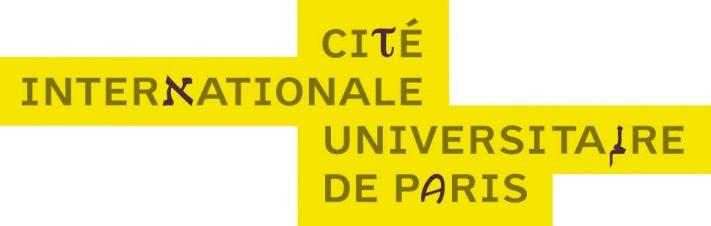 CATALOGUE COLLECTIFDES PERIODIQUES DES BIBLIOTHEQUES 751142102 CIUP – BIBLIOTHEQUE CENTRALE751142303 MAISON D’ARGENTINE. BIBLIOTHEQUE751142306 COLEGIO DE ESPANA. BIBLIOTHEQUE 7511445101 MAISON DU MEXIQUE. BIBLIOTHEQUE SOR JUANA DE LA CRUZ751145202 MAISON HEINRICH HEINE. BIBLIOTHEQUE751145406 FONDATION HELLENIQUE. BIBLIOTHEQUE751146501 MAISON DU JAPON. BIBLIOTHEQUECATALOGUE DES PERIODIQUESRCR N°751142102PARIS-CIUPOctobre 201316781545801 business [Texte imprimé]Paris : Groupe 01, 2013-Issn : 2265-7487Suite de : 01 business & technologies, 2258-5117Titre clé : 01 business2013- 9999, publié en français en France, Deux fois par moisDewey : 004.05 * 004.6Source(s) de catalogage : Abes * ISSN15734793101 business & technologies [Texte imprimé]Paris : Groupe 01, 2011-2013Issn : 2258-5117Suite de : 01 informatique (Paris. 1986), 0298-2285Devient : 01 business, 2265-7487Titre clé : 01 business & technologies2011- 2013, publié en français en France, HebdomadaireDewey : 004.05Source(s) de catalogage : Abes * Abes * ISSN1533770896 mois : le XXIe siècle en images [Texte imprimé]Paris : 6 mois, 2011-Issn : 2117-7260Titre clé : 6 moisTitre(s) abrégé(s) : 6 mois2011- 9999, publié en français en France, SemestrielDewey : 779.990 983 * 054.1 * 070.49 * 770Source(s) de catalogage : Abes * ISSN039525821Actes de la recherche en sciences sociales [Texte imprimé] / [directeur Pierre Bourdieu]Paris : Maison des sciences de l'homme, 1975-Paris : Maison des sciences de l'homme, 1975-1976Paris : Éd. de Minuit, 1977-1992Paris : Éd. du Seuil, 1993-Issn : 0335-5322Supplément(s) : Liber (Ed. française), 1144-5858.  Autre édition sur un autre support : Actes de la recherche en sciences sociales (En ligne), 1955-2564Titre clé : Actes de la recherche en sciences socialesTitre(s) abrégé(s) : Actes rech. sci. soc.1975- 9999, publié en français en France, BimestrielDewey : 306 * 507.2Source(s) de catalogage : Abes * ISSN039219208L'Actualité juridique. Droit administratif [Texte imprimé]Paris : Ed. du Moniteur des travaux publics, 1955-Paris : Ed. du Moniteur des travaux publics, 1955-2001Paris : Dalloz, 2001-Issn : 0001-7728Publié avec : Actualité juridique. Pénal, 1762-8407.  L'Actualité juridique. Propriété immobilière, 0001-7736.  L'Actualité juridique. Droit administratif (Paris), 1288-8842.  Suite de : L'Actualité juridique. Travaux, 1145-7376Autre édition sur un autre support : AJDA (En ligne), 1760-7558AJDA (Paris), 1635-7973Titre clé : L'Actualité juridique. Droit administratifTitre(s) abrégé(s) : Actual. jurid., Droit admTitre de couv. : AJDA Hebdo1955- 9999, publié en français en France, MensuelDewey : 342Source(s) de catalogage : Abes * Abes * ISSN039219224Afrique contemporaine : documents d'Afrique noire et de Madagascar [Texte imprimé] / [Centre d'études et de documentation sur l'Afrique et l'Outre-mer]Paris : La Documentation française, 1962-Paris : La Documentation française, 1962-2004Louvain-la-Neuve : De Boeck Université, 2005-Issn : 0002-0478Supplément(s) : La Justice en Afrique.  Villes d'Afrique.  Autre édition sur un autre support : Afrique contemporaine (Online), 1782-138XTitre clé : Afrique contemporaineTitre(s) abrégé(s) : Afr. contemp.1962- 9999, publié en français en France, TrimestrielDewey : 320.960 5 * 960Source(s) de catalogage : Abes * Abes * ISSN097420018Afrique contemporaine : Afrique et développement [Ressource électronique]Bruxelles : De Boeck Université, 2003-Issn : 1782-138XAccès en ligne : http://www.cairn.info/revue-afrique-contemporaine.htmAutre édition sur un autre support : Afrique contemporaine, 0002-0478Titre clé : Afrique contemporaine (Online)Titre(s) abrégé(s) : Afr. contemp. (En ligne)2003- 9999, publié en français en Belgique, TrimestrielSource(s) de catalogage : Abes * ISSN039883256Afrique magazine [Texte imprimé]Paris : DIFPRESS, 1989-Issn : 0998-9307Supplément(s) : Afrique Méditerranée business, 2265-6855.  Afrique magazine. Hors-série, 2111-3645.  Publié avec : L'Intelligent (Paris), 1621-6032.  Suite de : Jeune Afrique magazine (1986), 0299-8602Titre clé : Afrique magazine (Paris)Titre(s) abrégé(s) : Afr. mag. (Paris)1989- 9999, publié en français en France, MensuelDewey : 074Source(s) de catalogage : Abes * ISSN114719926Agenda de la pensée contemporaine [Texte imprimé]Paris : Presses universitaires de France, 2005-2011Paris : Presses universitaires de France, 2005-2006Paris : Flammarion, 2006-2009Paris : Hermann, 2010-2011Issn : 1950-330XTitre clé : Agenda de la pensée contemporaine2005- 2011, publié en français en France, Trois fois par anDewey : 105 * 301.05Source(s) de catalogage : Abes * ISSN147559634AJ Collectivités territoriales [Ressource électronique]Paris : Éd. Dalloz, 2010-Issn : 2114-5210Accès en ligne : http://bu.dalloz.frAutre édition sur un autre support : AJCT, 2110-6649Titre clé : AJ Collectivités territorialesTitre(s) abrégé(s) : AJCT201 - 9999, publié en français en France, InconnueDewey : 342.09Source(s) de catalogage : Abes * ISSN118005782AJDA [Ressource électronique][Paris] : Éd. Dalloz, 1990-Issn : 1760-7558Accès en ligne : http://bu.dalloz.fr/Autre édition sur un autre support : L'Actualité juridique. Droit administratif, 0001-7728Titre clé : AJDA (En ligne)200 - 9999, publié en français en France, HebdomadaireDewey : 342Source(s) de catalogage : Abes * ISSN118115715AJDI : l'actualité juridique, droit immobilier [Ressource électronique] / DallozParis : Dalloz, 19??-Issn : 1760-7515Accès en ligne : http://bu/dalloz.frAutre édition sur un autre support : AJDI. L'Actualité juridique droit immobilier, 1286-0700Titre clé : AJDI200 - 9999, publié en français en France, MensuelDewey : 346.440 43Source(s) de catalogage : Abes * ISSN118415875AJ Famille [Ressource électronique]Paris : Dalloz, 200?-Issn : 1760-7523Accès en ligne : http://bu/dalloz.frAutre édition sur un autre support : Actualité juridique. Famille, 1630-2206Titre clé : Actualité juridique Famille (En ligne)200 - 9999, publié en français en France, MensuelDewey : 392.094 4 * 349.44Source(s) de catalogage : Abes * ISSN118116320AJFP [Ressource électronique] / DallozParis : DallozIssn : 1760-7531Accès en ligne : http://bu/dalloz.frAutre édition sur un autre support : L'Actualité juridique. Fonctions publiques, 1272-9116Titre clé : AJFP (En ligne)200 - 9999, publié en français en France, BimestrielDewey : 342.440 68 * 342.440 6 * 344.440 1Source(s) de catalogage : Abes * ISSN118116479AJ Pénal [Ressource électronique]Paris : Dalloz, 2003-Issn : 1760-754XAccès en ligne : http://bu/dalloz.frAutre édition sur un autre support : Actualité juridique. Pénal, 1762-8407Titre clé : Actualité juridique Pénal (En ligne)200 - 9999, publié en français en France, MensuelDewey : 345.440 05 * 345.44Source(s) de catalogage : Abes * ISSN03867887XL'Alliance [Texte imprimé]Paris : Cité Universitaire, 1992-[199.]Issn : 1165-4392Titre clé : L'Alliance (Paris. 1992)1992- 199 , publié en français en France, InconnueSource(s) de catalogage : Abes039658783L'Alliance internationale [Texte imprimé]Paris : Association des anciens de la Cité internationale de l'Université de Paris, 1963-[199.]Issn : 0755-2882Titre clé : L'Alliance internationaleTitre(s) abrégé(s) : Alliance int.1963- 199 , publié en français en France, BimestrielSource(s) de catalogage : Abes * ISSN037994425L'Alliance internationale des anciens de la Cité universitaire de Paris [Texte imprimé]Paris : Alliance internationale des anciens de la Cité universitaire de Paris, 1949-1962Issn : 0401-4405Devient : L'Alliance internationale, 0755-2882Titre clé : L'Alliance internationale des anciens de la Cité universitaire de ParisTitre(s) abrégé(s) : Alliance int. anc. Cité univ. Paris1949- 1962, publié en français en France, TrimestrielSource(s) de catalogage : Abes040226360Alternatives économiques. Hors-série : journal d'information critique sur l'actualité économique et sociale [Texte imprimé] / [dir. publ. D. Clerc]Quétigny : Alternatives économiques, 1982-Issn : 1252-4999Est le supplément de : Alternatives économiques (Quétigny), 0247-3739.  Publié avec : Alternatives économiques. Hors-série pratique (Quétigny), 1291-1704.  Autre édition sur un autre support : Alternatives économiques en ligne, 1963-1707Alternatives économiques (Cédérom), 1768-8884Titre clé : Alternatives économiques. Hors-série (Quétigny)Titre(s) abrégé(s) : Altern. écon., Hors-sér. (Quétigny)1982- 9999, publié en français en France, Sans périodicitéDewey : 336 * 337Source(s) de catalogage : Abes * Abes * BN * ISSN039397629Alternatives économiques : journal d'information critique sur l'actualité économique et sociale [Texte imprimé]Quétigny : Association Alternatives économiques, 1980-Quétigny : Association Alternatives économiques, 1980-198?Dijon : Alternatives économiques, 198?-1994Quetigny : Alternatives économiques, 1994-Issn : 0247-3739Supplément(s) : Alternatives économiques. Poche, 2117-8747.  Alternatives économiques. Hors-série (Quétigny), 1252-4999.  Alternatives économiques. Hors-série pratique (Quétigny), 1291-1704.  Les métiers de demain.  Absorbe : L'Economie en questions (Paris), 0221-1300Autre édition sur un autre support : Alternatives économiques en ligne, 1963-1707Alternatives économiques (Cédérom), 1768-8884Titre clé : Alternatives économiques (Quétigny)Titre(s) abrégé(s) : Altern. écon. (Quétigny)1980- 9999, publié en français en France, BimestrielDewey : 330Source(s) de catalogage : Abes * ISSN038506033Amitiés Robert Garric [Texte imprimé]Paris : Amitiés Robert Garric, 1968-[199.]Issn : 1144-4959Titre clé : Amitiés Robert Garric (Paris)Titre(s) abrégé(s) : Amitiés Robert Garric (Paris)1968- 199 , publié en français en France, InconnueSource(s) de catalogage : Abes * ISSN039569667Annales : économies, sociétés, civilisations [Texte imprimé]Paris : A. Colin, 1946-Paris : A. Colin, 1946-1997Paris : Éd. de l'École des hautes études en sciences sociales, 1998-Issn : 0395-2649Publié avec : Economies, sociétés, civilisations, 1774-2234.  Suite de : Annales d'histoire sociale (1945), 1243-258XAutre édition sur un autre support : Annales (École des hautes études en sciences sociales), 1953-8146Titre clé : Annales (Paris)Titre(s) abrégé(s) : Annales (Paris)1946- 9999, publié en français en France, TrimestrielDewey : 900Source(s) de catalogage : Abes * Abes * ISSN001012738Annales de l'Université de Paris [Texte imprimé]Paris : Société des amis de l'Université, 1926-1968Issn : 0041-9176Supplément(s) : Annales de l'Université de Paris... 37e année.  Annales de l'Université de Paris, nov.-déc. 1968 : A la mémoire du Recteur Jean Sarrailh.  Titre clé : Annales de l'Université de ParisTitre(s) abrégé(s) : Ann. Univ. Paris1926- 1968, publié en français en France, TrimestrielDewey : 001Source(s) de catalogage : Abes * BN * ISSN085196304L'Année... dans Le Monde : les principaux événements en France et à l'étranger [Texte imprimé] / Le MondeParis : Gallimard, 1987-Issn : 1959-7525Titre clé : L'Année... dans Le Monde (Paris)1987- 2009, publié en français en France, AnnuelDewey : 909.829Source(s) de catalogage : Abes * Abes * ISSN039241505L'Année balzacienne [Texte imprimé] / Groupe d'études balzaciennesParis : Garnier, 1960-Paris : Garnier, 1960-1982Paris : PUF, 1983-Issn : 0084-6473Suite de : Les Etudes balzaciennes, 0423-5584Autre édition sur un autre support : L'Année balzacienne (En ligne), 1969-6752Titre clé : L'Année balzacienneTitre(s) abrégé(s) : Année balzac.1960- 9999, publié en français en France, AnnuelDewey : 840.5Source(s) de catalogage : Abes * ISSN003662934L'Année Baudelaire [Texte imprimé][Paris] : Klincksieck, 1995-[Paris] : Klincksieck, 1995-2000Paris : H. Champion, 2002-Issn : 1268-4082Suite de : Etudes baudelairiennes, 0531-9455Titre clé : L'Année BaudelaireTitre(s) abrégé(s) : Année Baudelaire1995- 9999, publié en français en France, AnnuelDewey : 841.005Source(s) de catalogage : Abes * BN * ISSN077315995L'Année diplomatique [Texte imprimé] / Jean-Pierre FerrierParis : Gualino, 1999-2003Issn : Titre clé : L'Année diplomatique1999- 2003, publié en français en France, AnnuelDewey : 327.1Source(s) de catalogage : Abes108456226L'Année du Maghreb [Texte imprimé] / [publié par l'Institut de recherches et d'études sur le monde arabe et musulman]Paris : CNRS éd., 2006-Issn : 1952-8108Suite de : Annuaire de l'Afrique du Nord, 0066-2607Autre édition sur un autre support : L'Année du Maghreb (En ligne), 2109-9405Titre clé : L'Année du MaghrebTitre(s) abrégé(s) : Année Maghreb2006- 9999, publié en français en France, AnnuelDewey : 330.961 * 320.961Source(s) de catalogage : Abes * ISSN038555484L'Année politique [Texte imprimé]Paris : Presses universitaires de France, 1945-1963Issn : 1149-3461Suite partielle de : L'Année politique (1875), 0066-2356Devient : L'Année politique, économique, sociale et diplomatique en France, 0184-7945Titre clé : L'Année politique (1945)1945- 1964, publié en français en France, AnnuelDewey : 320.9Source(s) de catalogage : Abes * ISSN01330383XL'Année politique, économique, sociale et diplomatique en France [Texte imprimé]Paris : Presses universitaires de France, 1964-1979Issn : 0184-7945Suite de : L'Année politique (1945), 1149-3461Devient : L'Année politique, économique et sociale en France, 0764-8138Titre clé : L'Année politique, économique, sociale et diplomatique en FranceTitre(s) abrégé(s) : Année polit., écon., soc. dipl. Fr.1965- 1979, publié en français en France, AnnuelDewey : 320.9 * 330.05 * 320.05Source(s) de catalogage : Abes * SF * ISSN040590089L'Année politique, économique et sociale [Texte imprimé] / coordination générale de la rédaction, Marc DebyParis : Société des éditions du Grand Siècle, 1990-Paris : Société des éditions du Grand Siècle, 1990-1992Paris : Ed. Évènements et tendances, 1993-Issn : 1286-3920Suite de : L'Année politique, économique et sociale en France, 0764-8138Titre clé : L'Année politique, économique et socialeTitre(s) abrégé(s) : Année polit. écon. soc.1990- 9999, publié en français en France, AnnuelDewey : 349.44 * 361.610 944 * 324.094 4 * 330.944Source(s) de catalogage : Abes * Abes * Abes * ISSN032986734L'Année politique économique et sociale en France [Texte imprimé]Paris : Editions du Moniteur, 1980-1989Issn : 0764-8138Suite de : L'Année politique, économique, sociale et diplomatique en France, 0184-7945Devient : L'Année politique, économique et sociale, 1286-3920Titre clé : L'Année politique, économique et sociale en FranceTitre(s) abrégé(s) : Année polit. écon. soc. Fr.1980- 1989, publié en français en France, AnnuelDewey : 944/.005Source(s) de catalogage : Abes * Abes * Abes * OCLC * AUROC * ISSN039219666L'Année psychologique [Texte imprimé]Paris : F. Alcan, 1895-Paris : F. Alcan, 1895-1939Paris : Presses universitaires de France, 1940-2005Paris : A. Colin, 2006-2008Vineuil : Necplus, 2009-Issn : 0003-5033Autre édition sur un autre support : L'Année psychologique (En ligne), 1955-2580Titre clé : Année psychologiqueTitre(s) abrégé(s) : Année psychol.1895- 9999, publié en français en France, TrimestrielDewey : 150Source(s) de catalogage : Abes * ISSN039237915L'Année sociologique [Texte imprimé]Paris : Presses universitaires de France, 1949-Issn : 0066-2399Suite de : Annales sociologiques. Collection de l'année sociologiqueFusion de : Annales sociologiques. Série A, Sociologie générale, 0245-906X.  Annales sociologiques. Série B, Sociologie religieuse, 0245-9078.  Annales sociologiques. Série C, Sociologie juridique et morale, 0245-9086.  Annales sociologiques. Série D, Sociologie économique, 0245-9094.  Annales sociologiques. Série E, Morphologie sociale, langage, technologie, esthétique, 0245-9108.  Autre édition sur un autre support : L'Année sociologique, 1969-6760Titre clé : L'Année sociologique (1949)Titre(s) abrégé(s) : Année sociol. (1949)1949- 9999, publié en français en France, SemestrielDewey : 301Source(s) de catalogage : Abes * ISSN032958455L'Année stratégique... [Texte imprimé] / Institut de relations internationales et stratégiques ; sous la direction de Pascal BonifaceParis : Stock, 1985-Paris : Stock, 1985-199?Bruxelles : Ed. Complexe, 1999-2000Paris : Michalon, 2001Paris : L'Etudiant, 2002-[2004]Paris : Dalloz, 2005-2009Paris : Armand Colin, 2010-Issn : 1257-0311Autre édition sur un autre support : L'Année stratégique, les équilibres militaires, 1298-0447Titre clé : L'Année stratégiqueTitre(s) abrégé(s) : Année stratég.1985- 9999, publié en français en France, AnnuelDewey : 355 * 327Source(s) de catalogage : Abes * Abes * Abes * AUROC * OCLC * ISSN032913958Annuaire de l'Afrique du Nord [Texte imprimé] / [publié par le Centre d'études nord-africaines]Paris : [Éd. du] Centre national de la recherche scientifique, 1964-2005Issn : 0066-2607Devient : L'Année du Maghreb, 1952-8108Devient partiellement : Langue et littérature berbères, 1254-7387.  Autre édition sur un autre support : Annuaire de l'Afrique du Nord (Online. 2009)Titre clé : Annuaire de l'Afrique du NordTitre(s) abrégé(s) : Annu. Afr. NordTitre de couv. : Annuaire d'Afrique du Nord1964- 2005, publié en français en France, AnnuelDewey : 330.961Source(s) de catalogage : Abes * AUROC * OCLC * ISSN013304526Annuaire de législation française et étrangere [Texte imprimé]Paris : Éditions du Centre national de la recherche scientifique, 1957-1992Issn : 0066-2658Suite de : Annuaire de législation étrangère, 1245-5350Titre clé : Annuaire de législation française et étrangereTitre(s) abrégé(s) : Annu. légis. fr. étrang.1957- 1992, publié en français en France, AnnuelDewey : 340 * 341 * 349.44Source(s) de catalogage : Abes * SF * ISSN040327167Annuaire des bibliothèques universitaires et des grands établissements [Texte imprimé]Paris : La Documentation française, 1990-Issn : 1258-9756Titre clé : Annuaire des bibliothèques universitairesTitre(s) abrégé(s) : Annu. bibl. univ.Titre parallèle : French university libraries directory in... French university libraries directory in... The French university libraries The French university libraries, ... data1990- 2011, publié en français en France, AnnuelDewey : 027Source(s) de catalogage : Abes * Abes * ISSN039238938Annuaire du Collège de France : résumé des cours et travaux [Texte imprimé] / Collège de FranceParis : Leroux, 1901-Paris : LerouxParis : Collège de FranceIssn : 0069-5580Autre édition sur un autre support : L'Annuaire du Collège de France (En ligne), 2109-9227Titre clé : Annuaire du Collège de FranceTitre(s) abrégé(s) : Annu. Coll. Fr.Titre de couv. : Cours et travaux du Collège de France. Résumés...1901- 9999, publié en français en France, AnnuelSource(s) de catalogage : Abes * Abes * Abes * Abes * ISSN001012762Annuaire français de droit international [Texte imprimé]Paris : CNRS, 1955-Issn : 0066-3085Autre édition sur un autre support : Annuaire français de droit international (En ligne), 2105-2948Titre clé : Annuaire français de droit internationalTitre(s) abrégé(s) : Annu. fr. droit int.1955- 9999, publié en français en France, AnnuelDewey : 341Source(s) de catalogage : Abes * BN * ISSN039722732Annuaire national de l'enseignement supérieur [Texte imprimé]Paris : Génération, 1983-Paris : Génération, 1983-1989Paris : L'Étudiant, 1990-Issn : 0762-4530Publié avec : Annuaire national des universités, 1152-6114.  Titre clé : Annuaire national de l'enseignement supérieur public et privéTitre(s) abrégé(s) : Annu. natl. enseign. super. public privé1983- 9999, publié en français en France, AnnuelDewey : 378 * 378.002 544Source(s) de catalogage : Abes * ISSN039916413Annuaire national des universités [Texte imprimé] / Conférences des Présidents d'UniversitéParis : L'Etudiant, 1990-Issn : 1152-6114Publié avec : Annuaire national de l'enseignement supérieur public et privé, 0762-4530.  Titre clé : Annuaire national des universitésTitre(s) abrégé(s) : Annu. natl. univ.1990- 9999, publié en français en France, AnnuelDewey : 378.002 5Source(s) de catalogage : Abes * ISSN045233047Annuaire statistique de la France [Texte imprimé] / Institut national de la statistique et des études économiques pour la métropole et la France d'Outre-merParis : Imprimerie nationale, 1953-2007Paris : Imprimerie nationale, 1953-1965Paris : Institut national de la statistique et des études économiques, 1966-2007Issn : 0066-3654Suite de : Annuaire statistique (Paris. 1901), 0150-8822Devient : Annuaire statistique de la France (En ligne), 2105-2972Autre édition sur un autre support : Annuaire statistique de la France (Cédérom), 1284-1668Titre clé : Annuaire statistique de la France (1953)Titre(s) abrégé(s) : Annu. stat. Fr. (1953)1953- 2007, publié en français en France, AnnuelDewey : 314.4Source(s) de catalogage : Abes * Abes * Abes * Abes * Abes * Abes * AUROC * BN * SF * CNEPS * OCLC * ISSN073877069Annuaire stratégique et militaire [Texte imprimé]Paris : Éd. O. Jacob, 2002-Issn : 1638-3931Publié avec : French strategic and military yearbook..., 1760-0405.  Titre clé : Annuaire stratégique et militaireTitre(s) abrégé(s) : Annu. stratég. mil.2002- 9999, publié en français en France, AnnuelDewey : 355Source(s) de catalogage : Abes * ISSN040466752Arabesques [Texte imprimé] / AbesMontpellier : ABES, 1995-Issn : 1269-0589Autre édition sur un autre support : Arabesques, 2108-7016Titre clé : Arabesques (Montpellier)1995- 9999, publié en français en France, TrimestrielDewey : 027.709 44Source(s) de catalogage : Abes * ISSN039810739Arabies : mensuel du monde arabe et de la francophonie [Texte imprimé]Paris : Arabies, 1987-Issn : 0983-1509Publié avec : Arabies plus (Paris), 1242-6504.  Titre clé : Arabies (Paris)Titre(s) abrégé(s) : Arabies (Paris)1987- 9999, publié en français en France, MensuelDewey : 330.917 4927 * 324.091 74927Source(s) de catalogage : Abes * ISSN039613615Archéologia [Texte imprimé]Paris : [s.n.], 1964-Issn : 0570-6270Supplément(s) : Archéologia. Hors-série (Dijon), 1290-2691.  Publié avec : Les Dossiers de l'archéologie, 0184-7538.  Histoire et archéologie (Dijon), 0294-6017.  Dossiers histoire et archéologie, 0299-7339.  Absorbe : Préhistoire et archéologie, 0246-9537Titre clé : Archeologia (Paris)Titre(s) abrégé(s) : Archeologia (Paris)1964- 9999, publié en français en France, BimestrielDewey : 930.1 * 930.26Source(s) de catalogage : Abes * ISSN039219712L'Architecture d'aujourd'hui [Texte imprimé]Boulogne-sur-Seine : L'Architecture d' aujourd'hui, 1930-Boulogne-sur-Seine : L'Architecture d' aujourd'hui, 1930-1998Paris : J.-M. Place, 1998-2007Paris : L'Architecture d' aujourd'hui, 2009-Issn : 0003-8695Supplément(s) : Sverre Fehn..  Chantiers (Boulogne-sur-Seine), 2020-5805.  Autre édition sur un autre support : L'Architecture d'aujourd'huiTraduit sous le titre : La arquitectura de hoy, 1667-1414Titre clé : L'Architecture d'aujourd'huiTitre(s) abrégé(s) : Archit. aujourd'huiTitre de couv. : 'A'A'1930- 9999, publié en français en France, MensuelDewey : 712 * 720Source(s) de catalogage : Abes * ISSN03946993XArchitecture intérieure, CREE [Texte imprimé]Paris : Société d'édition et de presse, 1977-Issn : 0294-8567Fusion de : Architecture intérieure, 0151-3672.  CREE. Création et recherches esthétiques européennes, 0591-048X.  Titre clé : Architecture intérieure, CREE1977- 9999, publié en français en France, BimestrielDewey : 720 * 728Source(s) de catalogage : Abes037052950L'Architecture vivante : documents sur l'activité constructive dans tous les pays [Texte imprimé] / publ. sous la dir. de Jean BadoviciParis : Éd. A. Morancé, 1923-1933Issn : 2021-0523Titre clé : L'Architecture vivante1923- 1933, publié en français en France, TrimestrielDewey : 720Source(s) de catalogage : Abes * ISSN130138541Archives de politique criminelle [Ressource électronique]Paris : Pedone, 2009-Issn : 2105-2670Accès en ligne : http://www.cairn.info/revue-archives-de-politique-criminelle.htmAutre édition sur un autre support : Archives de politique criminelle, 0242-5637Titre clé : Archives de politique criminelle (En ligne)Titre(s) abrégé(s) : Arch. polit. crim. (En ligne)2009- 9999, publié en français en France, AnnuelDewey : 364.05Source(s) de catalogage : Abes * ISSN039219771Archives juives : cahiers de la Commission française des archives juives [Texte imprimé]Paris : Commission française des archives juives, 1965-Paris : Commission française des archives juives, 1965-1990Paris : L. Levi, 1994-1997Paris : Les Belles Lettres, 1998-Issn : 0003-9837Publié avec : Cahiers de la Commission française des archives juives, 2113-8842.  Autre édition sur un autre support : Archives juives (En ligne), 1965-0531Titre clé : Archives juivesTitre(s) abrégé(s) : Arch. juives1965- 9999, publié en français en France, TrimestrielDewey : 296 * 909.049 24Source(s) de catalogage : Abes * ISSN038009935Art de France : revue annuelle de l'art ancien et moderne [Texte imprimé] / directeur : Pierre Berès ; rédacteur en chef : André ChastelParis : Art de France, 1961-1964Issn : 0571-1517Titre clé : Art de France1961- 1964, publié en français en France, AnnuelDewey : 700Source(s) de catalogage : Abes * ISSN039388077Art press [Texte imprimé]Paris : Art press, 1980-Issn : 0245-5676Supplément(s) : Art press 2, 1951-0578.  Le Narraté libérateur, 0242-0198.  Art press plus, 1620-7769.  Art et mode..  Le cirque au-delà du cercle.  Les Cahiers de la création contemporaine (Paris. 2009), 2100-9635.  Publié avec : Art press. Hors série (1980), 0985-1267.  Suite de : Art press international, 0397-4960Titre clé : Art press (1980)Titre(s) abrégé(s) : Art press (1980)1980- 9999, publié en français en France, MensuelDewey : 705 * 709Source(s) de catalogage : Abes * ISSN039884392Arts et métiers magazine [Texte imprimé]Paris : Arts et métiers magazine, 1989-Issn : 0999-4084Supplément(s) : Arts et métiers actualités (Paris), 1164-2327.  Suite de : AM. Ingénieurs arts et métiers (Paris), 0980-3459Titre clé : Arts et métiers magazine (Paris)Titre(s) abrégé(s) : Arts métiers mag. (Paris)1989- 9999, publié en français en France, AutreDewey : 620Source(s) de catalogage : Abes * ISSN03929899XAtlas de la Banque mondiale [Texte imprimé]Washington : Banque internationale pour la reconstruction et le développement, 1986-Washington : Banque internationale pour la reconstruction et le développementWashington : Banque internationale pour la reconstruction et le développement, 2003-Issn : 0258-4441Traduit sous le titre : Atlas del Banco mundial, 0258-4433The World Bank education news, 0258-445XTraduit de : World Bank atlas, 0085-8293Titre clé : Atlas de la Banque mondialeTitre(s) abrégé(s) : Atlas Banque mond.1986- 9999, publié en français dans plusieurs pays, AnnuelSource(s) de catalogage : Abes * ISSN133085422Atlas de la mondialisation : comprendre l'espace mondial contemporain [Texte imprimé] / Marie-Françoise Durand, Philippe Copinschi, Benoît Martin... [et al.] ; [préface de Bertrand Badie]Paris : Sciences-po, les presses, [2006]-Issn : Titre clé : Atlas de la mondialisation2006- 9999, publié en français en France, AnnuelSource(s) de catalogage : Abes001018450Atlaséco... : Atlas économique et politique mondial... [Texte imprimé] / sous la dir. de Olivier CambessédèsParis : Le Nouvel observateur, 1976-Paris : Le Nouvel observateur, 1976-1983Paris : Éd. SGB, 1984-1989Paris : Éd. du Sérail, 1990-1994Paris : Éd. EOC, 1995Paris : Éd. ID obs, 1998, 2000Paris : Maisonneuve et Larose, 1999Paris : Médiaobs, 2001-Issn : 0290-036XSupplément(s) : Travailler et investir dans le monde, 1292-5403.  Est le supplément de : Le Nouvel observateur (Paris), 0029-4713.  Publié avec : Faits et chiffres (Paris. 1973), 0290-0378.  Atlaséco de poche, 1246-9289.  Titre clé : Atlaséco (Paris)Titre(s) abrégé(s) : Atlaséco (Paris)1976- 9999, publié en français en France, AnnuelDewey : 330.9Source(s) de catalogage : Abes * Abes * Abes * CNEPS * BN * ISSN038762676Atlaséco de poche... : atlas économique mondial [Texte imprimé] / sous la dir. de Olivier CambessédèsParis : SGB, 1985-1995Paris : SGB, 1985-1989Paris : Éd. du Sérail, 1990-1994Paris : Éd. EOC, 1995Issn : 1246-9289Publié avec : Atlaséco (Paris), 0290-036X.  Devient : Atlaséco du monde, 1279-0427Titre clé : Atlaséco de pocheTitre(s) abrégé(s) : Atlaséco poche1985- 1995, publié en français en France, AnnuelDewey : 337.1 * 910.133Source(s) de catalogage : Abes * ISSN040532976Atlaséco du monde [Texte imprimé]Paris : EOC, 1995-Issn : 1279-0427Suite de : Atlaséco de poche, 1246-9289Titre clé : Atlaséco du mondeTitre de couv. : Atlasobs du monde1995- 9999, publié en français en France, AnnuelDewey : 382 * 330Source(s) de catalogage : Abes * ISSN036673048Aujourd'hui : Art et architecture [Texte imprimé]Boulogne-sur-Seine : [s.n.], 1955-1967Issn : 1638-8887Suite de : Art d'aujourd'hui (Boulogne-sur-Seine), 1638-8895Titre clé : Aujourd'hui (Boulogne-sur-Seine)1955- 1967, publié en français en France, BimestrielDewey : 720 * 730Source(s) de catalogage : Abes * BnF * ISSN013347438L'Avant-scène. Théâtre [Texte imprimé]Paris : L'Avant-scène, 1961-Issn : 0045-1169Publié avec : L'Avant-scène. Cinéma, 0045-1150.  L'Avant-scène. Opéra (1976), 0395-0670.  L'Avant-scène. Ballet danse, 0248-7845.  L'Avant-scène. Télévision, 1764-1322.  Suite de : L'Avant-scène (Paris. 1953), 1144-1380Titre clé : L'Avant-scène. ThéâtreTitre(s) abrégé(s) : Avant-scène, Théâtre1961- 9999, publié en français en France, Deux fois par moisDewey : 792 * 842.005Source(s) de catalogage : Abes * SF * ISSN001060651L'Avant-scène. Opéra [Texte imprimé]Paris : Avant-scène, 1986-Paris : Avant-scèneParis : Premières logesIssn : 0295-1371Supplément(s) : Opéra aujourd'hui (Paris), 1166-5394.  Publié avec : L'Avant-scène. Télévision, 1764-1322.  Fusion de : L'Avant-scène. Musique, 0761-134X.  L'Avant-scène. Opéra, opérette, 0764-2873.  Titre clé : L'Avant-scène. Opéra (1986)Titre(s) abrégé(s) : Avant-scène. Opéra (1986)1986- 9999, publié en français en France, MensuelDewey : 782.1Source(s) de catalogage : Abes * Abes * BN * CNEPS * ISSN013347454L'Avant-scène. Cinéma [Texte imprimé]Paris : Avant-scène du cinéma, 1961-Issn : 0045-1150Supplément(s) : Anthologie du cinéma (Paris), 0570-2917.  Publié avec : L'Avant-scène. Télévision, 1764-1322.  L'Avant-scène. Opéra (1976), 0395-0670.  L'Avant-scène. Ballet danse, 0248-7845.  L'Avant-scène. Théâtre, 0045-1169.  Titre clé : L'Avant-scène. CinémaTitre(s) abrégé(s) : Avant-scène, Ciné.1961- 9999, publié en français en France, MensuelDewey : 791 * 791.430 5Source(s) de catalogage : Abes * SF * ISSN039220591Banque [Texte imprimé] / Association professionnelle des banquesParis : Ecole spéciale de préparation aux banques, 1926-1998Issn : 0005-5581Supplément(s) : Banque stratégie (Paris), 0762-4077.  Bancatique (Paris), 0766-821X.  Banque & droit (Paris), 0992-3233.  Financement dans les pays en développement, 0299-8769.  Banque & marchés (Paris), 1167-4946.  Publié avec : Collection CESB, 0151-0177.  Absorbe : Financement dans les pays en développement, 0299-8769Bancatique (Paris), 0766-821XDevient : Banque magazine, 1299-3174Titre clé : Banque (Paris. 1926)Titre(s) abrégé(s) : Banque (Paris, 1926)1926- 1998, publié en français en France, MensuelDewey : 332.1 * 332.05Source(s) de catalogage : Abes * ISSN04877328XBanque magazine [Texte imprimé]Paris : Revue banque, 1999-2005Issn : 1299-3174Suite de : Banque (Paris. 1926), 0005-5581Devient : RB. Revue banque, 1772-6638Titre clé : Banque magazine1999- 2005, publié en français en France, MensuelDewey : 332.1Source(s) de catalogage : Abes * ISSN03997913XLe Banquet : revue politique [Texte imprimé] / CERAPParis : CERAP, 1992-Issn : 1164-7590Titre clé : Le Banquet (Paris. 1992)Titre(s) abrégé(s) : Banquet (Paris, 1992)1992- 9999, publié en français en France, AnnuelDewey : 320.9 * 320 * 320.05Source(s) de catalogage : Abes * ISSN039674797Beaux-arts magazine [Texte imprimé]Levallois-Perret : Nuit et Jour, 1983-Issn : 0757-2271Supplément(s) : Beaux-arts. Special issue, 1169-1131.  Beaux-arts. Hors série, 1158-3207.  Beaux-arts magazine. Hors-série (Ed. brasileira), 1766-6031.  Beaux-arts. Numero speciale, 1163-0698.  Beaux arts. Sondernummer, 1167-3230.  Beaux arts. Número especial, 1167-3249.  Publié avec : L'Objet d'art (Levallois-Perret), 0988-8519.  Beaux arts magazine-livres, 1764-8556.  Collection 1 monument 1 architecte (English ed), 1285-5669.  I Grandi musei (Levallois-Perret), 1160-0713.  Les Grands musées (Levallois-Perret), 1160-0705.  Collection Beaux arts (Paris), 1160-0772.  Collection Les Grandes expositions (Levallois-Perret), 1160-0764.  Die Grossen Museen (Levallois-Perret), 1160-0756.  Los Grandes museos (Levallois-Perret), 1160-0748.  The Great museums (Levallois-Perret), 1160-073X.  Collection 1 monument 1 architecte (Éd. française), 1285-5650.  Titre clé : Beaux-arts magazine (Levallois-Perret)Titre(s) abrégé(s) : Beaux-arts mag. (Levallois-Perret)1983- 9999, publié en français en France, MensuelDewey : 705Source(s) de catalogage : Abes * ISSN032922280Bibliographie der französischen Literaturwissenschaft [Texte imprimé] / bearbeitet und herausgegeben von Otto KlappFrankfurt am Main : V. Klostermann, cop. 1960-Issn : 0523-2465Autre édition sur un autre support : Bibliographie der französischen Literaturwissenschaft (Internet), 2195-3260Titre clé : Bibliographie der französischen LiteraturwissenschaftTitre(s) abrégé(s) : Bibliogr. fr. Literaturwiss.Titre parallèle : Bibliographie d'histoire littéraire française1960- 9999, publié en plusieurs langues en Allemagne, AnnuelDewey : 840.16Source(s) de catalogage : Abes * OCLC * AUROC * ISSN060119365BIBLIOthèque(s) : revue de l'Association des bibliothécaires français [Texte imprimé]Paris : Association des bibliothécaires français, 2002-Issn : 1632-9201Supplément(s) : Le Journal - Association des bibliothécaires français, Groupe Centre, 1761-9718.  Suite de : Bulletin d'informations - Association des bibliothécaires français, 0004-5365Titre clé : Bibliothèques (Paris. 2002)Titre(s) abrégé(s) : Bibliothèques (Paris, 2002)2002- 9999, publié en français en France, BimestrielDewey : 020Source(s) de catalogage : Abes * Abes * ISSN055789811Bilan du monde : l'année économique et sociale... [Texte imprimé] / Le MondeParis : Le Monde, 1996-2009Issn : 1273-5434Suite de : Bilan économique et social, 1241-6819Devient : Bilan économie, 2106-7546Titre clé : Bilan du monde (Paris)Titre(s) abrégé(s) : Bilan monde (Paris)1996- 2009, publié en français en France, AnnuelDewey : 070.449 33 * 909.829 * 305.5 * 330.9 * 320.9Source(s) de catalogage : Abes * Abes * Abes * BN * ISSN157375757Bilan du monde [Texte imprimé] / Le MondeParis : Le Monde, 2011-Issn : 1968-486XSuite de : Bilan économie, 2106-7546Titre clé : Bilan du monde (Paris. 2011)Titre(s) abrégé(s) : Bilan monde (Paris. 2011)2011- 9999, publié en français en France, AnnuelDewey : 330.9Source(s) de catalogage : Abes * ISSN143235133Bilan économie : l'atlas de 179 pays [Texte imprimé]Paris : Le Monde, 2010Issn : 2106-7546Suite de : Bilan du monde (Paris), 1273-5434Devient : Bilan du monde (Paris. 2011), 1968-486XTitre clé : Bilan économieTitre(s) abrégé(s) : Bilan écon.2010- 2010, publié en français en France, AnnuelDewey : 330.905 * 070.449 33 * 900.5Source(s) de catalogage : Abes * ISSN013302124Bilan économique et social [Texte imprimé]Paris : Le Monde, 1980-1995Issn : 1241-6819Suite de : L'Année économique et sociale (Paris. 1976), 1241-6800Devient : Bilan du monde (Paris), 1273-5434Titre clé : Bilan économique et socialTitre(s) abrégé(s) : Bilan écon. soc.1980- 1995, publié en français en France, AnnuelDewey : 330.9 * 320.9 * 305.5 * 330Source(s) de catalogage : Abes * SF * ISSN131445316Books : l'actualité par les livres du monde [Texte imprimé] / [directeur de publication Olivier Postel-Vinay]Paris : Books, 2008-Issn : 1967-7375Supplément(s) : Books. Hors-série, 2105-7982.  Autre édition sur un autre support : BooksTitre clé : Books (Paris)Titre(s) abrégé(s) : Books (Paris)2008- 9999, publié en français en France, BimestrielDewey : 074 * 805Source(s) de catalogage : Abes * ISSN039901653Bottin administratif [Texte imprimé]Paris : Société Didot-Bottin, 1939-Paris : Société Didot-Bottin, 1939-2002Paris : Jurisclasseur, 2002-2004Paris : LexisNexis, 2005-Issn : 1147-1999Publié avec : Bottin administratif actualités, 1278-4079.  Autre édition sur un autre support : Bottin administratif (Cédérom), 1290-3558Bottin administratif, Bottin des communes, 1625-9572Bottin administratif (Cédérom. 2005), 1951-6886Titre clé : Bottin administratifTitre(s) abrégé(s) : Bottin adm.Titre de couv. : Bottin administratif (Imprimé)1939- 9999, publié en français en France, AnnuelDewey : 351.025 44Source(s) de catalogage : Abes * ISSN06950945XBottin des communes et de l'intercommunalité [Texte imprimé] / éd. Grégoire Mainçon-VitracParis : Ed. du Juris-classeur, 2002-Issn : 1762-0589Suite de : Bottin des communes, 0406-8769Autre édition sur un autre support : Bottin des communes et de l'intercommunalité (Cédérom), 1951-6894Bottin administratif, Bottin des communes, 1625-9572Titre clé : Bottin des communes et de l'intercommunalitéTitre(s) abrégé(s) : Bottin communes intercommunalité2002- 9999, publié en français en France, AnnuelDewey : 352.016Source(s) de catalogage : Abes * ISSN002930013Britannica book of the year [Texte imprimé]Chicago, Ill. : Encyclopaedia Britannica, 1938-Issn : 0068-1156Titre clé : Britannica book of the year1938- 9999, publié en anglais aux Etats-Unis, AnnuelDewey : 030.2Source(s) de catalogage : Abes * Abes * Abes * Abes * BN * ISSN039219895Bulletin d'informations [Texte imprimé] / Association des bibliothécaires françaisParis : Association des bibliothécaires français, 1946-2001Issn : 0004-5365Supplément(s) : LIBRA. Liaison bibliothèques Rhône-Alpes, 0294-0841.  Répertoire des discothèques (Paris), 0759-4356.  Bulletin de liaison - ABF Centre, 0224-3105.  Annuaire - Association des bibliothécaires français, 1278-9968.  Annuaire des bibliothécaires, 1265-2040.  Annuaire... des membres de l'Association des bibliothécaires français, 1266-4634.  Publié avec : Note d'informations - Association des bibliothécaires français, 0180-4278.  Le Journal - ABF Groupe Centre, 1283-8047.  Suite de : Chronique - Association des bibliothécaires français, 1256-2173Devient : Bibliothèques (Paris. 2002), 1632-9201Titre clé : Bulletin d'informations - Association des bibliothécaires françaisTitre(s) abrégé(s) : Bull. inf. - Assoc. bibl. fr.1946- 2001, publié en français en France, TrimestrielDewey : 020Source(s) de catalogage : Abes * ISSN039824071Bulletin de l'Alliance internationale des anciens de la cité universitaire de Paris [Texte imprimé]Paris : Alliance internationale des anciens de la cité universitaire de Paris, [19..]-[199.]Issn : 0984-9300Titre clé : Bulletin de l'Alliance internationale des anciens de la cité universitaire de Paris19 - 199 , publié en français en France, TrimestrielDewey : 371.005Source(s) de catalogage : Abes * ISSN03953183XBulletin de l'École française d'Extrême-Orient [Texte imprimé]Paris [etc.] : École française d'Extrême-Orient [etc.], 1901-Issn : 0336-1519Autre édition sur un autre support : Bulletin de l'École française d'Extrême-Orient (En ligne), 1760-737XTitre clé : Bulletin de l'École française d'Extrême-OrientTitre(s) abrégé(s) : Bull. Éc. fr. Extrême-Orient1901- 9999, publié en plusieurs langues en France, TrimestrielDewey : 495 * 300.95Source(s) de catalogage : Abes * BnF * ISSN039221008Bulletin de psychologie [Texte imprimé] / [édité par le] Groupe d'études de psychologie de l'Université de ParisParis : Groupe d'études de psychologie de l'Université de Paris, 1951-Paris : Groupe d'études de psychologie de l'Université de Paris, 1951-1974Paris : Bulletin de psychologie, 1975-Issn : 0007-4403Suite de : Bulletin du Groupe d'études de psychologie de l'Université de Paris, 0242-5432Autre édition sur un autre support : Bulletin de psychologie (En ligne), 1968-3766Titre clé : Bulletin de psychologieTitre(s) abrégé(s) : Bull. psychol.1951- 9999, publié en français en France, MensuelDewey : 150 * 158Source(s) de catalogage : Abes * ISSN039220680Bulletin des bibliothèques de France [Texte imprimé]Paris : Direction des bibliothèques de France, 1956-Paris : Direction des bibliothèques de France, 1956-1979Villeurbanne : Ecole nationale supérieure des bibliothèques, 1980-1991Villeurbanne : Ecole nationale supérieure des sciences de l'information et des bibliothèques, 1992-Issn : 0006-2006Supplément(s) : Regards sur un demi-siècle.  Fusion de : Bulletin de documentation bibliographique - Bibliothèque nationale, 1149-350X.  Bulletin d'informations de la Direction des bibliothèques de France, 1153-8686.  Autre édition sur un autre support : Bulletin des bibliothèques de France (En ligne), 1292-8399Titre clé : Bulletin des bibliothèques de France (Imprimé)Titre(s) abrégé(s) : Bull. bibl. Fr. (Impr.)1956- 9999, publié en français en France, BimestrielDewey : 020Source(s) de catalogage : Abes * Abes * ISSN117999350Bulletin Joly bourse [Ressource électronique]Paris : Joly Ed., 200?-Issn : 1963-174XAccès en ligne : http://www.lextenso.fr/weblextenso/Autre édition sur un autre support : Bulletin Joly bourse, 1638-9468Titre clé : Bulletin Joly bourse (En ligne)200 - 9999, publié en français en France, BimestrielDewey : 346.440 92 * 332.6Source(s) de catalogage : Abes * ISSN151541310Bulletin Joly entreprises en difficulté [Ressource électronique]Paris : Joly Ed., 2011-Issn : 2257-3577Accès en ligne : http://www.lextenso.fr/weblextenso/Autre édition sur un autre support : Bulletin Joly entreprises en difficulté, 2115-2578Titre clé : Bulletin Joly entreprises en difficulté (En ligne)Titre(s) abrégé(s) : Bull. Joly entrep. diffic. (En ligne)2011- 9999, publié en français en France, BimestrielDewey : 346.440 78Source(s) de catalogage : Abes * ISSN118000020Bulletin Joly sociétés [Ressource électronique]Paris : Joly Ed., 200?-Issn : 1963-1731Accès en ligne : http://www.lextenso.fr/weblextenso/Autre édition sur un autre support : Bulletin Joly sociétés, 1285-0888Titre clé : Bulletin Joly sociétés (En ligne)200 - 9999, publié en français en France, MensuelDewey : 346.440 66 * 346.440 6Source(s) de catalogage : Abes * ISSN037943561CA : Connaissance des arts [Texte imprimé]Paris : Société d'études et de publications économiques, 1972-1976Issn : 0395-5893Suite de : Connaissance des arts (1952), 0010-5988Fusionne avec : Images de France, 0153-8101.  Plaisir de France (Paris), 0153-8055.  Pour donner : Connaissance des arts, Plaisir de France, 0395-5907.  Titre clé : CA. Connaissance des artsTitre(s) abrégé(s) : CA. Connaiss. arts1972- 1976, publié en français en France, MensuelDewey : 709 * 780 * 730Source(s) de catalogage : Abes * ISSN038010615Cahiers Charles Maurras [Texte imprimé]Paris : Librairie Diffusion université culture, 1960-1988Issn : 0575-0423Titre clé : Cahiers Charles MaurrasTitre(s) abrégé(s) : Cah. Charles Maurras1960- 1988, publié en français en France, TrimestrielDewey : 805Source(s) de catalogage : Abes * ISSN11067054XCahiers d'études africaines [Ressource électronique] / Centre d'études africainesParis : Éd. de l'EHESS, 2003-Issn : 1777-5353Accès en ligne : http://www.cairn.info/revue-cahiers-d-etudes-africaines.htmAutre édition sur un autre support : Cahiers d'études africaines, 0008-0055Titre clé : Cahiers d'études africaines (En ligne)Titre(s) abrégé(s) : Cah. études afr. (En ligne)2003- 9999, publié en diverses en France, TrimestrielDewey : 300.917 496 * 305.896Source(s) de catalogage : Abes * ISSN039221563Cahiers d'études africaines [Texte imprimé] / [École pratique des hautes études, VIe section, Sciences économiques et sociales][Paris] : Mouton, 1960-[Paris] : Mouton, 1960-1980Paris : Éd. de l'École des hautes études en sciences sociales, 1981-Issn : 0008-0055Autre édition sur un autre support : Cahiers d'études africaines (En ligne), 1777-5353Titre clé : Cahiers d'études africainesTitre(s) abrégé(s) : Cah. étud. afr.1960- 9999, publié en français en France, TrimestrielDewey : 306 * 390Source(s) de catalogage : Abes * ISSN039221326Cahiers de civilisation médiévale : Xe-XIIe siècles [Texte imprimé]Poitiers : C.E.S.C.M, 1958-Issn : 0007-9731Supplément(s) : Publications du C.E.S.C.M., 0079-256X.  Cahiers de civilisation médiévale. Bibliographie, 0240-8678.  Répertoire des médiévistes d'Europe, 0248-4595.  Répertoire des médiévistes européens, 0248-4986.  Répertoire international des médiévistes, 0080-1151.  Cahiers de civilisation médiévale. Tables 1983-2002.  Autre édition sur un autre support : Cahiers de civilisation médiévale (En ligne), 2119-1026Titre clé : Cahiers de civilisation médiévaleTitre(s) abrégé(s) : Cah. civilis. médiév.1958- 9999, publié en français en France, TrimestrielDewey : 940.105Source(s) de catalogage : Abes * BnF * ISSN122066928Cahiers de droit de l'entreprise [Ressource électronique] / directeur de la publication Laurent VerneyParis : LexisNexisIssn : 1760-8163Accès en ligne : http://www.lexisnexis.com/fr/droitAutre édition sur un autre support : Cahiers de droit de l'entreprise (2006), 1779-0778Titre clé : Cahiers de droit de l'entreprise (En ligne)Titre(s) abrégé(s) : Cah. droit entrep. (En ligne)200 - 9999, publié en français en France, BimestrielDewey : 346.066Source(s) de catalogage : Abes * ISSN121672263Cahiers de droit de l'intercommunalité [Ressource électronique] / [président directeur général, directeur de la publication Philippe Carillon] ; [directeur éditorial Guillaume Deroubaix]Paris : LexisNexis, 2007-Issn : 1760-8198Accès en ligne : http://www.lexisnexis.com/fr/droitEst le supplément de : La Semaine juridique. Administrations et collectivités territoriales (En ligne), 1957-1976.  Autre édition sur un autre support : Cahiers de droit de l'intercommunalité, 1962-5804Titre clé : Cahiers de droit de l'intercommunalité (En ligne)Titre(s) abrégé(s) : Cah. droit intercommunalité (En ligne)200 - 9999, publié en français en France, TrimestrielDewey : 352.190 944Source(s) de catalogage : Abes * ISSN147485118Cahiers de l'arbitrage [Ressource électronique] / rédacteurs en chef Charles Kaplan, Alexis Mourre[Paris] : Lextenso, 2010-Issn : 2118-7134Accès en ligne : http://www.lextenso.fr/weblextenso/Autre édition sur un autre support : Les Cahiers de l'arbitrage, 2107-5387Titre clé : Les Cahiers de l'arbitrage (En ligne)Titre(s) abrégé(s) : Cah. arbitr. (En ligne)Titre parallèle : The Paris journal of international arbitration2010- 9999, publié en français en France, TrimestrielDewey : 341.522Source(s) de catalogage : Abes * ISSN032929277Cahiers de l'Institut d'aménagement et d'urbanisme de la région d'Ile-de-France [Texte imprimé]Paris : IAURIF, 1976-Issn : 0153-6184Supplément(s) : Spécial transports nouveaux, 0153-6230.  La Charte de l'Ile-de-France..  L'environnement en Ile-de-France..  Ile-de-France..  Suite de : Cahiers de l'Institut d'aménagement et d'urbanisme de la région parisienne, 0020-2207Autre édition sur un autre support : Les Cahiers de l'Institut d'aménagement et d'urbanisme de la région d'Île-de-France (En ligne), 2262-2551Titre clé : Cahiers de l'Institut d'aménagement et d'urbanisme de la région d'Ile-de-FranceTitre(s) abrégé(s) : Cah. Inst. aménage. urban. rég. Ile-de-Fr.1976- 9999, publié en français en France, TrimestrielDewey : 301.36/1/05Source(s) de catalogage : Abes * OCLC * AUROC * ISSN002934493Cahiers de la quinzaine [Texte imprimé]Paris : [s.n.], 1900-1936Issn : 1245-6039Supplément(s) : Le Journal vrai, 1245-6012.  Les Patries de France, 1245-6020.  Titre clé : Cahiers de la quinzaine (Paris. 1900)Titre(s) abrégé(s) : Cah. quinz. (Paris, 1900)1900- 1936, publié en français en France, Deux fois par moisDewey : 805Source(s) de catalogage : Abes * BN * ISSN040617602Cahiers de recherches médiévales (XIIIe-XVe s.) [Texte imprimé] / [Centre d'études médiévales d'Orléans] ; [directeur de publication B. Ribémont]Orléans : CEMO, 1996-2009Issn : 1272-9752Devient : Cahiers de recherches médiévales et humanistes, 2115-6360Autre édition sur un autre support : Cahiers de recherches médiévales, 1955-2424Titre clé : Cahiers de recherches médiévales (Imprimé)Titre(s) abrégé(s) : Cah. rech. médiév. (Impr.)Titre parallèle : Journal of medieval studiesTitre de couv. : CRM:cahiers de recherches médiévales (XIIIe-XVe siècles) CRM1996- 2009, publié en français en France, AnnuelDewey : 909.07 * 840.5Source(s) de catalogage : Abes * ISSN037436228Cahiers des amériques latines. Série Sciences de l'homme [Texte imprimé] / Institut des hautes études de l'Amérique latineParis : Institut des hautes études de l'Amérique latine, 1968-1984Issn : 0008-0020Publié avec : Cahiers des amériques latines. Série Art & littérature, 0068-5100.  Devient : Cahiers des amériques latines (Paris), 1141-7161Titre clé : Cahiers des amériques latines. Série Sciences de l'hommeTitre(s) abrégé(s) : Cah. am. lat., Sér. Sci. homme1968- 1984, publié en plusieurs langues en France, SemestrielDewey : 972.8 * 980.005 * 306.089 98005Source(s) de catalogage : Abes * ISSN039890295Cahiers des Amériques Latines [Texte imprimé] / Institut des hautes études de l'Amérique LatineParis : Université de la Sorbonne nouvelle Paris 3, Institut des hautes études d'Amérique latine, 1985-Issn : 1141-7161Suite de : Cahiers des amériques latines. Série Sciences de l'homme, 0008-0020Autre édition sur un autre support : Cahiers des Amériques LatinesTitre clé : Cahiers des amériques latines (Paris)Titre(s) abrégé(s) : Cah. am. lat. (Paris)1985- 9999, publié en français en France, SemestrielDewey : 305.509 8 * 98 * 980.005Source(s) de catalogage : Abes * ISSN013357239Cahiers du Centre de recherches et d'études sur Paris et l'Ile-de-France [Texte imprimé]Paris : Centre de recherches et d'études sur Paris et l'Ile-de-France, 1983-[199.]Issn : 0760-6079Titre clé : Cahiers du Centre de recherches et d'études sur Paris et l'Ile-de-FranceTitre(s) abrégé(s) : Cah. Cent. rech. étud. Paris Ile-de-France1983- 199 , publié en français en France, TrimestrielDewey : 711 * 914.43Source(s) de catalogage : Abes * SF * ISSN001012509Cahiers du cinéma : revue mensuelle du cinéma et du du télécinéma [Texte imprimé] / rédacteurs en chef Lo Duca et Jacques Doniol-ValcrozeParis : Éd. de l'Étoile, 1951-Paris : Éd. de l'Étoile, 1951-2010Paris : Cahiers du cinéma, 2010-Issn : 0008-011XPublié avec : Cahiers du cinéma-fiction, 1953-8871.  Auteurs (Paris), 0982-7552.  "Cahiers du cinéma" Gallimard, 0246-5574.  Cahiers du cinéma. Hors-série, 0248-5222.  Cahiers du cinéma. Essais, 0757-8075.  Petite bibliothèque des Cahiers du cinéma, 1275-2517.  Correspondance (Paris. 1998), 1294-6907.  Cahiers du cinéma España, 1887-7494.  Titre clé : Cahiers du cinémaTitre(s) abrégé(s) : Cah. ciné.1951- 9999, publié en français en France, MensuelDewey : 791.43 * 791.430 5Source(s) de catalogage : Abes * BnF * BN * CNEPS * ISSN039221628Cahiers du communisme [Texte imprimé]Paris : PCF, 1944-1999Issn : 0008-0136Suite de : Cahiers du bolchévisme (Paris), 1149-8277Autre édition sur le même support : Hefte des Kommunismus (Straßburg), 1149-8307.  Titre clé : Cahiers du communisme (1944)Titre(s) abrégé(s) : Cah. communisme (1944)1944- 1999, publié en français en France, MensuelDewey : 324.217 * 320.9 * 320.532Source(s) de catalogage : Abes * ISSN040229599Cahiers du monde russe : Russie, Empire russe, Union soviétique, États indépendants [Texte imprimé] / École des hautes études en sciences sociales, Centre d'études sur la Russie, l'Europe orientale et le domaine turcParis : Éd. de l'École des hautes études en sciences sociales, 1994-Issn : 1252-6576Suite de : Cahiers du monde russe et soviétique, 0008-0160Autre édition sur un autre support : Cahiers du monde russe (En ligne), 1777-5388Titre clé : Cahiers du monde russe1994- 9999, publié en plusieurs langues en France, TrimestrielDewey : 947.005 * 891.705Source(s) de catalogage : Abes * ISSN037436287Cahiers du monde russe et soviétique [Texte imprimé] / École pratique des hautes études-Sorbonne, Sixième section, Sciences économiques et socialesParis : Mouton, 1959-1993Paris : Mouton, 1959-1983Paris : Éd. de l'École des hautes études en sciences sociales, 1984-1993Issn : 0008-0160Devient : Cahiers du monde russe, 1252-6576Autre édition sur un autre support : Cahiers du monde russe et soviétique (En ligne), 1968-3677Titre clé : Cahiers du monde russe et soviétiqueTitre(s) abrégé(s) : Cah. monde russe sov.1959- 1993, publié en français en France, TrimestrielDewey : 947.005Source(s) de catalogage : Abes * ISSN045233020Les Cahiers français : documents d'actualité [Texte imprimé]Paris : La Documentation française, 1956-Issn : 0008-0217Supplément(s) : Supplément aux Cahiers français, 0150-6897.  L'actualité en revues.  Publié avec : Documents d'actualité (Paris), 1149-3054.  Suite de : Cahiers français d'information, 1149-1817Absorbe : Problèmes politiques et sociaux. Articles et documents d'actualité mondiale, 0015-9743Titre clé : Les Cahiers français (Paris. 1956)1956- 9999, publié en français en France, BimestrielDewey : 330.05 * 074Source(s) de catalogage : Abes * Abes * Abes * BN * BnF * CNEPS * ISSN039221725Cahiers internationaux de sociologie [Texte imprimé]Paris : Éd. du Seuil, 1946-2010Paris : Éd. du Seuil, 1946-1953Paris : Presses universitaires de France, 1954-2010Issn : 0008-0276Autre édition sur un autre support : Cahiers internationaux de sociologie (En ligne), 1969-6787Titre clé : Cahiers internationaux de sociologieTitre(s) abrégé(s) : Cah. int. sociol.1946- 2010, publié en français en France, SemestrielDewey : 301Source(s) de catalogage : Abes * BnF * ISSN118004735Les Cahiers sociaux du Barreau de Paris : jurisprudence sociale [Ressource électronique] / Ordre des avocats à la Cour de Paris ; [dir. publ. Philippe Lafarge et Jean-Gaston Moore]Paris : Ordre des avocats à la Cour de ParisIssn : 1963-1782Accès en ligne : http://www.lextenso.fr/weblextenso/Autre édition sur un autre support : Les Cahiers sociaux du Barreau de Paris, 0992-5090Titre clé : Cahiers sociaux du Barreau de Paris (En ligne)200 - 9999, publié en français en France, MensuelDewey : 344.440 0264Source(s) de catalogage : Abes * ISSN039376125Ça m'intéresse [Texte imprimé]Paris : PRISMA-PRESSE, 1980-Issn : 0243-1335Supplément(s) : Ça m'intéresse. Tests & jeux, 2118-2620.  Ça m'intéresse. Histoire, 2117-9468.  Ca m'intéresse. Hors-série Vivre mieux, 2115-1989.  Memo (Gennevilliers), 2112-5538.  Ca m'intéresse. Hors-série Étonnant !, 2114-2343.  Ça m'intéresse. Hors-série cahier de jeux & d'exercices, 1969-7805.  Ca m'intéresse. Hors-série santé & psychologie, 2100-9317.  Ca m'interesse. Hors-série, 1772-3353.  Ça m'intéresse. Questions & réponses, 2265-2426.  Publié avec : Les Grands entretiens Ça m'intéresse, 2259-1265.  Titre clé : Ça m'intéresseTitre(s) abrégé(s) : Ça m'intéresse1980- 9999, publié en français en France, MensuelDewey : 500 * 600Source(s) de catalogage : Abes * ISSN039221849Le Canard enchaîné : journal satirique paraissant le mercredi [Texte imprimé]Paris : Le Canard enchaîné, 1915-Issn : 0008-5405Supplément(s) : Le Grand bêtisier, 1954-1600.  Publié avec : Dictionnaire canard, 0396-566X.  Dico canard (Paris), 0396-5651.  Les Dossiers du "Canard", 0292-5354.  Les Dossiers du Canard enchaîné, 1957-1283.  Titre clé : Le Canard enchaînéTitre(s) abrégé(s) : Canard enchaîné1915- 9999, publié en français en France, HebdomadaireDewey : 074.020 7 * 074Source(s) de catalogage : Abes * ISSN039958280Capital : l'essentiel de l'économie [Texte imprimé]Paris : Capital, 1991-Issn : 1162-6704Titre clé : Capital (Paris. 1991)Titre(s) abrégé(s) : Capital (Paris, 1991)1991- 9999, publié en français en France, MensuelDewey : 330Source(s) de catalogage : Abes * ISSN038004666Caractère. Noe͏̈l ... [Texte imprimé]Paris : Industries et techniques graphiques et papetières, 1949-1964Issn : 0528-0893Est le supplément de : Caractère, 0008-6126.  Titre clé : Caractère. Noël ...1951- 1964, publié en français en France, AnnuelDewey : 686Source(s) de catalogage : Abes * ISSN002275953Les Carnets bibliographiques de la Revue des lettres modernes [Texte imprimé] / Peter C. HoyParis : Lettres modernes, 1983-Issn : 1156-1351Publié avec : La Revue des lettres modernes (Paris), 0035-2136.  Titre clé : Les Carnets bibliographiques de la Revue des lettres modernesTitre(s) abrégé(s) : Carnets bibliogr. Rev. lett. mod.1983- 9999, publié en français en France, InconnueDewey : 840.5 * 805Source(s) de catalogage : Abes * BN * ISSN040037002Charlie hebdo [Texte imprimé]Paris : Ed. Kalachnikoff, 1992-Issn : 1240-0068Supplément(s) : Charlie hebdo. Hors-série (2011), 2257-3585.  Charlie hebdo-Hara kiri. Hors-série, 2111-3513.  Charlie hebdo. Hors-série (1992), 1256-6446.  Publié avec : Charlie hebdo trimestriel, 1623-3425.  Suite de : Les Photos montages scandaleux de Charlie Hebdo, 0764-2687Titre clé : Charlie hebdo (1992)Titre(s) abrégé(s) : Charlie hebdo (1992)1992- 9999, publié en français en France, HebdomadaireDewey : 074.020 7Source(s) de catalogage : Abes * ISSN040614794Les Chiffres du monde [Texte imprimé]Paris : Encyclopaedia universalis, 1988-1998Issn : 1769-146XTitre clé : Les Chiffres du mondeTitre(s) abrégé(s) : Chiffres monde1988- 1998, publié en français en France, AnnuelSource(s) de catalogage : Abes * ISSN037437224La Cité [Texte imprimé]Paris : Cité universitaire, 1954-1970Issn : 0009-7454Titre clé : La Cité (Paris. 1954)1954- 1970, publié en français en France, TrimestrielDewey : 070.486Source(s) de catalogage : Abes * BnF * ISSN038505800Cite chretienne : bulletin trimestriel des chretiens anciens residents de la cite universitaire [Texte imprimé]Gentilly (F), 19??-?Issn : Titre clé : Cite chretienne : bulletin trimestriel des chretiens anciens residents de la cite universitaire19 -  , publié en français en France, InconnueSource(s) de catalogage : Abes057927995Cité gazette [Texte imprimé]Paris : Cité internationale universitaire de Paris, 2000-Issn : 1624-9224Suite de : La Gazette - Cité internationale universitaire de Paris, 1624-9216Titre clé : Cité gazette2000- 9999, publié en français en France, BimestrielSource(s) de catalogage : Abes * ISSN076232670Cité ouverte [Texte imprimé]Paris : Cité internationale universitaire, 2003-Issn : 1637-9497Publié avec : Cité gazette, 1624-9224.  Titre clé : Cité ouverte2003- 9999, publié en français en France, Trois fois par anDewey : 371.809 44361Source(s) de catalogage : Abes * ISSN048881759Cités : philosophie, politique, histoire [Texte imprimé] / [dir. publ. Yves Charles Zarka]Paris : Presses universitaires de France, 2000-Issn : 1299-5495Publié avec : Droit de cités (Paris), 1954-9083.  Autre édition sur un autre support : Cités (En ligne), 1969-6876Titre clé : Cités (Paris. 2000)Titre(s) abrégé(s) : Cités (Paris, 2000)2000- 9999, publié en français en France, TrimestrielDewey : 177 * 190 * 100Source(s) de catalogage : Abes * ISSN057929602Cité scope [Texte imprimé]Paris : Cité internationale universitaire de Paris, 1998?Issn : 1625-2632Titre clé : Cité scope1998-  , publié en français en France, MensuelDewey : 791.094 4361 * 371.809 44361Source(s) de catalogage : Abes * ISSN045114552La Cité universitaire : Revue internationale des étudiants de la Cité universitaire de Paris [Texte imprimé]Paris : Cité Universitaire, 1933?Issn : 2019-8795Titre clé : La Cité universitaire (Paris)1933-  , publié en français en France, AutreSource(s) de catalogage : Abes * ISSN124275990Clartés grandes signatures [Texte imprimé]Dijon : Éd. Faton, 2008-2009Issn : 1963-2207Supplément(s) : Signatures. Hors-série, 2101-4639.  Titre clé : Clartés grandes signatures2008- 2009, publié en français en France, BimestrielDewey : 805 * 700.5Source(s) de catalogage : Abes * ISSN13239023XClassica [Texte imprimé]Paris : Ed. Prélude et fugue, 2009-Issn : 1966-7892Fusion de : Le Monde de la musique (Paris), 0181-7949.  Classica répertoire, 1767-3674.  Titre clé : Classica (Paris. 2009)Titre de couv. : Classica:le meilleur de la musique classique et de la hi-fi2009- 9999, publié en français en France, MensuelDewey : 781.680 5Source(s) de catalogage : Abes114021848Collectivités territoriales intercommunalité [Ressource électronique]Paris : Éd. du Juris-classeur, 200?-...Issn : 1760-8171Accès en ligne : http://www.lexisnexis.com/fr/droitAutre édition sur un autre support : Collectivités territoriales intercommunalité, 1620-4948Titre clé : Collectivités territoriales intercommunalité (En ligne)Titre(s) abrégé(s) : Collectiv. territ. intercommunalité (En ligne)200 - 2006, publié en français en France, MensuelDewey : 352.044 * 350.007 30944 * 342.440 9Source(s) de catalogage : Abes * ISSN039910539Colonnes : feuille trimestrielle de liaison et d'information du Réseau des archives d'architecture du XXème siècle [Texte imprimé] / Institut français d'architectureParis : Archives d'architecture du XXe siècle, 1989-Issn : 1151-1621Titre clé : Colonnes (Paris)1989- 9999, publié en français en France, TrimestrielDewey : 026.72 * 027 * 720Source(s) de catalogage : Abes * ISSN039284158Commentaire [Texte imprimé]Paris : Julliard, 1978-Paris : Julliard, 1978-1992Paris : Plon, 1992-Issn : 0180-8214Publié avec : Commentaire (Collection), 0751-4034.  Titre clé : Commentaire (Revue)Titre(s) abrégé(s) : Commentaire (Rev.)1978- 9999, publié en français en France, TrimestrielDewey : 300.5Source(s) de catalogage : Abes * ISSN079005926Le Commerce en France [Texte imprimé] / INSEE, Division CommerceParis : INSEE, 2004-2010Issn : 1767-459XDevient : Le Commerce en France (En ligne), 2262-3159Autre édition sur un autre support : Le Commerce en France (En ligne), 2262-3159Titre clé : Le Commerce en France2004- 2010, publié en français en France, AnnuelDewey : 314.4 * 381Source(s) de catalogage : Abes * ISSN045328641Communication, commerce électronique [Texte imprimé] / sous la dir. de Xavier Linant de BellefondsParis : Ed. du Juris-Classeur, 1999-Issn : 1292-8682Autre édition sur un autre support : Communication commerce électronique (En ligne), 1760-7949Titre clé : Communication, commerce électronique1999- 9999, publié en français en France, MensuelDewey : 343Source(s) de catalogage : Abes * Abes * BN * ISSN114041245Communication, commerce électronique [Ressource électronique]Paris : Ed. du Juris-Classeur, 200?-Issn : 1760-7949Accès en ligne : http://www.lexisnexis.com/fr/droitAutre édition sur un autre support : Communication, commerce électronique, 1292-8682Titre clé : Communication commerce électronique (En ligne)Titre(s) abrégé(s) : Commun. commer. électron. (En ligne)200 - 9999, publié en français en France, MensuelDewey : 343Source(s) de catalogage : Abes * ISSN058206337Concepts [Texte imprimé]Mons : Sils Maria Edition, 2000-Issn : 1376-6147Titre clé : Concepts (Mons)Titre(s) abrégé(s) : Concepts (Mons)2000- 9999, publié en français en Belgique, SemestrielSource(s) de catalogage : Abes * ISSN037437607Connaissance des arts [Texte imprimé]Paris : Connaissance des arts, 1952-1971Issn : 0010-5988Publié avec : Guide... Connaissance des arts des ventes publiques en france, 0570-2062.  Devient : CA. Connaissance des arts, 0395-5893Titre clé : Connaissance des arts (1952)Titre(s) abrégé(s) : Connaiss. arts (1952)1952- 1971, publié en français en France, MensuelDewey : 709 * 750Source(s) de catalogage : Abes * ISSN001705792Connaissance des arts [Texte imprimé]Paris : Société française de promotion artistique, 1980 -Issn : 0293-9274Supplément(s) : Connaissance des arts. Déco, 2101-2083.  Connaissance des arts. Hors-série, 1242-9198.  Connaissance des arts. Spécial jardin, 1774-8968.  Le guide du marché de l'art 2009.  Fondation Custodia, collection Frits Lugt..  Publié avec : Connaissance des arts. Spécial photo, 1773-8652.  Connaissance des arts. Numéro hors-série. Le Guide, 1625-0117.  Connaissance des arts. Déco, 2101-2083.  Suite de : Connaissance des arts, Plaisir de France, 0395-5907Autre édition sur un autre support : Connaissancedesarts.com, 2102-5371Titre clé : Connaissance des arts (1980)Titre(s) abrégé(s) : Connaiss. arts (1980)1980- 9999, publié en français en France, MensuelDewey : 705 * 709 * 750Source(s) de catalogage : Abes * BN * ISSN03794357XConnaissance des arts, Plaisir de France [Texte imprimé]Paris : Société française de promotion artistique, 1976-1979Issn : 0395-5907Fusion de : CA. Connaissance des arts, 0395-5893.  Plaisir de France (Paris), 0153-8055.  Devient : Connaissance des arts (1980), 0293-9274Titre clé : Connaissance des arts, Plaisir de FranceTitre(s) abrégé(s) : Connaiss. arts Plaisir Fr.1976- 1979, publié en français en France, MensuelDewey : 709 * 750Source(s) de catalogage : Abes039302687Conscience et liberté [Texte imprimé]Berne : Association internationale pour la défense de la liberté religieuse, 1971-Issn : 0259-0360Traduit sous le titre : Gewissen und Freiheit, 0259-0379Titre clé : Conscience et libertéTitre(s) abrégé(s) : Conscience lib.1971- 9999, publié en français dans plusieurs pays, SemestrielSource(s) de catalogage : Abes147642442Constitutions [Ressource électronique] / directeurs Bertrand Mathieu, Ferdinand Mélin-SoucramanienParis : Éd. Dalloz, 2010-Issn : 2114-5261Accès en ligne : http://bu/dalloz.frAutre édition sur un autre support : Constitutions (Paris), 2108-3169Titre clé : Constitutions2010- 9999, publié en français en France, TrimestrielDewey : 342.005Source(s) de catalogage : Abes * ISSN114042314Construction urbanisme [Ressource électronique]Paris : Ed. du Juris-classeur, 200?-Issn : 1760-7957Accès en ligne : http://www.lexisnexis.com/fr/droitAutre édition sur un autre support : Construction urbanisme, 1279-841XTitre clé : Construction urbanisme (En ligne)Titre(s) abrégé(s) : Constr. urban. (En ligne)200 - 9999, publié en français en France, MensuelDewey : 344.440 6Source(s) de catalogage : Abes * ISSN039929949Contrats concurrence consommation [Texte imprimé]Paris : Ed. Techniques, 1991-Paris : Ed. Techniques, 1991-1995Paris : LexisNexis Jurisclasseur, 1995-Issn : 1156-8291Supplément(s) : Droit de la consommation.  Autre édition sur un autre support : Contrats concurrence consommation (En ligne), 1760-7965Juris-data contrats concurrence consommation, 1245-2556Titre clé : Contrats concurrence consommation1991- 9999, publié en français en France, MensuelDewey : 340Source(s) de catalogage : Abes * ISSN114044112Contrats concurrence consommation [Ressource électronique]Paris : Ed. LexisNexis Jurisclasseur, 200?--Issn : 1760-7965Accès en ligne : http://www.lexisnexis.com/fr/droitAutre édition sur un autre support : Contrats concurrence consommation, 1156-8291Titre clé : Contrats concurrence consommation (En ligne)Titre(s) abrégé(s) : Contrats concurr. consomm. (En ligne)200 - 9999, publié en français en France, MensuelDewey : 340Source(s) de catalogage : Abes * ISSN114097615Contrats et marchés publics [Ressource électronique]Paris : Éd. du Juris-classeur, [200.]-Issn : 1963-0107Accès en ligne : http://www.lexisnexis.com/fr/droitAutre édition sur un autre support : Juris-classeur numérique. Contrats et marchés publics, 1638-1777Contrats et marchés publics, 1624-8716Titre clé : Contrats et marchés publics (En ligne)Titre(s) abrégé(s) : Contrats marchés publics (En ligne)200 - 9999, publié en français en France, MensuelDewey : 346.023Source(s) de catalogage : Abes * ISSN073599484Cosmopolis [Texte imprimé]Paris : CIUP, 2002-2006Issn : 1636-1857Titre clé : Cosmopolis (Paris)2002- 2006, publié en français en France, InconnueDewey : 054.108 8375Source(s) de catalogage : Abes * ISSN039614905Le Courrier des pays de l'Est [Texte imprimé]Paris : La Documentation française, 1964-2008Issn : 0590-0239Autre édition sur un autre support : Le Courrier des pays de l'Est (En ligne), 1777-5787Titre clé : Le Courrier des pays de l'EstTitre(s) abrégé(s) : Courr. pays Est1964- 2008, publié en français en France, Deux fois par moisDewey : 327 * 330.947 005Source(s) de catalogage : Abes * SF * ISSN001814850Courrier international [Texte imprimé]Paris : Courrier international, 1990-Issn : 1154-516XSupplément(s) : Cahier de tendances, 2100-9503.  Mes études à l'étranger, 1961-3784.  Courrier international. Hors-série (Paris. 1991), 1169-114X.  Courrier international. Station Luxembourg (Paris. 1990), 1626-0791.  Courrier international. Hors-série tendances, 2258-9422.  Publié avec : Collection Courrier international, 1251-6945.  Les Dossiers de Courrier international, 1281-9379.  Autre édition sur un autre support : Courrier international (En ligne), 1768-3076Titre clé : Courrier international (Paris. 1990)1990- 9999, publié en français en France, HebdomadaireDewey : 074Source(s) de catalogage : Abes * BN * ISSN038861720Cours familier de littérature : un entretien par mois [Texte imprimé] / par M. A. de LamartineParis : [s.n.], 1856-1869Issn : 1265-8596Titre clé : Cours familier de littérature1856- 1869, publié en français en France, MensuelDewey : 805Source(s) de catalogage : Abes * BnF * ISSN039222519Critique : revue générale des publications françaises et étrangères [Texte imprimé] / directeur Georges Bataille ; rédacteur en chef Pierre PrévostParis : Éd. du Chêne, 1946-Paris : Éd. du Chêne, 1946-1947Paris : Calmann-Lévy, 1947-1949Paris : Éd. de Minuit, 1950-Issn : 0011-1600Publié avec : Critique (Collection), 0768-0090.  Autre édition sur un autre support : Critique (Revue. En ligne), 1968-3901Titre clé : Critique (Revue)Titre(s) abrégé(s) : Critique (Rev.)1946- 9999, publié en français en France, MensuelDewey : 805Source(s) de catalogage : Abes * Abes * ISSN097522996Critique internationale [Ressource électronique]Paris : Presses de Sciences po, 2004-Issn : 1777-554XAccès en ligne : http://www.cairn.info/revue-critique-internationale.htmAutre édition sur un autre support : Critique internationale (Paris. 1998), 1290-7839Titre clé : Critique internationaleTitre(s) abrégé(s) : Crit. int.2004- 9999, publié en français en France, TrimestrielDewey : 327Source(s) de catalogage : Abes * ISSN004430697Critique internationale [Texte imprimé] / [rédaction CERI]Paris : Presses de Sciences Po, 1998-Issn : 1290-7839Autre édition sur un autre support : Critique internationale, 1777-554XTitre clé : Critique internationale (Paris. 1998)Titre(s) abrégé(s) : Crit. int. (Paris, 1998)1998- 9999, publié en français en France, TrimestrielDewey : 327.05 * 337.1 * 327Source(s) de catalogage : Abes * BN * ISSN039874699CyclOpe : les marchés mondiaux [Texte imprimé] / Sous la direction de Philippe Chalmin et J.-L. Gombeaud ; [Centre de recherches sur les marchés des matières premières]Paris : Economica, 1987-Issn : 0996-3774Autre édition sur le même support : CyclOpe (English ed.), 2104-0710.  Titre clé : Cyclope (Paris. 1987)Titre(s) abrégé(s) : Cyclope (Paris, 1987)1987- 9999, publié en français en France, AnnuelDewey : 337.090 511 * 382Source(s) de catalogage : Abes * ISSN040453081Dalloz affaires [Texte imprimé]Paris : Dalloz, 1995-1999Issn : 1266-8540Fusionne avec : Recueil Dalloz de doctrine de jurisprudence et de législation (1997), 1624-0553.  Pour donner : Le Dalloz (Paris), 1298-728X.  Autre édition sur un autre support : Dalloz affaires (Cédérom), 1636-9661Titre clé : Dalloz affaires (Imprimé)Titre(s) abrégé(s) : Dalloz aff. (Impr.)1995- 1999, publié en français en France, HebdomadaireDewey : 340Source(s) de catalogage : Abes * ISSN038460378Dalloz Jurisprudence générale : recueil périodique et critique de jurisprudence, de législation et de doctrine en matière civile, commerciale, criminelle, administrative et de droit public [Texte imprimé] / par M. Dalloz Aîné ; et par M. Armand DallozParis : Librairie Dalloz, 1903-1944Issn : 0999-2901Publié avec : Dalloz Recueil hebdomadaire de jurisprudence en matière civile, commerciale, administrative et de droit public, 0999-291X.  Suite de : Jurisprudence générale en matière civile, commerciale, criminelle, 0999-2898Fusionne avec : Dalloz Recueil hebdomadaire de jurisprudence en matière civile, commerciale, administrative et de droit public, 0999-291X.  Pour donner : Recueil Dalloz analytique et critique de doctrine, de jurisprudence et de législation, 0242-6919.  Titre clé : Dalloz Jurisprudence généraleTitre(s) abrégé(s) : Dalloz Jurisprud. gén.1903- 1944, publié en français en France, MensuelDewey : 348Source(s) de catalogage : Abes * ISSN04666954XLe Débat : histoire, politique, société [Texte imprimé] / [directeur Pierre Nora] ; [rédaction Marcel Gauchet]Paris : Gallimard, 1980-Issn : 0246-2346Publié avec : Le Débat (Collection), 1150-4048.  Autre édition sur un autre support : Le Débat (En ligne), 2111-4587Titre clé : Le Débat (Paris. 1980)Titre(s) abrégé(s) : Débat (Paris, 1980)1980- 9999, publié en français en France, MensuelDewey : 054/.1 * 300Source(s) de catalogage : Abes * Abes * Abes * OCLC * AUROC * ISSN078949599La Décroissance [Texte imprimé]Lyon : Casseurs de pub, 2004-Issn : 1767-0187Supplément(s) : La Décroissance. Hors-série, 2261-2157.  Les Cahiers de l'IEESDS, 1954-9547.  Casseurs de pub. Dossier annuel, 1772-1709.  Suite de : Casseurs de pub, 1299-944XTitre clé : La Décroissance2004- 9999, publié en français en France, BimestrielDewey : 320.944 0207Source(s) de catalogage : Abes * ISSN040198340Défense de la langue française [Texte imprimé]Paris : Association Défense de la langue française, 1959-Issn : 1250-7164Titre clé : Défense de la langue française (Paris)1959- 9999, publié en français en France, TrimestrielDewey : 440 * 306.409 44 * 447.9Source(s) de catalogage : Abes * ISSN039809889Diagonales [Texte imprimé]Vanves : EDICEF, 1987-1998Issn : 0982-9644Est le supplément de : Le Français dans le monde, 0015-9395.  Suite de : Réponses (Paris. 1981), 0292-9554Absorbé par : Le Français dans le monde, 0015-9395.  Titre clé : Diagonales (Périodique)Titre(s) abrégé(s) : Diagonales (Périod.)1987- 1998, publié en français en France, TrimestrielSource(s) de catalogage : Abes * ISSN045079013Diapason : le magazine de la musique classique et de la Hi-Fi [Texte imprimé]Paris : Emap France, 1999-Issn : 1292-0703Suite de : Diapason, Harmonie, 0765-5983Titre clé : Diapason (Paris. 1999)Titre(s) abrégé(s) : Diapason (Paris, 1999)1999- 9999, publié en français en France, MensuelDewey : 781.68Source(s) de catalogage : Abes * ISSN039550060Documents d'actualité internationale [Texte imprimé]Paris : Documentation française, 1972-2004Issn : 0338-4454Suite de : Documents officiels - Ministère des affaires étrangères, 0992-9177Titre clé : Documents d'actualité internationaleTitre(s) abrégé(s) : Doc. actual. int.1972- 2004, publié en français en France, HebdomadaireDewey : 327.05Source(s) de catalogage : Abes * ISSN032927126Données sociales [Texte imprimé] / INSEE, Institut national de la statistique et des études économiquesParis : INSEE, 1973-2006Issn : 0758-6531Titre clé : Données socialesTitre(s) abrégé(s) : Données soc.1973- 2006, publié en français en France, TriennalDewey : 310Source(s) de catalogage : Abes * AUROC * OCLC * ISSN039606619Droit administratif : revue mensuelle d'information juridique [Texte imprimé]Paris : Éditions techniques, 1962-Issn : 0419-7461Supplément(s) : Le droit des étrangers.  Suite de : Revue pratique de droit administratif, 0482-833XAutre édition sur un autre support : Droit administratif, 1963-0220Titre clé : Droit administratif (Paris)Titre(s) abrégé(s) : Droit adm. (Paris)1962- 9999, publié en français en France, MensuelDewey : 342Source(s) de catalogage : Abes * ISSN11409859XDroit administratif [Ressource électronique]Paris : Ed. du Jurisclasseur, [200.]-Issn : 1963-0220Accès en ligne : http://www.lexisnexis.com/fr/droitAutre édition sur un autre support : Droit administratif (Paris), 0419-7461Titre clé : Droit administratifTitre(s) abrégé(s) : Droit adm.200 - 9999, publié en français en France, MensuelDewey : 342Source(s) de catalogage : Abes * ISSN040435911Droit de Cité [Texte imprimé]Paris : Association internationale des résidents de la Cité universitaire de Paris, 1995-[199.]Issn : 1264-8132Titre clé : Droit de Cité (Paris. 1995)1995- 199 , publié en français en France, InconnueDewey : 371.809 44361Source(s) de catalogage : Abes * ISSN11409909XDroit de la famille [Ressource électronique]Paris : Ed. du Juris-Classeur, 200?-Issn : 1963-0093Accès en ligne : http://www.lexisnexis.com/fr/droitAutre édition sur un autre support : Droit de la famille, 1270-9824Juris-data droit de la famille, 1290-3507Titre clé : Droit de la famille (En ligne)Titre(s) abrégé(s) : Droit fam. (En ligne)200 - 9999, publié en français en France, MensuelDewey : 346.440 15Source(s) de catalogage : Abes * ISSN039606503Droit des sociétés [Texte imprimé]Paris : Editions techniques, Jurisclasseur, 1950-Issn : 0418-0771Supplément(s) : Les autorités de contrôle des sociétés constituées pour l'exercice des professions libérales réglementées.  Autre édition sur un autre support : Droit des sociétés (En ligne), 1963-0328Titre clé : Droit des sociétésTitre(s) abrégé(s) : Droit soc.1950- 9999, publié en français en France, MensuelDewey : 346.06 * 346.440 6605Source(s) de catalogage : Abes * ISSN12840650XDroit des sociétés [Ressource électronique]Paris : LexisNexis, [200.]-Issn : 1963-0328Accès en ligne : http://www.lexisnexis.com/fr/droitAutre édition sur un autre support : Droit des sociétés, 0418-0771Titre clé : Droit des sociétés (En ligne)Titre(s) abrégé(s) : Droit soc. (En ligne)200 - 9999, publié en français en France, MensuelDewey : 346.440 6605Source(s) de catalogage : Abes * ISSN03868893XDroit du travail et de la Sécurité sociale [Texte imprimé]Paris : Editions techniques, 1992-1996Issn : 1166-9462Suite de : Droit du travail, 0416-3575Devient : Travail et protection sociale, 1278-4087Titre clé : Droit du travail et de la sécurité socialeTitre(s) abrégé(s) : Droit trav. secur. soc.1992- 1996, publié en français en France, MensuelDewey : 368.4 * 344.01Source(s) de catalogage : Abes * ISSN133156834Droit et société [Ressource électronique]Paris : Lextenso éd, 2001-Issn : 1969-6973Accès en ligne : http://www.cairn.info/revue-droit-et-societe.htmAutre édition sur un autre support : Droit et société (Paris. 1985), 0769-3362Titre clé : Droit et sociétéTitre(s) abrégé(s) : Droit soc.Titre de couv. : Droit & société200 - 9999, publié en français en France, Trois fois par anDewey : 340.115 05 * 340.115Source(s) de catalogage : Abes * ISSN037623125Droit fiscal [Texte imprimé]Paris : Éditions techniques, 1949-1997Paris : Éditions techniquesParis : Juris-classeursIssn : 0223-596XDevient : Revue de droit fiscal (Paris), 1279-8436Titre clé : Droit fiscal (Paris)Titre(s) abrégé(s) : Droit fisc. (Paris)1949- 1997, publié en français en France, HebdomadaireDewey : 343.440 405Source(s) de catalogage : Abes * ISSN001508423Droit pénal [Texte imprimé]Paris : Ed. techniques, 1989-Paris : Ed. techniques, 1989-1995Paris : Editions du Juris-classeur, 1996-2004Paris : LexisNexis, 2005-Issn : 1142-303XAutre édition sur un autre support : Juris-classeur numérique. Pénal, 1161-1464Droit pénal (En ligne), 1963-028XTitre clé : Droit pénal (Paris. 1989)Titre(s) abrégé(s) : Droit pénal (Paris, 1989)1989- 9999, publié en français en France, MensuelDewey : 340Source(s) de catalogage : Abes * BN * ISSN114109915Droit pénal [Ressource électronique]Paris : Ed. du Jurisclasseur, 200?-Issn : 1963-028XAccès en ligne : http://www.lexisnexis.com/fr/droitAutre édition sur un autre support : Juris-classeur numérique. Pénal, 1161-1464Droit pénal (Paris. 1989), 1142-303XTitre clé : Droit pénal (En ligne)Titre(s) abrégé(s) : Droit pénal (En ligne)200 - 9999, publié en français en France, MensuelDewey : 340Source(s) de catalogage : Abes * ISSN00101255XDroit social [Texte imprimé] / directeur de la publication Jean-Jacques DupeyrouxParis : Librairie sociale et économique, 1938-Paris : Librairie sociale et économique, 1938-1986Paris : Librairie technique et économique, 1986-2012Paris : Dalloz, 2012-Issn : 0012-6438Autre édition sur un autre support : Droit socialTitre clé : Droit social (Paris)Titre(s) abrégé(s) : Droit soc. (Paris)1938- 9999, publié en français en France, MensuelDewey : 344.005 * 340Source(s) de catalogage : Abes * BN * CNEPS * ISSN166260002Les Echos : édition quotidienne [Texte imprimé]Paris : [s.n.], 1908-Issn : 0153-4831Supplément(s) : Les Échos. Hors-série, 2112-7077.  Horizons régions, 1774-0894.  Les Echos. La lettre des abonnés, 1766-9642.  La Lettre des échos, 0153-4777.  Les Echos. Supplément, 0151-1718.  Les Cahiers des "Echos", 0242-4975.  Dynasteurs (Paris), 0983-1517.  Les 200 premiers groupes (Paris), 1143-1849.  Les 500 premiers groupes (Paris), 1164-5377.  Grandes écoles (Paris. 1984), 1169-7377.  Enjeux les Echos (Paris), 1167-2196.  L'Atlas régions des Echos, 1281-1149.  Connectis (Paris), 1627-0320.  Les Échos, L'Histoire. Hors-série, 2117-8127.  Les Échos patrimoine, 2267-165X.  Publié avec : Les Échos études (Paris), 1264-238X.  Autre édition sur un autre support : Les Échos.fr, 1961-9375Les Échos (Cédérom), 1636-9653Titre clé : Les Échos (Imprimé)Titre(s) abrégé(s) : Échos (Impr.)1928- 9999, publié en français en France, QuotidienDewey : 330.05 * 074Source(s) de catalogage : Abes * NYP * OCL * ISSN057801630L'Écologiste [Texte imprimé] / [Directeur de publication Edouard Goldsmith] ; [rédacteur en chef Thierry Jaccaud]Paris : the Ecologist France, 2000-Issn : 1625-4732Titre clé : L'Ecologiste (Paris)2000- 9999, publié en français en France, TrimestrielDewey : 574.05Source(s) de catalogage : Abes * ISSN045088039L'économie française [Texte imprimé] / OFCE ; [sous la direction d'Eric Heyer]Paris : Éd. La Découverte, 1995-Issn : 1293-8610Titre clé : L'Economie française ... (Paris. 1995)Titre(s) abrégé(s) : Econ. fr. (Paris, 1995)1995- 9999, publié en français en France, AnnuelDewey : 330.944Source(s) de catalogage : Abes * ISSN088588254L'économie française : comptes et dossiers [Texte imprimé] / [Institut national de la statistique et des études économiques]Paris : INSEE, 2004-Issn : 1769-4035Suite de : L'Economie française (Paris. 1993), 1638-2099Titre clé : L'Economie française comptes et dossiers2004- 9999, publié en français en France, AnnuelDewey : 330.944 0021Source(s) de catalogage : Abes * ISSN061586595L'Économie française : rapport sur les comptes de la Nation de ... [Texte imprimé] / INSEEParis : INSEE, 1993-2003Paris : INSEE, 1993Paris : Librairie générale française, 1994-2003Issn : 1638-2099Suite de : Rapport sur les comptes de la Nation (Insee Etudes)Devient : L'Economie française comptes et dossiers, 1769-4035Titre clé : L'Economie française (Paris. 1993)Titre(s) abrégé(s) : Econ. fr. (Paris, 1993)1993- 9999, publié en français en France, AnnuelDewey : 330Source(s) de catalogage : Abes * Abes * ISSN111925029Économie internationale : la revue du CEPII [Ressource électronique][Paris] : CEPII, 2007-[Paris] : CEPII, 2007-[200.]Paris : La Documentation française, [200.]-Issn : 1777-5582Accès en ligne : http://www.cairn.info/revue-economie-internationale.htmAutre édition sur un autre support : Economie internationale (Paris), 1240-8093Titre clé : Économie internationaleTitre(s) abrégé(s) : Écon. int.Titre parallèle : International economics2007- 9999, publié en français en France, TrimestrielDewey : 337Source(s) de catalogage : Abes * ISSN040050114Économie internationale : la revue du CEPII [Texte imprimé] / [Centre d'études prospectives et d'informations internationales]Paris : La Documentation française, 1993-2010Issn : 1240-8093Suite de : Economie prospective internationale, 0242-7818Devient : International economics (Paris), 2110-7017Autre édition sur un autre support : Économie internationale, 1777-5582Titre clé : Economie internationale (Paris)Titre(s) abrégé(s) : Econ. int. (Paris)Titre parallèle : International economics1993- 2010, publié en français en France, TrimestrielDewey : 337/.05Source(s) de catalogage : Abes * Abes * ISSN045088020L'Économie mondiale ... [Texte imprimé] / CEPIIParis : La Découverte, 1992-Issn : 1293-8602Titre clé : L'Economie mondiale ...Titre(s) abrégé(s) : Econ. mond.1992- 9999, publié en français en France, AnnuelDewey : 330.9Source(s) de catalogage : Abes * ISSN038700859The Economist [Texte imprimé]London : Economist Newspaper Ltd, 1843-Issn : 0013-0613Supplément(s) : Economist. Annual index, 1358-247X.  Autre édition sur le même support : Economist. Edición para America Latina [1967-1970].  Autre édition sur un autre support : Economist on CD-ROM (CD-ROM), 1476-8860Economist historical archive 1843-2003Titre clé : Economist (London)Titre(s) abrégé(s) : Economist (Lond.)1843- 9999, publié en anglais au Royaume-Uni, HebdomadaireDewey : 330.9Source(s) de catalogage : Abes * ISSN001017136Les Editeurs et diffuseurs de langue française [Texte imprimé]Paris : Cercle de la librairie, 1979-2004Paris : Cercle de la librairieParis : Electre, 1995-2004Issn : 0245-1875Suite de : Répertoire international des éditeurs et diffuseurs de langue française, 0337-470XTitre clé : Les Editeurs et diffuseurs de langue françaiseTitre(s) abrégé(s) : Ed. diffus. lang. fr.Titre de couv. : Répertoire international des éditeurs et diffuseurs de langue française1979- 2004, publié en français en France, AnnuelDewey : 070.502 5Source(s) de catalogage : Abes * Abes * CNEPS * BN * ISSN039223140Elle [Texte imprimé]Paris : Elle, 1945-Issn : 0013-6298Supplément(s) : Elle. Faire, 0295-3536.  Elle décoration (Neuilly-sur-Seine), 0988-1476.  Elle Top model (Neuilly-sur-Seine), 1252-0772.  Elle girl (Levallois-Perret), 1771-4753.  Elle à Paris, 1767-4093.  Amour, désir, érotisme.  Amour, sexe, passion.  Elle (Ed. italiana), 1120-4397.  Very elle (Levallois-Perret), 2118-3368.  Cahiers de Elle, 2258-7683.  Publié avec : Elle (UK ed.), 0269-2597.  Elle (Oslo), 0808-5366.  Elle (München), 0935-462X.  Absorbe : Claudine, 2113-1309Autre édition sur le même support : Elle (Moskva), 1560-3180.  Elle (Lisboa), 0873-3570.  Elle (American ed.), 0888-0808.  Traduit sous le titre : Elle (Wyd. polskie), 1232-8308Elle Magyarország, 1587-5547Traduit de : Elle (Vlaamse ed), 0779-9535Titre clé : Elle (Paris)Titre(s) abrégé(s) : Elle (Paris)1945- 9999, publié en français en France, HebdomadaireDewey : 074 * 054.108 2 * 070.483 47Source(s) de catalogage : Abes * ISSN140179925Encyclopédie des collectivités locales [Ressource électronique][Paris] : Éd. Dalloz, 200?-Issn : 1760-8309Accès en ligne : http://bu.dalloz.frAutre édition sur un autre support : Encyclopédie des collectivités locales, 1775-9471Encyclopédie numérique Dalloz. Encyclopédie des collectivités locales, 1956-1032Titre clé : Encyclopédie des collectivités locales (En ligne)200 - 9999, publié en français en France, TrimestrielDewey : 352.14Source(s) de catalogage : Abes * ISSN087511371Enjeux diplomatiques et stratégiques [Texte imprimé] / Centre d'études diplomatiques et stratégiques ; sous la direction de Pascal ChaigneauParis : Economica, 2004Issn : 1770-1643Titre clé : Enjeux diplomatiques et stratégiquesTitre(s) abrégé(s) : Enjeux dipl. stratég.2004- 9999, publié en français en France, AnnuelDewey : 327Source(s) de catalogage : Abes * ISSN040004317Enjeux les Echos [Texte imprimé]Paris : Enjeux les Echos, 1992-Issn : 1167-2196Supplément(s) : Le Grand atlas des entreprises, 1760-9550.  Enjeux les Echos. Hors-série, 1777-1005.  Les 500 premiers groupes (Paris), 1164-5377.  Sous la crise, la croissance.  Est le supplément de : Les Échos (Imprimé), 0153-4831.  Suite de : Dynasteurs (Paris), 0983-1517Titre clé : Enjeux les Echos (Paris)Titre(s) abrégé(s) : Enjeux échos (Paris)1992- 9999, publié en français en France, MensuelDewey : 330Source(s) de catalogage : Abes * ISSN112139051Entropia : revue d'étude théorique et politique de la décroissance [Texte imprimé] / directeur de la publication Jean-Claude Besson-GirardMalaucène : Entropia, 2006-Issn : 1954-2437Titre clé : Entropia (Lyon)Titre(s) abrégé(s) : Entropia (Lyon)2006- 9999, publié en français en France, SemestrielDewey : 303.484 * 338.910 5Source(s) de catalogage : Abes * ISSN14815574XEnvironnement et développement durable [Ressource électronique]Paris : Lexisnexis JurisClasseur, 2010-Issn : 2267-3415Accès en ligne : http://www.lexisnexis.com/fr/droitSuite de : Revue environnement, 1962-5421Autre édition sur un autre support : Environnement et développement durable, 2106-5101Titre clé : Environnement et développement durable (Paris, En ligne)Titre(s) abrégé(s) : Environ. dév. durable (Paris, En ligne)201 - 9999, publié en français en France, HebdomadaireDewey : 344.440 460263Source(s) de catalogage : Abes * ISSN039262960L'Équipe : le quotidien du sport et de l'automobile [Texte imprimé]Paris : L'Équipe, 1946-Paris : L'ÉquipeIssy-les-Moulineaux : L'ÉquipeIssn : 0153-1069Supplément(s) : L'Équipe Saga, 2112-7840.  L'Equipe magazine, 0245-3312.  L'Equipe femmes (Paris), 0982-2143.  Le Livre de l'année (Issy-les-Moulineaux), 1771-2378.  Sport & style (Paris), 1769-437X.  L'Equipe féminine, 1777-0262.  101 propositions pour le football français.  Publié avec : JO ..., 0153-1107.  Rugby ... (Paris. 1977), 0153-1085.  Football ... (Paris. 1977), 0153-1093.  Vélo... (Paris. 1981), 0292-7950.  Tennis... (Paris. 1981), 0292-7969.  Formule 1 (Issy-les-Moulineaux), 1961-5485.  Autre édition sur un autre support : L'Équipe.fr, 1951-6967L'Équipe (En ligne), 2263-4940Titre clé : L'Équipe (Paris. 1946)Titre(s) abrégé(s) : Équipe (Paris, 1946)1946- 9999, publié en français en France, QuotidienDewey : 796Source(s) de catalogage : Abes * ISSN03922340XEsprit : revue internationale [Texte imprimé] / directeur Emmanuel MounierLyon : Esprit, 1940-Lyon : Esprit, 1940-1941Paris : Esprit, 1944-Issn : 0014-0759Supplément(s) : Vukovar-Sarajevo-Kosovo..., 1274-1027.  Suite de : Esprit et le Voltigeur, 0184-7805Autre édition sur un autre support : Esprit (En ligne), 2111-4579Titre clé : Esprit (1940)Titre(s) abrégé(s) : Esprit (1940)1940- 9999, publié en français en France, MensuelDewey : 805Source(s) de catalogage : Abes * ISSN137761414L'Essentiel. Droit de la famille et des personnes [Ressource électronique][Paris] : Lextenso, 2009-Issn : 2107-5859Accès en ligne : uhttp://www.lextenso.fr/weblextenso/Autre édition sur un autre support : L'Essentiel, droit de la famille et des personnes, 2102-3573Titre clé : L'Essentiel, droit de la famille et des personnes (En ligne)Titre(s) abrégé(s) : Essent. droit famille pers. (En ligne)2009- 9999, publié en français en France, MensuelDewey : 346.440 15Source(s) de catalogage : Abes * ISSN137751524L'Essentiel. Droit de l'immobilier et urbanisme [Ressource électronique][Paris] : Lextenso, [2008?]-Issn : 2107-5867Accès en ligne : http://www.lextenso.fr/weblextenso/Autre édition sur un autre support : L'Essentiel, droit de l'immobilier et urbanisme, 1969-0649Titre clé : L'Essentiel, droit de l'immobilier et urbanisme (En ligne)Titre(s) abrégé(s) : Essent. droit immob. urban. (En ligne)2008- 9999, publié en français en France, MensuelDewey : 346.440 437 * 346.440 45Source(s) de catalogage : Abes * ISSN147489350L'Essentiel. Droit des assurances [Ressource électronique] / directeur scientifique Pierre-Grégoire Marly[Paris] : Lextenso, 2010-Issn : 2257-0853Accès en ligne : http://www.lextenso.fr/weblextenso/Autre édition sur un autre support : L'Essentiel, droit des assurances, 2112-3322Titre clé : L'Essentiel, droit des assurances (En ligne)Titre(s) abrégé(s) : Essent. droit assur. (En ligne)2010- 9999, publié en français en France, MensuelDewey : 346.440 86Source(s) de catalogage : Abes * ISSN147489709L'Essentiel. Droit de la propriété intellectuelle [Ressource électronique] / directeur scientifique André Lucas[Paris] : Lextenso, 2010-Issn : 2257-0837Accès en ligne : http://www.lextenso.fr/weblextenso/Autre édition sur un autre support : L'Essentiel, droit de la propriété intellectuelle, 2109-2133Titre clé : L'Essentiel, droit de la propriété intellectuelle (En ligne)Titre(s) abrégé(s) : Essent. droit propr. intellect. (En ligne)2010- 9999, publié en français en France, MensuelDewey : 346.404 8Source(s) de catalogage : Abes * ISSN147490324L'Essentiel. Droit bancaire [Ressource électronique] / directeurs scientifiques Jérôme Lasserre-Capdeville, Richard Routier[Paris] : Lextenso, 2010-Issn : 2257-087XAccès en ligne : http://www.lextenso.fr/weblextenso/Autre édition sur un autre support : L'Essentiel, droit bancaire, 2110-8188Titre clé : L'Essentiel, droit bancaire (En ligne)Titre(s) abrégé(s) : Essent. droit banc. (En ligne)2010- 9999, publié en français en France, MensuelDewey : 346.440 820264Source(s) de catalogage : Abes * ISSN137750447L'Essentiel. Droit des contrats [Ressource électronique][Paris] : Lextenso, [2008?]-Issn : 2107-5875Accès en ligne : http://www.lextenso.fr/weblextenso/Autre édition sur un autre support : L'Essentiel, droit des contrats, 1961-4942Titre clé : L'Essentiel, droit des contrats (En ligne)Titre(s) abrégé(s) : Essent. droit contrats (En ligne)2008- 9999, publié en français en France, MensuelDewey : 346.02Source(s) de catalogage : Abes * ISSN137755546L'Essentiel. Droit des entreprises en difficulté [Ressource électronique]Paris : Lextenso, 2009-Issn : 2107-5883Accès en ligne : http://www.lextenso.fr/weblextenso/Autre édition sur un autre support : L'Essentiel, droit des entreprises en difficulté, 2101-4647Titre clé : L'Essentiel, droit des entreprises en difficulté (En ligne)Titre(s) abrégé(s) : Essent. droit entrepr. diffic. (En ligne)2009- 9999, publié en français en France, MensuelDewey : 346.078Source(s) de catalogage : Abes039822478L'Etat de l'opinion : clés pour... [Texte imprimé] / SOFRES ; [directeurs Olivier Duhamel, Élisabeth Dupoirier, Jérôme Jaffré][Paris] : Éd. du Seuil, 1987-Issn : 0984-774XSuite de : Opinion publique (Paris), 0980-2991Titre clé : L'Etat de l'opinionTitre(s) abrégé(s) : état opin.1987- 9999, publié en français en France, AnnuelDewey : 303.38Source(s) de catalogage : Abes * Abes * Abes * BN * ISSN115600701L'état de l'Union : rapport Schuman sur l'Europe [Texte imprimé] / Fondation Robert Schuman ; sous la direction de Thierry Chopin et Michel FoucherParis : Lignes de repères, 2007-Issn : 2007- 9999, publié en français en France, AnnuelDewey : 320.94 * 341.242Source(s) de catalogage : Abes040106896L'État de la France : un panorama unique et complet de la France [Texte imprimé] / [coord. et réalisation de Serge Cordellier et Isabelle Paccalet]Paris : Éd. la Découverte, 1992-Issn : 1244-4057Suite de : L'Etat de la France et de ses habitants, 1141-717XAbsorbe : L' Etat des régions françaises..., 1638-9573Devient partiellement : L' Etat des régions françaises..., 1638-9573.  Titre clé : L'Etat de la France1992- 9999, publié en français en France, AnnuelDewey : 314.4Source(s) de catalogage : Abes * Abes * Abes * Abes * Abes * Abes * Abes * Abes * Abes * Abes * Abes * ISSN032984170L'état de la France et de ses habitants [Texte imprimé] / sous la direction de Minelle VerdiéParis : Éd. la Découverte, 1985-1989Issn : 1141-717XEst le supplément de : L'Etat du monde (Collection), 0757-6714.  Devient : L'Etat de la France, 1244-4057Titre clé : L'Etat de la France et de ses habitantsTitre(s) abrégé(s) : Etat Fr. habitants1985- 1989, publié en français en France, AnnuelDewey : 330.944Source(s) de catalogage : Abes * Abes * Abes * OCLC * AUROC * ISSN040617807État de la francophonie dans le monde : données [Texte imprimé]Paris : la Documentation française, [198.]-[200.]Issn : 1294-2103Devient : La Francophonie dans le monde, 1773-9209Titre clé : Etat de la francophonie dans le mondeTitre(s) abrégé(s) : Etat francoph. monde198 - 200 , publié en français en France, Sans périodicitéDewey : 409Source(s) de catalogage : Abes * ISSN039933644L'Etat de la planète [Texte imprimé] / Institut WorldwatchParis : Economica, 1984-Issn : 1157-7177Autre édition sur le même support : State of the world, 0887-364X.  Titre clé : L'Etat de la planète (Paris)Titre(s) abrégé(s) : Etat planète (Paris)1984- 9999, publié en français en France, AnnuelDewey : 320.9 * 577Source(s) de catalogage : Abes * ISSN110745205L'État des inégalités en France [Texte imprimé] / Observatoire des inégalités ; sous la direction de Louis Maurin,... Patrick Savidan,...Paris : Belin, 2006 -Issn : 2107-5816Titre clé : L'État des inégalités en FranceTitre(s) abrégé(s) : État inégalités Fr.2007- 9999, publié en français en France, AnnuelDewey : 305.56Source(s) de catalogage : Abes * ISSN073880507L'Etat des régions françaises : un panorama unique et complet [Texte imprimé] / [coordonné par Serge Cordellier et Sarah Netter]Paris : Ed. La découverte, 2002-2004Issn : 1638-9573Succède après scission à : L'Etat de la France, 1244-4057Absorbé par : L'Etat de la France, 1244-4057.  Titre clé : L' Etat des régions françaises...2002- 2004, publié en français en France, AnnuelDewey : 330.944 * 944.08Source(s) de catalogage : Abes * ISSN001554220L'État du monde... : annuaire économique et géopolitique mondial [Texte imprimé] / sous la direction de François Gèze, Yves Lacoste, Alfredo G.A. Valladão... [et al.]Paris : Maspero, 1981-Paris : Maspero, 1981-1984Paris : La Découverte, 1984-Issn : 0751-2589Publié avec : L'Etat du monde (Collection), 0757-6714.  Autre édition sur le même support : El Estado del mundo, 2174-4173.  Autre édition sur un autre support : L'État du monde (Cédérom), 1625-9610Titre clé : L'Etat du monde (Imprimé)Titre(s) abrégé(s) : Etat monde (Impr.)1981- 9999, publié en français en France, AnnuelDewey : 330.9 * 330 * 333Source(s) de catalogage : Abes * Abes * Abes * Abes * BN * ISSN084655208L'État social de la France : rapport [Texte imprimé] / Observatoire du dialogue socialParis : Direction des journaux officiels, 2004-Issn : 1771-8589Titre clé : L'Etat social de la FranceTitre(s) abrégé(s) : Etat soc. Fr.2004- 2010, publié en français en France, AnnuelDewey : 301Source(s) de catalogage : Abes * ISSN039236617Ethnologie française [Texte imprimé]Paris : G.-P. Maisonneuve et Larose, 1971-Paris : G.-P. Maisonneuve et Larose, 1971-1974Paris : Berger-Levrault, 1975-1987Paris : A. Colin, 1988-1998Paris : Presses universitaires de France, 1999-Issn : 0046-2616Suite de : Arts et traditions populaires (Paris), 0571-2211Autre édition sur un autre support : Ethnologie française, 2101-0064Titre clé : Ethnologie française (Paris)Titre(s) abrégé(s) : Ethnol. fr. (Paris)1971- 9999, publié en français en France, TrimestrielDewey : 390Source(s) de catalogage : Abes * ISSN013870300Études : revue catholique d'interêt général [Texte imprimé]Paris : Études, 1945-Paris : Études, 1945-1985Paris : Assas éd., 1985-1999Paris : SER, 2000-Issn : 0014-1941Supplément(s) : Fiches bibliographiques (Paris), 0994-5989.  Remplace : Cité nouvelle (Issoudun), 1155-6927Construire (Paris. 1941), 0994-5962Autre édition sur un autre support : Études (Société d'éditions de revues), 2102-5800Titre clé : Études (1945)Titre(s) abrégé(s) : Étud. (1945)1945- 9999, publié en français en France, MensuelDewey : 205 * 248Source(s) de catalogage : Abes * ISSN013776703Les études bergsoniennes [Texte imprimé]Paris : A. Michel, 1948-Paris : A. Michel, 1948-1952Paris : Presses Universitaires de France, 1960-Issn : 0399-0958Titre clé : Les Etudes BergsoniennesTitre(s) abrégé(s) : Etud. Bergson.1948- 9999, publié en français en France, AnnuelSource(s) de catalogage : Abes * SF * ISSN039239020Études de linguistique appliquée : [revue internationale d'applications linguistiques] [Texte imprimé] / [directeur B. Quemada]Paris : Didier, 1962-Paris : Didier, 1962-1977Paris : Didier Érudition, 1978-2003Paris : Klincksieck, 2004-Issn : 0071-190XAutre édition sur un autre support : ÉLA (En ligne), 1965-0477Titre clé : Etudes de linguistique appliquéeTitre(s) abrégé(s) : Etud. linguist. appl.1962- 9999, publié en français en France, TrimestrielDewey : 370 * 418.005Source(s) de catalogage : Abes * ISSN040057186Études et documents : histoire économique et financière de la France [Texte imprimé] / Comité pour l'histoire économique et financière de la France ; [publié par le] Ministère de l'économie, des finances et du budgetParis : Imprimerie nationale, 1989-?Issn : 1241-3496Publié avec : Histoire économique et financière de la France, 1151-9037.  Titre clé : Etudes et documents - Comité pour l'histoire économique et financière de la FranceTitre(s) abrégé(s) : Etud. doc. - Com. hist. écon. financ. Fr.1989-  , publié en français en France, InconnueDewey : 330.944Source(s) de catalogage : Abes * Abes * Abes * OCLC * BN * ISSN039223507Les Études philosophiques [Texte imprimé] / organe officiel de la Société d'études philosophiquesMarseille : Société d'études philosophiques, 1928-Marseille : Société d'études philosophiques, 1928-1938?Paris : Presses universitaires de France, 1940?-Issn : 0014-2166Suite de : Bulletin de la Société d'études philosophiques du Sud-Est, 0996-0996Autre édition sur un autre support : Les Études philosophiques, 2101-0056Titre clé : Les Études philosophiques (Paris)Titre(s) abrégé(s) : Étud. philos. (Paris)1928- 9999, publié en français en France, TrimestrielDewey : 100Source(s) de catalogage : Abes * ISSN040478238Études photographiques : revue semestrielle [Texte imprimé] / [Société française de photographie]Paris : Société française de photographie, 1996-Issn : 1270-9050Publié avec : Bulletin de la Société française de photographie (1994), 1254-6380.  Autre édition sur un autre support : Études photographiques (En ligne), 1777-5302Titre clé : Etudes photographiquesTitre(s) abrégé(s) : Etud. photogr.1996- 9999, publié en français en France, SemestrielDewey : 770 * 778Source(s) de catalogage : Abes * ISSN039082962L'Étudiant [Texte imprimé.]Paris : L'Étudiant, 1985-Issn : 0766-6330Supplément(s) : Le Guide des études supérieures (2010), 2114-740X.  Que faire après le bac ?, 1969-9034.  Cahier de vacances de culture générale, 1964-9568.  L'Étudiant Sup, 1962-2414.  Le Guide de l'apprentissage et de l'alternance, 1960-1573.  Le Guide de l'apprentissage et de l'alternance (Éd. Ile-de-France), 1765-4505.  Le Guide des entreprises qui recrutent, 1274-4727.  Le Guide du prof, 1765-2472.  L'Etudiant. Guide pratique (1984), 0765-4812.  L'Etudiant plus (Paris), 0766-6349.  Le Guide des études supérieures (Paris), 0997-1025.  Parents pratique (Paris), 1151-2741.  Le Guide des métiers (Paris. 1986), 1166-7419.  Le Guide de l'étudiant. Provence-Côte-d'Azur, 1166-7427.  Guide d'orientation. Haute-Normandie, 1275-9171.  140 QCM pour tester votre culture générale.  Publié avec : Transfac l'Express, 1962-2163.  Les Guides de L'Étudiant, 1262-327X.  Guide de l'étudiant. Midi-Pyrénées, 1165-2071.  Guide de l'étudiant. Languedoc-Roussillon, 1165-2055.  Le Guide de l'étudiant. Bretagne, 1165-2063.  Le Guide de l'étudiant. Nord-Pas-de-Calais, 1241-9931.  Le Guide de l'étudiant. Aquitaine, 1241-994X.  Le Guide. Bretagne, Pays-de-la-Loire, 1254-597X.  Le Guide de l'étudiint. Alsace, 1165-239X.  Le Guide. Picardie, 1282-2000.  Guide de l'enseignement supérieur. Languedoc-Roussillon, 1275-9201.  Guide d'orientation. Région Centre, 1275-918X.  Guide d'orientation. Midi-Pyrénées, 1275-9198.  Guide d'orientation régional. Académie de Grenoble, 1275-9163.  Guide d'orientation régional. Basse Normandie, 1275-9155.  L'Etudiant. Spécial 3es cycles, 1620-820X.  Suite de : Les Dossiers de l'étudiant, 0181-513XTitre clé : L'Étudiant (Paris)Titre(s) abrégé(s) : Étudiant (Paris)1985- 9999, publié en français en France, MensuelDewey : 378Source(s) de catalogage : Abes * ISSN001012592Europe : revue mensuelle [Texte imprimé]Paris : F. Rieder, 1923-Issn : 0014-2751Supplément(s) : Europe, revue littéraire mensuelle.  Table de la revue "Europe" (1923-1932).  Publié avec : Europe poésie, 0180-765X.  Europe poésie. À l'écoute du monde, 1151-5813.  Titre clé : Europe (Paris. 1923)Titre(s) abrégé(s) : Europe (Paris, 1923)1923- 9999, publié en français en France, MensuelDewey : 809.005 * 805Source(s) de catalogage : Abes * CNEPS * SF * BN * ISSN11411319XEurope [Ressource électronique]Paris : Éd. du Juris-Classeur, 200?-Issn : 1963-0085Accès en ligne : http://www.lexisnexis.com/fr/droitAutre édition sur un autre support : Europe (Paris. 1991), 1163-8184Titre clé : Europe (En ligne)Titre(s) abrégé(s) : Eur. (En ligne)200 - 9999, publié en français en France, MensuelDewey : 337.4 * 341.242 * 341.242 2Source(s) de catalogage : Abes * ISSN001012606L'Expansion : mensuel de la vie économique et des affaires [Texte imprimé]Paris : Société Anonyme technic Union, 1967-Paris : Société Anonyme technic Union, 1967-[200?]Paris : Groupe Express-Expansion, 2002-Issn : 0014-4703Supplément(s) : Femmes & business, 2265-5662.  L'Expansion media (Paris), 0769-3494.  L'Expansion espace bureau, 0982-7897.  L'Expansion hommes (Paris), 1148-4527.  La France en chiffres, 1254-6445.  Icônes (Paris), 1624-7256.  Publié avec : La Lettre de l'Expansion, 0399-8606.  L'Expansion voyages, 0247-8684.  Absorbe : Direction (Paris. 1963), 0417-5328Science & vie. Economie, 0765-0027Titre clé : L'Expansion (Paris)Titre(s) abrégé(s) : Expansion (Paris)1967- 9999, publié en français en France, MensuelDewey : 330.944 * 330 * 074Source(s) de catalogage : Abes * BN * CNEPS * ISSN039223612L'Express [Texte imprimé]Paris : L'Express, 1953-Issn : 0014-5270Supplément(s) : L'Express grand format, 2257-4166.  L'Express Styles, 2117-2250.  L'Express le magazine, 2117-2234.  L'Express Réussir (2007), 1760-8937.  L'Express Passion, 1967-0370.  Arts ménagers, Cuisine magazine, Madame Express, 1155-6552.  L'Express (Paris. Supplément), 0753-1249.  L'Express 2. Aujourd'hui, 0980-8922.  L'Express 2. Sport, 0980-8892.  L'Express 2. Style, 0980-8914.  L'Express 2. Votre argent, 0980-8906.  Les Cahiers de l'Express (Paris), 1145-0320.  Les Balises de l'Express (Paris), 1241-5561.  L'Express. Réussir (Paris), 1292-685X.  Réussir (Paris. 1999), 1621-5192.  L'Express. Hors-série (Paris), 1760-4192.  Le cinéma..  Publié avec : Transfac l'Express, 1962-2163.  Autre édition sur le même support : L'Express (Éd. Nord), 1155-6536.  L'Express (Éd. Sud), 1155-6544.  L'Express (Éd. internationale), 0245-9949.  L'Express (Ed. Nord-Picardie), 0753-1281.  L'Express (Éd. Rhône-Alpes), 0753-129X.  L'Express (Éd. Provence-Alpes-Côte-d'Azur), 0769-394X.  Titre clé : L'Express (Paris)Titre(s) abrégé(s) : Express (Paris)1953- 9999, publié en français en France, HebdomadaireDewey : 050.944 * 074Source(s) de catalogage : Abes * ISSN07504367XExtraits et tableaux des comptes de la nation [Texte imprimé]Paris : Institut national de la statistique et des études économiques, Département de l'offre éditoriale, 1989-2003Issn : 1760-2866Suite de : ETC. Extraits et tableaux des comptes nationaux, 0762-2546Titre clé : Extraits et tableaux des comptes de la Nation ...Titre(s) abrégé(s) : Extr. tableaux comptes Nation1989- 1989, publié en français en France, AnnuelDewey : 332.094 4Source(s) de catalogage : Abes * ISSN040621235Le Figaro [Texte imprimé]Paris : Figaro, 1854-Issn : 0182-5852Supplément(s) : Figaro magazine (Paris. 1863), 1160-9036.  Le Fédéré (Paris. 1876), 1160-8668.  Le Figaro. Supplément littéraire du dimanche, 0223-3894.  Le Figaro illustré (Paris. 1883), 1160-8528.  Le Figaro (Éd. de Nice), 1160-8595.  Le Figaro des vacances (Paris), 1160-8641.  Figaro salon (Paris), 1160-8633.  Le Figaro musical (Paris), 1160-851X.  Figaro photographe (Paris), 1160-8927.  Figaro-bicyclette (Paris), 1160-8625.  Le Figaro. Supplément automobile, 1160-8579.  Le Figaro. Supplément artistique (1923), 1160-8943.  Le Figaro artistique (Paris), 1160-8951.  Le Figaro. Supplément artistique (1927), 1160-896X.  Le Figaro artistique illustré, 1160-8986.  Le Figaro illustré (Paris. 1932), 1160-8978.  Le Figaro. Supplément immobilier, 1160-8617.  Album du Figaro (Paris), 1160-865X.  Le Littéraire (Paris), 0223-3096.  Le Figaro littéraire (Paris), 0015-0843.  Le Figaro. Documents agricoles, 1160-8609.  Le Figaro agricole (Paris), 0428-3120.  L'Agricole (Paris), 0335-749X.  Le Figaro économique, financier, 1160-9028.  Le Figaro (Éd. spéciale. 1962), 1241-1248.  Le Figaro (Ed. de Marseille), 1160-901X.  Le Figaro magazine (Paris. 1978), 0184-9336.  Madame Figaro (Paris), 0246-5205.  Le Figaro TV (Paris), 0241-6905.  Lyon Figaro (Paris), 0297-2581.  Le Figaro économie (Paris), 0769-3648.  Le Figaro Rhône-Alpes, 1144-2824.  Le Figaro Provence-Côte-d'Azur, 1147-1646.  Le Figaro thématique (Paris), 0297-228X.  Figaroscope, 1279-6212.  Le Figaro Méditerranée, 1147-1638.  Le Figaro La Défense, 1146-4062.  Le Figaro entreprises, 1627-8844.  Le Figaro. Hors-série, 1951-5065.  Le Figaro Lyon, 1771-1894.  La Grande histoire de l'art, 1953-2563.  Mlle Figaro, 1953-7468.  L'Annuaire immobilier du Figaro, 1958-8070.  Le Figaro Réussir, 1957-2069.  Le Figaro beaux-arts magazine, 1963-2843.  Le Figaro. Supplément, 0223-3088.  Paris-magazine (Paris. 1873), 2019-2541.  L'Autographe (Paris), 1160-8919.  Happy life by Club Med, 2260-1392.  Le Figaro. Hors-série langue française, 2262-1431.  Le Figaro. Paris chic Brésil, 2265-5417.  Le Figaro. Paris chic (Zhöngguóhuà), 2265-5476.  Le Figaro. Paris chic wine & spirit (Zhöngguóhuà), 2265-5484.  Fig mag jeux, 2268-1310.  Publié avec : Almanach du Figaro (Paris), 1160-9044.  Le Figaro-études politiques (Paris), 1142-7485.  Les Grandes conférences du Figaro, 1291-8768.  Absorbe : Le Gaulois (Paris. 1868), 1160-8404L'Evénement (Paris. 1865), 1160-8390Autre édition sur le même support : Le Petit Figaro (Paris. 1867), 1160-8706.  Figaro exposition (Paris), 1160-8889.  Le Figaro (Éd. spéciale. 1889), 1160-8870.  Le Figaro (Éd. de Bordeaux), 1160-8846.  Le Figaro B (Ed. d'Ile-de-France), 1160-8463.  Le Figaro. Sélection hebdomadaire, 1160-8587.  LeFigaro. Ed. hebdomadaire internationale, 1160-8935.  Le Figaro (Ed. Grandes écoles, universités), 1146-4534.  Le Fi-garrot, 0182-5844.  Autre édition sur un autre support : Le Figaro.fr, 1638-606XTitre clé : Le Figaro (Paris. 1854)Titre(s) abrégé(s) : Figaro (Paris, 1854)1854- 9999, publié en français en France, QuotidienDewey : 074Source(s) de catalogage : Abes * ISSN03963809XFinance [Texte imprimé] / revue de l'Association française de financeParis : Presses universitaires de France, Service des périodiques, 1982-Paris : Presses universitaires de France, Service des périodiques, 1982-1984Paris : Presses universitaires de France, Service des revues, 1985Paris : Presses universitaires de France, Département des revues, 1986-2004Grenoble : Presses universitaires de Grenoble, 2005-Issn : 0752-6180Suite de : Revue de l'Association française de finance, 0248-0107Autre édition sur un autre support : Finance (En ligne), 2101-0145Titre clé : Finance (Paris. 1982)Titre(s) abrégé(s) : Finance (Paris, 1982)1982- 9999, publié en français en France, AutreDewey : 332Source(s) de catalogage : Abes * ISSN038710021Foreign affairs : an American quarterly review [Texte imprimé][New York : Council on Foreign Relations], 1922-Issn : 0015-7120Publié avec : Foreign affairs bibliography, 0071-7290.  America and the world (New York, N.Y. 1978), 0743-5819.  Suite de : The Journal of international relations (Worcester, Mass.), 0148-8937Devient partiellement : Agenda (Council on Foreign Relations).  Autre édition sur un autre support : Foreign affairs (Council on Foreign Relations), 2327-7793Traduit de : Foreign affairs (Toukyou.), 1880-3369Titre clé : Foreign affairs (New York, N.Y.)Titre(s) abrégé(s) : Foreign aff. (N.Y.N.Y.)1922- 9999, publié en anglais aux Etats-Unis, BimestrielDewey : 327/.05Source(s) de catalogage : Abes * ISSN013547313Le Français dans le monde [Texte imprimé]Paris : Larousse, 1961-Paris : Larousse, 1961-[19..]Vanves : le Français dans le monde, [19..]-2000Paris : CLE International, 2001-Issn : 0015-9395Supplément(s) : Réponses (Paris. 1981), 0292-9554.  Diagonales (Périodique), 0982-9644.  Le Français dans le monde. Recherches et applications, 0994-6632.  Francophonies du Sud, 1631-4786.  Publié avec : Passe-partout (Paris), 0031-269X.  Absorbe : Diagonales (Périodique), 0982-9644Autre édition sur un autre support : Le Français dans le monde (En ligne), 1951-6916Titre clé : Le Français dans le mondeTitre(s) abrégé(s) : Fr. monde1961- 9999, publié en français en France, MensuelDewey : 440 * 840Source(s) de catalogage : Abes * SF * ISSN004292901France, portrait social [Texte imprimé]Paris : INSEE, Direction de la diffusion et de l'action régionale, 1997-Issn : 1279-3671Titre clé : France, portrait socialTitre(s) abrégé(s) : France portrait soc.1997- 9999, publié en français en France, AnnuelDewey : 314.4 * 361.109 44 * 306.094 4 * 306.094 4021Source(s) de catalogage : Abes * BN * ISSN159131804France culture papiers : la première radio à lire [Texte imprimé] / [directeur de la publication Georges Sanerot][Montrouge] : Bayard Presse, 2012-Issn : 2258-1537Titre clé : France culture papiersTitre(s) abrégé(s) : Fr. cult. papiers2012- 9999, publié en français en France, TrimestrielDewey : 791.440 944 * 001.2Source(s) de catalogage : Abes * FR-751131015 * ISSN040501574La France des services [Texte imprimé]Paris : INSEE, 1993-2004Issn : 1274-8560Devient : Les Services en France, 1779-0883Titre clé : La France des services1993- 2004, publié en français en France, AnnuelDewey : 332.094 4 * 338.409 44021Source(s) de catalogage : Abes * ISSN039862089La France et ses régions [Texte imprimé]Paris : [Institut national de la statistique et des études économiques], 1988-Issn : 0992-4124Autre édition sur un autre support : La France et ses régions (Cédérom), 1286-9384Titre clé : La France et ses régions (Imprimé)Titre(s) abrégé(s) : Fr. ses rég. (Impr.)1988- 9999, publié en français en France, InconnueSource(s) de catalogage : Abes * ISSN086811800La Francophonie dans le monde [Texte imprimé] / Organisation internationale de la francophonie, Haut conseilParis : Larousse, 2003-2007Paris : Larousse, 2003-2005Paris : Nathan, 2006-2007Issn : 1773-9209Suite de : Etat de la francophonie dans le monde, 1294-2103Devient : La Langue française dans le monde ..., 2114-2971Titre clé : La Francophonie dans le mondeTitre(s) abrégé(s) : Francoph. monde2003- 2007, publié en français en France, InconnueDewey : 306.091 7541Source(s) de catalogage : Abes * ISSN080674992Francoscopie [Texte imprimé] / Gérard Mermet ; avec le concours de Bernard Cathelat et du C.C.A.Paris : Larousse, 1985-Issn : 1956-7332Titre clé : Francoscopie1985- 9999, publié en français en France, BisannuelDewey : 306.094 4Source(s) de catalogage : Abes * Abes * ISSN057927987La Gazette [Texte imprimé]Paris : Cité internationale universitaire de Paris, 1998-2000Issn : 1624-9216Devient : Cité gazette, 1624-9224Titre clé : La Gazette - Cité internationale universitaire de Paris1998- 2000, publié en français en France, MensuelSource(s) de catalogage : Abes * ISSN127809937Gazette du Palais [Ressource électronique]Paris : Lextenso, 1999-Issn : 1963-1804Accès en ligne : http://www.lextenso.fr/weblextenso/Autre édition sur un autre support : La Gazette du palais (Imprimé), 0242-6331Gazette du Palais (Cédérom), 1630-2753Titre clé : Gazette du Palais200 - 9999, publié en français en France, Trois fois par semaineDewey : 340.05Source(s) de catalogage : Abes * ISSN039453359Le Genre humain [Texte imprimé]Paris : Fayard, 1981-Paris : FayardBruxelles : Ed. Complexe, 1983-1987Paris : Ed du Seuil, 1988-Issn : 0293-0277Titre clé : Le Genre humain (Paris)Titre(s) abrégé(s) : Genre humain (Paris)1981- 9999, publié en français en France, TrimestrielDewey : 301.05 * 301Source(s) de catalogage : Abes * ISSN039326373Géo [Texte imprimé]Paris : Participations edition presse, 1979-Issn : 0220-8245Supplément(s) : Géo savoir, 2115-8223.  Géo voyage, 2112-2342.  Géo. Hors-série spécial été, 2101-6100.  Géo histoire, 1956-7855.  Géo. Hors-série (Ed. française), 1624-8813.  Se balader à Paris.  Minéraux du monde, 2257-4298.  Insectes du monde, 2260-3514.  Publié avec : Géo panoramic, 1952-5834.  GéoLangues, 1951-5111.  Géo panoramique, 1771-6128.  GéoGuide (Paris), 1761-2225.  Collection Géo partance - EDL, 1639-304X.  Collection Géo partance - EDL-Éd. Saint-André-des-Arts, 1635-7167.  Géo art, 2260-0248.  Autre édition sur le même support : Geo (Hamburg), 0342-8311.  Géo (Éd. en braille intégral), 2258-1170.  Géo (Éd. en braille abrégé), 2258-1251.  Traduit de : Geo (Ed. española), 0213-7755Titre clé : Géo (Éd. française)Titre(s) abrégé(s) : Géo (Éd. fr.)1979- 9999, publié en français en France, MensuelDewey : 910Source(s) de catalogage : Abes * ISSN045103232Géographie, économie, société : [revue scientifique internationale] [Texte imprimé] / [directeur de la publication Georges Benko]Quétigny : Alternatives économiques, 1999-Quétigny : Alternatives économiques, 1999-2001Paris : Elsevier, 2002-2003Cachan : Lavoisier, 2004-Issn : 1295-926XAutre édition sur un autre support : Géographie, économie, société (En ligne), 1958-5802Titre clé : Géographie, économie, sociétéTitre(s) abrégé(s) : Géogr. écon. soc.1999- 9999, publié en français en France, SemestrielDewey : 301 * 910 * 330Source(s) de catalogage : Abes * ISSN039294064Grands reportages [Texte imprimé]Louveciennes : Ed. Lacroix, 1978-Issn : 0182-0346Supplément(s) : Grands reportages. Hors-série, 1255-5665.  Titre clé : Grands reportages (Louveciennes)1978- 9999, publié en français en France, BimestrielSource(s) de catalogage : Abes001234641Guerres mondiales et conflits contemporains : revue d'histoire [Texte imprimé] / [Fondation pour les études de défense nationale, Institut d'histoire des conflits contemporains]Paris : Presses universitaires de France, 1987-Issn : 0984-2292Suite de : Revue d'histoire de la Deuxième Guerre mondiale et des conflits contemporains, 0755-1584Autre édition sur un autre support : Guerres mondiales et conflits contemporains (En ligne), 2101-0137Titre clé : Guerres mondiales et conflits contemporainsTitre(s) abrégé(s) : Guerres mond. conflits contemp.1987- 9999, publié en français en France, TrimestrielDewey : 355.020 9Source(s) de catalogage : Abes * Abes * BN * ISSN13018294XGuerres mondiales et conflits contemporains : revue d'histoire [Ressource électronique] / Institut d'histoire des conflits contemporainsParis : Presses universitaires de France, 2009-Issn : 2101-0137Accès en ligne : http://www.cairn.info/revue-guerres-mondiales-et-conflits-contemporains.htmAutre édition sur un autre support : Guerres mondiales et conflits contemporains, 0984-2292Titre clé : Guerres mondiales et conflits contemporains (En ligne)Titre(s) abrégé(s) : Guerr. mond. confl. contemp. (En ligne)2009- 9999, publié en français en France, TrimestrielDewey : 355.020 9Source(s) de catalogage : Abes * ISSN04034035XLe guide des états majors des grandes entreprises [Texte imprimé]Paris : Etats-majors éditions, 1994-Issn : 1259-7988Titre clé : Le Guide des états majors des grandes entreprises1994- 9999, publié en français en France, InconnueDewey : 330.944 * 920.009 44 * 658.422 02544Source(s) de catalogage : Abes * ISSN083330658Guide pratique des médicaments [Texte imprimé] / Philippe DoroszParis : Maloine, 1979-, cop. 1979Issn : 1775-2744Titre clé : Guide pratique des médicamentsTitre(s) abrégé(s) : Guide prat. médicam.1979- 1979, publié en français en France, AnnuelDewey : 615.1Source(s) de catalogage : Abes * ISSN039550427Hérodote : revue trimestrielle [Texte imprimé] / [directeur Yves Lacoste]Paris : F. Maspero, 1976-Paris : F. Maspero, 1976-1982Paris : La Découverte, 1983Paris : La Découverte, 1984-Issn : 0338-487XPublié avec : Hérodote (Collection), 0222-3449.  Autre édition sur un autre support : Hérodote (En ligne), 1776-2987Titre clé : Hérodote (Paris)Titre(s) abrégé(s) : Hérodote (Paris)1976- 9999, publié en français en France, TrimestrielDewey : 910 * 320.12 * 327.101Source(s) de catalogage : Abes * ISSN039295982L'Histoire [Texte imprimé]Paris : Société d'éditions scientifiques, 1978-Issn : 0182-2411Supplément(s) : Les Collections de l'histoire, 1276-4183.  Les Atlas de l'Histoire, 2116-3065.  Les Échos, L'Histoire. Hors-série, 2117-8127.  Autre édition sur un autre support : L'Histoire (En ligne), 2108-6753Titre clé : L'Histoire (Paris. 1978)Titre(s) abrégé(s) : Histoire (Paris, 1978)1978- 9999, publié en français en France, MensuelDewey : 920 * 900.5Source(s) de catalogage : Abes * ISSN039607704L'Homme : revue française d'anthropologie [Texte imprimé] / publiée par l'École pratique des hautes études-Sorbonne, Sixième section, Sciences économiques et sociales ; [directeurs Émile Benveniste, Pierre Gourou, Claude Lévi-Strauss]Paris : Mouton, 1961-Paris : Mouton, 1961-1981Paris : Éd. de l'École des hautes études en sciences sociales, 1982-Issn : 0439-4216Publié avec : Cahiers de l'homme, 0068-5046.  Autre édition sur un autre support : L'Homme (En ligne), 1953-8103Titre clé : L'Homme (Paris. 1961)Titre(s) abrégé(s) : Homme (Paris, 1961)1961- 9999, publié en français en France, TrimestrielDewey : 301Source(s) de catalogage : Abes * Abes * Abes * Abes * ISSN039892328Hommes & migrations [Texte imprimé]Paris : Hommes & migrations, 1987-Issn : 1142-852XSuite de : Hommes et migrations. Documents, 0223-3290Autre édition sur un autre support : Hommes & migrations, 2262-3353Titre clé : Hommes & migrations (1987)1987- 9999, publié en français en France, MensuelDewey : 325.6Source(s) de catalogage : Abes * ISSN039373800L'Humanité : journal socialiste quotidien [Texte imprimé] / Dir. politique Jean JaurèsParis : L'Humanité, 1904-Paris : L'Humanité, 1904-1988Saint-Denis : L'Humanité, 1989-Issn : 0242-6870Supplément(s) : Supplément gratuit de l'Humanité, 2138-4134.  Almanach ouvrier et paysan, 0982-1910.  Almanach de l'Humanité (1973), 0982-1929.  L'Actualité économique (Paris), 0299-8793.  Les Lettres françaises (Paris. 1942), 0024-1393.  L'Humanité clandestine, 1939-1944.  L'Humanité. Histoire, 2263-0708.  Almanach encyclopédique et populaire, 0983-4702.  L'Humanité (Ed. féminine).  Publié avec : Le Cri du peuple (Nîmes), 2125-1177.  L'Humanité-dimanche (1948), 0441-4241.  Humanité dimanche. Vendredi, 1ère édition, 0241-8878.  Humanité dimanche. Dimanche, 2e édition, 0241-8827.  Humanité dimanche (1990), 1146-4089.  L'Humanité hebdo, 1285-0721.  L'Humanité dimanche (2006), 1771-1908.  Collection La Bibliothèque de L'Humanité, 1777-4454.  Perspectives (Clermont-Ferrand. 2011), 2119-0488.  La Provence ouvrière et paysanne, 2135-6327.  Absorbe : L'Humanité hebdo, 1285-0721Autre édition sur le même support : L'Humanité (Éd. du Midi, des Alpes à l'Océan), 2129-2167.  L'Humanité (Ed. Rhône-Alpes), 0762-9664.  L'Humanité (Ed. Midi-Pyrénées), 0988-2863.  L'Humanité (Ed. Val-de-Marne), 1161-7888.  Autre édition sur un autre support : L'Humanité (En ligne), 1950-6287Titre clé : L'Humanité (Paris)Titre(s) abrégé(s) : Humanité (Paris)1904- 9999, publié en français en France, QuotidienDewey : 074Source(s) de catalogage : Abes * ISSN037723383L'Illustration : journal universel [Texte imprimé]Paris : Dubochet, 1843-1944Issn : 0246-9251Supplément(s) : Variétés illustrées (Paris), 0996-2425.  L'Illustration. Supplément musical, 0996-2417.  L'Illustration. Supplément romans, 0996-2492.  L'Illustration. Supplément théâtre, 0996-2476.  L'Illustration théâtrale, 1155-7540.  La Petite Illustration (Paris), 1155-7508.  La Petite illustration. Série roman, 0996-2506.  La Petite Illustration. Série théâtre, 0996-2484.  La Petite Illustration. Poésies, 1155-7532.  La Petite Illustration cinématographique, 1155-7524.  La Petite Illustration. Tourisme, 1155-7516.  Supplément à l'Illustration, 1967-4341.  L'Illustration économique et financière, 0996-2441.  L'Illustration des modes, 0996-2212.  Le Jardin des modes (Paris), 0021-5457.  Les Cahiers du goût français, 0996-2409.  L'Orientation économique et financière, 0996-245X.  Les Documents coloniaux (Paris. 1932), 0996-2433.  Publié avec : Almanach de l'Illustration (Paris), 0996-2395.  L'Illustration (Suresnes), 0246-9308.  Devient : France-Illustration, 0996-2301Titre clé : L'Illustration (Paris)Titre(s) abrégé(s) : Illustration (Paris)1843- 1944, publié en français en France, HebdomadaireDewey : 074Source(s) de catalogage : Abes * ISSN032920636Images économiques du monde [Texte imprimé] / J. Beaujeu-Garnier, A. Gamblin ; avec la collaboration de A. DelobezParis : Société d'édition d'enseignement supérieur, 1956-Paris : Société d'édition d'enseignement supérieur, 1956-2002Paris : A. Colin, 2003-Issn : 0536-5538Titre clé : Images économiques du mondeTitre(s) abrégé(s) : Images écon. monde1956- 9999, publié en français en France, AnnuelDewey : 330.9Source(s) de catalogage : Abes * Abes * Abes * Abes * Abes * ISSN039506444Les Inrockuptibles [Texte imprimé]Versailles : Association Intra-muros, 1986-Versailles : Association Intra-murosParis : Éd. indépendantes, 1995-Issn : 0298-3788Supplément(s) : Volume (Paris. 2008), 1964-9606.  Collection Cinéma intemporel, 1961-8425.  Chroniques lycéennes, 1771-2548.  Les Intégrales ciné, 1778-1485.  Les Inrocks 2, 1762-5564.  ADEN. Arts, divertissements et nuits, 1273-3822.  Volume (Paris. 1997), 1273-3946.  Les meilleurs DVD musicaux.  Protège-moi.  Monty Python and the holy Grail.  Voilà..  Les Inrockuptibles. Hors-série, 2263-4932.  Les Intégrales rock, 2263-8857.  Titre clé : Les Inrockuptibles1986- 9999, publié en français en France, BimestrielDewey : 781.660 5Source(s) de catalogage : Abes * ISSN040296571Instantanés techniques [Texte imprimé]Paris : Techniques de l' ingénieur, 1992-2010Issn : 1257-1008Est le supplément de : Techniques de l'ingénieur. Technologies logicielles architectures des systèmes, 1953-4655.  Publié avec : Techniques de l'ingénieur. Qualité et sécurité au laboratoire, 1954-5800.  Techniques de l'ingénieur. Réseaux télécommunications, 1953-4647.  Techniques de l'ingénieur. Sécurité des systèmes d'information, 1953-4663.  Techniques de l'ingénieur. Le traitement du signal et ses applications, 1953-4671.  Suite de : La Lettre trimestrielle des techniques de l'ingénieur, 0994-0758Titre clé : Instantanés techniques (Paris. 1992)1992- 2010, publié en français en France, TrimestrielDewey : 600Source(s) de catalogage : Abes * ISSN038726955International affairs [Texte imprimé]London : Royal Institute of International Affairs, 1944-London : Royal Institute of International Affairs, 1944-19??London : Oxford University Press, 19??-1982Guildford : Butterworth Scientific, 1983-1989Cambridge : Cambrige University Press, 1990-1997Oxford : Blackwell, 1998-2008Oxford : Wiley-Blackwell, 2008-Issn : 0020-5850Suite de : International affairs review supplement, 1473-8112Autre édition sur un autre support : International affairs (Oxford. Online), 1468-2346Titre clé : International affairs (London. 1944. Print)Titre(s) abrégé(s) : Int. aff. (Lond. 1944. Print)1944- 9999, publié en anglais au Royaume-Uni, BimestrielDewey : 327.05Source(s) de catalogage : Abes * ISSN038860716International who's who [Texte imprimé]London : Europa Publications Limited, 1935-Issn : 0074-9613Titre clé : International who's whoTitre(s) abrégé(s) : Int. who's who1935- 9999, publié en anglais au Royaume-Uni, AnnuelSource(s) de catalogage : Abes * SF124308295JCl. entreprise individuelle. Traité [Ressource électronique]Paris : LexisNexis, [200.]-Issn : 1962-5448Accès en ligne : http://www.lexisnexis.com/fr/droitPublié avec : JCl. entreprise individuelle. Formulaire, 1962-543X.  Autre édition sur un autre support : Juris-classeur Entreprise individuelle, 0151-0703Titre clé : JCl. entreprise individuelle. TraitéTitre(s) abrégé(s) : JCl. entrep. individ., Traité200 - 9999, publié en français en France, HebdomadaireDewey : 346.07Source(s) de catalogage : Abes * ISSN118838342JCl. pénal code [Ressource électronique]Paris : Éd. LexisNexis Jurisclasseur, 200?-Issn : 1962-5278Accès en ligne : http://www.lexisnexis.com/fr/droitAutre édition sur un autre support : Juris-classeur pénal, 0294-1619Titre clé : JCl. pénal codeTitre(s) abrégé(s) : JCl. pénal code200 - 9999, publié en français en France, HebdomadaireDewey : 348Source(s) de catalogage : Abes * ISSN097488631Jeune Afrique : hebdomadaire africain et international indépendant [Texte imprimé]Paris : Cidcom, 2006-Issn : 1950-1285Supplément(s) : Jeune Afrique. Hors-série, 1959-1683.  Publié avec : The Africa report (Paris), 1950-4810.  Suite de : L'Intelligent (Paris), 1621-6032Autre édition sur un autre support : Jeuneafrique.com, 1952-4366Titre clé : Jeune Afrique (2006)Titre(s) abrégé(s) : Jeune Afr. (2006)2006- 9999, publié en français en France, HebdomadaireDewey : 074Source(s) de catalogage : Abes * ISSN120147343Journal du droit international [Ressource électronique]Paris : LexisNexis Jurisclasseur, 2007-...Issn : 2114-6292Accès en ligne : http://www.lexisnexis.com/fr/droitAutre édition sur un autre support : Journal du droit international, 0021-8170Titre clé : Journal du droit international (En ligne)Titre(s) abrégé(s) : J. droit int. (En ligne)200 - 9999, publié en français en France, TrimestrielDewey : 341.05Source(s) de catalogage : Abes * ISSN118275143Juris-classeur. Propriétés publiques [Ressource électronique]Paris : Ed. LexisNexis Jurisclasseur, 200?-Issn : 1962-5553Accès en ligne : http://www.lexisnexis.com/fr/droitAutre édition sur un autre support : Juris-classeur propriétés publiques, 1637-5459Titre clé : JCl. propriétés publiquesTitre(s) abrégé(s) : JCl. propr. publiques200 - 9999, publié en français en France, TrimestrielDewey : 346.04 * 333.1Source(s) de catalogage : Abes * ISSN118195263Juris-classeur. Baux ruraux [Ressource électronique]Paris : Ed. LexisNexis Juris-classeur, 200?-Issn : 1963-014XAccès en ligne : http://www.lexisnexis.com/fr/droitAutre édition sur un autre support : Juris-classeur numérique. Baux ruraux, 1633-5244Juris-classeur des baux. Baux ruraux, 0750-8336Titre clé : JCl. Baux rurauxTitre(s) abrégé(s) : JCl. Baux ruraux200 - 9999, publié en français en France, TrimestrielDewey : 346.440 434 * 346.440 4348Source(s) de catalogage : Abes * ISSN118194623Juris-classeur. Banque, crédit, Bourse [Ressource électronique]Paris : Ed. LexisNexis Jurisclasseur, 200?-Issn : 1963-0042Accès en ligne : http://www.lexisnexis.com/fr/droitAutre édition sur un autre support : Juris-classeur Banque, crédit, bourse, 1761-290XJuris-classeur numérique. Banque crédit bourse, 1626-0457Titre clé : JCl. Banque - crédit - bourseTitre(s) abrégé(s) : JCl. Banq. crédit bourse200 - 9999, publié en français en France, TrimestrielDewey : 332.1 * 346.07 * 346.082Source(s) de catalogage : Abes * ISSN118267248Juris-classeur. Protection sociale traité [Ressource électronique]Paris : Ed. LexisNexis Jurisclasseur, 200?-Issn : 1962-5545Accès en ligne : http://www.lexisnexis.com/fr/droitAutre édition sur un autre support : Juris-classeur. Protection sociale traité, 1623-4774Titre clé : JCl. protection sociale. TraitéTitre(s) abrégé(s) : JCl. prot. soc., Traité200 - 9999, publié en français en France, TrimestrielDewey : 344.44Source(s) de catalogage : Abes * ISSN139040943Juris-classeur. Fiscal international [Ressource électronique]Paris : LexisNexis Juris-classeur, 200?-Issn : 2114-5903Accès en ligne : http://www.lexisnexis.com/fr/droit/results/renderTocBrowse.do?pap=brws_all_form&browseState=27_T11257473737&formId=FR03STEncFascSrchAutre édition sur un autre support : Juris-classeur. Fiscal international, 1961-5159Titre clé : JCl. Fiscal internationalTitre(s) abrégé(s) : JCl. Fisc. int.200 - 9999, publié en français en France, TrimestrielDewey : 341.751Source(s) de catalogage : Abes * ISSN139040552Juris-classeur. Lois pénales spéciales [Ressource électronique]Paris : LexisNexis, 200?-Issn : 2114-6209Accès en ligne : http://www.lexisnexis.com/fr/droit/results/renderTocBrowse.do?pap=brws_all_form&browseState=27_T11257473737&formId=FR03STEncFascSrchAutre édition sur un autre support : Juris-classeur. Lois pénales spéciales, 1968-6978Titre clé : JCl. Lois pénales spécialesTitre(s) abrégé(s) : JCl. Lois pénal. spéc.200 - 9999, publié en français en France, TrimestrielDewey : 345.44Source(s) de catalogage : Abes * ISSN117974080Juris-classeur administratif [Ressource électronique]Paris : Éd. LexisNexis Jurisclasseur, 200?-Issn : 1963-0026Accès en ligne : http://www.lexisnexis.com/fr/droitAutre édition sur un autre support : Juris-classeur administratif, 0755-3145Juris-classeur numérique. Administratif, 1297-9597Titre clé : JCl. Administratif (En ligne)Titre(s) abrégé(s) : JCl. Adm. (En ligne)200 - 9999, publié en français en France, TrimestrielDewey : 342.440 6Source(s) de catalogage : Abes * ISSN122642104Juris-classeur Alsace-Moselle [Ressource électronique]Paris : Ed. LexisNexis Jurisclasseur, 200?-Issn : 2114-5784Accès en ligne : http://www.lexisnexis.com/fr/droit/results/renderTocBrowse.do?pap=brws_all_form&browseState=27_T11257473737&formId=FR03STEncFascSrchAutre édition sur un autre support : Juris-classeur Alsace-Moselle, 0986-7597Titre clé : JCl. Alsace-Moselle (En ligne)Titre(s) abrégé(s) : JCl. Alsace-Moselle (En ligne)200 - 9999, publié en français en France, TrimestrielDewey : 349.443 8 * 349.443 9Source(s) de catalogage : Abes * ISSN118835203Juris-classeur Bail à loyer [Ressource électronique]Paris : Ed. LexisNexis Jurisclasseur, 200?-Issn : 1957-195XAccès en ligne : http://www.lexisnexis.com/fr/droitAutre édition sur un autre support : Juris-classeur numérique. Bail à loyer, 1297-9600Juris-classeur des loyers et de la propriété commerciale, 0750-8328Titre clé : JCl. Bail à loyerTitre(s) abrégé(s) : JCl. Bail à loyer200 - 9999, publié en français en France, TrimestrielDewey : 333.5 * 346.440 437Source(s) de catalogage : Abes * ISSN118195506Juris-classeur Brevets [Ressource électronique]Paris : Ed. LexisNexis Juris-classeur, 200?-Issn : 1963-0034Accès en ligne : http://www.lexisnexis.com/fr/droitAutre édition sur un autre support : Juris-classeur Brevets, 0181-446XJuris-classeur numérique. Brevets, 1630-3164Titre clé : JCl. Brevets (En ligne)Titre(s) abrégé(s) : JCl. Brevets (En ligne)200 - 9999, publié en français en France, TrimestrielDewey : 346.048 * 346.07Source(s) de catalogage : Abes * ISSN118196030Juris-classeur civil. Annexes [Ressource électronique]Paris : Éd. LexisNexis Juris-classeur, 200?-Issn : 1962-9990Accès en ligne : http://www.lexisnexis.com/fr/droitAutre édition sur un autre support : Juris-classeur civil. Annexes, 0750-8298Juris-classeur numérique. Civil, 1298-048XTitre clé : JCl. Civil annexesTitre(s) abrégé(s) : JCl. Civ. annex.200 - 9999, publié en français en France, TrimestrielDewey : 346.44Source(s) de catalogage : Abes * ISSN118195697Juris-Classeur Civil. Code [Ressource électronique]Paris : Éd. LexisNexis Juris-classeurpd200?-Issn : 1963-000XAccès en ligne : http://www.lexisnexis.com/fr/droitAutre édition sur un autre support : Juris-classeur civil, 0448-0732Juris-classeur numérique. Civil, 1298-048XTitre clé : JCl. Civil codeTitre(s) abrégé(s) : JCl. Civ. code200 - 9999, publié en français en France, TrimestrielDewey : 346Source(s) de catalogage : Abes * ISSN127535055Juris-classeur Civil code formulaire [Ressource électronique]Paris : Ed. LexisNexis Jurisclasseur, 200?-Issn : 2114-5962Accès en ligne : http://www.lexisnexis.com/fr/droit/results/renderTocBrowse.do?pap=brws_all_form&browseState=27_T11257473737&formId=FR03STEncFascSrchAutre édition sur un autre support : Juris-classeur Civil code formulaire, 1768-2738Titre clé : JCl. Civil code formulaireTitre(s) abrégé(s) : JCl. Civ. code formul.200 - 9999, publié en français en France, TrimestrielDewey : 346Source(s) de catalogage : Abes * ISSN114022623Juris-classeur Collectivités territoriales [Ressource électronique]Paris : Ed. LexisNexis Jurisclasseur, 200?-Issn : 1760-818XAccès en ligne : http://www.lexisnexis.com/fr/droitAutre édition sur un autre support : Juris-classeur collectivités territoriales, 1625-1369Titre clé : JurisClasseur Collectivités territoriales (En ligne)Titre(s) abrégé(s) : JurisClasseur Collectiv. territ. (En ligne)200 - 9999, publié en français en France, TrimestrielDewey : 342.440 905Source(s) de catalogage : Abes * ISSN118219553Juris-classeur communication [Ressource électronique]Paris : Ed. LexisNexis Jurisclasseur, 200?-Issn : 1957-1984Accès en ligne : http://www.lexisnexis.com/fr/droitAutre édition sur un autre support : Juris-classeur numérique. Communication, 1635-7566Juris-classeur communication, 1635-7590Titre clé : JCl. Communication (En ligne)Titre(s) abrégé(s) : JCl. Commun. (En ligne)200 - 9999, publié en français en France, TrimestrielDewey : 343.099 05Source(s) de catalogage : Abes * ISSN11821988XJuris-classeur concurrence-consommation [Ressource électronique]Paris : Ed. LexisNexis Jurisclasseur, 200?-Issn : 1963-0123Accès en ligne : http://www.lexisnexis.com/fr/droitAutre édition sur un autre support : Juris-classeur Concurrence-consommation, 0153-775XJuris-classeur numérique. Concurrence consommation, 1151-5708Titre clé : JCl. Concurrence - consommation (En ligne)Titre(s) abrégé(s) : JCl. Concurr. consomm. (En ligne)200 - 9999, publié en français en France, TrimestrielDewey : 346.07Source(s) de catalogage : Abes * ISSN118220195Juris-classeur Construction - Urbanisme [Ressource électronique]Paris : Éd. LexisNexis Jurisclasseur, 200?-Issn : 1963-0131Accès en ligne : http://www.lexisnexis.com/fr/droitAutre édition sur un autre support : Juris-classeur de la construction, 0750-8271Juris-classeur numérique. Construction urbanisme, 0999-985XTitre clé : JCl. Construction - urbanismeTitre(s) abrégé(s) : JCl. Constr. urban.200 - 9999, publié en français en France, TrimestrielDewey : 351.7Source(s) de catalogage : Abes * ISSN118220616Juris-classeur Contrats - Distribution [Ressource électronique]Paris : Ed. LexisNexis Jurisclasseur, 200?-Issn : 1962-5375Accès en ligne : http://www.lexisnexis.com/fr/droitAutre édition sur un autre support : Juris-classeur Contrats-distribution, 0151-007XJuris-classeur numérique. Contrats-distribution, 1161-0948Titre clé : JCl. contrats - distributionTitre(s) abrégé(s) : JCl. contrats - distrib.200 - 9999, publié en français en France, TrimestrielDewey : 346.02Source(s) de catalogage : Abes * ISSN118221809Juris-classeur Contrats et marchés publics [Ressource électronique]Paris : Ed. LexisNexis Jurisclasseur, 200?-Issn : 1962-5383Accès en ligne : http://www.lexisnexis.com/fr/droitAutre édition sur un autre support : Juris-classeur contrats et marchés publics, 1639-6359Titre clé : JCl. contrats et marchés publicsTitre(s) abrégé(s) : JCl. contrats marchés publics200 - 9999, publié en français en France, TrimestrielDewey : 346.023Source(s) de catalogage : Abes * ISSN118222147Juris-classeur Copropriété [Ressource électronique]Paris : Ed. LexisNexis Jurisclasseur, 200?-Issn : 1962-5391Accès en ligne : http://www.lexisnexis.com/fr/droitAutre édition sur un autre support : Copropriété (Paris), 0750-8573Titre clé : JCl. copropriétéTitre(s) abrégé(s) : JCl. copropr.200 - 9999, publié en français en France, TrimestrielDewey : 346.44Source(s) de catalogage : Abes * ISSN118264753Juris-classeur de procédure civile [Ressource électronique]Paris : Éd. LexisNexis Jurisclasseur, 200?-Issn : 1962-5537Accès en ligne : http://www.lexisnexis.com/fr/droitAutre édition sur un autre support : Juris-classeur de procédure civile, 0294-1643Juris-classeur numérique. Procédure civile, 1163-7560Titre clé : JCl. procédure civileTitre(s) abrégé(s) : JCl. procéd. civ.200 - 9999, publié en français en France, TrimestrielDewey : 347.440 5 * 347.44Source(s) de catalogage : Abes * ISSN118265156Juris-classeur de procédure pénale [Ressource électronique]Paris : Ed. LexisNexis Jurisclasseur, 200?-Issn : 1962-5340Accès en ligne : http://www.lexisnexis.com/fr/droitAutre édition sur un autre support : Juris-classeur de procédure pénale, 0294-1635Titre clé : JCl. procédure pénaleTitre(s) abrégé(s) : JCl. procéd. pénale200 - 9999, publié en français en France, TrimestrielDewey : 345.44Source(s) de catalogage : Abes * ISSN118274295Juris-Classeur des sociétés. Traité théorique et pratique [Ressource électronique]Paris : Ed. LexisNexis Jurisclasseur, 200?-Issn : 1962-5510Accès en ligne : http://www.lexisnexis.com/fr/droitAutre édition sur un autre support : Juris-Classeur des sociétés. Traité théorique et pratique, 0294-149XTitre clé : JCl. sociétés. TraitéTitre(s) abrégé(s) : JCl. soc., Traité200 - 9999, publié en français en France, TrimestrielDewey : 346.440 660263Source(s) de catalogage : Abes * ISSN118271857Juris-classeur des sociétés. Formulaire [Ressource électronique]Paris : Ed. LexisNexis Jurisclasseur, 200?-Issn : 1962-5529Accès en ligne : http://www.lexisnexis.com/fr/droitAutre édition sur un autre support : Juris-classeur des sociétés. Formulaire, 0294-1503Juris-classeur numérique. Sociétés, formulaire, 1279-8363Titre clé : JCl. sociétés. FormulaireTitre(s) abrégé(s) : JCl. soc., Formul.200 - 9999, publié en français en France, TrimestrielDewey : 346.440 66Source(s) de catalogage : Abes * ISSN127535233Juris-classeur de voies d'exécution [Ressource électronique]Paris : Ed. du Juris-classeur, 200?-Issn : 2114-5881Accès en ligne : http://www.lexisnexis.com/fr/droit/results/renderTocBrowse.do?pap=brws_all_form&browseState=27_T11257473737&formId=FR03STEncFascSrchAutre édition sur un autre support : Juris-classeur de voies d'exécution, 1637-5432Titre clé : JCl. Voies d'exécutionTitre(s) abrégé(s) : JCl. Voies exéc.200 - 9999, publié en français en France, TrimestrielDewey : 347.0944Source(s) de catalogage : Abes * ISSN118222694Juris-classeur Divorce [Ressource électronique]Paris : Ed. LexisNexis Jurisclasseur, 200?-Issn : 1962-5405Accès en ligne : http://www.lexisnexis.com/fr/droitAutre édition sur un autre support : Juris-classeur divorce, 1240-5205Juris-classeur numérique. Divorce, 1626-0473Titre clé : JCl. divorceTitre(s) abrégé(s) : JCl. divorce200 - 9999, publié en français en France, TrimestrielDewey : 346.44Source(s) de catalogage : Abes * ISSN151650950Juris-classeur Droit comparé [Ressource électronique][Paris] : Ed. LexisNexis Jurisclasseur, 200?-Issn : 2114-5970Accès en ligne : http://www.lexisnexis.com/fr/droit/results/renderTocBrowse.do?pap=brws_all_form&browseState=27_T11257473737&formId=FR03STEncFascSrchAutre édition sur un autre support : Juris-classeur de droit comparé, 0750-8247Titre clé : JCl. Droit comparéTitre(s) abrégé(s) : JCl. Droit comp.200 - 9999, publié en français en France, SemestrielDewey : 340.205Source(s) de catalogage : Abes * ISSN139041125Juris-classeur Droit international [Ressource électronique]Paris : Éd. LexisNexis Juris-classeur, 200X-Issn : 2114-5830Accès en ligne : http://www.lexisnexis.com/fr/droit/results/renderTocBrowse.do?pap=brws_all_form&browseState=27_T11257473737&formId=FR03STEncFascSrchAutre édition sur un autre support : Juris-classeur de droit international, 0750-8239Titre clé : JCl. Droit internationalTitre(s) abrégé(s) : JCl. Droit int.200 - 9999, publié en français en France, TrimestrielDewey : 341.05 * 340.905Source(s) de catalogage : Abes * ISSN118275240Juris-Classeur du travail. Traité [Ressource électronique]Paris : Ed. LexisNexis Jurisclasseur, 200?-Issn : 1962-5502Accès en ligne : http://www.lexisnexis.com/fr/droitAutre édition sur un autre support : Juris-classeur. Travail traité, 0750-8565Juris-classeur numérique. Travail, traité, 0999-9884Titre clé : JCl. travail. TraitéTitre(s) abrégé(s) : JCl. trav., Traité200 - 9999, publié en français en France, TrimestrielDewey : 344.440 1Source(s) de catalogage : Abes * ISSN118232010Juris-classeur Encyclopédie des huissiers de justice [Ressource électronique]Paris : Ed. LexisNexis Jurisclasseur, 200?-Issn : 1963-0212Accès en ligne : http://www.lexisnexis.com/fr/droitAutre édition sur un autre support : Juris-classeur numérique. Encyclopédie des huissiers de justice, 1297-9937Juris-classeur. Encyclopédie des huissiers de justice, 0750-8638Titre clé : JCl. Encyclopédie des huissiers de justiceTitre(s) abrégé(s) : JCl. Encycl. huissiers justice200 - 9999, publié en français en France, TrimestrielDewey : 347.440 16 * 340.023Source(s) de catalogage : Abes * ISSN127533737Juris-classeur Enregistrement. Traité [Ressource électronique]Paris : Ed. LexisNexis Jurisclasseur, 200?-Issn : 2114-6195Accès en ligne : http://www.lexisnexis.com/fr/droit/results/renderTocBrowse.do?pap=brws_all_form&browseState=27_T11257473737&formId=FR03STEncFascSrchTitre clé : JCl. Enregistrement. TraitéTitre(s) abrégé(s) : JCl. Enregist., Traité200 - 9999, publié en français en France, TrimestrielDewey : 346.440 438Source(s) de catalogage : Abes * ISSN118215388Juris-classeur Entreprise individuelle [Ressource électronique]Paris : Ed. LexisNexis Jurisclasseur, 200?-Issn : 1962-543XAccès en ligne : http://www.lexisnexis.com/fr/droitPublié avec : JCl. entreprise individuelle. Traité, 1962-5448.  Autre édition sur un autre support : Juris-classeur Entreprise individuelle, 0151-0703Titre clé : JCl. entreprise individuelle. FormulaireTitre(s) abrégé(s) : JCl. entrep. individ.200 - 9999, publié en français en France, TrimestrielDewey : 346.07Source(s) de catalogage : Abes * ISSN118232339Juris-classeur environnement [Ressource électronique] / sous la dir. de Christian Huglo et Jehan de MalafosseParis : Ed. LexisNexis Jurisclasseur, 200?-2009Issn : 1962-5413Accès en ligne : http://www.lexisnexis.com/fr/droitDevient : JCl. environnement et développement durable, 2262-2330Autre édition sur un autre support : Juris-classeur environnement, 1163-0949Juris-classeur numérique. Environnement, 1626-0481Titre clé : JCl. environnementTitre(s) abrégé(s) : JCl. environ.200 - 2009, publié en français en France, HebdomadaireDewey : 349.44 * 333.720 944 * 344.440 46Source(s) de catalogage : Abes * ISSN122907388Jurisclasseur Europe Traité [Ressource électronique]Paris : LexisNexis Jurisclasseur, 200?-Issn : 2114-5997Accès en ligne : http://www.lexisnexis.com/fr/droit/results/renderTocBrowse.do?pap=brws_all_form&browseState=27_T11257473737&formId=FR03STEncFascSrchAutre édition sur un autre support : Juris-classeur Europe, 1145-1645Juris-classeur numérique. Europe, traité, 1630-2788Titre clé : JCl. Europe. TraitéTitre(s) abrégé(s) : JCl. Eur., Traité200 - 9999, publié en français en France, TrimestrielDewey : 340 * 341.242Source(s) de catalogage : Abes * ISSN118246631Juris-classeur fiscal. Impôts directs. Traité [Ressource électronique]Paris : Ed. LexisNexis Jurisclasseur, 200?-Issn : 1962-5456Accès en ligne : http://www.lexisnexis.com/fr/droitAutre édition sur un autre support : Juris-classeur fiscal. Impôts directs. Traité, 0294-152XTitre clé : JCl. fiscal. Impôts directs. TraitéTitre(s) abrégé(s) : JCl. fisc., Impôts directs. Traité200 - 9999, publié en français en France, TrimestrielDewey : 343.440 4Source(s) de catalogage : Abes * ISSN11823322XJuris-classeur Fiscal chiffre d'affaires [Ressource électronique]Paris : Ed. LexisNexis Jurisclasseur, 200?-Issn : 1962-5464Accès en ligne : http://www.lexisnexis.com/fr/droitAutre édition sur un autre support : Juris-classeur fiscal. Taxes sur le chiffre d'affaires, 0294-1538Titre clé : JCl. fiscal. Chiffre d'affairesTitre(s) abrégé(s) : JCl. fisc., Chiffre aff.200 - 9999, publié en français en France, TrimestrielDewey : 340Source(s) de catalogage : Abes * ISSN118251007Juris-classeur fonctions publiques [Ressource électronique]Paris : Ed. LexisNexis Jurisclasseur, 200?-Issn : 1962-5472Accès en ligne : http://www.lexisnexis.com/fr/droitAutre édition sur un autre support : Juris-classeur fonctions publiques, 1773-410XTitre clé : JCl. fonctions publiquesTitre(s) abrégé(s) : JCl. fonct. publiques200 - 9999, publié en français en France, TrimestrielDewey : 342.068Source(s) de catalogage : Abes * ISSN118251643Juris-classeur géomètre, expert-foncier [Ressource électronique]Paris : Ed. LexisNexis Jurisclasseur, 200?-Issn : 1962-5286Accès en ligne : http://www.lexisnexis.com/fr/droitAutre édition sur un autre support : Juris-classeur géomètre, expert-foncier, 0750-8263Titre clé : JCl. géomètre expert-foncierTitre(s) abrégé(s) : JCl. géom. expert-foncier200 - 9999, publié en français en France, TrimestrielDewey : 342.44Source(s) de catalogage : Abes * ISSN118253085Juris-classeur Justice administrative [Ressource électronique]Paris : Ed. LexisNexis Jurisclasseur, 200?-Issn : 1962-5316Accès en ligne : http://www.lexisnexis.com/fr/droitAutre édition sur un autre support : Juris-classeur Justice administrative, 1632-4013Titre clé : JCl. justice administrativeTitre(s) abrégé(s) : JCl. justice adm.200 - 9999, publié en français en France, TrimestrielDewey : 342.440 664Source(s) de catalogage : Abes * ISSN13904082XJuris-classeur libertés [Ressource électronique]Paris : LexisNexis JurisClasseur, 200?-Issn : 2114-5857Accès en ligne : http://www.lexisnexis.com/fr/droit/results/renderTocBrowse.do?pap=brws_all_form&browseState=27_T11257473737&formId=FR03STEncFascSrchAutre édition sur un autre support : Juris-classeur libertés, 1962-4735Titre clé : JCl. LibertésTitre(s) abrégé(s) : JCl. Lib.200 - 9999, publié en français en France, TrimestrielDewey : 342.440Source(s) de catalogage : Abes * ISSN118255088Juris-classeur marques, dessins et modèles [Ressource électronique]Paris : Ed. LexisNexis Jurisclasseur, 200?-Issn : 1962-5324Accès en ligne : http://www.lexisnexis.com/fr/droitAutre édition sur un autre support : Juris-classeur Marques, dessins et modèles, 1764-8432Titre clé : JCl. marques - dessins et modèlesTitre(s) abrégé(s) : JCl. marques - dessins modèles200 - 9999, publié en français en France, TrimestrielDewey : 346.440 65 * 346.440 48Source(s) de catalogage : Abes * ISSN118257005Juris-classeur pénal des affaires [Ressource électronique]Paris : Ed. LexisNexis Jurisclasseur, 200?-Issn : 1962-5332Accès en ligne : http://www.lexisnexis.com/fr/droitAutre édition sur un autre support : Juris-classeur pénal des affaires, 1773-4118Titre clé : JCl. pénal des affairesTitre(s) abrégé(s) : JCl. pénal aff.200 - 9999, publié en français en France, TrimestrielDewey : 345.026 8Source(s) de catalogage : Abes * ISSN118265598Juris-classeur procédures collectives [Ressource électronique]Paris : Ed. LexisNexis Jurisclasseur, 200?-Issn : 1962-5588Accès en ligne : http://www.lexisnexis.com/fr/droitAutre édition sur un autre support : Juris-classeur procédures collectives, 1279-8142Titre clé : JCl. procédures collectivesTitre(s) abrégé(s) : JCl. procéd. collectives200 - 9999, publié en français en France, TrimestrielDewey : 346.44 * 346.440 7Source(s) de catalogage : Abes * ISSN118266098Juris-classeur procédures fiscales [Ressource électronique]Paris : Ed. LexisNexis Jurisclasseur, 200?-Issn : 1962-557XAccès en ligne : http://www.lexisnexis.com/fr/droitAutre édition sur le même support : Juris-classeur procédures fiscales, 1254-7417.  Titre clé : JCl. procédures fiscalesTitre(s) abrégé(s) : JCl. procéd. fisc.200 - 9999, publié en français en France, TrimestrielDewey : 343.440 42 * 343.440 4Source(s) de catalogage : Abes * ISSN118266330Juris-classeur Procédures Formulaire [Ressource électronique]Paris : Ed. LexisNexis Jurisclasseur, 200?-Issn : 1963-0204Accès en ligne : http://www.lexisnexis.com/fr/droitAutre édition sur un autre support : Juris-classeur. Formulaire de procédures, 1283-0631Titre clé : JCl. Procédures formulaireTitre(s) abrégé(s) : JCl. Procéd. formul.200 - 9999, publié en français en France, TrimestrielDewey : 347.440 5 * 345.440 5Source(s) de catalogage : Abes * ISSN118266675Juris-classeur propriété littéraire et artistique [Ressource électronique]Paris : Ed. LexisNexis Jurisclasseur, 200?-Issn : 1962-5561Accès en ligne : http://www.lexisnexis.com/fr/droitAutre édition sur un autre support : Juris-classeur propriété littéraire et artistique, 0750-845XTitre clé : JCl. propriété littéraire et artistiqueTitre(s) abrégé(s) : JCl. propr. litt. artist.200 - 9999, publié en français en France, TrimestrielDewey : 346.440 48Source(s) de catalogage : Abes * ISSN118270664Juris-classeur public-contentieux pénal [Ressource électronique]Paris : Ed. LexisNexis Jurisclasseur, 200?-Issn : 1962-526XAccès en ligne : http://www.lexisnexis.com/fr/droitAutre édition sur un autre support : Juris-classeur public-contentieux pénal, 1775-9765Titre clé : JCl. public - contentieux pénalTitre(s) abrégé(s) : JCl. public - contentieux pénal200 - 9999, publié en français en France, TrimestrielDewey : 345Source(s) de catalogage : Abes * ISSN118271482Juris-classeur Responsabilité civile et des assurances [Ressource électronique]Paris : Ed. LexisNexis Jurisclasseur, 200?-Issn : 1962-5499Accès en ligne : http://www.lexisnexis.com/fr/droit/results/renderTocBrowse.do?pap=brws_select_from_cs&csi=268073&rand=0.46048757165887044&returnTo=20_T14835375353&formId=FR03STEncFascSrchAutre édition sur un autre support : Juris-classeur numérique. Responsabilité civile et assurances, 1626-0244Juris-classeur de la responsabilité civile et des assurances, 0750-8301Titre clé : JCl. responsabilité civile et assurancesTitre(s) abrégé(s) : JCl. responsab. civ. assur.200 - 9999, publié en français en France, TrimestrielDewey : 346.440 865Source(s) de catalogage : Abes * ISSN118230492Juris-classeur rural [Ressource électronique]Paris : Ed. LexisNexis Jurisclasseur, 200?-Issn : 1963-0239Accès en ligne : http://www.lexisnexis.com/fr/droitAutre édition sur un autre support : Juris-classeur numérique. Rural, 1626-049XJuris-classeur rural, 0750-831XTitre clé : JCl. ruralTitre(s) abrégé(s) : JCl. rural200 - 9999, publié en français en France, TrimestrielDewey : 343.07Source(s) de catalogage : Abes * ISSN118274953Juris-classeur Transport [Ressource électronique]Paris : Ed. LexisNexis Jurisclasseur, 200?-Issn : 1962-5480Accès en ligne : http://www.lexisnexis.com/fr/droitAutre édition sur un autre support : Juris-classeur Transport, 1632-4064Titre clé : JCl. transportTitre(s) abrégé(s) : JCl. transp.200 - 9999, publié en français en France, TrimestrielDewey : 340Source(s) de catalogage : Abes * ISSN038460351Jurisprudence générale du royaume en matière civile, commerciale et criminelle de la cour de cassation et des cours royales [Texte imprimé] / par M. Dalloz et M. TournemineParis : Bureau de la Jurisprudence générale, 1825-1902Issn : 0999-2898Suite de : Journal des audiences de la Cour de cassation ou Recueil des principaux arrêts rendus par cette cour en matière civile et mixte, 0999-288XDevient : Dalloz Jurisprudence générale, 0999-2901Titre clé : Jurisprudence générale en matière civile, commerciale, criminelleTitre(s) abrégé(s) : Jurisprud. gén. matière civ., commer., crim.1825- 1902, publié en français en France, Deux fois par moisDewey : 348Source(s) de catalogage : Abes * ISSN039624498Lalies : actes des sessions de linguistique et de littérature [Texte imprimé]Paris : Presses de l'École normale supérieure, 1980-Issn : 0750-9170Suite de : Actes de la Session de linguistique (Paris), 1169-8128Titre clé : Lalies (Paris)Titre(s) abrégé(s) : Lalies (Paris)1980- 9999, publié en français en France, AnnuelDewey : 405Source(s) de catalogage : Abes * ISSN122115414Langage et société [Ressource électronique]Paris : Maison des sciences de l'homme, [200.]-...Issn : 2101-0382Accès en ligne : http://www.cairn.info/revue-langage-et-societe.htmAutre édition sur un autre support : Langage et société (Paris), 0181-4095Titre clé : Langage et sociétéTitre(s) abrégé(s) : Lang. soc.200 - 9999, publié en français en France, TrimestrielDewey : 410.72 * 306.440 5Source(s) de catalogage : Abes * ISSN039289680Langage et société : papiers de travail [Texte imprimé]Paris : Maison des sciences de l'homme, 1977-Issn : 0181-4095Autre édition sur un autre support : Langage et société, 2101-0382Titre clé : Langage et société (Paris)Titre(s) abrégé(s) : Lang. soc. (Paris)Titre de couv. : L et S:langage et société : papiers de travail : bulletin trimestriel L&S:langage & société : revue trimestrielle1977- 9999, publié en français en France, TrimestrielDewey : 410.5 * 301.05Source(s) de catalogage : Abes * ISSN039608085Langages [Texte imprimé]Paris : Didier, 1966-Paris : Didier, 1966-1979Paris : Larousse, 1979-2003Paris : A. Colin, 2004-Issn : 0458-726XEst le supplément de : La sémantique générative.  Autre édition sur un autre support : Langages, 1958-9549Titre clé : Langages (Paris. 1966)Titre(s) abrégé(s) : Langages (Paris, 1966)1966- 9999, publié en français en France, TrimestrielDewey : 410Source(s) de catalogage : Abes * ISSN039224899Langue française [Texte imprimé]Paris : Larousse, 1969-Paris : Larousse, 1969-2003Paris : A. Colin, 2004-Issn : 0023-8368Supplément(s) : Le thème en perspective.  Autre édition sur un autre support : Langue française, 1957-7982Titre clé : Langue française (Paris. 1969)Titre(s) abrégé(s) : Lang. fr. (Paris, 1969)1969- 9999, publié en français en France, TrimestrielDewey : 840Source(s) de catalogage : Abes * ISSN038430665Larousse mensuel illustré [Texte imprimé]Paris : Larousse, 1907-1957Issn : 0996-0120Titre clé : Larousse mensuel illustréTitre(s) abrégé(s) : Larousse mens. illus.1907- 1957, publié en français en France, MensuelDewey : 909Source(s) de catalogage : Abes * Abes * ISSN146957997Lettre d'actualité des procédures collectives civiles et commerciales [Ressource électronique] / directeur de publication Philippe CarillonParis : LexisNexis Jurisclasseur, 20??-Issn : 2114-7523Accès en ligne : http://www.lexisnexis.com/fr/droitAutre édition sur un autre support : Actualité des procédures collectives, 1286-4552Titre clé : Lettre d'actualité des procédures collectives civiles et commercialesTitre(s) abrégé(s) : Lett. actual. procéd. collect. civ. commer.200 - 9999, publié en français en France, Deux fois par moisDewey : 347.440 505 * 346.440 705Source(s) de catalogage : Abes * ISSN039896609Liber : Revue internationale des livres [Texte imprimé]Paris : Liber, 1989-1998Issn : 1144-5858Est le supplément de : Actes de la recherche en sciences sociales, 0335-5322.  Le Monde (Paris. 1944), 0395-2037.  Titre clé : Liber (Ed. française)Titre(s) abrégé(s) : Liber (Ed. fr.)1989- 1998, publié en français en France, TrimestrielDewey : 300 * 840Source(s) de catalogage : Abes * ISSN039523209Libération [Texte imprimé]Paris : Libération, 1973-Issn : 0335-1793Supplément(s) : Libération. Next, 1958-1440.  Cri de la vallée (Rothau), 0335-1807.  Le Réveil du pays de Caux, 0395-5613.  Libération. Edition spéciale (Paris. 1973), 0240-0049.  Libération Rouen, 0980-8299.  Sandwich, 0241-2721.  Libération collection (Paris), 0999-6141.  Les Guides Libération (Paris), 1143-662X.  Libération le magazine, 1259-9298.  Paris mômes, 1282-1322.  Libération. Style, 1299-0205.  Écrans (Paris. 2006), 1951-4670.  Chanson française.  Collection Road movie.  Avignon..  Publié avec : Lyon Libération, 0980-9511.  Autre édition sur le même support : Libération (Ed. Ile-de-France), 1258-5343.  Autre édition sur un autre support : Libération (Cédérom), 1766-0556Libération.fr, 1298-0463Libération (En ligne), 2262-4767Titre clé : Libération (Paris. 1973)Titre(s) abrégé(s) : Libération (Paris, 1973)1973- 9999, publié en français en France, QuotidienDewey : 074Source(s) de catalogage : Abes * ISSN049007858Limes : revue française de géopolitique [Texte imprimé]Paris : Ed. Gallimard, 1996-2000Issn : 1277-1996Titre clé : LimesTitre(s) abrégé(s) : Limes1996- 200 , publié en français en France, TrimestrielDewey : 320.12Source(s) de catalogage : Abes * BN * ISSN130317845La Linguistique [Ressource électronique]Paris : Presses universitaires de France, [200.]-Issn : 2101-0234Accès en ligne : http://www.cairn.info/revue-la-linguistique.htmAutre édition sur un autre support : La Linguistique (Paris. 1965), 0075-966XTitre clé : La LinguistiqueTitre(s) abrégé(s) : Linguistique200 - 9999, publié en français en France, SemestrielDewey : 410Source(s) de catalogage : Abes * ISSN039240118La Linguistique : revue internationale de linguistique générale [Texte imprimé]Paris : Presses universitaires de France, 1965-Issn : 0075-966XAutre édition sur un autre support : La Linguistique, 2101-0234Titre clé : La Linguistique (Paris. 1965)Titre(s) abrégé(s) : Linguistique (Paris, 1965)1965- 9999, publié en français en France, SemestrielDewey : 410Source(s) de catalogage : Abes * ISSN039550532Lire [Texte imprimé]Paris : Lire, 1975-Issn : 0338-5019Publié avec : Lire. Hors-série, 1770-0566.  Titre clé : Lire (Paris. 1975)Titre(s) abrégé(s) : Lire (Paris, 1975)1975- 9999, publié en français en France, MensuelDewey : 805Source(s) de catalogage : Abes * ISSN039461572Les Livres du mois [Texte imprimé]Paris : Editions professionnelles du livre, 1982-Issn : 0294-0027Est le supplément de : Livres hebdo, 0294-0000.  Publié avec : Livres de France (Paris. 1982), 0294-0019.  Fusion de : Les Livres du mois (Ed. sans prix), 0223-4998.  Les Livres du mois (Ed. avec prix cession de base), 0223-498X.  Les Livres du mois (Ed. destinée à l'étranger), 0223-5005.  Titre clé : Les Livres du mois (Paris. 1982)Titre(s) abrégé(s) : Livres mois (Paris, 1982)1982- 9999, publié en français en France, MensuelDewey : 010 * 015.440 05Source(s) de catalogage : Abes * ISSN114136181Loyers et copropriété [Ressource électronique]Paris : Ed. du Jurisclasseur, 200?-Issn : 1963-0077Accès en ligne : http://www.lexisnexis.com/fr/droitAutre édition sur un autre support : Loyers et copropriété, 0984-2195Titre clé : Loyers et copropriété (En ligne)Titre(s) abrégé(s) : Loyers copropr. (En ligne)200 - 9999, publié en français en France, MensuelDewey : 346.440 4Source(s) de catalogage : Abes * ISSN013373218Magazine littéraire [Texte imprimé]Paris : Magazine littéraire, 1966-Issn : 0024-9807Supplément(s) : Le Magazine littéraire. Les grands héros de la littérature, 2110-6576.  Les Collections du Magazine littéraire, 1771-4737.  Publié avec : Magazine littéraire. Hors-série, 1278-558X.  Nouveaux regards, 2267-4179.  Autre édition sur un autre support : Le Magazine littéraire (En ligne), 2108-6761Titre clé : Magazine littéraireTitre(s) abrégé(s) : Mag. litt.1966- 9999, publié en français en France, MensuelDewey : 840.500 91 * 805Source(s) de catalogage : Abes * SF * ISSN037443089Maghreb : études et documents Algérie, Maroc, Tunisie [Texte imprimé] / [bulletin rédigé par la Fondation nationale des sciences politiques, Centre d'étude des relations internationales, Section Afrique du Nord et la Direction de la documentation]Paris : La Documentation française, 1964-1972Issn : 0024-9890Devient : Maghreb, Machrek, Monde arabe, 0336-6324Titre clé : Maghreb (Paris)Titre(s) abrégé(s) : Maghreb (Paris)1964- 1972, publié en français en France, BimestrielDewey : 320.961Source(s) de catalogage : Abes * ISSN037887521Maghreb, Machrek, Monde arabe [Texte imprimé] / [bulletin rédigé par la Fondation nationale des sciences politiques, Centre d'étude des relations internationales, Section Monde arabe et la Direction de la documentation]Paris : La Documentation française, 1973-1982Issn : 0336-6324Suite de : Maghreb (Paris), 0024-9890Devient : Monde arabe, Maghreb, Machrek, 1241-5294Titre clé : Maghreb, Machrek, Monde arabeTitre(s) abrégé(s) : Maghreb, Machrek, Monde arabe1973- 1982, publié en français en France, BimestrielDewey : 320.917 4927Source(s) de catalogage : Abes * ISSN073654051Maghreb-Machrek : revue trimestrielle [Texte imprimé] / [revue éditée par l'Institut Choiseul pour la politique internationale et la géoéconomie] ; directeur de la publication Pascal LorotParis : Institut Choiseul pour la politique internationale et la géoéconomie, 2003-Paris : Institut Choiseul pour la politique internationale et la géoéconomie, 2003-2004[Paris] : Choiseul, 2004-2012Paris : Éd. Eska, 2013-Issn : 1762-3162Suite de : Monde arabe, Maghreb, Machrek, 1241-5294Titre clé : Maghreb MachrekTitre(s) abrégé(s) : Maghreb Machrek2003- 9999, publié en français en France, TrimestrielDewey : 306.091 74927 * 330.917 4927Source(s) de catalogage : Abes * ISSN00331801XManière de voir [Texte imprimé] / [édité par] Le Monde diplomatiqueIvry-sur-Seine : Le Monde, 1992-Issn : 1241-6290Suite de : Le Monde diplomatique. Manière de voir, 0987-8610Autre édition sur le même support : El Punto de vista de Le Monde diplomatique, 1699-0080.  Titre clé : Manière de voir (Ivry-sur-Seine)1992- 9999, publié en français en France, TrimestrielDewey : 074 * 327Source(s) de catalogage : Abes * BN * ISSN083289224MédiaSIG : les .... noms de la presse et de la communication [Texte imprimé] / République française, Premier Ministre, Service d'information du Gouvernement ; [dir. publ. Bernard Candiard]Paris : Service d'information du Gouvernement, 2001-Issn : 1627-0819Suite de : Média SID (Paris), 0998-173XAutre édition sur un autre support : MédiasigTitre clé : MédiaSig (Paris)2001- 9999, publié en français en France, AnnuelDewey : 070.025 * 074.025 * 003.540 944Source(s) de catalogage : Abes * Abes * Abes * BN * ISSN103192050Le Meilleur des mondes [Texte imprimé]Paris : Le Meilleur des mondes, 2006-2008Issn : 1771-2483Titre clé : Le Meilleur des mondes (Paris. 2006)Titre(s) abrégé(s) : Meilleur mondes (Paris, 2006)2006- 2008, publié en français en France, SemestrielDewey : 320.510 944Source(s) de catalogage : Abes * ISSN037139150Mélanges de l'Ecole française de Rome. Moyen Age, Temps modernes [Texte imprimé]Roma : École française de Rome, 1971-1988Issn : 0223-5110Suite partielle de : Mélanges d'archéologie et d'histoire, 0223-4874Scindé en : Mélanges de l'École française de Rome. Moyen Age (Imprimé), 1123-9883.  Mélanges de l'École française de Rome. Italie et Méditerranée (Imprimé), 1123-9891.  Autre édition sur un autre support : Mélanges de l'École française de Rome. Moyen Age, Temps modernes (En ligne), 2036-0266Titre clé : Mélanges de l'École française de Rome. Moyen Age, Temps modernes (Imprimé)Titre(s) abrégé(s) : Mélanges Éc. fr. Rome, Moyen Age Temps mod. (Imprimé)1971- 1988, publié en plusieurs langues en Italie, SemestrielSource(s) de catalogage : Abes * ISSN013356356Mélanges de l'Ecole française de Rome. Antiquité [Texte imprimé]Rome : École française de Rome, 1971-Issn : 0223-5102Suite partielle de : Mélanges d'archéologie et d'histoire, 0223-4874Autre édition sur un autre support : Mélanges de l'École française de Rome. Antiquité (En ligne), 1724-2134Titre clé : Mélanges de l'École française de Rome. Antiquité (Imprimé)Titre(s) abrégé(s) : Mélanges Éc. fr. Rome, Antiq. (Imprimé)1971- 9999, publié en plusieurs langues en Italie, SemestrielSource(s) de catalogage : Abes * SF * ISSN039454339Mélanges de la Bibliothèque de la Sorbonne [Texte imprimé]Paris : Bibliothèque de la Sorbonne, 1980-[199.]Paris : Bibliothèque de la Sorbonne, 1980-1983Paris : Publications de la Sorbonne, 1984-1986Paris : Aux Amateurs de livres international, 1988-[199.]Issn : 0293-2148Publié avec : Collection des mélanges de la Bibliothèque de la Sorbonne, 0763-4862.  Titre clé : Mélanges de la Bibliothèque de la SorbonneTitre(s) abrégé(s) : Mél. Bibl. Sorbonne1980- 199 , publié en français en France, InconnueDewey : 060 * 027.705Source(s) de catalogage : Abes * ISSN037050478Mémento pratique Francis Lefebvre. Social : droit du travail, sécurité sociale [Texte imprimé]Levallois-Perret : F. Lefebvre, 1975-Issn : 1769-1478Supplément(s) : Feuillet rapide social Francis Lefebvre, 0753-5732.  Titre clé : Mémento pratique Francis Lefebvre. Social1975- 9999, publié en français en France, AnnuelDewey : 344.44Source(s) de catalogage : Abes * Abes * Abes * ISSN075719975Mémento pratique Francis Lefebvre. Union européenne : juridique, fiscal, social, comptable, financier [Texte imprimé]Levallois : F. Lefebvre, 2003-Issn : 1779-6326Suite de : Mémento pratique Francis Lefebvre. Communauté européenne, 1274-8234Titre clé : Mémento pratique Francis Lefebvre. Union européenneTitre(s) abrégé(s) : Mém. prat. Francis Lefebvre, Union eur.2003- 9999, publié en français en France, BisannuelDewey : 341.242Source(s) de catalogage : Abes * ISSN036057541Mémento pratique Francis Lefebvre. Fiscal [Texte imprimé] / [Publié par le Bureau d'études fiscales et juridiques] Francis LefebvreLevallois-Perret : Francis Lefebvre, 1975-Issn : 1766-7372Supplément(s) : FR. Feuillet rapide fiscal social, 0150-5467.  Suite de : Mémento pratique du contribuable, 0539-2888Titre clé : Mémento pratique Francis Lefebvre. Fiscal1975- 9999, publié en français en France, AnnuelDewey : 343.04Source(s) de catalogage : Abes * Abes * OCLC * AUROC * ISSN15512322XM le magazine du Monde [Texte imprimé]Paris : Société éditrice du Monde, 2011-Issn : 2118-8793Est le supplément de : Le Monde (Paris. 1944), 0395-2037.  Suite de : Le Monde magazine, 2105-1275Autre édition sur un autre support : M le magazine du MondeTitre clé : M le magazine du Monde2011- 9999, publié en français en France, HebdomadaireDewey : 054.1Source(s) de catalogage : Abes * ISSN039569357Le Monde [Texte imprimé]Paris : Le Monde, 1944-Issn : 0395-2037Supplément(s) : M le magazine du Monde, 2118-8793.  Le Monde. Hors-série. Une vie, une oeuvre, 2111-9406.  Bilan Planète, 2110-6231.  Bilan Géostratégie, 2107-3317.  Le Monde. Hors-série, 2104-9203.  Le Monde magazine, 2105-1275.  M (Paris. 2009), 2101-9231.  Le Monde de l'éducation (1999), 1297-2185.  Le Monde. Hors-série Jeux, 1967-1113.  Le Monde. Dossiers et documents. Sciences, 1765-5854.  Le Monde2 (Paris), 1624-625X.  Maîtrise de l'énergie, 0759-1934.  Le Monde des philatélistes, 0026-9387.  Le Monde. Dossiers et documents. Série A, Vie sociale et politique, 0395-2045.  Le Monde. Dossiers et documents. Série B, Economie et société, 0395-2053.  Le Monde publicité, 0294-295X.  Supplément (Paris. 1984), 0762-4700.  Emplois cadres, 0295-6373.  Le Monde de la Révolution française, 0995-1172.  Le Monde campus, 0997-069X.  Une semaine dans le monde, 1141-1880.  Le Monde de la musique (Paris), 0181-7949.  Liber (Ed. française), 1144-5858.  Le Monde des débats, 1240-2052.  Le Monde diplomatique (Paris. 1954), 0026-9395.  ADEN. Arts, divertissements et nuits, 1273-3822.  Le Monde initiatives, 1630-5027.  La revanche de Gutenberg.  250 anniversaire Mozart.  Le cinéma du Monde. Série 5.  Le cinéma du Monde. Série 4.  Le cinéma du Monde. Série 3.  Le cinéma du Monde. Série 6.  Le cinéma du Monde. Série 2.  L'Atlas des religions, 2263-0279.  L'Atlas des minorités, 2263-035X.  L'Atlas des civilisations, 2263-0384.  Publié avec : Le Mensuel (Paris. 2010), 2108-1395.  Le Monde2. Hors-série, 1778-1787.  Le Monde. Réimpression en miniformat, 0153-789X.  Index Le Monde, 0953-7171.  Une Enquête du Monde, 0221-6604.  Le Monde. Mensuel, 2258-7551.  Autre édition sur le même support : Le Monde. Sélection hebdomadaire, 0026-9360.  Le Monde (Paris. 1944. Ed. Rhône-Alpes), 1146-4054.  Autre édition sur un autre support : Le Monde sur cédérom, 1284-1250Le Monde.fr, 1950-6244Le Monde (En ligne), 2262-4694Titre clé : Le Monde (Paris. 1944)Titre(s) abrégé(s) : Monde (Paris, 1944)1944- 9999, publié en français en France, QuotidienDewey : 074Source(s) de catalogage : Abes * ISSN039265994Le Monde. Dossiers et documents [Texte imprimé]Paris : Le Monde, 1977-Issn : 0153-419XSupplément(s) : Supplément aux Dossiers et documents du Monde, 0395-3777.  Bilan économique et social Rhône-Alpes, 1169-7075.  Absorbe : Le Monde. Dossiers et documents. Sciences, 1765-5854Le Monde. Dossiers et documents littéraires, 1253-7896Fusion de : Le Monde. Dossiers et documents. Société, 0395-1227.  Le Monde. Dossiers et documents. Economie, 0395-1219.  Titre clé : Le Monde. Dossiers et documentsTitre(s) abrégé(s) : Monde, Doss. doc.1977- 9999, publié en français en France, MensuelDewey : 330.944 * 074Source(s) de catalogage : Abes * ISSN05390933XLe Monde 2 [Texte imprimé]Paris : Société éditrice du Monde, 2000-2009Issn : 1624-625XSupplément(s) : Le Monde & Deutsche Grammophon.  Le Monde2. Hors-série, 1778-1787.  Est le supplément de : Le Monde (Paris. 1944), 0395-2037.  Devient : Le Monde magazine, 2105-1275Titre clé : Le Monde2 (Paris)Titre(s) abrégé(s) : Monde2 (Paris)2000- 2009, publié en français en France, HebdomadaireDewey : 074Source(s) de catalogage : Abes * ISSN040060063Monde arabe, Maghreb, Machrek [Texte imprimé] / La Documentation françaiseParis : La Documentation française, 1983-2001Issn : 1241-5294Suite de : Maghreb, Machrek, Monde arabe, 0336-6324Devient : Maghreb Machrek, 1762-3162Titre clé : Monde arabe, Maghreb, MachrekTitre(s) abrégé(s) : Monde arabe Maghreb Machrek1983- 2001, publié en français en France, TrimestrielDewey : 909.049 27 * 350.009 20944 * 025Source(s) de catalogage : Abes * ISSN077872614Monde chinois [Texte imprimé] / [revue publiée avec le soutien de l'Institut Choiseul pour la politique internationale et la géoéconomie] ; [directeur de la publication Pascal Lorot]Paris : Choiseul, 2004-Paris : Choiseul, 2004-2012Paris : Éd. Eska, 2013-Issn : 1767-3755Titre clé : Monde chinoisTitre(s) abrégé(s) : Monde chin.2004- 9999, publié en français en France, Trois fois par anDewey : 951Source(s) de catalogage : Abes * ISSN048761397Le Monde de l'éducation [Texte imprimé] / Le MondeParis : Le Monde de l'éducation, 1999-2008Issn : 1297-2185Supplément(s) : Mes études à l'étranger, 1961-3784.  Guide du jeune professeur, 1774-8267.  Est le supplément de : Le Monde (Paris. 1944), 0395-2037.  Suite de : Le Monde de l'éducation, de la culture et de la formation, 1281-1513Titre clé : Le Monde de l'éducation (1999)Titre(s) abrégé(s) : Monde éduc. (1999)1999- 2008, publié en français en France, MensuelDewey : 370Source(s) de catalogage : Abes * ISSN039292665Le Monde de la musique [Texte imprimé]Paris : Téléramonde, 1978-2009Paris : Téléramonde[Paris] : Iena PresseIssn : 0181-7949Supplément(s) : Jazzman (Paris), 1240-2044.  Le Monde de la musique. Hors-série, 1274-0306.  Est le supplément de : Télérama (Ed. parisienne), 0040-2699.  Le Monde (Paris. 1944), 0395-2037.  Fusionne avec : Classica répertoire, 1767-3674.  Pour donner : Classica (Paris. 2009), 1966-7892.  Titre clé : Le Monde de la musique (Paris)Titre(s) abrégé(s) : Monde musique1978- 2009, publié en français en France, MensuelDewey : 780Source(s) de catalogage : Abes038714787Le Monde des débats [Texte imprimé] / [directeur de publication Jacques Lesourne]Paris : Le Monde des débats, 1992-2001Paris : Le Monde des débats, 1992-1995Paris : M2D éd., 1999-2001Issn : 1240-2052Est le supplément de : Le Monde (Paris. 1944), 0395-2037.  Titre clé : Le Monde des débatsTitre(s) abrégé(s) : Monde débats1992- 2001, publié en français en France, MensuelDewey : 300.5Source(s) de catalogage : Abes * ISSN074296477Le Monde des religions [Texte imprimé]Paris : Malesherbes publ, 2003-Issn : 1763-3346Supplément(s) : Le Monde des religions. Hors-série, 1769-3187.  Suite de : Actualité des religions, 1291-4746Titre clé : Le Monde des religions2003- 9999, publié en français en France, BimestrielDewey : 200.5Source(s) de catalogage : Abes * ISSN039225321Le Monde diplomatique : journal des cercles diplomatiques et des grandes organisations internationales [Texte imprimé]Paris : Le Monde, 1954-Paris : Le Monde, 1954-1985Paris : Le Monde diplomatique, 1985-Issn : 0026-9395Supplément(s) : Le Monde diplomatique. L'atlas, 1779-0689.  Le Monde diplomatique. Manière de voir, 0987-8610.  L' atlas de l'environnement.  Le Monde diplomatique.  Est le supplément de : Le Monde (Paris. 1944), 0395-2037.  Publié avec : Le Monde diplomatique (Paris. 1989), 1147-2766.  Prendre parti, 2260-796X.  Autre édition sur le même support : Le monde diplomatique (Buenos Aires), 1514-5220.  Le monde diplomatique (Deutsche Ausg.), 1434-2561.  Le Monde diplomatique (Ed. española), 1696-036X.  Le Monde diplomatique en español (Valencia), 1888-6434.  Autre édition sur un autre support : Le Monde diplomatique, 1950-6260Traduit sous le titre : Le Monde diplomatique en español, 0188-1841Lu Mind diblumatik, 1017-1266Le Monde diplomatique (Ed. italiana), 1127-5243Le *monde diplomatique. (På svenska), 1650-3651Le Monde diplomatique (Ed. en català. Ed. impresa), 1695-7571Le Monde diplomatique (Magyar kiad.), 1786-3937Le Monde Diplomatique (Wyd. polskie), 1895-4839Titre clé : Le Monde diplomatique (Paris. 1954)Titre(s) abrégé(s) : Monde dipl. (Paris, 1954)1954- 9999, publié en français en France, MensuelDewey : 327Source(s) de catalogage : Abes * ISSN136667279Le Monde Magazine [Texte imprimé] / Eric Fottorino, dir. ; Didier Pourquery, réd. en chefParis : Société éditrice du Monde, 2009-2011Issn : 2105-1275Est le supplément de : Le Monde (Paris. 1944), 0395-2037.  Suite de : Le Monde2 (Paris), 1624-625XDevient : M le magazine du Monde, 2118-8793Titre clé : Le Monde magazine2009- 2011, publié en français en France, HebdomadaireDewey : 074Source(s) de catalogage : Abes * ISSN040653722Le Monde sur cédérom [Ressource électronique]Paris : Le Monde, 1996-Issn : 1284-1250Publié avec : Le Monde sur CD-ROM, 2259-4434.  Autre édition sur un autre support : Le Monde (Paris. 1944), 0395-2037Titre clé : Le Monde sur cédéromTitre(s) abrégé(s) : Monde cédérom1996- 9999, publié en français en France, SemestrielDewey : 070Source(s) de catalogage : Abes * BU Evry * ISSN039881962Le Moniteur architecture [Texte imprimé]Paris : Publications du moniteur, 1989-Issn : 0998-4194Publié avec : Le Moniteur architecture : Hors série.  Suite de : AMC. Architecture mouvement continuité, 0336-1675Titre clé : Le Moniteur architecture (Paris)Titre(s) abrégé(s) : Monit. archit. (Paris)1989- 9999, publié en français en France, MensuelDewey : 711 * 712 * 720Source(s) de catalogage : Abes * ISSN040016781Monumental : revue scientifique et technique [Texte imprimé] / de la sous-direction des monuments historiques, direction du patrimoineParis : Monumental, 1992-Issn : 1168-4534Titre clé : Monumental (Paris)Titre(s) abrégé(s) : Monumental (Paris)1992- 9999, publié en français en France, TrimestrielDewey : 720.288 0944 * 726.094 4 * 720.288 094405Source(s) de catalogage : Abes * ISSN054530660Multitudes [Texte imprimé] / [directeur de publication Yann Moulier Boutang]Paris : Éd. Exils, 2000-Paris : Éd. Exils, 2000-2004Paris : Multitudes, 2004-2006Paris : Éd. Amsterdam, 2006-2011Paris : Éd. Inculte, 2012-Issn : 0292-0107Supplément(s) : Art TV clash.  Autre édition sur un autre support : Multitudes, 1777-5841Titre clé : Multitudes (Paris)Titre(s) abrégé(s) : Multitudes (Paris)2000- 9999, publié en français en France, InconnueDewey : 944 * 320.094 4 * 194 * 301.094 4 * 320.944Source(s) de catalogage : Abes * ISSN071524819Multitudes [Ressource électronique]Paris : Ed. Exils, 2000-Issn : 1777-5841Accès en ligne : http://www.cairn.info/revue-multitudes.htmAutre édition sur un autre support : Multitudes (Paris), 0292-0107Titre clé : MultitudesTitre(s) abrégé(s) : Multitudes2000- 9999, publié en français en France, TrimestrielDewey : 194 * 320.944 * 700.103Source(s) de catalogage : Abes * ISSN100520006National accounts of OECD countries. Volume IV. General government accounts [Texte imprimé]Paris : Organisation for Economic Co-operation and Development, 2004-Issn : 1992-8793Publié avec : National accounts of OECD countries. Financial accounts. Flows, 1992-8777.  National accounts of OECD countries. Detailed tables, 1992-8742.  National accounts of OECD countries. Financial balance sheets. Stocks, 1992-8785.  National accounts of OECD countries. Main aggregates, 1992-8750.  Scindé en : National accounts of OECD countries, General government accounts (Print), 2221-5344.  Comptes nationaux des pays de l'OCDE, Comptes des administrations publiques (Imprimé), 2221-5360.  Autre édition sur un autre support : National accounts of OECD countries. General government accounts (Online), 1999-1584Titre clé : National accounts of OECD countries. General government accountsTitre(s) abrégé(s) : Natl. acc. OECD ctries., Gen. gov. acc.Titre parallèle : Comptes nationaux des pays de l'OCDE. Volume IV,Comptes des administrations publiques2004- 2010, publié en anglais dans plusieurs pays, AnnuelSource(s) de catalogage : Abes * ISSN048761222National geographic [Texte imprimé] / National geographic societyArras : National geographic France, 1999-Issn : 1297-1715Supplément(s) : Histoire National geographic, 2266-1212.  National geographic sciences, 2119-3053.  National geographic kids (Saint-Laurent-du-Var), 2107-3147.  National geographic. Hors-série (Ed. française), 1761-6042.  Autre édition sur le même support : National geographic (Print), 0027-9358.  Titre clé : National geographic (Ed. française)Titre(s) abrégé(s) : Ntl. geogr. (Ed. fr.)Titre de couv. : National geographic France1999- 9999, publié en français en France, MensuelDewey : 910Source(s) de catalogage : Abes * ISSN038758717Nature [Texte imprimé]London : Macmillan Journals, 1869-London : Macmillan Journals, 1869-1999London : Nature Publ. Group, 2000-Issn : 0028-0836Supplément(s) : Nature. Directory of biologicals, 0266-6561.  Nurture (London), 1746-4366.  Nature collections.  Publié avec : Nature structural biology, 1072-8368.  Nature biotechnology (Print), 1087-0156.  Absorbe : Nature. New biology (London), 0090-0028Nature. Physical science (London), 0300-8746Autre édition sur un autre support : Nature (Basingstoke. Online), 1476-4687Titre clé : Nature (London)Titre(s) abrégé(s) : Nature (Lond.)1869- 9999, publié en anglais au Royaume-Uni, HebdomadaireDewey : 505Source(s) de catalogage : Abes * ISSN037444190La Nef [Texte imprimé]Paris : Albin Michel, 1944-1981Paris : Albin Michel, 1944-1948Paris : Editions du Sagittaire, 1949-1951Paris : Julliard, 1952-1966Paris : Tallandier, 1967-1981Issn : 0028-2413Publié avec : Collection la Nef (Paris).  Titre clé : La ‰Nef (Paris. 1945)Titre(s) abrégé(s) : Nef (Paris, 1945)1944- 1981, publié en français en France, MensuelDewey : 805 * 801.95Source(s) de catalogage : Abes * ISSN046686207Newsweek [Texte imprimé]New-York : Newsweek international, 1972-2012Issn : 0163-7053Publié avec : Newsweek. Special commemorative issue, 2044-2149.  Traduit de : Newsweek (U.S. ed.), 0028-9604Titre clé : Newsweek (International, Atlantic ed.)Titre(s) abrégé(s) : Newsweek (Int. Atl. ed.)1972- 2012, publié en anglais en Suisse, HebdomadaireSource(s) de catalogage : Abes * OCLC * AUROC * ISSN001037595Notes et études documentaires [Texte imprimé] / La Documentation françaiseParis : La Documentation française, 1944-2003Issn : 0029-4004Supplément(s) : Chronologie internationale, 0429-3681.  Publié avec : Hors série (Paris), 1764-7894.  Les Etudes de la Documentation française. Economie, 1152-4596.  Les Etudes de la Documentation française. Société, 1152-4677.  Les Etudes de la Documentation française. International, 1152-4790.  Les Etudes de la Documentation française. Institutions, 1152-5495.  Devient : Les Études de la Documentation française, 1763-6191Titre clé : Notes et études documentaires - Documentation françaiseTitre(s) abrégé(s) : Notes étud. doc. - Doc. fr.1944- 2003, publié en français en France, MensuelDewey : 320.05Source(s) de catalogage : Abes * BN * ISSN154818224Nouveaux cahiers du Conseil constitutionnel [Ressource électronique][Paris] : Éd. Dalloz, 2010-Issn : 1968-3820Accès en ligne : http://bu/dalloz.frSuite de : Les Cahiers du Conseil constitutionnel (En ligne), 1777-5531Autre édition sur un autre support : Les Nouveaux cahiers du Conseil constitutionnel, 2112-2679Titre clé : Les Nouveaux cahiers du Conseil constitutionnel (En ligne)Titre(s) abrégé(s) : Nouv. cah. Cons. const. (En ligne)2010- 9999, publié en français en France, TrimestrielDewey : 342.440 0269Source(s) de catalogage : Abes * ISSN039993477Nouveaux cahiers François Mauriac [Texte imprimé]Paris : Société des éditions Grasset, 1993-Issn : 1165-8738Suite de : Cahiers François Mauriac, 0338-7232Titre clé : Nouveaux cahiers François MauriacTitre(s) abrégé(s) : Nouv. cah. François Mauriac1993- 9999, publié en français en France, InconnueSource(s) de catalogage : Abes039572374Nouvel économiste [Texte imprimé]Paris : Société du Nouvel économiste, 1975-Issn : 0395-6458Supplément(s) : Le Nouvel économiste. Supplément magazine, 2104-4716.  Le 5000 (Issy-les-Moulineaux), 1255-474X.  Les Dossiers du dirigeant, 0293-0315.  Le Carnet d'adresses du Nouvel économiste, 0245-257X.  Le Carnet du Nouvel économiste. France, 1246-1253.  Le Carnet du Nouvel économiste. International, 1246-1261.  Rapport annuel - Nouvel économiste, 1247-5033.  Samedi (Issy-les-Moulineaux), 1250-4343.  Le guide des placements - Le nouvel economiste, 2022-5598.  Publié avec : Véhicules d'entreprise (Issy-les-Moulineaux), 1247-6099.  Cadeaux d'affaires (Issy-les-Moulineaux), 1247-6102.  Risk management & prévoyance, 1247-6129.  Fusion de : Les Informations industrielles et commerciales (Paris), 0395-644X.  Entreprise (Paris), 0013-9068.  Autre édition sur un autre support : Nouvel économisteTitre clé : Nouvel économiste (Paris)Titre(s) abrégé(s) : Nouv. écon. (Paris)1975- 9999, publié en français en France, HebdomadaireDewey : 330Source(s) de catalogage : Abes * ISSN037494996La Nouvelle revue des deux mondes [Texte imprimé]Paris : La Nouvelle revue des deux mondes, 1972-1982Issn : 0151-914XSuite de : Revue des deux mondes (1829), 0035-1962Devient : Revue des deux mondes (1982), 0750-9278Autre édition sur un autre support : La Nouvelle revue des deux mondes (En ligne), 2266-4823Titre clé : La Nouvelle revue des deux mondesTitre(s) abrégé(s) : Nouv. rev. deux mondesTitre de couv. : Revue des deux mondes1972- 1982, publié en français en France, MensuelDewey : 300.5Source(s) de catalogage : Abes * ISSN001012649La Nouvelle revue française : revue mensuelle de littérature et de critique [Texte imprimé]Paris : Nouvelle revue française, 1908-Issn : 0029-4802Supplément(s) : Hommage à André Gide.  Hommage à Alain.  Bulletin de la NRF, 2021-5398.  NRF bulletin, 2021-5401.  Publié avec : Les Cahiers de la NRF (Paris), 1159-8980.  Titre clé : La Nouvelle revue françaiseTitre(s) abrégé(s) : Nouv. rev. fr.1908- 9999, publié en français en France, MensuelDewey : 840.5Source(s) de catalogage : Abes * BN * ISSN039225666Le Nouvel observateur [Texte imprimé]Paris : Nouvel observateur, 1964-Issn : 0029-4713Supplément(s) : Le Nouvel obstyles, 1969-3451.  Le Nouvel observateur. Hors-série, 1950-4152.  Faits et chiffres (Paris. 1973), 0290-0378.  Atlaséco (Paris), 0290-036X.  Le Nouvel observateur. Spécial entreprises, 1143-323X.  TéléObs (Paris. 1993), 1250-033X.  TéléObs, Le Nouveau cinéma, 1622-9207.  TéléCinéObs (Paris), 1638-9646.  Travailler et investir dans le monde, 1292-5403.  Le Nouvel observateur Paris-Ile-de-France, 1622-9215.  Le Nouvel observateur. Les Guides branchés (Paris), 1623-5215.  Le Nouvel observateur des étudiants, 1299-2879.  Le Nouvel obs étudiants, 1772-7103.  Obsession (Paris), 2259-4760.  Publié avec : Le Petit observateur, 0181-7094.  Le Nouvel observateur. Spécial photo, 0181-7086.  Le Nouvel observateur présente, 0242-3723.  Documents Observateur (Paris), 0987-7665.  L'Observateur des carrières (Paris), 1146-0172.  Le Nouvel observateur. Collection, 1165-0060.  Les Cahiers du Club du Nouvel observateur, 2262-1474.  Suite de : France-observateur (Paris), 1273-9006Titre clé : Le Nouvel observateur (Paris)Titre(s) abrégé(s) : Nouv. obs. (Paris)1964- 9999, publié en français en France, HebdomadaireDewey : 050Source(s) de catalogage : Abes * ISSN039035379L'Oeil : revue d'art mensuelle [Texte imprimé]Paris : L'Oeil, 1955-Paris : L'OeilLausanne : Nouvelle Sedo, 2002-Issn : 0029-862XSupplément(s) : L'Oeil. Hors-série (Paris), 1289-5164.  La grande parade.  Le marché de l'art 2001.  Autre édition sur un autre support : Artclair.com, 2116-6382Titre clé : L'Oeil (Paris)Titre(s) abrégé(s) : Oeil (Paris)1955- 9999, publié en français en France, MensuelDewey : 705 * 700Source(s) de catalogage : Abes * ISSN058818081L'Opinion européenne en ... [Texte imprimé] / sous la direction de Bruno Cautrès et Dominique Reynié[Paris] : Presses de Sciences Po, 2000-[Paris] : Presses de Sciences Po, 2001-[200?]Paris : Table ronde, [200?]-Paris : Lignes de repères, 2008-Issn : 1627-9239Titre clé : L'Opinion européenneTitre(s) abrégé(s) : Opin. eur.2000- 2006, publié en français en France, AnnuelDewey : 305.800 94 * 303.380 94Source(s) de catalogage : Abes * ISSN14632269XL'Ordinateur individuel SVM [Texte imprimé]Paris : Groupe 01, 2010-2012Issn : 2111-9414Supplément(s) : L'Ordinateur individuel SVM. Hors-série, 2116-1550.  Fusion de : PC expert (Levallois-Perret), 1164-6969.  L'Ordinateur individuel (Paris), 0183-570X.  SVM (Suresnes), 1634-426X.  Devient : L'Ordinateur individuel (2012), 2260-2348Titre clé : L'Ordinateur individuel SVM2010- 2012, publié en français en France, MensuelDewey : 004.16 * 004.05 * 004.165Source(s) de catalogage : Abes * ISSN085522139Paris patrimoine : histoire de l'architecture et archéologie [Texte imprimé] / Mairie de Paris ; [dir. publ. François Loyer]Paris : Commisssion du vieux Paris, 2004-Issn : 1772-3094Suite de : Cahiers de la Rotonde, 0183-536XTitre clé : Paris patrimoineTitre(s) abrégé(s) : Paris patrim.2004- 2006, publié en français en France, SemestrielDewey : 363.690 944361Source(s) de catalogage : Abes * ISSN039978435PC expert : le magazine de la référence des technologies [Texte imprimé]Levallois-Perret : Ziff-Davis France, 1992-2010Issn : 1164-6969Supplément(s) : PC direct (Levallois-Perret), 1164-6977.  Passeport pour ... (Levallois-Perret), 1270-380X.  Publié avec : Gamespot.fr magazine, 1299-9164.  Devient : PC expert, 2268-0470Fusionne avec : L'Ordinateur individuel (Paris), 0183-570X.  SVM (Suresnes), 1634-426X.  Pour donner : L'Ordinateur individuel SVM, 2111-9414.  Titre clé : PC expert (Levallois-Perret)1992- 2010, publié en français en France, MensuelDewey : 004Source(s) de catalogage : Abes * ISSN039226298La Pensée : revue du rationalisme moderne [Texte imprimé]Paris : Editions sociales internationales, 1939-Paris : Editions sociales internationalesParis : CERMParis : Institut de recherches marxistesParis : Fondation Gabriel PériIssn : 0031-4773Publié avec : PenseR (Pantin), 1774-3613.  Titre clé : La Pensée (Paris)Titre(s) abrégé(s) : Pensée (Paris)1939- 9999, publié en français en France, TrimestrielDewey : 909 * 324.217Source(s) de catalogage : Abes * ISSN060862599Penser-rêver [Texte imprimé] / [dir. publ. Michel Gribinski]Paris : Mercure de France, 2002-Paris : Mercure de France, 2002-2004Paris : Ed. de l'Olivier, 2005-Issn : 1633-0552Publié avec : Penser/rêver (Paris), 1956-0176.  Suite de : Le Fait de l'analyse, 1275-8361Titre clé : Penser/rêverTitre(s) abrégé(s) : Penser/rêver2002- 9999, publié en français en France, SemestrielDewey : 150.195 0944Source(s) de catalogage : Abes * ISSN110265645Perspectives critiques la revue [Texte imprimé]Paris : Presses universitaires de France, 2006-Issn : 1950-1943Publié avec : Perspectives critiques, 0338-5930.  Titre clé : Perspectives critiques la revueTitre(s) abrégé(s) : Perspect. crit. rev.2006- 2007, publié en français en France, SemestrielDewey : 190Source(s) de catalogage : Abes * ISSN038603039La Petite Illustration [Texte imprimé]Paris : L'Illustration, 1913-1939Issn : 1155-7508Est le supplément de : L'Illustration (Paris), 0246-9251.  Titre clé : La Petite Illustration (Paris)1913- 1939, publié en français en France, HebdomadaireDewey : 054.1Source(s) de catalogage : Abes * ISSN058855076Petites affiches, La loi [Ressource électronique]Paris : Petites affiches, 200?-Issn : 1626-0007Accès en ligne : http://www.lextenso.fr/weblextenso/Autre édition sur un autre support : Les Petites affiches, La Loi (Imprimé), 0999-2170Petites affiches (Paris), 1625-9998Titre clé : Petites affiches, La loi (En ligne)Titre(s) abrégé(s) : Petites affiches loi (En ligne)200 - 9999, publié en français en France, Trois fois par semaineDewey : 349.44 * 659.132 094436Source(s) de catalogage : Abes * ISSN039463516Philosophie : revue trimestrielle [Texte imprimé]Paris : Éd. de Minuit, 1984-Issn : 0294-1805Publié avec : Philosophie (Collection), 0993-7285.  Autre édition sur un autre support : Philosophie (Revue. En ligne), 1968-391XTitre clé : Philosophie (Revue)Titre(s) abrégé(s) : Philosophie (Rev.)1984- 9999, publié en français en France, TrimestrielSource(s) de catalogage : Abes * ISSN039563324Le Photographe [Texte imprimé]Paris : [s.n.], 1910-Issn : 0369-9560Supplément(s) : Minilab magazine (Paris), 0768-7265.  Le Photographe. Supplément, 1253-7950.  Le Photographe. Annuaire professionnel, 1281-0916.  Titre clé : Le Photographe (Paris. 1910)Titre(s) abrégé(s) : Photographe (Paris, 1910)1910- 2009, publié en français en France, MensuelDewey : 770Source(s) de catalogage : Abes * Abes * ISSN040548414Le Photographe. Annuaire professionnel [Texte imprimé]Boulogne : EMPPS, 1996-2009Issn : 1281-0916Est le supplément de : Le Photographe (Paris. 1910), 0369-9560.  Titre clé : Le Photographe. Annuaire professionnel1996- 2009, publié en français en France, InconnueDewey : 770Source(s) de catalogage : Abes * ISSN040122417Poétique : revue de théorie et d'analyse littéraire [Texte imprimé]Paris : Seuil, 1970-Issn : 1245-1274Publié avec : Poétique (Collection), 0032-2024.  Autre édition sur un autre support : Poétique, 1968-3871Titre clé : Poétique (Revue)Titre(s) abrégé(s) : Poétique (Rev.)1970- 9999, publié en français en France, TrimestrielDewey : 809.100 5Source(s) de catalogage : Abes * Abes * ISSN013559214Le Point [Texte imprimé]Paris : Le Point, 1972-Issn : 0242-6005Supplément(s) : Le Point. Hors-série Les maîtres-penseurs, 2114-8023.  Le Point Références, 2109-2753.  Le Point jeux, 2107-4917.  Le Point grand angle, 2105-1291.  Plaisirs d'Ile de France, 1763-3974.  Les Classiques du Point, 1761-1709.  Le Point-Business week, 1271-6723.  Le Point. Hors-série (Paris. 1972), 1289-9887.  Le Point (Ed. grandes écoles et universités), 1286-6245.  Autre édition sur un autre support : Le Point (Cédérom), 1950-7461Titre clé : Le Point (Paris. 1972)Titre(s) abrégé(s) : Point (Paris, 1972)1972- 9999, publié en français en France, HebdomadaireDewey : 050 * 074Source(s) de catalogage : Abes * SF * ISSN039385663Politique africaine [Texte imprimé]Paris : Éd. Karthala, 1981-Issn : 0244-7827Autre édition sur un autre support : Politique africaine, 2264-5047Titre clé : Politique africaine (Paris)Titre(s) abrégé(s) : Polit. afr. (Paris)1981- 9999, publié en français en France, TrimestrielDewey : 320.960 5 * 320.96Source(s) de catalogage : Abes * ISSN08711237XPolitique américaine [Texte imprimé]Paris : Politique américaine, 2005-Paris : Politique américaine, 2005-200.Paris : Choiseul, 200.-2012Paris : L'Harmattan, 2012-Issn : 1771-8848Autre édition sur un autre support : Politique américaine (En ligne), 2264-5306Titre clé : Politique américaineTitre(s) abrégé(s) : Polit. am.2005- 9999, publié en français en France, Trois fois par anDewey : 320.973Source(s) de catalogage : Abes * ISSN039226662Politique étrangère [Texte imprimé]Paris : Centre d'études de politique étrangère, 1936-Paris : Centre d'études de politique étrangère, 1936-1940Paris : Centre d'études de politique étrangère, 1945-1979Paris : Institut français des relations internationales, 1979-2004Paris : IFRI, 2005-2008Paris : IFRI, 2009-Issn : 0032-342XPublié avec : Lettre d'information - Institut français des relations internationales, 0754-5355.  Autre édition sur un autre support : Politique étrangère, 1958-8992Titre clé : Politique étrangère (Paris)Titre(s) abrégé(s) : Polit. étrang. (Paris)1936- 9999, publié en français en France, BimestrielDewey : 327 * 327.05Source(s) de catalogage : Abes * ISSN045233055La Politique étrangère de la France : Textes et documents [Texte imprimé]Paris : Ministère des affaires étrangères, Direction de la presse, de l'information et de la communication, 1966-2003Paris : Ministère des affaires étrangères, Direction de la presse, de l'information et de la communication, 1966-1969Paris : la Documentation française, 1969-2003Issn : 0180-9563Devient : Politique étrangère de la France (Cédérom), 1773-0902Titre clé : La Politique étrangère de la FranceTitre(s) abrégé(s) : Polit. étrang. Fr.1966- 2003, publié en français en France, TrimestrielDewey : 32000000000000Source(s) de catalogage : Abes * Abes * Abes * BN * CNEPS * ISSN03932964XPolitique internationale [Texte imprimé] / [directeur de la publication Patrick Wajsman]Paris : Politique internationale, 1978-Issn : 0221-2781Autre édition sur un autre support : Politique internationale (En ligne), 1961-9073Titre clé : Politique internationale (Paris. 1978)Titre(s) abrégé(s) : Polit. intern. (Paris, 1978)1978- 9999, publié en français en France, TrimestrielDewey : 320.9 * 327.05Source(s) de catalogage : Abes * ISSN045069077Politis [Texte imprimé]Paris : Politis, 1999-Issn : 1290-5550Supplément(s) : Guide des vacances en liberté, 1623-1546.  Politis, le magazine, 1296-3178.  Guide des vacances en liberté, 1623-1546.  Suite de : Le Nouveau Politis (Hebdomadaire), 1155-2794Autre édition sur un autre support : Politis, (En ligne), 2259-5988Titre clé : Politis, (1999)Titre(s) abrégé(s) : Politis (1999)1999- 9999, publié en français en France, HebdomadaireDewey : 074 * 320Source(s) de catalogage : Abes * ISSN039226727Population : revue trimestrielle de l'Institut national d'études démographiques [Texte imprimé]Paris : Presses universitaires de France, 1946-Paris : Presses universitaires de France, 1946-1947Paris : INED, 1948-...Issn : 0032-4663Supplément(s) : Population. English selection, 1169-1018.  Études sur la population active et l'emploi....  Le Maghreb.  Population. Index auteurs. Index géographique. Index matières. Table chronologique générale. 1946-1959.  Autre édition sur le même support : Population (English ed.), 1634-2941.  Selected papers on Population (Paris), 0246-4292.  Autre édition sur un autre support : Population (Éd. française. En ligne), 1957-7966Titre clé : Population (Ed. française)Titre(s) abrégé(s) : Population (Ed. fr.)Titre de couv. : Population. édition française1946- 9999, publié en français en France, TrimestrielDewey : 304.6 * 304.605 * 363.9Source(s) de catalogage : Abes * ISSN039316718Population et sociétés : bulletin mensuel d'informations démographiques, économiques, sociales [Texte imprimé]Paris : Institut national d'études démographiques, 1968-Issn : 0184-7783Publié avec : Naselenie i obŝestvo, 1726-3530.  Autre édition sur un autre support : Population & sociétés (En ligne), 1950-6236Titre clé : Population et sociétésTitre(s) abrégé(s) : Popul. soc.1968- 9999, publié en français en France, MensuelDewey : 304.6 * 304.8 * 314.4 * 363.9Source(s) de catalogage : Abes * ISSN039265919Pour la science [Texte imprimé]Paris : Société Pour la Science, 1977-Issn : 0153-4092Publié avec : Bibliothèque Pour la science, 0224-5159.  Pour la science. Dossier, 1246-7685.  Autre édition sur le même support : Scientific American, 0036-8733.  Autre édition sur un autre support : Pour la science (Cédérom), 1766-0351Pour la science (En ligne), 1625-9963Titre clé : Pour la science (Imprimé)Titre(s) abrégé(s) : Pour sci. (Impr.)1977- 9999, publié en français en France, MensuelDewey : 605 * 500 * 550Source(s) de catalogage : Abes * ISSN001013491Pouvoirs : revue d'études constitutionnelles et politiques [Texte imprimé] / Philippe Ardant, Olivier Duhamel, directeurs-fondateursParis : Presses universitaires de France, 1977-Paris : Presses universitaires de France, 1977-1993Paris : Éd. du Seuil, 1994-Issn : 0152-0768Autre édition sur un autre support : Pouvoirs, 2101-0390Titre clé : Pouvoirs (Paris)Titre(s) abrégé(s) : Pouvoirs (Paris)1977- 9999, publié en français en France, TrimestrielDewey : 320 * 342Source(s) de catalogage : Abes * BN * CNEPS * ISSN130436275Pouvoirs [Ressource électronique]Paris : Le Seuil, [200.]-Issn : 2101-0390Accès en ligne : http://www.cairn.info/revue-pouvoirs.htmAutre édition sur un autre support : Pouvoirs (Paris), 0152-0768Titre clé : Pouvoirs200 - 9999, publié en français en France, TrimestrielDewey : 320 * 342Source(s) de catalogage : Abes * ISSN039600440Première [Texte imprimé]Paris : Ed. de France, 1976-Issn : 0399-3698Publié avec : Premiere (London. 1992), 0967-053X.  Première (Moskva), 1560-3199.  Premiere (New York, N.Y. 1987), 0894-9263.  Titre clé : Première (Paris)1976- 9999, publié en français en France, MensuelDewey : 791.43 * 791.430 5Source(s) de catalogage : Abes * ISSN013451154Problèmes d'Amérique latine [Texte imprimé] / La Documentation françaiseParis : La Documentation française, 1965-Paris : La Documentation française, 1965-2001[Paris] : IEG, Institut européen de géoéconomie, 2002-2003[Paris] : Institut Choiseul pour la politique internationale et la géoéconomie, 2003-2004[Paris] : Choiseul, 2004-2012Paris : Éd. Eska, 2013-Issn : 0765-1333Autre édition sur un autre support : Problèmes d'Amérique latine (En ligne), 1968-3898Titre clé : Problèmes d'Amérique latineTitre(s) abrégé(s) : Probl. Am. lat.1965- 9999, publié en français en France, TrimestrielDewey : 330.098 * 330.097 28 * 320.98 * 320.972 8Source(s) de catalogage : Abes * Abes * OCLC * AUROC * SF * ISSN039226859Problèmes économiques : sélection hebdomadaire de textes français et étrangers [Texte imprimé] / Secrétariat général du gouvernement, Direction de la documentation ; Institut national de la statistique, Direction de la conjoncture et des études économiquesParis : La Documentation française, 1948-Issn : 0032-9304Supplément(s) : Problèmes économiques. Hors-série, 2262-1423.  Notes rapides sur la situation économique en France et à l'étranger, 0999-3231.  L'actualité en revues.  Problèmes économique. Hors-série (En ligne), 2262-9688.  Fusion de : Revue hebdomadaire de la presse économique, 1954-5266.  Informations économiques (Paris. 1945), 1954-5274.  Autre édition sur un autre support : Problèmes économiques (Cédérom), 1956-8320Titre clé : Problèmes économiques (Paris)Titre(s) abrégé(s) : Probl. écon. (Paris)1948- 9999, publié en français en France, Deux fois par moisDewey : 310 * 330.9 * 310 * 330.9Source(s) de catalogage : Abes * ISSN001012614Problèmes politiques et sociaux : articles et documents d'actualité mondiale [Texte imprimé] / La Documentation françaiseParis : La Documentation française, 1970-2011Issn : 0015-9743Supplément(s) : L'actualité en revues.  Publié avec : Problèmes politiques et sociaux. URSS, 1142-4974.  Problèmes politiques et sociaux. Extrême-Orient, 0992-9185.  Suite de : Articles et documents (Paris), 0992-9207Titre clé : Problèmes politiques et sociaux. Articles et documents d'actualité mondialeTitre(s) abrégé(s) : Probl. polit. soc. Artic. doc. actual. mond.1970- 2011, publié en français en France, Deux fois par moisDewey : 320Source(s) de catalogage : Abes * BN * CNEPS * ISSN114136939Procédures [Ressource électronique]Paris : LexisNexis, [2005]-Issn : 1963-0271Accès en ligne : http://www.lexisnexis.com/fr/droitAutre édition sur un autre support : Procédures (Paris), 1260-3902Titre clé : Procédures (En ligne)Titre(s) abrégé(s) : Procédures (En ligne)2005- 9999, publié en français en France, MensuelDewey : 347.440 5 * 347.05 * 345.05Source(s) de catalogage : Abes * ISSN039226891Projet : civilisation, travail, économie [Texte imprimé]Paris : CERAS, 1966-Paris : CERAS, 1966-1978Vanves : CERAS, 1978-1982Paris : Projet, 1982-1989Paris : Assas éd., 1989-2003Paris : Ser VPC, 2003-2005Paris : Projet VPC, 2005-Issn : 0033-0884Suite de : Revue de l'Action populaire (1950), 1149-2678Autre édition sur un autre support : Projet (En ligne), 2108-6648Titre clé : Projet (Vanves)1966- 9999, publié en français en France, TrimestrielDewey : 261.8 * 305.505Source(s) de catalogage : Abes * Abes * SF * ISSN114137781Propriété industrielle [Ressource électronique]Paris : Ed. du Juris-Classeur, [200.]-Issn : 1963-0247Accès en ligne : http://www.lexisnexis.com/fr/droitAutre édition sur un autre support : Propriété industrielle (Paris. 2002), 1634-4227Titre clé : Propriété industrielle (En ligne)Titre(s) abrégé(s) : Propr. ind. (En ligne)200 - 9999, publié en français en France, MensuelDewey : 346.048Source(s) de catalogage : Abes * ISSN039357988Protée [Texte imprimé]Chicoutimi, Québec : Dép. des Sciences humaines, Université du Québec, 1970-Issn : 0300-3523Autre édition sur un autre support : Protée (Online)Titre clé : ProtéeTitre(s) abrégé(s) : Protée1970- 9999, publié en français au Canada, Trois fois par anSource(s) de catalogage : Abes * ISSN039240622La Psychiatrie de l'enfant [Texte imprimé]Paris : Presses universitaires de France, 1958-Issn : 0079-726XAutre édition sur un autre support : La Psychiatrie de l'enfant, 2102-5320Titre clé : La Psychiatrie de l'enfant (Paris)Titre(s) abrégé(s) : Psychiatr. enfant (Paris)1958- 9999, publié en français en France, AutreDewey : 155.4 * 158 * 616.89 * 618.928 9005Source(s) de catalogage : Abes * ISSN111181674La Psychiatrie de l'enfant [Ressource électronique]Paris : Presses Universitaires de France, 2007-Issn : 2102-5320Accès en ligne : http://www.cairn.info/revue.php?ID_REVUE=PSYEAutre édition sur un autre support : La Psychiatrie de l'enfant (Paris), 0079-726XTitre clé : La Psychiatrie de l'enfantTitre(s) abrégé(s) : Psychiatr. enfant (Paris)2007- 9999, publié en français en France, SemestrielDewey : 155.4 * 158 * 616.89 * 618.928 9005Source(s) de catalogage : Abes039663124Psychiatrie française [Texte imprimé]Toulouse : E. Privat, 1968-Toulouse : E. Privat, 1968-19??-Ville d'Avray : Syndicat des psychiatres francais, 19??-Issn : 0755-9755Titre clé : Psychiatrie françaiseTitre(s) abrégé(s) : Psychiatr. fr.1968- 9999, publié en français en France, TrimestrielDewey : 158 * 616.89Source(s) de catalogage : Abes039904318Qantara : magazine des cultures arabe et méditerranéenne [Texte imprimé]Paris : Institut du monde arabe, 1991-Issn : 1148-2648Suite de : QantaraTitre clé : Qantara (Paris)Titre(s) abrégé(s) : Qantara (Paris)1991- 9999, publié en français dans plusieurs pays, TrimestrielSource(s) de catalogage : Abes * ISSN039227014Que choisir [Texte imprimé] / publié par l'Union fédérale des consommateurs-Que choisirParis : UFC-Que choisir, 1961-Issn : 0033-5932Supplément(s) : Que choisir. Hors-série, 1267-2033.  Que choisir spécial, 1773-9713.  Le Consommateur de Paris., 0756-9742.  Que choisir ? Drôme, 0220-6331.  Que choisir ? Numéro spécial, 0249-518X.  Que choisir ? Métropole Nord, 0153-0119.  Publié avec : Que choisir ? Education, 0750-9006.  Que choisir. Budget, 1775-6111.  Autre édition sur le même support : Que choisir (Éd. en braille abrégé), 2258-2797.  Titre clé : Que choisir ? (Paris)1961- 9999, publié en français en France, MensuelDewey : 381.330 944 05Source(s) de catalogage : Abes * ISSN07335810XQuestions internationales [Texte imprimé] / dir. publ. Sophie MoatiParis : la Documentation française, 2003-Issn : 1761-7146Titre clé : Questions internationales (Paris. 2003)Titre(s) abrégé(s) : Quest. int. (Paris, 2003)2003- 9999, publié en français en France, BimestrielDewey : 327Source(s) de catalogage : Abes * ISSN039876950Quid [Texte imprimé] / Dominique et Michèle FrémyParis : Plon, 1963-Paris : Plon, 1963-1973Paris : R. Laffont, 1974-2007Issn : 0997-1017Autre édition sur un autre support : Quid.fr, 1760-8465Titre clé : Quid (Paris)1963-  , publié en français en France, AnnuelDewey : 034Source(s) de catalogage : Abes * ISSN110954742Raisons politiques [Ressource électronique]Paris : Presses de Sciences po, 2006-Issn : 1950-6708Accès en ligne : http://www.cairn.info/revue.php?ID_REVUE=RAIAutre édition sur un autre support : Raisons politiques, 1291-1941Titre clé : Raisons politiques (En ligne)Titre(s) abrégé(s) : Raisons polit. (En ligne)2006- 9999, publié en français en France, TrimestrielDewey : 320.05Source(s) de catalogage : Abes * ISSN045073554Raisons politiques : études de pensée politique [Texte imprimé] / dir. Marc SadounParis : Raisons politiques, 1998-Paris : Raisons politiques, 1998-2000Paris : Presses de Sciences po, 2001-Issn : 1291-1941Autre édition sur un autre support : Raisons politiques (En ligne), 1950-6708Titre clé : Raisons politiquesTitre(s) abrégé(s) : Raisons polit.1998- 9999, publié en français en France, SemestrielDewey : 320.01Source(s) de catalogage : Abes * ISSN001018698RAMSES : rapport annuel mondial sur le système économique et les stratégies [Texte imprimé] / IFRIParis : Economica, 1981-Paris : Economica, 1981-1987Paris : Dunod, 1988-Issn : 0290-7674Publié avec : RAMSES points (Paris), 1159-5027.  Autre édition sur un autre support : RAMSES. Rapport annuel mondial sur le système économique et les stratégiesTitre clé : RAMSES. Rapport annuel mondial sur le système économique et les stratégiesTitre(s) abrégé(s) : RAMSES, Rapp. annu. mond. sur syst. écon. stratég.1981- 9999, publié en français en France, AnnuelDewey : 330.9/005Source(s) de catalogage : Abes * BN * CNEPS * OCLC * AUROC * ISSN039244989Rapport annuel [Texte imprimé] / Banque mondiale, Association internationale de développementWashington : Banque mondiale, 1947-Issn : 0251-5458Traduit sous le titre : Al-Taqrīr al-sanawī - Al-Bank al-duwalī, 0252-2926Nenji hōkaku - Sekai ginkō, 0252-2934Annual report - World Bank (Print), 0252-2942Informe anual - Banco mundial, 0251-5466Jahresberichte - Welt Bank, 0251-5474Niàndú bàogào - Shìjìe yínhàng, 0253-4371Godovoj otčet - Vsemirnyj bank, 1020-8267Titre clé : Rapport annuel - Banque mondialeTitre(s) abrégé(s) : Rapp. annu. - Banque mond.1947- 9999, publié en français aux Etats-Unis, AnnuelDewey : 332.15Source(s) de catalogage : Abes * ISSN04021317XRapport général sur l'activité de l'Union européenne [Texte imprimé] / Commission européenneLuxembourg : Office des publications officielles des Communautés européennes, 1996-Issn : 1027-1546Suite de : Rapport général sur l'activité des Communautés européennes, 0251-0731Autre édition sur le même support : Obŝ doklad za dejnostta na Evropejskiâ s''ûz ... g., 1977-0294.  Obecná zpráva o činnosti Evropské unie ..., 1725-6895.  Den almindelige beretning om De Europæiske Unions virksomhed ..., 1608-7259.  Gesamtbericht über die Tätigkeit der Europäischen Union ..., 1608-7313.  Genikē ekthesē epi tēs drastēriotētas tēs Eurōpaïkēs enōsēs ..., 1608-7267.  General report on the activities of the European Union ..., 1608-7321.  Informe general sobre la actividad de la Unión europea ... (Impresa), 1608-7240.  Üldine aruanne Euroopa Liidu tegevuse kohta ..., 1725-6909.  Yleiskertomus Euroopan unionin toiminnasta ..., 1608-7275.  Általános jelentés az Európai Unió tevékenységeiről ..., 1725-6917.  Relazione generale sull'attività dell'Unione europea ..., 1608-7305.  Bendrasis pranešimas apie Europos Sąjungos veiklą ..., 1725-6925.  Pārskata ziņojums par Eiropas Savienības darbību, 1725-6933.  Rapport Ġenerali dwar l-attività ta’ l-Unjoni Ewropea ..., 1725-6941.  Algemeen Verslag over de werkzaamheden van de Europese Unie ..., 1608-7291.  Raport generalny na temat działalności Unii Europejskiej ..., 1725-695X.  Relatório geral sobre a actividade da União europeia ..., 1608-7283.  Raport general privind activitatea Uniunii Europene ..., 1977-0308.  Všeobecná správa týkajúca sa činnosti Európskej únie ..., 1725-6968.  Splošno poročilo o dejavnostih Evropske unije ..., 1725-6976.  Allmän rapport om Europeiska unionens verksamhet ..., 1025-5575.  Autre édition sur un autre support : Boletín de la Unión europea (CD-ROM), 1681-9330Titre clé : Rapport général sur l'activité de l'Union européenne ...Titre(s) abrégé(s) : Rapp. gén. act. Union eur.1995- 9999, publié en français au Luxembourg, AnnuelDewey : 341.242Source(s) de catalogage : Abes * Abes * ISSN040177459Rapport mondial sur le développement humain [Texte imprimé] / Programme des Nations Unies pour le développement, PNUDParis : Economica, 1990-Paris : Economica, 1990-1998Bruxelles : De Boeck Université, 1999-2002Paris : Economica, 2003-2006Paris : La découverte, 2007-2009Paris : Programme des Nations Unies pour le développement, 2010-Issn : 1019-4886Publié avec : International human development indicators, 2308-0248.  Titre clé : Rapport mondial sur le développement humainTitre(s) abrégé(s) : Rapp. mond. dév. hum.1990- 9999, publié en français dans plusieurs pays, AnnuelSource(s) de catalogage : Abes * ISSN040352188Rapport moral sur l'argent dans le monde [Texte imprimé] / Association d'économie financièreParis : Éd. PAU, 1994-Paris : Association d'économie financière, 1995Paris : Montchrestien, 1996-2000Paris : Association d'économie financière, 2001-Issn : 1260-4275Est le supplément de : Revue d'économie financière, 0987-3368.  Autre édition sur le même support : World ethics report on finance and money, 1623-6351.  Titre clé : Rapport moral sur l'argent dans le monde1994- 9999, publié en français en France, AnnuelDewey : 332 * 343.03 * 070.486 0944 * 332.05 * 174.4Source(s) de catalogage : Abes * ISSN045100594Rapport sur l'état de l'Union européenne [Texte imprimé] / sous la dir.de Jean-Paul Fitoussi[Paris] : Fayard, 1999-Issn : 1295-618XTitre clé : Rapport sur l'état de l'Union européenneTitre(s) abrégé(s) : Rapp. état Union eur.1999- 2004, publié en français en France, AnnuelDewey : 338.94 * 341.242 2Source(s) de catalogage : Abes * Abes * Abes * Abes * ISSN001957252Rapport sur le développement dans le monde [Texte imprimé] / Banque mondialeWashington, D.C. : Banque mondiale, 1978-Washington, D.C. : Banque mondiale, 1978-1999Paris : Éd. Eska, 2000-2004Bruxelles : De Boeck & Larcier, 2005-Issn : 0271-1710Traduit sous le titre : World development report (Print), 0163-5085Weltentwicklungsbericht, 0271-1745Informe sobre desarrollo mundial, 0271-1737Taqrīr ʿan at-tanmiya fī al-ʿālam, 0271-1834Sekai kaihatsu hōkoku, 0271-1729Titre clé : Rapport sur le développement dans le mondeTitre(s) abrégé(s) : Rapp. dév. monde1978- 9999, publié en français en Belgique, AnnuelSource(s) de catalogage : Abes * BN083745173RB : Revue banque [Texte imprimé]Paris : Revue banque, 2005-Issn : 1772-6638Publié avec : RB Bankers, markets, investors, 2101-9304.  Suite de : Banque magazine, 1299-3174Autre édition sur un autre support : RBTitre clé : RB. Revue banque2005- 9999, publié en français en France, MensuelDewey : 332.1Source(s) de catalogage : Abes * ISSN039225763La Recherche [Texte imprimé]Paris : Société d'éditions scientifiques, 1970-Issn : 0029-5671Supplément(s) : La Recherche. Hors-série (Paris. 1970), 1622-7530.  Les Dossiers de la recherche, 1772-3809.  Suite de : Atomes (Paris), 0365-7515Absorbe : Nucleus (Paris), 0550-3329Science progrès découverte, 0036-8490Autre édition sur un autre support : La Recherche (En ligne), 1625-9955Traduit sous le titre : Mundo científico (Barcelona), 0211-3058Titre clé : La Recherche (Imprimé)Titre(s) abrégé(s) : Recherche (Impr.)1970- 9999, publié en français en France, MensuelDewey : 610.5 * 505Source(s) de catalogage : Abes * ISSN048769746Recueil Dalloz [Texte imprimé] / rédacteur en chef Pierre Seydoux ; directeur de la rédaction Philippe WeissParis : Éd. Dalloz, 1999-Issn : 1298-728XFusion de : Dalloz affaires (Imprimé), 1266-8540.  Recueil Dalloz de doctrine de jurisprudence et de législation (1997), 1624-0553.  Autre édition sur un autre support : Recueil Dalloz, 1760-785XRecueil Dalloz CD-ROM, 1148-7615Recueil Dalloz (DVD-ROM), 1775-5077Titre clé : Le Dalloz (Paris)Titre(s) abrégé(s) : Dalloz (Paris)1999- 9999, publié en français en France, HebdomadaireDewey : 340 * 348Source(s) de catalogage : Abes * Abes * ISSN118006290Recueil Dalloz [Ressource électronique] / DallozParis : Éd. Dalloz, 199?Issn : 1760-785XAccès en ligne : http://bu.dalloz.fr/Autre édition sur un autre support : Le Dalloz (Paris), 1298-728XRecueil Dalloz CD-ROM, 1148-7615Recueil Dalloz (DVD-ROM), 1775-5077Titre clé : Recueil Dalloz199 - 9999, publié en français en France, HebdomadaireDewey : 340 * 348Source(s) de catalogage : Abes * ISSN037672010Recueil Dalloz (analytique et critique) de doctrine, de jurisprudence et de législation [Texte imprimé] / rédacteur en chef A. CampiotParis : Jurisprudence générale Dalloz, 1945-1955Issn : 0242-6919Fusion de : Dalloz Jurisprudence générale, 0999-2901.  Dalloz Recueil hebdomadaire de jurisprudence en matière civile, commerciale, administrative et de droit public, 0999-291X.  Fusionne avec : Recueil Sirey Jurisprudence, 0999-2987.  Recueil Sirey Législation, 0999-2995.  Pour donner : Recueil Dalloz et Recueil Sirey, 0999-3010.  Titre clé : Recueil Dalloz analytique et critique de doctrine, de jurisprudence et de législationTitre(s) abrégé(s) : Recl. Dalloz analyt. crit. doctrin. jurisprud. légis.1945- 1955, publié en français en France, HebdomadaireDewey : 348Source(s) de catalogage : Abes * ISSN001490346Recueil Dalloz de doctrine, de jurisprudence et de législation [Texte imprimé] / publié sous la direction de Georges Ripert, ...Paris : Jurisprudence générale Dalloz, 1956-1964Issn : 0999-3029Succède après scission à : Recueil Dalloz et Recueil Sirey, 0999-3010Fusionne avec : Recueil Sirey, 0242-6900.  Pour donner : Recueil Dalloz Sirey de doctrine de jurisprudence et de législation, 0034-1835.  Titre clé : Recueil Dalloz de doctrine, de jurisprudence et de législation (1957)Titre(s) abrégé(s) : Recl. Dalloz doctrin. jurisprud. légis. (1957)1956- 1964, publié en français en France, HebdomadaireDewey : 340 * 348Source(s) de catalogage : Abes * BN * ISSN045117551Recueil Dalloz de doctrine de jurisprudence et de législation [Texte imprimé] / directeur de la publication Charles Vallée ; rédacteur en chef Pierre SeydouxParis : Dalloz, 1997-1999Issn : 1624-0553Suite de : Recueil Dalloz Sirey de doctrine de jurisprudence et de législation, 0034-1835Fusionne avec : Dalloz affaires (Imprimé), 1266-8540.  Pour donner : Le Dalloz (Paris), 1298-728X.  Autre édition sur un autre support : Recueil Dalloz CD-ROM, 1148-7615Titre clé : Recueil Dalloz de doctrine de jurisprudence et de législation (1997)1997- 1999, publié en français en France, HebdomadaireDewey : 348Source(s) de catalogage : Abes * ISSN001490338Recueil Dalloz et recueil Sirey : doctrine-jurisprudence-législation [Texte imprimé] / publié sous la direction de Georges RipertParis : Jurisprudence générale Dalloz, 1955-1956Issn : 0999-3010Fusion de : Recueil Dalloz analytique et critique de doctrine, de jurisprudence et de législation, 0242-6919.  Recueil Sirey Jurisprudence, 0999-2987.  Recueil Sirey Législation, 0999-2995.  Scindé en : Recueil Dalloz de doctrine, de jurisprudence et de législation (1957), 0999-3029.  Recueil Sirey, 0242-6900.  Titre clé : Recueil Dalloz et Recueil SireyTitre(s) abrégé(s) : Recl. Dalloz Recl. Sirey1955- 1956, publié en français en France, HebdomadaireDewey : 348.440 4 * 348.440 2Source(s) de catalogage : Abes * BN * ISSN03922726XRecueil Dalloz Sirey de doctrine de jurisprudence et de législation [Texte imprimé] / publié sous la direction de Roger de Ségogne, ... ; rédacteur en chef André DunesParis : Jurisprudence générale Dalloz, 1965-1996Paris : Jurisprudence générale Dalloz, 1965-1991Paris : Dalloz, 1991-1996Issn : 0034-1835Supplément(s) : Bibliographie juridique générale (Paris), 0992-4132.  Fusion de : Recueil Dalloz de doctrine, de jurisprudence et de législation (1957), 0999-3029.  Recueil Sirey, 0242-6900.  Devient : Recueil Dalloz de doctrine de jurisprudence et de législation (1997), 1624-0553Autre édition sur un autre support : Recueil Dalloz CD-ROM, 1148-7615Titre clé : Recueil Dalloz Sirey de doctrine de jurisprudence et de législationTitre(s) abrégé(s) : Recl. Dalloz Sirey doctrin. jurisprud. légis.1965- 1996, publié en français en France, HebdomadaireDewey : 340 * 348Source(s) de catalogage : Abes * ISSN039120082Recueil des cours [Texte imprimé] / Académie de droit international de La HayeThe Hague : Librairie Hachette, 1925-Issn : 0169-5436Titre clé : Recueil des cours - Académie de Droit International de La HayeTitre(s) abrégé(s) : Recl. cours - Acad. Droit Int. La HayeTitre parallèle : Collected courses of The Hague Academy of International Law1925- 9999, publié en plusieurs langues aux Pays-Bas, Sans périodicitéDewey : 341Source(s) de catalogage : Abes * Abes * Abes * ISSN039610691Recueil des décisions du Conseil constitutionnel [Texte imprimé]Paris : Imprimerie nationale, 1960-Paris : Imprimerie nationale, 1960-1992Paris : Dalloz, 1993-Issn : 0532-3940Titre clé : Recueil des décisions du Conseil constitutionnelTitre(s) abrégé(s) : Recl. décis. Cons. const.1960- 9999, publié en français en France, AnnuelDewey : 350 * 342 * 342.440 0264Source(s) de catalogage : Abes * ISSN039419649Recueil des décisions du Conseil d'Etat [Texte imprimé]Paris : Sirey, 1955-Issn : 0249-7271Suite de : Recueil des arrêts du Conseil d'État, 0242-5483Autre édition sur un autre support : Recueil Lebon (En ligne), 1760-7663Titre clé : Recueil des décisions du Conseil d'ÉtatTitre(s) abrégé(s) : Recl. décis. Cons. État1955- 9999, publié en français en France, BimestrielDewey : 342.440 664Source(s) de catalogage : Abes * ISSN037671987Recueil général des lois et des arrêts [Texte imprimé]Paris : Sirey, [180.]-1950Issn : 0242-6897Supplément(s) : Lois annotées ou Lois, décrets, ordonnances, avis du Conseil d'Etat, 0999-3045.  Journal des lois et des arrêts de commerce, 0999-310X.  Recueil des sommaires de la jurisprudence française (1894), 0999-3061.  Recueil des sommaires de la jurisprudence française (1917), 0999-3088.  Supplément aux lois annotées ou lois, décrets, ordonnances, avis du Conseil d'Etat, 0999-3096.  Chronique hebdomadaire du Recueil Sirey, 0999-3002.  Bulletin des accidents du travail, 0999-3118.  Législation de la Guerre de 1914, 2025-2536.  Absorbe : Journal du Palais (Paris), 0242-6927Pandectes françaises périodiques, 0999-3053Scindé en : Recueil Sirey Jurisprudence, 0999-2987.  Recueil Sirey Législation, 0999-2995.  Titre clé : Recueil général des lois et des arrêtsTitre(s) abrégé(s) : Recl. gén. lois arrêts180 - 1950, publié en français en France, MensuelDewey : 340 * 348Source(s) de catalogage : Abes * ISSN131765019Recueil Lebon [Ressource électronique] / Conseil d'Etat[Paris] : Éd. Dalloz, [199?]-Issn : 1760-7663Accès en ligne : http://bu.dalloz.frAutre édition sur un autre support : Recueil des décisions du Conseil d'État, 0249-7271Titre clé : Recueil Lebon (En ligne)200 - 9999, publié en français en France, BimestrielDewey : 342.440 664Source(s) de catalogage : Abes * ISSN037672002Recueil Sirey [Texte imprimé]Paris : Librairie du Recueil Sirey, 1956-1964Issn : 0242-6900Suite partielle de : Recueil Dalloz et Recueil Sirey, 0999-3010Fusionne avec : Recueil Dalloz de doctrine, de jurisprudence et de législation (1957), 0999-3029.  Pour donner : Recueil Dalloz Sirey de doctrine de jurisprudence et de législation, 0034-1835.  Titre clé : Recueil SireyTitre(s) abrégé(s) : Recl. Sirey1956- 1964, publié en français en France, MensuelDewey : 348.440 4 * 348.440 2Source(s) de catalogage : Abes * ISSN038460769Recueil Sirey Jurisprudence [Texte imprimé]Paris : Sirey, 1950-1954Issn : 0999-2987Absorbe : Chronique hebdomadaire du Recueil Sirey, 0999-3002Suite partielle de : Recueil général des lois et des arrêts, 0242-6897Fusionne avec : Recueil Sirey Législation, 0999-2995.  Recueil Dalloz analytique et critique de doctrine, de jurisprudence et de législation, 0242-6919.  Pour donner : Recueil Dalloz et Recueil Sirey, 0999-3010.  Titre clé : Recueil Sirey JurisprudenceTitre(s) abrégé(s) : Recl. Sirey Jurisprud.1950- 1954, publié en français en France, HebdomadaireDewey : 348Source(s) de catalogage : Abes * ISSN03292139XRegards sur l'actualité : mensuel de la vie publique en France [Texte imprimé] / Direction de la Documentation françaiseParis : la Documentation française, 1974-2011Issn : 0337-7091Suite de : Politique intérieure de la France, 0556-4034Titre clé : Regards sur l'actualité (Paris)Titre(s) abrégé(s) : Regards actual. (Paris)1974- 2011, publié en français en France, MensuelDewey : 309.1/44 * 320.944Source(s) de catalogage : Abes * OCLC * AUROC * ISSN13045656XRelations internationales [Ressource électronique]Paris : Presses universitaires de France, 2009-...Issn : 2105-2654Accès en ligne : http://www.cairn.info/revue-relations-internationales.htmAutre édition sur un autre support : Relations internationales, 0335-2013Titre clé : Relations internationales (En ligne)Titre(s) abrégé(s) : Relat. int. (En ligne)2009- 9999, publié en français en France, TrimestrielDewey : 920 * 327.05Source(s) de catalogage : Abes * ISSN039523365Relations internationales [Texte imprimé] / [revue publiée par l'Institut universitaire de hautes études internationales (Genève) et l'Institut d'histoire des relations internationales contemporaines (Paris I-Panthéon-Sorbonne)]Paris : Soliec, 1974-Paris : Soliec, 1974-1975Paris : SEHRIC, 1975-2004Paris : Presses universitaires de France, Département des revues, 2005-Issn : 0335-2013Autre édition sur un autre support : Relations internationales (En ligne), 2105-2654Titre clé : Relations internationalesTitre(s) abrégé(s) : Relat. int.1974- 9999, publié en français en France, SemestrielDewey : 920 * 327.05Source(s) de catalogage : Abes * ISSN087257599Religions & histoire [Texte imprimé] / [dir. publ. Louis Faton]Dijon : Faton, 2005-Issn : 1772-7200Supplément(s) : Religions & histoire. Hors-série, 2102-393X.  Titre clé : Religions & histoireTitre(s) abrégé(s) : Relig. hist.2005- 9999, publié en français en France, BimestrielDewey : 200.5 * 200.9Source(s) de catalogage : Abes * ISSN118279513Répertoire de contentieux administratif [Ressource électronique]Paris : Dalloz, 200?-Issn : 1760-7655Accès en ligne : http://bu.dalloz.frAutre édition sur un autre support : Répertoire de contentieux administratif, 1623-0280Encyclopédie numérique Dalloz. Répertoire de contentieux administratif, 1956-1024Titre clé : Répertoire de contentieux administratif (En ligne)200 - 9999, publié en français en France, Trois fois par anDewey : 342.066Source(s) de catalogage : Abes * ISSN11827998XRépertoire de droit civil [Ressource électronique] / Publié sous la direction de Pierre RaynaudParis : Dalloz, 200?-Issn : 1760-7647Accès en ligne : http://bu.dalloz.frAutre édition sur un autre support : Répertoire de droit civil, 0484-4106Encyclopédie numérique. Répertoire de droit civil, 1778-4182Titre clé : Répertoire de droit civil (En ligne)200 - 9999, publié en français en France, Trois fois par anDewey : 346.44 * 346.440 3Source(s) de catalogage : Abes * ISSN118280325Répertoire de droit commercial [Ressource électronique]Paris : DallozIssn : 1760-7639Accès en ligne : http://bu.dalloz.frAutre édition sur un autre support : Répertoire de droit commercial, 1625-7928Encyclopédie numérique Dalloz. Répertoire de droit commercial, 1778-414XTitre clé : Répertoire de droit commercial (En ligne)200 - 9999, publié en français en France, TrimestrielDewey : 346.07Source(s) de catalogage : Abes * ISSN142456616Répertoire de droit communautaire [Ressource électronique]Paris : Dalloz, 200X-Issn : 2114-494XAccès en ligne : http://bu.dalloz.frAutre édition sur un autre support : Répertoire de droit communautaire, 0997-9697Titre clé : Répertoire de droit communautaire (En ligne)200 - 9999, publié en français en France, TrimestrielDewey : 341Source(s) de catalogage : Abes * ISSN131765035Répertoire de droit des sociétés [Ressource électronique][Paris] : Éd. Dalloz, 200?-Issn : 1760-7884Accès en ligne : http://bu.dalloz.frAutre édition sur un autre support : Répertoire des sociétés, 1623-0337Encyclopédie numérique Dalloz. Répertoire de droit des sociétés, 1950-733XTitre clé : Répertoire de droit des sociétés200 - 9999, publié en français en France, Trois fois par anDewey : 346.066Source(s) de catalogage : Abes * ISSN11840590XRépertoire de droit du travail [Ressource électronique]Paris : Dalloz, 200?-Issn : 2114-4966Accès en ligne : http://bu.dalloz.frAutre édition sur un autre support : Répertoire de droit du travail, 1623-0310Titre clé : Répertoire de droit du travail (En ligne)200 - 9999, publié en français en France, TrimestrielDewey : 344.440 1 * 344.01Source(s) de catalogage : Abes * ISSN118406817Répertoire de droit immobilier [Ressource électronique]Paris : Dalloz, 200?-Issn : 2114-5083Accès en ligne : http://bu.dalloz.frTitre clé : Répertoire de droit immobilier200 - 9999, publié en français en France, TrimestrielDewey : 346.043Source(s) de catalogage : Abes * ISSN142456047Répertoire de droit international [Ressource électronique]Paris : Dalloz, 200X-Issn : 2114-5040Accès en ligne : http://bu.dalloz.frAutre édition sur un autre support : Répertoire de droit international, 1626-472XTitre clé : Répertoire de droit international (En ligne)200 - 9999, publié en français en France, TrimestrielDewey : 341Source(s) de catalogage : Abes * ISSN118407090Répertoire de droit pénal et de procédure pénale [Ressource électronique]Paris : Dalloz, 200?-Issn : 2114-5008Accès en ligne : http://bu.dalloz.frAutre édition sur un autre support : Répertoire de droit pénal et de procédure pénale, 1623-0353Encyclopédie numérique Dalloz. Répertoire de droit pénal et de procédure pénale, 1950-7348Titre clé : Répertoire de droit pénal et de procédure pénale (En ligne)200 - 9999, publié en français en France, TrimestrielDewey : 345.44Source(s) de catalogage : Abes * ISSN118407546Répertoire de la responsabilité de la puissance publique [Ressource électronique] / publié sous la direction de Denys de Béchillon, ...Paris : Dalloz, 200?-Issn : 2114-5075Accès en ligne : http://bu.dalloz.frAutre édition sur un autre support : Répertoire de la responsabilité de la puissance publique, 1623-0329Titre clé : Répertoire de la responsabilité de la puissance publique (En ligne)200 - 9999, publié en français en France, TrimestrielDewey : 342.440 8803Source(s) de catalogage : Abes * ISSN118407821Répertoire de procédure civile [Ressource électronique] / publié sous la direction de Serge GuinchardParis : DallozIssn : 2114-5059Accès en ligne : http/bu.dalloz.frAutre édition sur un autre support : Répertoire de procédure civile, 1623-0361Encyclopédie numérique Dalloz. Répertoire de procédure civile, 1950-7321Titre clé : Répertoire de procédure civile (En ligne)200 - 9999, publié en français en France, TrimestrielDewey : 347.05Source(s) de catalogage : Abes * ISSN001619322Répertoire des banques de données professionnelles [Texte imprimé]Paris : ADBS, 1989-1998Issn : 1147-7814Suite de : Répertoire des banques de données en conversationnel, 0758-816XTitre clé : Répertoire des banques de données professionnellesTitre(s) abrégé(s) : Répert. banq. données prof.1989- 1998, publié en français en France, AnnuelDewey : 025.06 * 025.040 25Source(s) de catalogage : Abes * BN * ISSN001030647Répertoire permanent de l'administration française [Texte imprimé]Paris : la Documentation française, 1945-Issn : 0080-1186Accès en ligne :  www.service-public.frTitre clé : Répertoire permanent de l'administration françaiseTitre(s) abrégé(s) : Répert. perm. adm. fr.1945- 9999, publié en français en France, AnnuelDewey : 354.44/00025Source(s) de catalogage : Abes * BN * CNEPS * ISSN040010392Réponses photo [Texte imprimé]Paris : Réponses photo, 1992-Issn : 1167-864XPublié avec : Réponses photo numérique, 1282-4860.  Titre clé : Réponses photo (Paris)1992- 9999, publié en français en France, MensuelDewey : 770 * 771Source(s) de catalogage : Abes * ISSN114142009Responsabilité civile et assurances [Ressource électronique]Paris : Ed. du Juris-classeur, 200?-Issn : 1963-0298Accès en ligne : http://www.lexisnexis.com/fr/droitAutre édition sur un autre support : Juris-data responsabilité civile et assurances, 1290-3515Responsabilité civile et assurances, 0995-208XTitre clé : Responsabilité civile et assurances (En ligne)Titre(s) abrégé(s) : Responsab. civ. assur. (En ligne)200 - 9999, publié en français en France, MensuelDewey : 368.944 * 346.440 3 * 346.440 86Source(s) de catalogage : Abes * ISSN001374273Responsabilité civile et assurances [Texte imprimé]Paris : Ed. techniques, 1988-Paris : Ed. techniquesParis : Juris-classeurIssn : 0995-208XAutre édition sur un autre support : Responsabilité civile et assurances (En ligne), 1963-0298Juris-data responsabilité civile et assurances, 1290-3515Titre clé : Responsabilité civile et assurancesTitre(s) abrégé(s) : Responsab. civ. assur.1988- 9999, publié en français en France, MensuelDewey : 346.44 * 368.944 * 346.440 3 * 346.440 86Source(s) de catalogage : Abes * BN * ISSN069100934Res publica. Hors série [Texte imprimé] / Université Paris XII, Département lettres-philosophieCréteil : Res publica, 2002-[200.]Issn : 1760-9305Est le supplément de : Res publica (Créteil), 1278-6209.  Titre clé : Res publica. Hors-série2002- 200 , publié en français en France, InconnueDewey : 107.114 4Source(s) de catalogage : Abes * ISSN038586002La Revue blanche [Texte imprimé] / dir. Alexandre NatansonParis : [s.n.], 1891-1903Issn : 1153-4044Supplément(s) : Le Chasseur de chevelures, 1153-6039.  Nib (Paris).  ˆLa ‰revue blanche.  Suite de : La Revue blanche (Bruxelles), 0778-7375Absorbe : Le Banquet (Paris), 0755-849XLa Revue franco-américaine (Paris), 1153-6047Absorbé par : La Revue (Paris. 1900), 1153-6012.  Titre clé : La Revue blanche (Paris. 1891)1891- 1903, publié en français en France, MensuelDewey : 840.5Source(s) de catalogage : Abes * ISSN039227464Revue critique de droit international privé [Texte imprimé] / fondée en 1905 par A. Darras, continuée par A. de la PradelleParis : Librairie du Recueil Sirey, 1934-Issn : 0035-0958Succède après scission à : Revue de droit international privé, 1153-6675Autre édition sur un autre support : Revue critique de droit international privé, 2114-5156Titre clé : Revue critique de droit internationalTitre(s) abrégé(s) : Rev. crit. droit int.1934- 9999, publié en français en France, TrimestrielDewey : 340.9Source(s) de catalogage : Abes * ISSN143036432Revue critique de droit international privé [Ressource électronique]Paris : Dalloz, 1990-Issn : 2114-5156Accès en ligne : http://bu/dalloz.frAutre édition sur un autre support : Revue critique de droit international, 0035-0958Titre clé : Revue critique de droit international privé200 - 9999, publié en français en France, InconnueDewey : 340.9Source(s) de catalogage : Abes * ISSN039419886Revue d'écologie [Texte imprimé]Paris : Société nationale de protection de la nature et d'acclimatation de France, 1980-Issn : 0249-7395Supplément(s) : Revue d'écologie. Supplément, 1168-3651.  Suite de : La Terre et la vie (Paris), 0040-3865Titre clé : Revue d'écologieTitre(s) abrégé(s) : Rev. écol.1980- 9999, publié en plusieurs langues en France, TrimestrielDewey : 591.5Source(s) de catalogage : Abes * ISSN040131610Revue d'économie du développement : revue trimestrielle [Texte imprimé]Évry : Presses universitaires de France, 1993-Évry : Presses universitaires de France, 1993-2001Bruxelles : De Boeck, 2002-Issn : 1245-4060Autre édition sur un autre support : Revue d'économie du développement (Online), 1782-1517Titre clé : Revue d'économie du développement (Paris)Titre(s) abrégé(s) : Rev. écon. dév. (Paris)1993- 9999, publié en français en France, TrimestrielDewey : 338.9 * 338.9 * 330 * 327Source(s) de catalogage : Abes * ISSN098324187Revue d'économie du développement [Ressource électronique]Bruxelles : De Boeck Université, [200.]-Issn : 1782-1517Accès en ligne : http://www.cairn.info/revue-d-economie-du-developpement.htmAutre édition sur un autre support : Revue d'économie du développement (Paris), 1245-4060Titre clé : Revue d'économie du développement (Online)Titre(s) abrégé(s) : Rev. écon. dév. (Online)200 - 9999, publié en français en Belgique, TrimestrielDewey : 330Source(s) de catalogage : Abes * ISSN013309447Revue d'économie industrielle [Texte imprimé]Paris : Editions techniques et économiques, 1977-Paris : Editions techniques et économiques, 1977-2012Louvain-la-Neuve : De Boeck, 2012-Issn : 0154-3229Autre édition sur un autre support : Revue d'économie industrielle (En ligne), 1773-0198Titre clé : Revue d'économie industrielleTitre(s) abrégé(s) : Rev. écon. ind.1977- 9999, publié en français en France, TrimestrielDewey : 338Source(s) de catalogage : Abes * SF * ISSN013305379Revue d'économie politique [Texte imprimé]Paris : L. Larose et Forcel, 1887-Paris : L. Larose et Forcel, 1887-1893Paris : L. Larose, 1894-1896?Paris : Librairie de la Société du Recueil général des lois et des arrêts et du Journal du palais, 1897-1905Paris : Sirey, 1906-1997Paris : Dalloz, 1998-Issn : 0373-2630Supplément(s) : Publication hors série de la Revue d'économie politique, 1153-1320.  Publié avec : La France économique, 0242-5467.  Annuaire de la Revue d'économie politique, 0242-5475.  Cahier de la Revue d'économie politique, 0761-2451.  Autre édition sur un autre support : Revue d'économie politique, 2105-2883Titre clé : Revue d'économie politique (Paris)Titre(s) abrégé(s) : Rev. écon. polit. (Paris)1887- 9999, publié en français en France, BimestrielDewey : 330Source(s) de catalogage : Abes * SF * ISSN130458740Revue d'économie politique [Ressource électronique]Paris : Dalloz, 200?-...Issn : 2105-2883Accès en ligne : http://www.cairn.info/revue-d-economie-politique.htmAutre édition sur un autre support : Revue d'économie politique (Paris), 0373-2630Titre clé : Revue d'économie politiqueTitre(s) abrégé(s) : Rev. écon. polit.200 - 9999, publié en français en France, BimestrielDewey : 330Source(s) de catalogage : Abes * ISSN039546659Revue d'études comparatives Est-Ouest : économie, planification, organisation [Texte imprimé] / [Centre national de la recherche scientifique]Paris : Éd. du Centre national de la recherche scientifique, 1975-Paris : Éd. du Centre national de la recherche scientifique, 1975-1999Paris : Presses universitaires de France, 2000-2004Paris : Armand Colin, 2005-2008Vineuil : Necplus, 2009-Issn : 0338-0599Supplément(s) : Passé et présent religieux en Russie..  Suite de : Revue de l'Est, 0035-1415Autre édition sur un autre support : Revue d'études comparatives Est-Ouest (En ligne), 2259-6100Titre clé : Revue d'études comparatives Est-OuestTitre(s) abrégé(s) : Rev. étud. comp. Est Ouest1975- 9999, publié en français en France, TrimestrielDewey : 330 * 327.05Source(s) de catalogage : Abes * ISSN039256162Revue d'études palestiniennes [Texte imprimé] / publiée par l'Institut des études palestiniennesBeyrouth : Institut des études palestiniennes, 1981-2008Issn : 0252-8290Publié avec : Les ‰Livres de la Revue des études palestiniennes, 1023-232X.  Titre clé : Revue d'études palestiniennesTitre(s) abrégé(s) : Rev. études palest.1981- 2008, publié en français au Liban, TrimestrielDewey : 323.1 * 327.569 4Source(s) de catalogage : Abes037446991Revue d'histoire de la Deuxième Guerre mondiale [Texte imprimé]Paris : Presses universitaires de France, 1950-1981Issn : 0035-2314Suite de : Cahiers d'histoire de la guerre (Paris), 1245-9151Devient : Revue d'histoire de la Deuxième Guerre mondiale et des conflits contemporains, 0755-1584Titre clé : Revue d'histoire de la Deuxième Guerre mondialeTitre(s) abrégé(s) : Rev. hist. Deux. Guerre mond.1950- 1981, publié en français en France, TrimestrielDewey : 940.53Source(s) de catalogage : Abes * ISSN038078570Revue d'histoire de la Deuxième Guerre mondiale et des conflits contemporains [Texte imprimé] / [Fondation pour les études de défense nationale, Institut d'histoire des conflits contemporains ; Comité international d'histoire de la deuxième guerre mondiale]Paris : Presses universitaires de France, 1982-1986Issn : 0755-1584Suite de : Revue d'histoire de la Deuxième Guerre mondiale, 0035-2314Devient : Guerres mondiales et conflits contemporains, 0984-2292Titre clé : Revue d'histoire de la Deuxième Guerre mondiale et des conflits contemporainsTitre(s) abrégé(s) : Rev. hist. Deux. Guerre mond. confl. contemp.1982- 1986, publié en français en France, TrimestrielDewey : 940.53Source(s) de catalogage : Abes * ISSN037107054Revue d'histoire du quatorzième arrondissement de Paris [Texte imprimé]Paris : Société historique et archéologique du quatorzième arrondissement, 1964-2005Issn : 0556-7335Suite de : Annuaire de la Société historique du quatorzième arrondissement de Paris, 0767-2098Devient : Revue de la Société d'histoire du quatorzième arrondissement de Paris, 1961-0157Titre clé : Revue d'histoire du quatorzième arrondissement de ParisTitre(s) abrégé(s) : Rev. hist. quatorz. arrondiss. Paris1964- 2005, publié en français en France, AnnuelDewey : 944.361Source(s) de catalogage : Abes * ISSN040619397Revue d'histoire du théâtre [Texte imprimé]Paris : Société d'histoire du théâtre, 1997-Issn : 1291-2530Suite de : Revue de la Société d'histoire du théâtre, 0035-2373Titre clé : Revue d'histoire du théâtreTitre(s) abrégé(s) : Rev. hist. théâtre1997- 9999, publié en français en France, TrimestrielDewey : 792 * 809.200 5 * 809.005Source(s) de catalogage : Abes * ISSN046692347Revue d'histoire littéraire de la France [Texte imprimé]Paris : A. Colin, 1894-Paris : A. Colin, 1894-1997Paris : Presses universitaires de France, 1998-Issn : 0035-2411Supplément(s) : Bibliographie littéraire de la France (Paris. 1953), 1154-3744.  Bibliographie de la littérature française moderne, 0523-2414.  Bibliographie de la littérature française du Moyen-âge à nos jours, 0067-6942.  Bibliographie de la littérature française (Paris), 1154-3590.  Autre édition sur un autre support : Revue d'histoire littéraire de la France (En ligne), 2105-2689Titre clé : Revue d'histoire littéraire de la FranceTitre(s) abrégé(s) : Rev. hist. litt. fr.1894- 9999, publié en français en France, TrimestrielDewey : 016.84Source(s) de catalogage : Abes * Abes * Abes * AUROC * OCLC * ISSN039237311Revue d'histoire moderne et contemporaine [Texte imprimé] / Société d'histoire moderne et contemporaineParis : Presses universitaires de France, 1954-Paris : Presses universitaires de FranceParis : BelinIssn : 0048-8003Supplément(s) : Bulletin de la Société d'histoire moderne, 0991-1367.  Le Bulletin de la SHMC, 1243-8804.  Revue d'histoire moderne & contemporaine. Bulletin de la Société d'histoire moderne et contemporaine.  Suite de : Études d'histoire moderne et contemporaine, 0996-2735Autre édition sur un autre support : Revue d'histoire moderne et contemporaine (En ligne), 1776-3045Titre clé : Revue d'histoire moderne et contemporaine (1954)Titre(s) abrégé(s) : Rev. hist. mod. contemp. (1954)1954- 9999, publié en français en France, TrimestrielDewey : 909.08 * 944.060 5Source(s) de catalogage : Abes * ISSN039862496Revue d'intelligence artificielle [Texte imprimé]Paris : Hermès, 1987-Issn : 0992-499XAutre édition sur un autre support : Revue d'intelligence artificielle (En ligne), 1958-5748Titre clé : Revue d'intelligence artificielleTitre(s) abrégé(s) : Rev. intell. artif.1987- 9999, publié en français en France, TrimestrielDewey : 004Source(s) de catalogage : Abes * ISSN12167262XRevue de droit bancaire et financier [Ressource électronique]Paris : Editions du Juris-classeurIssn : 1760-8147Accès en ligne : http://www.lexisnexis.com/fr/droitAutre édition sur un autre support : Revue de droit bancaire et financier, 1620-9435Titre clé : Revue de droit bancaire et financier (En ligne)Titre(s) abrégé(s) : Rev. droit banc. financ. (En ligne)200 - 9999, publié en français en France, BimestrielDewey : 346.440 82Source(s) de catalogage : Abes * ISSN121672875Revue de droit des transports : terrestre, maritime, aérien, auxiliaires [Ressource électronique] / sous la direction de Philippe Delebecque,... Loïc Grard,... Christophe Paulin,...Paris : LexisNexis JurisClasseur, 2007-Issn : 1760-8155Accès en ligne : http://www.lexisnexis.com/fr/droitAutre édition sur un autre support : Revue de droit des transports, 1956-757XTitre clé : Revue de droit des transports (En ligne)Titre(s) abrégé(s) : Rev. droit transp. (En ligne)200 - 9999, publié en français en France, MensuelDewey : 343.093Source(s) de catalogage : Abes * ISSN118125540Revue de droit du travail [Ressource électronique] / DallozParis : Dalloz, 2006-Issn : 1760-7566Accès en ligne : http://bu/dalloz.frAutre édition sur un autre support : Revue de droit du travail (Paris), 1951-0152Titre clé : Revue de droit du travail (En ligne)200 - 9999, publié en français en France, MensuelDewey : 344.01Source(s) de catalogage : Abes * ISSN114142459Revue de droit fiscal [Ressource électronique]Paris : LexisNexis, [200.]-Issn : 1963-0301Accès en ligne : http://www.lexisnexis.com/fr/droitAutre édition sur un autre support : Revue de droit fiscal (Paris), 1279-8436Titre clé : Droit fiscal (Paris. En ligne)Titre(s) abrégé(s) : Droit fisc. (Paris, en ligne)200 - 9999, publié en français en France, HebdomadaireDewey : 343.440 405Source(s) de catalogage : Abes * ISSN004322983Revue de droit fiscal [Texte imprimé]Paris : Ed. du Juris-classeur, 1998-Issn : 1279-8436Suite de : Droit fiscal (Paris), 0223-596XAutre édition sur un autre support : Droit fiscal (Paris. En ligne), 1963-0301Titre clé : Revue de droit fiscal (Paris)1998- 9999, publié en français en France, HebdomadaireDewey : 343.440 4 * 343.440 405Source(s) de catalogage : Abes * BN * ISSN118127209Revue de droit immobilier [Ressource électronique] / DallozParis : Dalloz, 19??-Issn : 1760-7574Accès en ligne : http://bu.dalloz.frAutre édition sur un autre support : Revue de droit immobilier, 0180-9849Titre clé : Revue de droit immobilier (En ligne)200 - 9999, publié en français en France, BimestrielDewey : 346.043Source(s) de catalogage : Abes * ISSN114142912Revue de droit rural [Ressource électronique]Paris : Editions du Jurisclasseur, 200?-Issn : 1963-0336Accès en ligne : http://www.lexisnexis.com/fr/droitAutre édition sur un autre support : Revue de droit rural, 0395-9015Titre clé : Droit rural (En ligne)Titre(s) abrégé(s) : Droit rural (En ligne)200 - 9999, publié en français en France, MensuelDewey : 343.076Source(s) de catalogage : Abes * ISSN130904104Revue de droit sanitaire et social [Ressource électronique]Paris : Dalloz, 1990-Issn : 2114-5245Accès en ligne : http://bu/dalloz.frAutre édition sur un autre support : Revue de droit sanitaire et social, 0245-9469Titre clé : Revue de droit sanitaire et social (En ligne)200 - 9999, publié en français en France, InconnueDewey : 344.04 * 362 * 368.4 * 614Source(s) de catalogage : Abes * ISSN039227677Revue de l'art [Texte imprimé] / Ministère d'État chargé des affaires culturelles ; Centre national de la recherche scientifiqueParis : Flammarion, 1968-Paris : Flammarion, 1968-1972Paris : Éd. du CNRS, 1973-2004Gap : Ophrys, 2005-Issn : 0035-1326Autre édition sur un autre support : La Revue de l'art, 1953-812XTitre clé : Revue de l'art (Paris)Titre(s) abrégé(s) : Rev. art (Paris)1968- 9999, publié en français en France, TrimestrielDewey : 705Source(s) de catalogage : Abes * ISSN099501686Revue de l'OCDE sur le droit et la politique de la concurrence [Ressource électronique]Paris : OCDE, [200.]-Issn : 1684-3452Accès en ligne : http://www.cairn.info/revue-sur-le-droit-et-la-politique-de-la-concurrence.htmAutre édition sur un autre support : Revue de l'OCDE sur le droit et la politique de la concurrence, 1560-7798Titre clé : Revue de l'OCDE sur le droit et la politique de la concurrence (En ligne)Titre(s) abrégé(s) : Rev. OCDE droit polit. concurr. (En ligne)200 - 9999, publié en français dans plusieurs pays, TrimestrielSource(s) de catalogage : Abes * ISSN098326244Revue de l'OFCE [Ressource électronique][Paris] : Observatoire français des conjonctures économiques, [200.]-[Paris] : Observatoire français des conjonctures économiques, [200.]-[20..]Paris : Presses de Sciences Po, [20..]-Issn : 1777-5647Accès en ligne : http://www.cairn.info/revue-de-l-ofce.htmAutre édition sur un autre support : Observations et diagnostics économiques, 0751-6614Revue de l'OFCE, 1265-9576Titre clé : La Revue de l'OFCE (En ligne)Titre(s) abrégé(s) : Rev. OFCE (En ligne)200 - 9999, publié en français en France, TrimestrielDewey : 330.44 * 337Source(s) de catalogage : Abes * ISSN040446263Revue de l'OFCE : observations et diagnostics économiques [Texte imprimé] / Observatoire français des conjonctures économiques[Paris] : Presses de la Fondation nationale des sciences politiques, 1994-...Issn : 1265-9576Publié avec : Lettre de l'OFCE, 1639-9129.  Suite de : Observations et diagnostics économiques, 0751-6614Autre édition sur un autre support : La Revue de l'OFCE (En ligne), 1777-5647Titre clé : Revue de l'OFCETitre(s) abrégé(s) : Rev. OFCE1994- 9999, publié en français en France, TrimestrielDewey : 330.05 * 330.944Source(s) de catalogage : Abes * BN * ISSN039555984Revue de l'Université de Bruxelles [Texte imprimé]Bruxelles : Bruylant-Christophe, 1895-2004Issn : 0378-4606Devient : Ah ! (Bruxelles), 1782-3439Titre clé : Revue de l'Université de BruxellesTitre(s) abrégé(s) : Rev. Univ. Brux.1895- 2004, publié en français en Belgique, MensuelSource(s) de catalogage : Abes * ISSN037447025Revue de la Société d'histoire du théâtre [Texte imprimé]Paris : [s.n.], 1948-1996Issn : 0035-2373Suite de : Bulletin de la Société des historiens du théâtre, 1967-4546Devient : Revue d'histoire du théâtre, 1291-2530Titre clé : Revue de la Société d'histoire du théâtreTitre(s) abrégé(s) : Rev. Soc. hist. théâtreTitre de couv. : Revue d'histoire du théâtre1948- 1996, publié en français en France, TrimestrielDewey : 792 * 809.200 5Source(s) de catalogage : Abes * ISSN03922774XRevue de littérature comparée [Texte imprimé]Paris : É. Champion, 1921-Paris : É. Champion, 1921-1935[S.l.] : Boivin Ed., 1936-1952[S.l.] : Librairie M. Didier, 1953-1977[S.l.] : Didier - Erudition, 1978-Issn : 0035-1466Autre édition sur un autre support : Revue de littérature comparée, 1965-0264Titre clé : Revue de littérature comparée (Paris)Titre(s) abrégé(s) : Rev. litt. comp. (Paris)Titre de couv. : RLC (Paris)1921- 9999, publié en français en France, TrimestrielDewey : 809.005Source(s) de catalogage : Abes * ISSN112172156Revue de littérature comparée [Ressource électronique]Paris : Klincksieck, 2007-Issn : 1965-0264Accès en ligne : http://www.cairn.info/revue-de-litterature-comparee.htmAutre édition sur un autre support : Revue de littérature comparée (Paris), 0035-1466Titre clé : Revue de littérature comparéeTitre(s) abrégé(s) : Rev. litt. comp.Titre de couv. : RLC (Paris)2007- 9999, publié en français en France, TrimestrielDewey : 809.005Source(s) de catalogage : Abes * ISSN039227774Revue de métaphysique et de morale [Texte imprimé]Paris : Hachette, 1893-Paris : Hachette, 1893-1894Paris : A. Colin, 1895-1996[Paris] : Presses universitaires de France, 1997-Issn : 0035-1571Autre édition sur un autre support : Revue de métaphysique et de morale (En ligne), 2102-5177Titre clé : Revue de métaphysique et de moraleTitre(s) abrégé(s) : Rev. métaphys. morale1893- 9999, publié en français en France, TrimestrielDewey : 170Source(s) de catalogage : Abes * ISSN038000512La Revue des arts [Texte imprimé] / Conseil des musées nationauxParis : Conseil des musées nationaux, 1951-1960Issn : 0482-7872Supplément(s) : Bulletin du Laboratoire du Musée du Louvre, 0553-2566.  Suite de : Musées de France (1948), 1144-1216Devient : La Revue du Louvre et des musées de France, 0035-2608Titre clé : La Revue des arts (Paris. 1951)Titre(s) abrégé(s) : Rev. arts (Paris, 1951)1951- 1960, publié en français en France, TrimestrielDewey : 705 * 730Source(s) de catalogage : Abes * ISSN118124331Revue de science criminelle [Ressource électronique] / DallozParis : Dalloz, 19??-Issn : 1760-7620Accès en ligne : http://bu/dalloz.frAutre édition sur un autre support : Revue de science criminelle et de droit pénal comparé, 0035-1733Titre clé : Revue de science criminelle200 - 9999, publié en français en France, TrimestrielDewey : 346.043Source(s) de catalogage : Abes * ISSN118003577Revue des contrats [Ressource électronique] / dir. Denis Mazeaud, Thierry RevetParis : Les Petites affiches, 200?-Issn : 1963-1758Accès en ligne : http://www.lextenso.fr/weblextenso/Autre édition sur un autre support : Revue des contrats, 1763-5594Titre clé : Revue des contrats (En ligne)200 - 9999, publié en français en France, TrimestrielDewey : 346.02Source(s) de catalogage : Abes * ISSN039624579Revue des deux mondes [Texte imprimé]Paris : Revue des deux mondes, 1982-Issn : 0750-9278Suite de : La Nouvelle revue des deux mondes, 0151-914XAutre édition sur un autre support : Revue des deux mondes (1829. En ligne), 2266-4831Titre clé : Revue des deux mondes (1982)Titre(s) abrégé(s) : Rev. deux mondes (1982)1982- 9999, publié en français en France, MensuelDewey : 300.5Source(s) de catalogage : Abes * ISSN037446797Revue des deux mondes [Texte imprimé]Paris : Revue des deux mondes, 1829-1971Issn : 0035-1962Supplément(s) : La Librairie, les beaux-arts, l'industrie et le commerce, 1245-9631.  Industrie, librairie, beaux-arts, 1245-964X.  Vin Defresne.  Publié avec : Annuaire des deux mondes, 1245-9666.  Absorbe : Journal des voyages, découvertes et navigations modernes, 1245-9658Hommes et mondes, 0994-5873Devient : La Nouvelle revue des deux mondes, 0151-914XAutre édition sur un autre support : Revue des deux mondes (1829. En ligne), 2266-4831Titre clé : Revue des deux mondes (1829)Titre(s) abrégé(s) : Rev. deux mondes (1829)1829- 1971, publié en français en France, MensuelDewey : 909Source(s) de catalogage : Abes * ISSN037465252Revue des indépendants [Texte imprimé]Nice : Syndicat des journalistes et écrivains et des journaux associésIssn : 2025-0320Supplément(s) : Supplément trimestriel de la Revue des indépendants.  Titre clé : Revue des indépendants1912- 19 , publié en français en France, MensuelSource(s) de catalogage : Abes * ISSN039247821Revue des ingénieurs des écoles nationales supérieures des mines : Paris, Saint-Etienne, Nancy [Texte imprimé]Paris : [s.n.], 1970-Issn : 0150-7516Suite de : La Revue des ingénieurs de l'Ecole nationale des ponts et chaussées, de l'Ecole nationale supérieure de l'aéronautique, de l'Ecole nationale supérieure du génie maritime, de l'Ecole nationale supérieure des mines de Paris, de l'Ecole supérieure de la métallurgie et de l'industrie des mines de Nancy, 2113-3522Devient : Mines (Paris. 1993), 2112-3624Titre clé : Revue des ingénieurs des écoles nationales supérieures des minesTitre(s) abrégé(s) : Rev. ing. éc. natl. supér. mines1970- 1993, publié en français en France, BimestrielDewey : 620.009 2244 * 620.007 044Source(s) de catalogage : Abes * ISSN001029568La Revue des lettres modernes. Gustave Flaubert [Texte imprimé] / dir. Bernard MassonParis : Lettres modernes, 1984-Issn : 0761-3571Titre clé : La Revue des lettres modernes. Gustave FlaubertTitre(s) abrégé(s) : Rev. lett. mod., Gustave Flaubert1984- 9999, publié en français en France, InconnueDewey : 840.5 * 843.8Source(s) de catalogage : Abes * BN * CNEPS * ISSN040268012La Revue des lettres modernes. Claude Simon [Texte imprimé] / éd. Ralph SarkonakParis : Lettres modernes, 1994-Issn : 1254-7301Suite partielle de : La Revue des lettres modernes (Paris), 0035-2136Titre clé : La Revue des lettres modernes. Claude SimonTitre(s) abrégé(s) : Rev. lett. mod., Claude SimonTitre de couv. : Claude Simon (Paris)1994- 9999, publié en français en France, Sans périodicitéSource(s) de catalogage : Abes058470212La Revue des lettres modernes. Raymond Roussel [Texte imprimé] / Anne-Marie Amiot et Christelle ReggianiParis : Lettres modernes Minard, 2001-Issn : 1633-7980Titre clé : La Revue des lettres modernes. Raymond RousselTitre(s) abrégé(s) : Rev. lett. mod., Raymond Roussel2001- 9999, publié en français en France, Sans périodicitéDewey : 840.5Source(s) de catalogage : Abes * ISSN039285448La Revue des lettres modernes. André Malraux [Texte imprimé] / dir. Walter LangloisParis : Lettres modernes, 1972-Issn : 0180-9369Titre clé : La Revue des lettres modernes. André MalrauxTitre(s) abrégé(s) : Rev. lett. mod., André Malraux1971- 9999, publié en français en France, Sans périodicitéDewey : 840.5Source(s) de catalogage : Abes * ISSN039285553La Revue des lettres modernes. Jean Cocteau [Texte imprimé] / textes réunis par Jean-Jacques Kihm et Michel DécaudinParis : Lettres modernes, 1970-Issn : 0180-9415Titre clé : La Revue des lettres modernes. Jean CocteauTitre(s) abrégé(s) : Rev. lett. mod., Jean Cocteau1970- 9999, publié en français en France, Sans périodicitéDewey : 840.5 * 848.910 9Source(s) de catalogage : Abes * ISSN091449308La Revue des lettres modernes. Marguerite Duras [Texte imprimé] / éd. par Bernard AlazetParis : Lettres modernes Minard, 2005-Issn : Suite partielle de : La Revue des lettres modernes (Paris), 0035-21362005- 9999, publié en français en France, Sans périodicitéSource(s) de catalogage : Abes040590585La Revue des lettres modernes. Joseph Conrad [Texte imprimé] / éd. Josiane Paccaud-HuguetParis : Lettres modernes Minard, 1998-Issn : 1286-4633Titre clé : La Revue des lettres modernes. Joseph ConradTitre(s) abrégé(s) : Rev. lett. mod., Joseph Conrad1998- 9999, publié en français en France, Sans périodicitéDewey : 820.5Source(s) de catalogage : Abes * ISSN093780346La Revue des lettres modernes. René Char [Texte imprimé] / éd. par Patrick Née et Danièle LeclairParis : Lettres modernes Minard, 2005-Issn : Suite partielle de : La Revue des lettres modernes (Paris), 0035-2136Titre clé : La La @Revue des lettres modernes.René Char2005- 9999, publié en français en France, Sans périodicitéSource(s) de catalogage : Abes039612090La Revue des lettres modernes. Paul Claudel [Texte imprimé] / dir. Michel MalicetParis : Lettres modernes, 1964-Issn : 0555-9340Titre clé : La Revue des lettres modernes. Paul ClaudelTitre(s) abrégé(s) : Rev. lett. mod., Paul Claudel1964- 9999, publié en français en France, Sans périodicitéDewey : 848.910 9 * 840.5Source(s) de catalogage : Abes * ISSN039606880La Revue des lettres modernes. Etudes bernanosiennes [Texte imprimé] / dir. Michel EstèveParis : Lettres modernes, 1960-Issn : 0425-4791Titre clé : La Revue des lettres modernes. Études bernanosiennesTitre(s) abrégé(s) : Rev. lett. mod., Etud. bernanos.1960- 9999, publié en français en France, Sans périodicitéDewey : 840.5 * 843.912Source(s) de catalogage : Abes * ISSN039805670La Revue des lettres modernes. Blaise Cendrars [Texte imprimé] / dir. Monique Chefdor, Claude LeroyParis : Lettres modernes, 1986-Issn : 0982-3174Titre clé : La Revue des lettres modernes. Blaise CendrarsTitre(s) abrégé(s) : Rev. lett. mod., Blaise Cendrars1986- 9999, publié en français en France, Sans périodicitéDewey : 840.5 * 848.910 9Source(s) de catalogage : Abes * ISSN002688573La Revue des lettres modernes. Marcel Proust [Texte imprimé] / éd. Pierre-Edmond RobertParis : Lettres modernes, 1992-Issn : 1240-1072Suite partielle de : La Revue des lettres modernes (Paris), 0035-2136Titre clé : La Revue des lettres modernes. Marcel ProustTitre(s) abrégé(s) : Rev. lett. mod., Marcel ProustTitre de couv. : Marcel Proust (Paris)1992- 9999, publié en français en France, InconnueDewey : 843.912Source(s) de catalogage : Abes * BN * ISSN039239721La Revue des lettres modernes. Guillaume Apollinaire [Texte imprimé] / dir. Michel DécaudinParis : Lettres modernes, 1962-Issn : 0072-8993Titre clé : La Revue des lettres modernes. Guillaume ApollinaireTitre(s) abrégé(s) : Rev. lett. mod., Guillaume Apollinaire1962- 9999, publié en français en France, Sans périodicitéDewey : 840.5 * 841.912Source(s) de catalogage : Abes * ISSN039285421La Revue des lettres modernes. André Gide [Texte imprimé] / dir. Claude MartinParis : Lettres modernes, 1970-Issn : 0180-9350Titre clé : La Revue des lettres modernes. André GideTitre(s) abrégé(s) : Rev. lett. mod., André Gide1970- 9999, publié en français en France, Sans périodicitéDewey : 840.5 * 843.91Source(s) de catalogage : Abes * ISSN039285529La Revue des lettres modernes. François Mauriac [Texte imprimé] / dir. Jacques MonférierParis : Lettres modernes, 1975-Issn : 0180-9407Titre clé : La Revue des lettres modernes. François MauriacTitre(s) abrégé(s) : Rev. lett. mod., François Mauriac1975- 9999, publié en français en France, Sans périodicitéDewey : 840.5 * 843.91Source(s) de catalogage : Abes * ISSN039461653La Revue des lettres modernes. Charles Péguy [Texte imprimé] / dir. Simone FraisseParis : Lettres modernes, 1980-Issn : 0294-0078Titre clé : La Revue des lettres modernes. Charles PéguyTitre(s) abrégé(s) : Rev. lett. mod., Charles Péguy1980- 9999, publié en français en France, InconnueDewey : 840.5 * 848.912 09Source(s) de catalogage : Abes * ISSN001014412La Revue des lettres modernes. Paul Valéry [Texte imprimé] / éd. par Huguette LaurentiParis : Lettres modernes, 1974-Issn : 0180-9466Titre clé : La Revue des lettres modernes. Paul ValéryTitre(s) abrégé(s) : Rev. lett. mod., Paul Valéry1974- 9999, publié en français en France, Sans périodicitéDewey : 840.5 * 848.912 09Source(s) de catalogage : Abes * BN * CNEPS * ISSN002275872La Revue des lettres modernes. Léon Bloy [Texte imprimé] / Dir. Pierre Glaudes et Michel MalicetParis : Lettres modernes, 1989-Issn : 1156-1335Succède après scission à : La Revue des lettres modernes (Paris), 0035-2136Titre clé : La Revue des lettres modernes. Léon BloyTitre(s) abrégé(s) : Rev. lett. mod., Léon Bloy1989- 9999, publié en français en France, Sans périodicitéSource(s) de catalogage : Abes * BN039285405La Revue des lettres modernes. Albert Camus [Texte imprimé] / dir. Brian Thomas Fitch [puis] Raymond Gay-CrosierParis : Lettres modernes, 1968-Issn : 0180-9342Titre clé : La Revue des lettres modernes. Albert CamusTitre(s) abrégé(s) : Rev. lett. mod., Albert Camus1968- 9999, publié en français en France, InconnueDewey : 840.5 * 843.91Source(s) de catalogage : Abes * ISSN03928560XLa Revue des lettres modernes. Jules Verne [Texte imprimé] / dir. François RaymondParis : Lettres modernes, 1976-Issn : 0180-9431Titre clé : La Revue des lettres modernes. Jules VerneTitre(s) abrégé(s) : Rev. lett. mod., Jules Verne1976- 9999, publié en français en France, Sans périodicitéDewey : 840.5 * 843.805Source(s) de catalogage : Abes * ISSN039947203La Revue des lettres modernes. Julien Gracq [Texte imprimé] / éd. Patrick MarotParis : Lettres modernes, 1991-Issn : 1161-2096Titre clé : La Revue des lettres modernes. Julien GracqTitre(s) abrégé(s) : Rev. lett. mod., Julien Gracq1991- 9999, publié en français en France, Sans périodicitéDewey : 840.5 * 843.91Source(s) de catalogage : Abes * ISSN00102955XLa Revue des lettres modernes. Victor Hugo [Texte imprimé] / dir. Michel GrimaudParis : Lettres modernes, 1984-Issn : 0761-3245Titre clé : La Revue des lettres modernes. Victor HugoTitre(s) abrégé(s) : Rev. lett. mod., Victor Hugo1984- 9999, publié en français en France, Sans périodicitéDewey : 840.5Source(s) de catalogage : Abes * BN * CNEPS * ISSN039285499La Revue des lettres modernes. Barbey d'Aurevilly [Texte imprimé] / dir. Jacques Petit ; (puis) Philippe BerthierParis : Lettres modernes, 1966-Issn : 0180-9393Titre clé : La Revue des lettres modernes. Barbey d'AurevillyTitre(s) abrégé(s) : Rev. lett. mod., Barbey d'Aurevilly1966- 9999, publié en français en France, Sans périodicitéDewey : 840.5 * 840.9Source(s) de catalogage : Abes * ISSN039285596La Revue des lettres modernes. Jean Giono [Texte imprimé] / dir. Alan J. ClaytonParis : Lettres modernes, 1974-Issn : 0180-9423Titre clé : La Revue des lettres modernes. Jean GionoTitre(s) abrégé(s) : Rev. lett. mod., Jean Giono1974- 9999, publié en français en France, Sans périodicitéDewey : 840.5 * 843.91Source(s) de catalogage : Abes * ISSN055656455La Revue des lettres modernes. Antonin Artaud [Texte imprimé] / dir. Olivier Penot-LacassagneParis : Lettres modernes Minard, 2000-Issn : 1626-0155Suite partielle de : La Revue des lettres modernes (Paris), 0035-2136Titre clé : La Revue des lettres modernes. Antonin ArtaudTitre(s) abrégé(s) : Rev. lett. mod., Antonin Artaud2001- 9999, publié en français en France, InconnueDewey : 840.5Source(s) de catalogage : Abes * Abes * SF * ISSN002273608La Revue des lettres modernes. C.F. Ramuz [Texte imprimé] / éd. par Jean-Louis PierreParis : Lettres modernes, 1983-Issn : 0294-0655Titre clé : La Revue des lettres modernes. Études ramuziennesTitre(s) abrégé(s) : Rev. lett. mod., Etud. ramuz.1983- 9999, publié en français en France, Sans périodicitéDewey : 840.5 * 843Source(s) de catalogage : Abes * BN * ISSN123397537La Revue des musées de France [Texte imprimé]Paris : Réunion des musées nationaux, 2008-Issn : 1962-4271Suite de : La Revue du Louvre et des musées de France, 0035-2608Titre clé : La Revue des musées de FranceTitre(s) abrégé(s) : Rev. mus. Fr.2008- 9999, publié en français en France, BimestrielDewey : 705 * 069.094 4Source(s) de catalogage : Abes * ISSN149875479Revue des procédures collectives [Ressource électronique] / Directeur de publication Philippe CarillonParis : LexisNexis, 20??-Issn : 2262-2942Accès en ligne : http://www.lexisnexis.com/fr/droitAutre édition sur un autre support : Revue des procédures collectives civiles et commerciales, 1292-8216Titre clé : Revue des procédures collectives (En ligne)Titre(s) abrégé(s) : Rev. procéd. collect. (En ligne)200 - 9999, publié en français en France, BimestrielDewey : 347.440 505Source(s) de catalogage : Abes * ISSN036060364Revue des sciences morales et politiques [Texte imprimé] / Académie des sciences morales et politiquesParis : Gauthier-Villars, 1982-2001Issn : 0751-5804Supplément(s) : Etat de la francophonie.  Suite de : Revue des travaux de l'Académie des sciences morales & politiques et comptes rendus de ses séances, 0400-3373Titre clé : Revue des sciences morales et politiquesTitre(s) abrégé(s) : Rev. sci. morales polit.1982- 2001, publié en français en France, TrimestrielDewey : 054.1Source(s) de catalogage : Abes * Abes * OCLC * AUROC * ISSN131764950Revue des sociétés [Ressource électronique] / Dalloz[Paris] : Dalloz, 19??-Issn : 1760-7612Accès en ligne : http://bu.dalloz.frAutre édition sur un autre support : Revue des sociétés, Journal des sociétés, 0242-5424Titre clé : Revue des sociétés200 - 9999, publié en français en France, TrimestrielDewey : 346.440 6605Source(s) de catalogage : Abes * ISSN032938101Revue des travaux de l'Académie des sciences morales & politiques et comptes rendus de ses séances [Texte imprimé]Paris : Sirey, 1936-1981Issn : 0400-3373Suite de : Séances et travaux de l'Académie des sciences morales et politiques, 1246-6980Devient : Revue des sciences morales et politiques, 0751-5804Titre clé : Revue des travaux de l'Académie des sciences morales & politiques et comptes rendus de ses séancesTitre(s) abrégé(s) : Rev. trav. Acad. sci. morales polit. c. r. séances1936- 1981, publié en français en France, Trois fois par semaineDewey : 064Source(s) de catalogage : Abes * OCLC * AUROC * ISSN039228223Revue du droit public et de la science politique en France et à l'étranger [Texte imprimé]Paris : Chevalier-Marescq, 1894-Paris : Chevalier-Marescq, 1894-1905Paris : V. Giard & E. Brière, 1905-1935Paris : Librairie générale de droit et de jurisprudence, 1936-Issn : 0035-2578Supplément(s) : Revue du droit public et de la science politique en France et à l'étranger. Table des matières et index... 1965 à 1974.  Les 40 ans de la Ve République.  Autre édition sur un autre support : Revue du droit public, 1963-1790Titre clé : Revue du droit public et de la science politique en France et à l'étrangerTitre(s) abrégé(s) : Rev. droit public sci. polit. Fr. étrang.Titre de couv. : Revue Droit public et science politique1894- 9999, publié en français en France, TrimestrielDewey : 342 * 320Source(s) de catalogage : Abes * ISSN118005138Revue du droit public et de la science politique en France et à l'étranger [Ressource électronique]Paris : Librairie générale de droit et de jurisprudence, 200?-Issn : 1963-1790Accès en ligne : http://www.lextenso.fr/weblextenso/Autre édition sur un autre support : Revue du droit public et de la science politique en France et à l'étranger, 0035-2578Titre clé : Revue du droit public200 - 9999, publié en français en France, BimestrielDewey : 342 * 320Source(s) de catalogage : Abes * ISSN03922824XLa Revue du Louvre et des musées de France [Texte imprimé]Paris : Revue du Louvre et des musées de France, 1961-2007Issn : 0035-2608Supplément(s) : Bulletin du Laboratoire du Musée du Louvre, 0553-2566.  Annales - Laboratoire de recherche des musées de France, 0373-8027.  Suite de : La Revue des arts (Paris. 1951), 0482-7872Devient : La Revue des musées de France, 1962-4271Titre clé : La Revue du Louvre et des musées de FranceTitre(s) abrégé(s) : Rev. Louvre mus. Fr.1961- 2007, publié en français en France, TrimestrielDewey : 730 * 705Source(s) de catalogage : Abes * ISSN039228266Revue du marché commun [Texte imprimé]Paris : Editions techniques et économiques, 1958-2010Issn : 0035-2616Supplément(s) : La télévision à haute définition..  La demande d'adhésion de la Suède , un acte politique..  Devient : Revue de l'Union européenne, 2263-8245Titre clé : Revue du marché commun (Paris)Titre(s) abrégé(s) : Rev. marché commun (Paris)1958- 2010, publié en français en France, MensuelDewey : 341.242 205Source(s) de catalogage : Abes * ISSN040155927La Revue du MAUSS semestrielle [Texte imprimé] / Mouvement anti-utilitariste dans les sciences socialesParis : La Découverte, 1993-Issn : 1247-4819Supplément(s) : La Petite bibliothèque du MAUSS, 1760-2645.  Publié avec : Les Textes à l'appui, 0750-7798.  Suite de : Revue du MAUSS, 0990-5642Autre édition sur un autre support : Revue du MAUSS (En ligne), 1776-3053Titre clé : Revue du MAUSS semestrielleTitre(s) abrégé(s) : Rev. MAUSS semest.Titre de couv. : Recherches:la revue du MAUSS MAUSS. Mouvement anti-utilitariste dans les sciences sociales1993- 9999, publié en français en France, SemestrielDewey : 301 * 306 * 320Source(s) de catalogage : Abes * ISSN040436446Revue du monde arménien moderne et contemporain [Texte imprimé] / Société des études arméniennesSaint-Martin-de-la-Mer : Société des études arméniennes, 1994-Issn : 1264-8388Titre clé : Revue du monde arménien moderne et contemporainTitre(s) abrégé(s) : Rev. monde armén. mod. contemp1994- 9999, publié en français en France, AnnuelDewey : 956 * 064Source(s) de catalogage : Abes * ISSN039228320La revue du praticien [Texte imprimé]Paris : Baillière, 1951-Neuilly-sur-Seine : Huveaux France, 2006-2008Neuilly-sur-Seine : Global Média Santé, 2008-Issn : 0035-2640Supplément(s) : La Revue du praticien. Les cahiers du médicament, 2116-1542.  La Revue du praticien. Supplément d'informations professionnelles, 0373-3440.  Supplément de la Revue du praticien, 1141-1414.  La Revue du praticien. L'exercice quotidien, 0755-1169.  La Revue du praticien. Annales de l'Internat. Classement par interrégion. Corrigés..., 1167-945X.  La Revue du praticien. Annales de l'Internat. Classement par spécialité. Corrigés..., 1167-9441.  La Revue du praticien. Annales officielles, corrigés et commentaires, concours d'internat. Classement par spécialité, 1248-1696.  La Revue du praticien. Annales officielles, corrigés et commentaires, concours d'internat. Classement Nord-Sud, 1248-1688.  Publié avec : La Revue du praticien. Médecine générale, 0989-2737.  La Revue du praticien. Médecine générale pratique, 1154-2640.  Les Compilations (Paris), 1159-7887.  Absorbe : Revue de l'étudiant en médecine, 0296-6611Fusion de : Paris médical (Paris. 1910), 0369-8300.  Revue générale de clinique et de thérapeutique, 0368-3397.  Autre édition sur le même support : Al-Marǧa, 0249-3888.  Autre édition sur un autre support : La Revue du praticien (En ligne), 2101-017XLa Revue du praticien. Monographies (Cédérom), 1956-8150Titre clé : La Revue du praticienTitre(s) abrégé(s) : Rev. prat.1951- 9999, publié en français en France, AutreDewey : 610.5Source(s) de catalogage : Abes * ISSN039228371Revue économique [Texte imprimé]Paris : A. Colin, 1950-Paris : A. Colin, 1950-1977Paris : Presses de la Fondation nationale des sciences politiques, 1978-Issn : 0035-2764Autre édition sur un autre support : Revue économique, 1950-6694Titre clé : Revue économique (Paris. 1950)Titre(s) abrégé(s) : Rev. écon. (Paris, 1950)1950- 9999, publié en français en France, BimestrielDewey : 330Source(s) de catalogage : Abes * ISSN039608808Revue française de comptabilité [Texte imprimé] / Ordre des experts-comptables et des comptables agréésParis : Ed. comptables-Malesherbes, 1955-Paris : Ed. comptables-MalesherbesParis : Expert comptable MediaIssn : 0484-8764Supplément(s) : Recommandations à l'usage des membres de l'Ordre. Principes comptables, 0151-0908.  Recommandations à l'usage des membres de l'Ordre. Information du public, 0151-0894.  Recommandations à l'usage des membres de l'Ordre. Révision comptable, 0151-0886.  Recommandations à l'usage des membres de l'ordre. Gestion d'entreprise, 0151-0916.  Revue française de comptabilité. Collection Relations internationales, 0151-0428.  Les Mercredis de la comptabilité, 0151-0436.  Revue française de comptabilité. Collection sujets d'examens. Diplôme d'études comptables supérieures, 0151-0452.  Revue française de comptabilité. Collection sujets d'examens. Diplôme d'expertise comptable, 0151-0460.  Revue française de comptabilité. Collection sujets d'examens, 0151-0444.  Recommandations à l'usage des membres de l'Ordre. Cas particuliers, 0151-0878.  Recommandations à l'usage des membres de l'Ordre. Normes comptables internationales, 0151-0924.  Suite de : Bulletin de l'Ordre national des experts-comptables et comptables agréés, 0471-7783Titre clé : Revue francaise de comptabilité (Paris)Titre(s) abrégé(s) : Rev. fr. comptab. (Paris)1955- 9999, publié en français en France, MensuelDewey : 657Source(s) de catalogage : Abes * ISSN11801465XRevue française de droit administratif [Ressource électronique][Paris] : Dalloz, 200X-Issn : 1760-7582Accès en ligne : http://bu/dalloz.frAutre édition sur un autre support : Revue française de droit administratif, 0763-1219Titre clé : RFDA200 - 9999, publié en français en France, BimestrielDewey : 342.440 605Source(s) de catalogage : Abes * ISSN001643223Revue française de droit constitutionnel [Texte imprimé]Paris : Presses universitaires de France, 1990-Issn : 1151-2385Autre édition sur un autre support : Revue française de droit constitutionnel (En ligne), 2105-2867Titre clé : Revue française de droit constitutionnelTitre(s) abrégé(s) : Rev. fr. droit const.1990- 9999, publié en français en France, TrimestrielDewey : 342Source(s) de catalogage : Abes * BN * ISSN130467928Revue française de droit constitutionnel [Ressource électronique][Paris] : PUF, 2009-Issn : 2105-2867Accès en ligne : http://www.cairn.info/revue-francaise-de-droit-constitutionnel.htmAutre édition sur un autre support : Revue française de droit constitutionnel, 1151-2385Titre clé : Revue française de droit constitutionnel (En ligne)Titre(s) abrégé(s) : Rev. fr. droit const. (En ligne)2009- 9999, publié en français en France, TrimestrielDewey : 342.005Source(s) de catalogage : Abes * ISSN013302469Revue française de finances publiques [Texte imprimé]Paris : Librairie générale de droit et de jurisprudence, 1983-Issn : 0294-0833Autre édition sur un autre support : Revue française de finances publiques (En ligne), 2257-2813Titre clé : Revue française de finances publiquesTitre(s) abrégé(s) : Rev. fr. finances publiques1983- 9999, publié en français en France, TrimestrielDewey : 332 * 336.44 * 343.440 305Source(s) de catalogage : Abes * SF * ISSN039550117Revue française de gestion [Texte imprimé] / Fondation nationale pour l'enseignement de la gestion des entreprisesParis : Fondation nationale pour l'enseignement de la gestion des entreprises, 1975-Paris : Fondation nationale pour l'enseignement de la gestion des entreprisesParis : Hermes science, 2002-Issn : 0338-4551Succède après scission à : Management France (Paris), 0542-4801Absorbe : Hommes et techniques (Puteaux), 0018-4381Direction (Paris), 0338-4543Formation et gestion (Paris), 0765-7587Autre édition sur un autre support : Revue française de gestion (En ligne), 1777-5663Titre clé : Revue française de gestionTitre(s) abrégé(s) : Rev. fr. gest.1975- 9999, publié en français en France, AutreDewey : 658Source(s) de catalogage : Abes * ISSN039612244Revue française de pédagogie [Texte imprimé] / Institut pédagogique nationalParis : Service d'édition et de vente des productions de l'Éducation nationale, 1967-Issn : 0556-7807Autre édition sur un autre support : Revue française de pédagogie, 2105-2913Titre clé : Revue française de pédagogie (Paris)Titre(s) abrégé(s) : Rev. fr. pédagog. (Paris)1967- 9999, publié en français en France, TrimestrielDewey : 373.19 * 371 * 371.3 * 370.72Source(s) de catalogage : Abes * ISSN039228452Revue française de psychanalyse : [organe officiel de la Société psychanalytique de Paris] [Texte imprimé]Paris : G. Doin, 1927-Paris : G. Doin, 1927-1939Paris : Presses universitaires de France, 1948-Issn : 0035-2942Supplément(s) : Revue française de psychanalyse.  Publié avec : Monographies de la Revue française de psychanalyse. Section Événements, 1151-664X.  Monographies de la Revue française de psychanalyse. Section Concepts, 1158-5331.  Monographies de la Revue française de psychanalyse. Section La Psychanalyse dans le monde, 1243-1575.  Monographies de la Revue française de psychanalyse. Section Civilisation, 1258-1100.  Monographies de la Revue française de psychanalyse. Section Grands auteurs, 1275-6326.  Débats de psychanalyse, 1272-0674.  Monographies de psychanalyse. Section Technique, 1296-106X.  Monographies de psychanalyse de la Revue française de psychanalyse. Section Société, 1773-7362.  Monographies et débats de psychanalyse, 1778-3402.  Autre édition sur un autre support : Revue française de psychanalyse, 2105-2964Titre clé : Revue française de psychanalyse (Paris)Titre(s) abrégé(s) : Rev. fr. psychanal. (Paris)1927- 9999, publié en français en France, TrimestrielDewey : 150.195Source(s) de catalogage : Abes * ISSN039228460Revue française de science politique [Texte imprimé] / [publiée ... par la Fondation nationale des sciences politiques ; [et par] l'Association française de science politique]Paris : Presses universitaires de France, 1951-Paris : Presses universitaires de France, 1951-1975Paris : Presses de la Fondation nationale des sciences politiques, 1976-1994Paris : Presses de Sciences Po, 1995-Issn : 0035-2950Supplément(s) : Travaux universitaires inédits de science politique.  Autre édition sur un autre support : Revue française de science politique (En ligne), 1950-6686Titre clé : Revue française de science politiqueTitre(s) abrégé(s) : Rev. fr. sci. polit.1951- 9999, publié en français en France, TrimestrielDewey : 320Source(s) de catalogage : Abes * ISSN147493161Revue française des finances publiques [Ressource électronique] / directeurs Michel Bouvier, Marie-Christine Esclassan[Paris] : Lextenso, 2010-Issn : 2257-2813Accès en ligne : http://www.lextenso.fr/weblextenso/Autre édition sur un autre support : Revue française de finances publiques, 0294-0833Titre clé : Revue française de finances publiques (En ligne)Titre(s) abrégé(s) : Rev. fr. financ. publiques (En ligne)2010- 9999, publié en français en France, TrimestrielDewey : 336.44Source(s) de catalogage : Abes * ISSN039228487Revue française de sociologie [Texte imprimé]Paris : Julliard, 1960-Paris : Julliard, 1960-1964Paris : Éd. du CNRS, 1965-1994Gap : Ophrys, 1995-2012Paris : Presses de Sciences Po, 2013-Issn : 0035-2969Autre édition sur un autre support : Revue française de sociologie (En ligne), 1958-5691Titre clé : Revue française de sociologieTitre(s) abrégé(s) : Rev. fr. sociol.1960- 9999, publié en français en France, TrimestrielDewey : 300 * 301Source(s) de catalogage : Abes * ISSN112192513Revue française de sociologie [Ressource électronique]Gap : Ophrys, 2000-Issn : 1958-5691Accès en ligne : http://www.cairn.info/revue-francaise-de-sociologie.htmAutre édition sur le même support : Revue française de sociologie (English).  Autre édition sur un autre support : Revue française de sociologie, 0035-2969Titre clé : Revue française de sociologie (En ligne)Titre(s) abrégé(s) : Rev. fr. sociol. (En ligne)2000- 9999, publié en plusieurs langues en France, TrimestrielDewey : 300 * 301Source(s) de catalogage : Abes * ISSN039228525Revue française du marketing [Texte imprimé] / ADETEMParis : A.D.T. d'exécution et de l'exploitation des études de marchés, 1964-Issn : 0035-3051Suite de : ADETEM, 2021-8966Autre édition sur un autre support : Revue française du marketingTitre clé : Revue française du marketingTitre(s) abrégé(s) : Rev. fr. mark.1964- 9999, publié en français en France, TrimestrielDewey : 658.8Source(s) de catalogage : Abes03956603XRevue générale de droit international public : droit des gens, histoire diplomatique, droit pénal, droit fiscal, droit administratif [Texte imprimé] / fondée en 1894 par A. Pillet, P. Fauchille, A. PedoneParis : A. Pedone, 1894-Issn : 0373-6156Titre clé : Revue générale de droit international publicTitre(s) abrégé(s) : Rev. gén. droit int. public1894- 9999, publié en français en France, BimestrielDewey : 341Source(s) de catalogage : Abes * Abes * ISSN118004123Revue générale du droit des assurances [Ressource électronique]Paris : Librairie générale de droit et de jurisprudence, 200?-Issn : 1963-1766Accès en ligne : http://www.lextenso.fr/weblextenso/Autre édition sur un autre support : Revue générale du droit des assurances, 1273-3407Titre clé : Revue générale du droit des assurances (En ligne)200 - 9999, publié en français en France, TrimestrielDewey : 346.440 86 * 346.440 8605Source(s) de catalogage : Abes * ISSN039228649Revue historique [Texte imprimé]Paris : G. Baillière, 1876-Paris : G. Baillière, 1876-188?Paris : F. Alcan, 188?-1939Paris : Presses universitaires de France, 1940-Issn : 0035-3264Autre édition sur un autre support : Revue historique, 2104-3825Titre clé : Revue historique (Paris)Titre(s) abrégé(s) : Rev. hist. (Paris)1876- 9999, publié en français en France, TrimestrielDewey : 905Source(s) de catalogage : Abes * ISSN122235746Revue historique [Ressource électronique]Paris : Presses universitaires de France, [200.]-...Issn : 2104-3825Accès en ligne :  http://gallica.bnf.fr/ark:/12148/cb34349205q/date.r=revue%20historique.langFR http://www.cairn.info/revue-historique.htmAutre édition sur un autre support : Revue historique (Paris), 0035-3264Titre clé : Revue historiqueTitre(s) abrégé(s) : Rev. hist.200 - 9999, publié en français en France, TrimestrielDewey : 905Source(s) de catalogage : Abes * ISSN039228754Revue internationale de droit comparé [Texte imprimé]Paris : Société de législation comparée, 1949-Issn : 0035-3337Suite de : Bulletin de la Société de législation comparée, 1247-9748Autre édition sur un autre support : Revue internationale de droit comparé (En ligne), 1953-8111Titre clé : Revue internationale de droit comparéTitre(s) abrégé(s) : Rev. int. droit comp.1949- 9999, publié en français en France, TrimestrielDewey : 340.205 * 341Source(s) de catalogage : Abes * ISSN113093713Revue internationale de droit comparé [Ressource électronique][Paris] : [Société de législation comparée], 2005-Issn : 1953-8111Accès en ligne : http://www.persee.fr/web/revues/home/prescript/revue/ridcAutre édition sur un autre support : Revue internationale de droit comparé, 0035-3337Titre clé : Revue internationale de droit comparé (En ligne)Titre(s) abrégé(s) : Rev. int. droit comp. (En ligne)2005- 9999, publié en français en France, TrimestrielSource(s) de catalogage : Abes * ISSN098998161Revue internationale de droit économique [Ressource électronique]Bruxelles : De Boeck Université, 2006-Issn : 1782-1525Accès en ligne : http://www.cairn.info/revue-internationale-de-droit-economique.htmAutre édition sur un autre support : Revue internationale de droit économique, 1010-8831Titre clé : Revue internationale de droit économique (Online)Titre(s) abrégé(s) : Rev. int. droit écon. (Online)2006- 9999, publié en français en Belgique, TrimestrielSource(s) de catalogage : Abes * ISSN110853946Revue internationale de droit pénal [Ressource électronique]Ramonville-Saint-Agne : Erès, 2006-Issn : 1951-6312Accès en ligne : http://www.cairn.info/revue.php?ID_REVUE=RIDPAutre édition sur un autre support : Revue internationale de droit pénal, 0223-5404Titre clé : Revue internationale de droit pénal (En ligne)Titre(s) abrégé(s) : Rev. int. droit pénal (En ligne)Titre parallèle : International review of penal law Revista internacional de derecho penal2006- 9999, publié en plusieurs langues en France, SemestrielDewey : 341.77 * 345Source(s) de catalogage : Abes * ISSN013307193Revue internationale des sciences sociales [Texte imprimé] / UnescoParis : Unesco, 1959-Paris : Unesco, 1959-1985[Toulouse] : Éd. Érès, 1986-Issn : 0304-3037Supplément(s) : World index of social science institutions, 1818-6424.  Suite de : Bulletin international des sciences sociales, 1011-114XAutre édition sur un autre support : Revue internationale des sciences sociales (En ligne), 2222-4610Traduit sous le titre : Revista internacional de ciencias sociales (Impresa), 0379-0762International social science journal (Print), 0020-8701Kontakt (Ûnesko), 0250-4510Titre clé : Revue internationale des sciences socialesTitre(s) abrégé(s) : Rev. int. sci. soc.1959- 9999, publié en français en France, TrimestrielSource(s) de catalogage : Abes * SF * ISSN117885533Revue internationale des sciences sociales [Ressource électronique]Ramonville : Éd. Érès, 2008-Issn : 2222-4610Accès en ligne : http://www.cairn.info/revue-internationale-des-sciences-sociales.htmAutre édition sur un autre support : Revue internationale des sciences sociales, 0304-3037Titre clé : Revue internationale des sciences sociales (En ligne)Titre(s) abrégé(s) : Rev. int. sci. soc. (En ligne)2008- 9999, publié en français dans plusieurs pays, TrimestrielSource(s) de catalogage : Abes * ISSN004386892La Revue internationale et stratégique [Texte imprimé]Paris : IRIS presse, 1998-Paris : IRIS presse, 1998-2004Paris : Dalloz, 2005-2009Paris : Armand Colin, 2010-Issn : 1287-1672Publié avec : La Collection internationale et stratégique, 1288-9393.  Suite de : Relations internationales et stratégiques (Villetaneuse), 1157-5417Autre édition sur un autre support : Revue internationale et stratégique (En ligne), 2104-3876Titre clé : La Revue internationale et stratégiqueTitre(s) abrégé(s) : Rev. int. stratég.1998- 9999, publié en français en France, TrimestrielDewey : 327.105 * 327Source(s) de catalogage : Abes * BN * ISSN122238702La Revue internationale et stratégique [Ressource électronique]Paris : A. Colin, 2008-Issn : 2104-3876Accès en ligne : http://www.cairn.info/revue-internationale-et-strategique.htmAutre édition sur un autre support : La Revue internationale et stratégique, 1287-1672Titre clé : Revue internationale et stratégique (En ligne)Titre(s) abrégé(s) : Rev. int. stratég. (En ligne)2008- 9999, publié en français en France, TrimestrielDewey : 327.105 * 327Source(s) de catalogage : Abes * ISSN146959043Revue juridique de l'économie publique [Ressource électronique] / Directeur de publication Philippe CarillonParis : LexisNexis, 20??-Issn : 2114-7558Accès en ligne : http://www.lexisnexis.com/fr/droitAutre édition sur un autre support : Revue juridique de l'économie publique, 1958-847XTitre clé : Revue juridique de l'économie publique (En ligne)Titre(s) abrégé(s) : Rev. jurid. écon. publique (En ligne)200 - 9999, publié en français en France, MensuelDewey : 343.03Source(s) de catalogage : Abes * ISSN039228967Revue philosophique de la France et de l'étranger [Texte imprimé] / dirigée par Th. RibotParis : G. Baillière, 1876-Paris : G. Baillière, 1876-188?Paris : F. Alcan, 188?-1939Paris : Presses universitaires de France, 1940-Issn : 0035-3833Autre édition sur un autre support : Revue philosophique de la France et de l'étranger (En ligne), 2104-385XTitre clé : Revue philosophique de la France et de l'étrangerTitre(s) abrégé(s) : Rev. philos. Fr. étrang.1876- 9999, publié en français en France, MensuelDewey : 100Source(s) de catalogage : Abes * Abes * ISSN045328307Revue politique et parlementaire [Texte imprimé]Paris : Colin, 1894-Paris : Colin, 1894-1???Paris : Éd. de la Revue politique et parlementaire, 1894-Issn : 0035-385XSupplément(s) : Le Bilan économique et financier de la France et de l'étranger, 2016-1476.  Enjeux économiques, 1760-9259.  Urbanisation et environnement (Paris), 1144-374X.  Centre Jouffroy pour la réflexion monétaire, 1256-5466.  Publié avec : Collection de la RPP, 0290-6538.  La Lettre de la RPP, 0983-5059.  Titre clé : Revue politique et parlementaire (Paris)Titre(s) abrégé(s) : Rev. polit. parlem. (Paris)1894- 9999, publié en français en France, MensuelDewey : 320Source(s) de catalogage : Abes * BN * ISSN039795748Revue québécoise de droit international [Texte imprimé] / Publiée par la Société québécoise de droit international avec le concours des ministères des Relations internationales et de la Justice du QuébecMontréal : Éditions Thémis, 1984-Montréal : Société québécoise de droit internationale, 2001-Issn : 0828-9999Titre clé : Revue québécoise de droit internationalTitre(s) abrégé(s) : Rev. qué. droit int.1984- 9999, publié en français au Canada, AnnuelDewey : 341Source(s) de catalogage : Abes * ISSN037528505Revue Teilhard de Chardin : [publication trimestrielle éditée par la Société Pierre Teilhard de Chardin] [Texte imprimé]Bruxelles : Société Pierre Teilhard de Chardin, 1960-1988Issn : 0497-1051Titre clé : Revue Teilhard de ChardinTitre(s) abrégé(s) : Rev. Teilhard Chardin1960- 1988, publié en français en Belgique, TrimestrielSource(s) de catalogage : Abes04508825XRevue Tiers monde [Texte imprimé] / Institut d'étude du développement économique et socialParis : Presses universitaires de France, 1997-Paris : Presses universitaires de France, 1997-2005Paris : A. Colin, 2006-Issn : 1293-8882Supplément(s) : Les suds dans la crise.  Suite de : Tiers monde (Paris), 0040-7356Autre édition sur un autre support : Tiers-monde, 1963-1359Titre clé : Revue Tiers mondeTitre(s) abrégé(s) : Rev. Tiers monde1997- 9999, publié en français en France, TrimestrielDewey : 330.944Source(s) de catalogage : Abes * ISSN03958965XRevue trimestrielle de droit civil [Texte imprimé]Paris : Sirey, 1902-2001Paris : Sirey, 1902-1997Paris : Dalloz, 1998-2001Issn : 0397-9873Devient : RTD civ., 1635-4273Autre édition sur un autre support : RTD civ. (Cédérom), 1766-0734Titre clé : Revue trimestrielle de droit civilTitre(s) abrégé(s) : Rev. trimest. droit civ.1902- 2001, publié en français en France, TrimestrielDewey : 346Source(s) de catalogage : Abes * ISSN039386201Revue trimestrielle de droit commercial et de droit économique [Texte imprimé]Paris : Sirey, 1980-2001Issn : 0244-9358Suite de : Revue trimestrielle de droit commercial, 0048-8208Devient : RTD com., 1635-3234Titre clé : Revue trimestrielle de droit commercial et de droit économiqueTitre(s) abrégé(s) : Rev. trimest. droit commer. droit écon.1980- 2001, publié en français en France, TrimestrielDewey : 346.07 * 343.08Source(s) de catalogage : Abes039229076Revue trimestrielle de droit européen [Texte imprimé] / directeurs Yvon Loussouarn, ... et Jean-Paul Jacqué ; rédacteur en chef Odette LoÿParis : Sirey, 1965-2008Issn : 0035-4317Supplément(s) : Le Traité d'Amsterdam.  Devient : RTDeur., 2106-7392Autre édition sur un autre support : Revue trimestrielle de droit européen (En ligne), 2114-5288Titre clé : Revue trimestrielle de droit européenTitre(s) abrégé(s) : Rev. trimest. droit eur.1965- 2008, publié en français en France, TrimestrielDewey : 340Source(s) de catalogage : Abes * ISSN061054763RTD civ. : revue trimestrielle de droit civil [Texte imprimé] / directeur de la publication Charles ValléeParis : Editions Dalloz, 2002-Issn : 1635-4273Suite de : Revue trimestrielle de droit civil, 0397-9873Autre édition sur un autre support : RTD Civ. (En ligne), 1760-7604RTD civ. (Cédérom), 1766-0734Titre clé : RTD civ.Titre(s) abrégé(s) : RTD civ.2002- 9999, publié en français en France, TrimestrielDewey : 346.44Source(s) de catalogage : Abes * ISSN118128132RTD civ. [Ressource électronique]Paris : Dalloz, 200X-Issn : 1760-7604Accès en ligne : http://bu.dalloz.fr/Autre édition sur un autre support : RTD civ., 1635-4273RTD civ. (Cédérom), 1766-0734Titre clé : RTD Civ. (En ligne)200 - 9999, publié en français en France, TrimestrielDewey : 346.44Source(s) de catalogage : Abes * ISSN061056901RTD com. : revue trimestrielle de droit commercial et de droit économique [Texte imprimé] / dir. publ. Charles ValléeParis : Ed. Dalloz, 2002-Issn : 1635-3234Suite de : Revue trimestrielle de droit commercial et de droit économique, 0244-9358Autre édition sur un autre support : RTD Com. (En ligne), 1760-7590Revue des sociétés & RTDcom, 1956-1326Titre clé : RTD com.Titre(s) abrégé(s) : RTD com2002- 9999, publié en français en France, TrimestrielDewey : 343.08 * 346.07Source(s) de catalogage : Abes * ISSN118128434RTD com. [Ressource électronique] / DallozParis : Dalloz, 200X-Issn : 1760-7590Accès en ligne : http://bu.dalloz.frAutre édition sur un autre support : RTD com., 1635-3234Revue des sociétés & RTDcom, 1956-1326Titre clé : RTD Com. (En ligne)200 - 9999, publié en français en France, TrimestrielDewey : 343.08 * 346.07Source(s) de catalogage : Abes * ISSN142455296RTD eur. : Revue trimestrielle de droit européen [Ressource électronique] / directeurs de publication Jean-Paul Jacqué, Catherine PrietoParis : Dalloz, 2009-Issn : Accès en ligne : http://bu.dalloz.frSuite de : Revue trimestrielle de droit européen (En ligne), 2114-5288Autre édition sur un autre support : RTDeur., 2106-7392Titre clé : RTD eur. (En ligne)2009- 9999, publié en français en France, TrimestrielDewey : 340Source(s) de catalogage : Abes090231546Les salaires en France [Texte imprimé] / Institut national de la statistique et des études économiquesParis : Insee info service, 2005-Issn : 1953-535XDevient : Emploi et salaires, 2257-3445Titre clé : Les Salaires en FranceTitre(s) abrégé(s) : Salaires Fr.2005- 2008, publié en français en France, AnnuelDewey : 331.294 4021Source(s) de catalogage : Abes * ISSN03879201XScience [Texte imprimé]New York N.Y. : American association for the advancement of science, 1880-Issn : 0036-8075Supplément(s) : The AAAS observer, 1043-6936.  Guide to scientific instruments, 0533-5426.  Publié avec : Summarized proceedings for the period from ... and a directory of members as of ....  Science magazine's state of the planet, 1559-1158.  Absorbe : The Scientific monthly, 0096-3771Autre édition sur un autre support : Science (New York, N.Y. : Online), 1095-9203Titre clé : Science (New York, N.Y.)Titre(s) abrégé(s) : Sci. (N.Y., N.Y.)1880- 9999, publié en anglais aux Etats-Unis, HebdomadaireDewey : 505 * 500Source(s) de catalogage : Abes * ISSN048759392La Science au présent : annuel des sciences et techniques [Texte imprimé]Paris : Encyclopaedia universalis, 1996-Issn : 1296-7564Titre clé : La Science au présent (Paris. 1996)Titre(s) abrégé(s) : Sci. présent (Paris, 1996)1996- 9999, publié en français en France, AnnuelDewey : 503 * 001Source(s) de catalogage : Abes * Abes * Abes * ISSN039229300Science et vie [Texte imprimé]Paris : la Science et la vie, 1913-Paris : Excelsior publicationsParis : la Science et la vieIssn : 0036-8369Supplément(s) : Science & vie. Hors-série, 1966-9437.  Science & vie. Édition spéciale, 1962-574X.  Science et vie. Numéro hors série, 0151-0282.  Jeux & stratégie, 0247-1124.  Science & vie. Questions réponses, 1959-7460.  10 ans de Science & Vie.  Voices from wartime France, 1939-1945.  Publié avec : Science & vie (En ligne), 2266-2324.  Les Cahiers de science & vie. Hors-série, 1968-7141.  Science & vie. Micro, 0760-6516.  Science & vie. Economie, 0765-0027.  Science & vie junior, 0992-5899.  Les Cahiers de Science et vie (Paris), 1157-4887.  Science et vie. High tech, 1167-7023.  Science & vie. Découvertes, 1291-1690.  Autre édition sur le même support : Science & vie (Éd. en braille abrégé), 2258-1235.  Ciencia & vida (Barcelona), 2254-3066.  Titre clé : La Science et la vieTitre(s) abrégé(s) : Sci. vie1913- 9999, publié en français en France, MensuelDewey : 500Source(s) de catalogage : Abes * ISSN039875830Sciences humaines [Texte imprimé] / Association de formation, d'études et de recherches en sciences humainesAuxerre : Sciences humaines, 1989-Issn : 0996-6994Supplément(s) : Sciences humaines. Hors-série spécial, 1778-056X.  Sciences humaines. Hors série, 1252-3429.  Les Grands dossiers des sciences humaines, 1777-375X.  Sciences humaines. Hors-série. Les guides, 2114-2599.  Autre édition sur un autre support : Sciences humaines (En ligne), 1775-4232Titre clé : Sciences humaines (Auxerre)Titre(s) abrégé(s) : Sci. hum. (Auxerre)1989- 9999, publié en français en France, MensuelDewey : 100 * 200 * 300 * 900Source(s) de catalogage : Abes * ISSN038761203Séances et travaux de l'Académie des sciences morales et politiques [Texte imprimé]Paris : Félix Alcan, 1842-1935Issn : 1246-6980Devient : Revue des travaux de l'Académie des sciences morales & politiques et comptes rendus de ses séances, 0400-3373Titre clé : Séances et travaux de l'Académie des sciences morales et politiquesTitre(s) abrégé(s) : Séances trav. Acad. sci. morales polit.1842- 1935, publié en français en France, SemestrielDewey : 300.5 * 320.05Source(s) de catalogage : Abes * ISSN088223051La Semaine juridique. Social [Texte imprimé]Paris : LexisNexis, 2005-Issn : 1774-7503Supplément(s) : Le contrat de travail dans "La Semaine Juridique".  Suite de : Travail et protection sociale, 1278-4087Autre édition sur un autre support : La Semaine juridique. Social (En ligne), 1963-0115Titre clé : La Semaine juridique. SocialTitre(s) abrégé(s) : Sem. jurid., soc.2005- 9999, publié en français en France, HebdomadaireDewey : 344Source(s) de catalogage : Abes * ISSN039373126La Semaine juridique. Edition générale [Texte imprimé] / rédacteur en chef Raymond Michel ; Directeur général Philippe DurieuxParis : Ed. techniques, 1942-Paris : Ed. techniques, 1942-1995Paris : Ed. du Juris-classeur, 1995-Issn : 0242-5777Succède après scission à : La Semaine juridique (Paris), 0049-0156Autre édition sur un autre support : La Semaine juridique. Édition générale (En ligne), 1963-0069La Semaine juridique. Edition générale, 0999-9906Titre clé : La Semaine juridique. GTitre(s) abrégé(s) : Sem. jurid., G1942- 9999, publié en français en France, HebdomadaireDewey : 340Source(s) de catalogage : Abes * ISSN114023662La Semaine juridique. Administrations et collectivités territoriales [Ressource électronique]Paris : Ed. du Juris-classeur, [200.1]-Issn : 1957-1976Accès en ligne : http://www.lexisnexis.com/fr/droitSupplément(s) : Cahiers de droit de l'intercommunalité (En ligne), 1760-8198.  Autre édition sur un autre support : La Semaine juridique. Administrations et collectivités territoriales, 1637-5114Titre clé : La Semaine juridique. Administrations et collectivités territoriales (En ligne)Titre(s) abrégé(s) : Sem. jurid., Adm. collectiv. territ. (En ligne)2007- 9999, publié en français en France, HebdomadaireDewey : 352Source(s) de catalogage : Abes * ISSN113997183La Semaine juridique. Edition générale [Ressource électronique]Paris : LexisNexis, [200.]-Issn : 1963-0069Accès en ligne : http://www.lexisnexis.com/fr/droitAutre édition sur un autre support : La Semaine juridique. G, 0242-5777La Semaine juridique. Edition générale, 0999-9906Titre clé : La Semaine juridique. Édition générale (En ligne)Titre(s) abrégé(s) : Sem. jurid., Éd. gén. (En ligne)200 - 9999, publié en français en France, HebdomadaireDewey : 349.44Source(s) de catalogage : Abes * ISSN114122814La Semaine juridique. Social [Ressource électronique]Paris : LexisNexis, [200.]-Issn : 1963-0115Accès en ligne : http://www.lexisnexis.com/fr/droitAutre édition sur un autre support : La Semaine juridique. Social, 1774-7503Titre clé : La Semaine juridique. Social (En ligne)Titre(s) abrégé(s) : Sem. jurid., soc. (En ligne)200 - 9999, publié en français en France, HebdomadaireDewey : 344Source(s) de catalogage : Abes * ISSN114116997La Semaine juridique entreprise et affaires [Ressource électronique]Paris : Ed. du Juris-Classeur, [200.]-Issn : 1963-0255Accès en ligne : http://www.lexisnexis.com/fr/droitAutre édition sur un autre support : La Semaine juridique. Entreprise et affaires (Cédérom), 0999-9914La Semaine juridique entreprise et affaires (Imprimé), 1290-5119Titre clé : La Semaine juridique. Entreprise et affaires (En ligne)Titre(s) abrégé(s) : Sem. jurid., entrep. aff. (En ligne)200 - 9999, publié en français en France, HebdomadaireDewey : 340Source(s) de catalogage : Abes * ISSN039945766Sémiotiques [Texte imprimé] / Institut national de la langue françaiseParis : Didier érudition, 1991-1999Issn : 1160-9907Titre clé : Sémiotiques (Paris)Titre(s) abrégé(s) : Sémiotiques (Paris)1991- 1999, publié en plusieurs langues en France, SemestrielDewey : 410 * 405Source(s) de catalogage : Abes * ISSN040403106Les Services d'archives en France : annuaire [Texte imprimé] / Direction des archives de France, Service techniqueParis : Direction des Archives de France, 1988-2008Issn : 1263-0799Titre clé : Les Services d'archives en France1988- 9999, publié en français en France, AnnuelDewey : 027.044 * 027.044 025Source(s) de catalogage : Abes * ISSN096353279Les Services en France [Texte imprimé] / INSEEParis : INSEE, 2005-Issn : 1779-0883Suite de : La France des services, 1274-8560Titre clé : Les Services en France2005- 9999, publié en français en France, AnnuelDewey : 314.4Source(s) de catalogage : Abes * ISSN040497763Sociétal : l'analyse mensuelle des réalités économiques et sociales [Texte imprimé]Rueil-Malmaison : SEDEIS, 1996-2013Rueil-Malmaison : SEDEIS, 1996-1998Paris : SERPE, 1999-2004Paris : PUF, 2005-2013Issn : 1274-3356Fusion de : Chroniques économiques (Neuilly-sur-Seine), 1251-0998.  Analyses de la SEDEIS, 0399-1245.  Titre clé : Sociétal1996- 2013, publié en français en France, MensuelDewey : 330.9 * 330Source(s) de catalogage : Abes * ISSN168120127Socio [Texte imprimé] / [directeur de publication Michel Wieviorka]Paris : Éd. de la Maison des sciences de l'homme, 2013-Issn : 2266-3134Titre clé : Socio (Paris)Titre(s) abrégé(s) : Socio (Paris)2013- 9999, publié en français en France, Trois fois par anDewey : 300.5 * 300.704 4Source(s) de catalogage : Abes * ISSN032916043Statistical yearbook [Texte imprimé] / UnescoParis : Unesco, 1964-1999Issn : 0082-7541Suite de : Basic facts and figures - Unesco, 0503-4159Titre clé : Statistical yearbook - UnescoTitre(s) abrégé(s) : Stat. yearb. - UnescoTitre parallèle : Annuaire statistique - Unesco Anuario estadístico - Unesco1964- 1999, publié en anglais en France, AnnuelDewey : 370.904Source(s) de catalogage : Abes * Abes * OCLC * AUROC059093439SVM [Texte imprimé]Suresnes : VNU Publications France, 2000-2010Issn : 1634-426XSupplément(s) : SVM. Les grands dossiers, 1967-1717.  SVMiPod, 1968-0244.  SVM pratique, 1769-9851.  Suite de : Science & vie. Micro, 0760-6516Fusionne avec : PC expert (Levallois-Perret), 1164-6969.  L'Ordinateur individuel (Paris), 0183-570X.  Pour donner : L'Ordinateur individuel SVM, 2111-9414.  Titre clé : SVM (Suresnes)Titre(s) abrégé(s) : SVM (Suresnes)2000- 2010, publié en français en France, MensuelDewey : 004.160 5 * 621.39Source(s) de catalogage : Abes * ISSN003936902Tableaux de l'économie française [Texte imprimé] / [Institut national de la statistique et des études économiques]Paris : INSEE, 1956-Issn : 0039-8802Autre édition sur un autre support : Tableaux de l'économie française (Cédérom), 1951-6630Titre clé : Tableaux de l'économie françaiseTitre(s) abrégé(s) : Tableaux écon. fr1956- 9999, publié en français en France, Sans périodicitéDewey : 330.944Source(s) de catalogage : Abes * Abes * Abes * Abes * Abes * Abes * Abes * Abes * Abes * Abes * Abes * BN * ISSN157786919Tableaux de l'économie française [Ressource électronique]Paris : INSEE, 2010-Issn : Accès en ligne :  http://www.insee.fr/fr/publications-et-services/ http://www.insee.fr/fr/publications-et-services/Autre édition sur un autre support : Tableaux de l'économie française, 0039-88022010- 9999, publié en français en France, AnnuelSource(s) de catalogage : Abes039960498Technikart : news, culture & société [Texte imprimé]Paris : Art-venir, 1991-Issn : 1162-8731Supplément(s) : Grand seigneur, 2265-6456.  Technikart. SuperCannes, 2264-4792.  Technikart. Fotofever, 2264-4776.  Technikart. Hors-série Art, 2264-475X.  Technikart Japon, 2264-4547.  Technikart China, 2264-444X.  Technikart US, 2326-3563.  Technikart mademoiselle, 1964-9401.  Technikart. Hors-série (Paris), 1292-0770.  Publié avec : New London (Paris), 1967-7103.  La Revue (Ideo Clean), 1967-5763.  Titre clé : Technik'art (Paris)1991- 9999, publié en français en France, BimestrielDewey : 700Source(s) de catalogage : Abes * ISSN039563634Techniques et architecture [Texte imprimé] / directeur : Georges MasséParis : Techniques et Architectures, 1941-2007Issn : 0373-0719Titre clé : Techniques et architecture (Paris)1941- 2007, publié en français en France, InconnueSource(s) de catalogage : Abes * ISSN115426833Technology review [Texte imprimé]Paris : Aguidel, 2007-2008Issn : 1957-1380Autre édition sur le même support : Technology review (1998), 1099-274X.  Titre clé : Technology review (Éd. française)Titre(s) abrégé(s) : Technol. rev. (Éd. fr.)2007- 2008, publié en français en France, BimestrielDewey : 607 * 330Source(s) de catalogage : Abes * ISSN039235610Télérama [Texte imprimé]Paris : Télérama, 1980-Issn : 0040-2699Supplément(s) : Télérama. Les grands entretiens, 1969-8321.  Télérama. Hors série. Grand format, 0291-5979.  Télérama video, 0293-5422.  Télérama. Hors-série. Petit format, 1620-9087.  Le guide du cinéma chez soi.  Le Monde de la musique (Paris), 0181-7949.  Publié avec : Télérama (Ed. de Lyon), 0763-9139.  Succède après scission à : Télérama (1974), 1151-2075Titre clé : Télérama (Ed. parisienne)1980- 9999, publié en français en France, HebdomadaireDewey : 791.4Source(s) de catalogage : Abes * ISSN037449567Tel quel [Texte imprimé] / [directeur gérant Jean-Edern Hallier]Paris : Éd. du Seuil, 1960-1982Issn : 0040-2419Publié avec : Tel quel.  Devient partiellement : L'Infini (Périodique), 0754-023X.  Titre clé : Tel quel (Paris)Titre(s) abrégé(s) : Tel quel (Paris)1960- 1982, publié en français en France, TrimestrielSource(s) de catalogage : Abes * Abes053567730Les Temps modernes : revue mensuelle [Texte imprimé] / [directeur Jean-Paul Sartre]Paris : TM, 1945-Issn : 0040-3075Supplément(s) : Significations, 0395-7551.  Renée Saurel.  Titre clé : Les Temps modernes (Paris. 1945)Titre(s) abrégé(s) : Temps mod. (Paris, 1945)1945- 9999, publié en français en France, MensuelDewey : 330Source(s) de catalogage : Abes * CNEPS * ISSN048090239Thérapeutique pratique [Texte imprimé] / [François Audibert... [et al.] ; comité de rédaction Yves Benhamou, Serge Perrot]Paris : Med-line éd., 1990-Issn : 1634-7544Titre clé : Thérapeutique pratiqueTitre(s) abrégé(s) : Thér. prat.1990- 9999, publié en français en France, InconnueDewey : 616.07Source(s) de catalogage : Abes * Abes * ISSN * SF013321374Tiers monde : [problèmes des pays sous-développés] [Texte imprimé] / Institut d'étude du développement économique et socialParis : Presses universitaires de France, 1960-1996Issn : 0040-7356Publié avec : Cinémaction (Courbevoie), 0243-4504.  Devient : Revue Tiers monde, 1293-8882Autre édition sur un autre support : Tiers-monde, 1963-1359Titre clé : Tiers monde (Paris)Titre(s) abrégé(s) : Tiers monde (Paris)Titre de couv. : Revue Tiers monde1960- 1996, publié en français en France, TrimestrielDewey : 330 * 320.917 24 * 330.917 24Source(s) de catalogage : Abes * SF * ISSN038781549Time [Texte imprimé]Amsterdam : Time Warner Publishing, 1945-Issn : 0928-8430Publié avec : Time (Chicago, Ill.), 0040-781X.  Titre clé : Time. Atlantic overseas editionTitre(s) abrégé(s) : Time, Atl. overseas ed.1945- 9999, publié en anglais aux Pays-Bas, HebdomadaireSource(s) de catalogage : Abes * ISSN07756927XTra-jectoires [Texte imprimé]Mantes-la-Jolie : Association des conservateurs littéraires, 2003-Issn : 1763-945XTitre clé : Tra-jectoires (Mantes-la-Jolie)2003- 2008, publié en français en France, SemestrielDewey : 805Source(s) de catalogage : Abes * ISSN040065529Trajets [Texte imprimé] / [Association Joseph Lotte]Paris : Association Joseph Lotte, 1992-2008Issn : 1241-8986Supplément(s) : Lettre des techniques, 1273-263X.  Suite de : Cahiers universitaires catholiques (Paris), 0223-5935Fusionne avec : Partie prenante, 0294-0531.  Pour donner : Lignes de crêtes, 1969-2137.  Titre clé : Trajets (Paris. 1992)1992- 2008, publié en français en France, TrimestrielDewey : 267.094 4Source(s) de catalogage : Abes * ISSN099272237Transcontinentales : sociétés, idéologies, système mondial [Texte imprimé]Ivry-sur-Seine : Revues Armand Colin, 2005-2009Issn : 1950-1684Devient : Transcontinentales (En ligne), 1775-397XTitre clé : TranscontinentalesTitre(s) abrégé(s) : Transcontinentales2005- 2009, publié en français en France, SemestrielDewey : 301Source(s) de catalogage : Abes * ISSN04052826XTravail et protection sociale [Texte imprimé]Paris : Ed. du Juris-classeur, 1996-2005Issn : 1278-4087Supplément(s) : Contrat de travail à durée déterminée.  Le licenciement pour motif économique après la loi de modernisation sociale.  Suite de : Droit du travail et de la sécurité sociale, 1166-9462Devient : La Semaine juridique. Social, 1774-7503Autre édition sur un autre support : Travail et protection sociale (En ligne), 1957-1968Juris-data travail et protection sociale, 1290-3531Titre clé : Travail et protection sociale1996- 2005, publié en français en France, MensuelDewey : 344.440 * 368.400 944Source(s) de catalogage : Abes * ISSN114123543Travail et protection sociale [Ressource électronique]Paris : Ed. du Juris-classeur, [200.]-Issn : 1957-1968Accès en ligne : http://www.lexisnexis.com/fr/droitAutre édition sur un autre support : Travail et protection sociale, 1278-4087Juris-data travail et protection sociale, 1290-3531Titre clé : Travail et protection sociale (En ligne)Titre(s) abrégé(s) : Trav. prot. (En ligne)200 - 9999, publié en français en France, MensuelDewey : 344.440 * 368.400 944Source(s) de catalogage : Abes * ISSN039235750Le Travail humain : revue trimestrielle [Texte imprimé]Paris : Conservatoire national des arts et métiers, 1933-Paris : Conservatoire national des arts et métiers, 1933-1938Paris : Institut national d'étude du travail et d'orientation professionnelle, 1939-1940Paris : Presses universitaires de France, 1946-Issn : 0041-1868Publié avec : Le Travail humain (Paris. 1993), 1243-1370.  Autre édition sur un autre support : Le Travail humain, 2104-3663Titre clé : Le Travail humain (Paris)Titre(s) abrégé(s) : Trav. hum. (Paris)1933- 9999, publié en français en France, TrimestrielDewey : 155Source(s) de catalogage : Abes * ISSN111198976Le Travail humain [Ressource électronique]Paris : Presses universitaires de France, 2001-Issn : 2104-3663Accès en ligne : http://www.cairn.info/revue-le-travail-humain.htmAutre édition sur un autre support : Le Travail humain (Paris), 0041-1868Titre clé : Le Travail humainTitre(s) abrégé(s) : Trav. hum.200 - 9999, publié en français en France, TrimestrielDewey : 158.707 2Source(s) de catalogage : Abes * ISSN001237527Le Trimestre du monde [Texte imprimé] / [Observatoire des relations internationales, ORI (Université René-Descartes Paris V)]Paris : Le Trimestre du monde, 1988-1996Issn : 0988-9914Titre clé : Le Trimestre du mondeTitre(s) abrégé(s) : Trimest. monde1988- 199 , publié en français en France, TrimestrielDewey : 909Source(s) de catalogage : Abes * BN * ISSN039878341Universalia : les événements, les hommes, les problèmes en... [Texte imprimé]Paris : Encyclopaedia universalis France, 1974-Issn : 0997-4989Autre édition sur un autre support : Encyclopaedia universalisTitre clé : Universalia (Paris)Titre(s) abrégé(s) : Universalia (Paris)1974- 9999, publié en français en France, AnnuelDewey : 930Source(s) de catalogage : Abes * Abes * Abes * Abes * Abes * Abes * Abes * Abes * Abes * Abes * Abes * Abes * Abes * BN * OCLC * AUROC * SCD Le Mans * 315552103 * SF * UBS * ISSN040180360Univers cité [Texte imprimé]Paris : CIUP, 1993-1996Issn : 1249-2655Titre clé : Univers cité (Paris)1993- 1996, publié en français en France, InconnueSource(s) de catalogage : Abes * ISSN039235920L'Usine nouvelle [Texte imprimé]Paris : Société des périodiques techniques et industriels, 1945-Paris : Société des périodiques techniques et industrielsParis : Groupe Industrie services info, 2000-Issn : 0042-126XSupplément(s) : Tertiel (Paris), 0765-0272.  L'Usine nouvelle (Ed. mensuelle), 0150-682X.  L'Année technologique, 0994-7663.  Technologies ... (Paris. 1980), 0994-7655.  L'Usine nouvelle (annuel), 1247-9632.  L'Usine nouvelle. Services, 1247-9640.  L'Atlas des usines (Paris. 1988), 1249-1144.  L'Atlas de l'industrie, 1249-1152.  L'Atlas des régions, 1249-1160.  Technologies (Paris. 1988), 0992-1788.  Produire (Paris. 1983), 1246-7243.  Les 5500 premières entreprises, 1282-8661.  La France de l'industrie, 1282-8653.  Biotech (Paris), 1282-8726.  Le Guide de l'industrie, 1282-8734.  E+ l'Usine nouvelle, 1626-5904.  Publié avec : Le Guide ... manutention et logistique, 1967-2659.  Les Études métiers de L'Usine nouvelle, 1772-4228.  Le Guide européen de la manutention, 1766-4071.  Les Publications L'Usine nouvelle-BIPE, 0182-8568.  Comment... - Usine nouvelle, 0297-8369.  Pratique de la manutention, 0247-9257.  Industrie & territoire, 1292-6353.  Suite de : L'Usine (Charleville), 0372-4786Titre clé : L'Usine nouvelle (Paris. 1945)Titre(s) abrégé(s) : Usine nouv. (Paris, 1945)1945- 9999, publié en français en France, HebdomadaireDewey : 620 * 338.094 4Source(s) de catalogage : Abes * ISSN001020196Vingtième siècle : revue d'histoire [Texte imprimé]Paris : Presses de la Fondation nationale des sciences politiques, 1984-Paris : Presses de la Fondation nationale des sciences politiques, 1984-1994Paris : Presses de Sciences Po, 1995-Issn : 0294-1759Autre édition sur un autre support : Vingtième siècle, 1950-6678Titre clé : Vingtième siècle, revue d'histoireTitre(s) abrégé(s) : Vingtième siècle, revue d'histoire1984- 9999, publié en français en France, TrimestrielDewey : 940.5Source(s) de catalogage : Abes * BN * CNEPS * ISSN039749835Vocable. Espagnol [Texte imprimé]Maubeuge : Société maubeugeoise d'éd, 1985-Issn : 0765-6432Publié avec : Vocable (Deutsche Ausg), 0766-2947.  Vocable (English ed. 1984), 0763-9686.  Vocable (English ed. 1998), 1621-0425.  Titre clé : Vocable (Ed. española)1985- 9999, publié en espagnol en France, Deux fois par moisDewey : 400Source(s) de catalogage : Abes * ISSN039733815Vocable. Anglais [Texte imprimé]Maubeuge : Société maubeugeoise d'édition, 1984-Issn : 0763-9686Publié avec : Vocable (English ed. 1998), 1621-0425.  Vocable (Ed. española), 0765-6432.  Vocable (Deutsche Ausg), 0766-2947.  Titre clé : Vocable (English ed. 1984)1984- 9999, publié en anglais en France, Deux fois par moisDewey : 400Source(s) de catalogage : Abes * ISSN039755908Vocable. Allemand [Texte imprimé]Maubeuge : Société maubeugeoise d'édition, 1984-Issn : 0766-2947Publié avec : Vocable (Ed. española), 0765-6432.  Vocable (English ed. 1984), 0763-9686.  Vocable (English ed. 1998), 1621-0425.  Titre clé : Vocable (Deutsche Ausg)1984- 9999, publié en allemand en France, Deux fois par moisDewey : 430Source(s) de catalogage : Abes * ISSN05965886XVocable training for the TOEIC test [Multimédia multisupport]Paris : Vocable, 1999-Issn : 1762-049XTitre clé : Vocable training for the TOEIC test1999- 9999, publié en anglais en France, BimestrielDewey : 428.64Source(s) de catalogage : Abes * ISSN032915853Who's who in France : dictionnaire biographique de personnalités françaises vivant en France, dans les territoires d'Outre-Mer ou à l'étranger et de personnalités étrangères résidant en France [Texte imprimé]Paris : J. Lafitte, 1953-Issn : 0083-9531Titre clé : Who's who in FranceTitre(s) abrégé(s) : Who's who Fr.Titre parallèle : Qui est qui en France1953- 9999, publié en français en France, BisannuelDewey : 920.044Source(s) de catalogage : Abes * Abes * AUROC * OCLC * ISSN040051854World guide to libraries [Texte imprimé]München : Saur, 1980-Issn : 0936-0085Suite de : Internationales Bibliotheks-Handbuch, 0000-0221Titre clé : World guide to libraries (1980)Titre(s) abrégé(s) : World guide libr. (1980)1980- 9999, publié en anglais en Allemagne, Sans périodicitéSource(s) de catalogage : Abes002936712The World of learning [Texte imprimé]London : G. Allen & Unwin, 1947-2004London : G. Allen & Unwin, 1947London : Europa Publications, 1948-2002(?)London : Routledge, 2004Issn : 0084-2117Devient : The Europa world of learning (Print), 2165-1965Titre clé : World of learningTitre(s) abrégé(s) : World learn.1947- 2004, publié en anglais au Royaume-Uni, AnnuelDewey : 060.25Source(s) de catalogage : Abes * Abes * Abes * BN * ISSN123254639XXI : l'information grand format [Texte imprimé] / Directeur de la publication Laurent BeccariaParis : Rollin publications, 2008-Issn : 1960-8853Titre clé : XXI (Paris)2008- 9999, publié en français en France, TrimestrielDewey : 074 * 054.1Source(s) de catalogage : Abes * ISSNCATALOGUE DES PERIODIQUESRCR N°751142303PARIS-Fondation ArgentineOctobre 2013059715502Archivos del presente [Texte imprimé]Buenos Aires : Fundación Foro del Sur, 1995-ISSN : 0328-3151Titre clé : Archivos del presenteTitre(s) abrégé(s) : Arch. present.1995- 9999, publié en espagnol en Argentine, TrimestrielSource(s) de catalogage : Abes * ISSN039441776Artefacto [Texte imprimé]Buenos Aires : Oficina de Publicaciones, Ciclo Básico Común, Universidad de Buenos Aires, 1996-ISSN : 0328-9249Titre clé : Artefacto (Buenos Aires)Titre(s) abrégé(s) : Artefacto (B. Aires)1996- 9999, publié en espagnol en Argentine, Sans périodicitéSource(s) de catalogage : Abes * ISSN044711859La biblioteca [Texte imprimé]Buenos Aires : Biblioteca Nacional, 1997-1998ISSN : 0329-1588Titre clé : La biblioteca (Buenos Aires. 1997)Titre(s) abrégé(s) : Biblioteca (B. Aires, 1997)1997- 1998, publié en espagnol en Argentine, BimestrielSource(s) de catalogage : Abes * ISSN037539140Boletín económico de América latina [Texte imprimé] / publicación de la Secretaría Ejecutiva de la Comisión Económica Para América LatinaNueva York : Naciones Unidas, 1956-1975ISSN : 0520-4402Supplément(s) : Supl. de Boletín económico de América latina.  Devient : Revista de la CEPAL (Impresa), 0252-0257Traduit sous le titre : Economic bulletin for Latin America, 0424-2661Titre clé : Boletín económico de América latinaTitre(s) abrégé(s) : Bol. econ. Am. lat.1956- 1975, publié en espagnol aux Etats-Unis, SemestrielSource(s) de catalogage : Abes * ISSN151596522Crítica y emancipación : revista latinoamericana de ciencias sociales [Texte imprimé]Buenos Aires : Consejo latinoamericano de ciencias socialesISSN : 1999-8104Titre clé : Crítica y emancipación2008- 9999, publié en espagnol dans plusieurs pays, SemestrielSource(s) de catalogage : Abes * ISSN104740922Cuadernos del sur [Texte imprimé]Buenos Aires : Ed. Tierra del Fuego, 1984-ISSN : 1666-8804Titre clé : Cuadernos del sur (Buenos Aires. 1984)Titre(s) abrégé(s) : Cuad. sur (B. Aires, 1984)1984- 9999, publié en espagnol en Argentine, SemestrielSource(s) de catalogage : Abes * ISSN038824612Desarrollo económico : revista de ciencias sociales [Texte imprimé]Buenos Aires : Instituto de Desarrollo Económico y Social, 1961-ISSN : 0046-001XAutre édition sur un autre support : Desarrollo económico (Ciudad Autónoma de Buenos Aires. En línea), 1853-8185Titre clé : Desarrollo económico (Buenos Aires)Titre(s) abrégé(s) : Desarro. econ. (B. Aires)1961- 9999, publié en espagnol en Argentine, TrimestrielSource(s) de catalogage : Abes * ISSN061012017DeSignis [Texte imprimé] / [Federación Latinoamericana de Semiótica]Barcelona : Gedisa, 2001-ISSN : 1578-4223Titre clé : DeSignis (Barcelona)Titre(s) abrégé(s) : DeSignis (Barc.)2001- 9999, publié en plusieurs langues en Espagne, SemestrielSource(s) de catalogage : Abes * ISSN121349772El río sin orillas [Texte imprimé]Buenos Aires : G. D' Lorio, 2007-ISSN : 1851-3778Titre clé : El río sin orillasTitre(s) abrégé(s) : Río orillas2007- 9999, publié en espagnol en Argentine, AnnuelSource(s) de catalogage : Abes * ISSN039435474Espacios de crítica y producción [Texte imprimé]Buenos Aires : Instituto del Teatro, Facultad de Filosofía y Letras, Universidad de Buenos Aires, 1984-ISSN : 0326-7946Titre clé : Espacios de crítica y producciónTitre(s) abrégé(s) : Espacios crit. prod.1984- 9999, publié en espagnol en Argentine, SemestrielSource(s) de catalogage : Abes * ISSN113635265Lucha armada en la Argentina [Texte imprimé]Buenos Aires : S. BufanoBuenos Aires : G. RotISSN : 1669-7855Titre clé : Lucha armada en la ArgentinaTitre(s) abrégé(s) : Lucha armada Argent.2004- 9999, publié en espagnol en Argentine, TrimestrielSource(s) de catalogage : Abes * ISSN059140356Mal estar [Texte imprimé]Buenos Aires : Fundación Proyecto al Sur, 2001-ISSN : 1666-0307Titre clé : Mal estarTitre(s) abrégé(s) : Mal estar2001- 9999, publié en espagnol en Argentine, SemestrielSource(s) de catalogage : Abes * ISSN048672521El matadero [Texte imprimé]Buenos Aires : Instituto de Literatura Argentina Ricardo Rojas, Facultad de Filosofía y Letras, Universidad de Buenos Aires, 1998-ISSN : 0329-9546Titre clé : El matadero (Buenos Aires)Titre(s) abrégé(s) : Matadero (B. Aires)1998- 9999, publié en espagnol en Argentine, SemestrielSource(s) de catalogage : Abes * ISSN05912265XNew left review [Texte imprimé]Tres Cantos (Madrid) : Akal, 2000-ISSN : 1575-9776Traduit de : New left review, 0028-6060Titre clé : New left review (Ed. española)Titre(s) abrégé(s) : New left rev. (Ed. esp.)2000- 9999, publié en espagnol en Espagne, BimestrielSource(s) de catalogage : Abes * ISSN058328629Observatorio social de América Latina [Texte imprimé]Buenos Aires : Consejo Latinoamericano de Ciencias Sociales, 2000-ISSN : 1515-3282Titre clé : Observatorio social de América LatinaTitre(s) abrégé(s) : Obs. soc. Am. Lat.2000- 9999, publié en espagnol dans plusieurs pays, TrimestrielSource(s) de catalogage : Abes * ISSN150138849Pensamiento de los confines [Texte imprimé]Buenos Aires : Guadalquivir, 1998-ISSN : 1514-044XTitre clé : Pensamiento de los confinesTitre(s) abrégé(s) : Pensam. confin.1998- 9999, publié en espagnol en Argentine, SemestrielSource(s) de catalogage : Abes * ISSN060684976Perspectivas metodológicas [Texte imprimé]Valentín Alsina, Provincia de Buenos Aires : Departamento de Humanidades y Artes, Universidad Nacional de Lanús, 2001-ISSN : 1666-3055Titre clé : Perspectivas metodológicasTitre(s) abrégé(s) : Perspect. metodol.2001- 9999, publié en espagnol en Argentine, AnnuelSource(s) de catalogage : Abes * ISSN058327835Postdata : revista de reflexion y analisis politico [Texte imprimé]Buenos Aires : Grupo Interuniversitario Postdata, 1996-ISSN : 1515-209XAutre édition sur un autre support : Postdata (En línea), 1851-9601Titre clé : Postdata (Buenos Aires)Titre(s) abrégé(s) : Postdata (B. Aires)1996- 9999, publié en espagnol en Argentine, AnnuelDewey : 320.98Source(s) de catalogage : Abes * ISSN151714118Problemas del desarrollo. Edición Cono Sur : revista latinoamericana de economía [Texte imprimé] / Instituto de Investigaciones económicas, UNAM, y Consejo Latinoamericano de ciencias socialesMexico : Instituto de investigaciones económicas, UNAM, 2006-ISSN : Publié avec : Problemas del desarrollo, 0301-7036.  Titre clé : Problemas del desarrollo. Edición Cono Sur2006- 9999, publié en espagnol au Mexique, SemestrielSource(s) de catalogage : Abes039436675Propuesta educativa [Texte imprimé]Buenos Aires : Miño y Dávila Editores, 1989-ISSN : 0327-4829Titre clé : Propuesta educativa (Buenos Aires)Titre(s) abrégé(s) : Propues. educ. (B. Aires)1989- 9999, publié en espagnol en Argentine, SemestrielSource(s) de catalogage : Abes * ISSN038811944Revista de la universidad [Texte imprimé]La Plata : Universidad Nacional de La Plata, 1957-ISSN : 0041-8625Titre clé : Revista de la universidadTitre(s) abrégé(s) : Rev. univ.1957- 9999, publié en espagnol en Argentine, AnnuelSource(s) de catalogage : Abes * ISSN039431185Runa [Texte imprimé] / [publ. por] Instituto de ciencias antropológicasBuenos Aires : Instituto de Ciencias Antropológicas, 1948-ISSN : 0325-1217Titre clé : RunaTitre(s) abrégé(s) : Runa1948- 9999, publié en espagnol en Argentine, Sans périodicitéSource(s) de catalogage : Abes * ISSN119369990Salud colectiva [Texte imprimé]La Plata : Salud Colectiva Centro de Estudios para la Salud, Asociación Civil, 2005-ISSN : 1669-2381Autre édition sur un autre support : Salud colectiva (En línea), 1851-8265Salud colectiva (English edition), 2250-5334Titre clé : Salud colectivaTitre(s) abrégé(s) : Salud colect.2005- 9999, publié en espagnol en Argentine, Trois fois par anSource(s) de catalogage : Abes * ISSN093266979Signos universitarios [Texte imprimé]Buenos Aires : Universidad del Salvador, 1979-ISSN : 0326-3932Autre édition sur un autre support : Signos universitarios virtual, 1852-1045Titre clé : Signos universitariosTitre(s) abrégé(s) : Signos univ.1979- 9999, publié en espagnol en Argentine, Trois fois par anSource(s) de catalogage : Abes * ISSNCATALOGUE DES PERIODIQUESRCR N°751142306PARIS-Colegio de España013867008Academia : revista del cine español [Texte imprimé]Madrid : Academia de las Artes y Ciencias Cinematográficas de España, 1991-Issn : 1133-7559Titre clé : Academia (Madrid. 1991)Titre(s) abrégé(s) : Academia (Madr., 1991)1991- 2005, publié en espagnol en Espagne, TrimestrielSource(s) de catalogage : Abes * SF * ISSN039654168Acta Geologica Hispanica [Texte imprimé]Barcelona : Instituto Nacional de Geología, 1966-2002Issn : 0567-7505Devient : Geologica acta, 1695-6133Autre édition sur un autre support : Acta geologica hispanica (Internet), 2173-6537Titre clé : Acta geologica hispanicaTitre(s) abrégé(s) : Acta geol. hisp.1966- 2002, publié en espagnol en Espagne, TrimestrielSource(s) de catalogage : Abes * ISSN03919714XAgricultura y sociedad [Texte imprimé]Madrid : Ministerio de Agricultura, Pesca y Alimentación, Centro de Publicaciones, 1976-1998Issn : 0211-8394Fusionne avec : Revista española de economía agraria, 1135-6138.  Pour donner : Revista española de estudios agrosociales y pesqueros, 1575-1198.  Autre édition sur un autre support : Agricultura y sociedad (Madrid. CD-ROM), 1575-9334Titre clé : Agricultura y sociedad (Madrid. Ed. impresa)Titre(s) abrégé(s) : Agric. soc. (Madr., Ed. impr.)1976- 1998, publié en espagnol en Espagne, TrimestrielSource(s) de catalogage : Abes * ISSN061009563Ambienta : la revista del Ministerio de Medio Ambiente [Texte imprimé]Madrid : Centro de Publicaciones, Secretaría General Técnica, Ministerio de Medio Ambiente, 2001-Issn : 1577-9491Titre clé : Ambienta (Madrid)Titre(s) abrégé(s) : Ambienta (Madr.)2001- 9999, publié en espagnol en Espagne, MensuelSource(s) de catalogage : Abes * ISSN039195449Anàlisi [Texte imprimé]Bellaterra (Barcelona) : Universidad Autónoma. Servicio de Publicaciones, 1980-Issn : 0211-2175Titre clé : AnàlisiTitre(s) abrégé(s) : Anàlisi1980- 9999, publié en plusieurs langues en Espagne, Sans périodicitéSource(s) de catalogage : Abes039722732Annuaire national de l'enseignement supérieur [Texte imprimé]Paris : Génération, 1983-Paris : Génération, 1983-1989Paris : L'Étudiant, 1990-Issn : 0762-4530Publié avec : Annuaire national des universités, 1152-6114.  Titre clé : Annuaire national de l'enseignement supérieur public et privéTitre(s) abrégé(s) : Annu. natl. enseign. super. public privé1983- 9999, publié en français en France, AnnuelDewey : 378 * 378.002 544Source(s) de catalogage : Abes * ISSN037120603Anthropos [Texte imprimé]Barcelona : Anthropos, Editorial del Hombre, 1981-1995Issn : 0211-5611Supplément(s) : Anthropos. Suplementos (Barcelona), 1130-2089.  Publié avec : Documentos A, 1130-4936.  Devient : Revista Anthropos, 1137-3636Titre clé : Anthropos (Barcelona)Titre(s) abrégé(s) : Anthropos (Barc.)1981- 1995, publié en espagnol en Espagne, BimestrielSource(s) de catalogage : Abes039190943Anuario de derecho civil [Texte imprimé]Madrid : Ministerio de Justicia, Centro de Publicaciones, 1948-Issn : 0210-301XTitre clé : Anuario de derecho civilTitre(s) abrégé(s) : Anu. derecho civ.1948- 9999, publié en espagnol en Espagne, TrimestrielDewey : 347 * 347.46 * 349.46Source(s) de catalogage : Abes * ISSN039190935Anuario de derecho penal y ciencias penales [Texte imprimé]Madrid : Ministerio de Justicia, Centro de Publicidad, 1948-Issn : 0210-3001Autre édition sur un autre support : Anuario de derecho penal y ciencias penales (DVD), 1887-9047Titre clé : Anuario de derecho penal y ciencias penalesTitre(s) abrégé(s) : Anu. derecho penal cienc. penales1948- 9999, publié en espagnol en Espagne, Trois fois par anSource(s) de catalogage : Abes * ISSN039197360Anuario El País [Texte imprimé] / dir. Ramón TamanesMadrid : Ed. El País, 1982-Issn : 0211-9366Publié avec : El País (Madrid. Ed. impresa), 1134-6582.  Autre édition sur un autre support : Anuario El País (CD-ROM), 1139-1421Titre clé : Anuario El País (Ed. impresa)Titre(s) abrégé(s) : Anu. País (Ed. impr.)1982- 9999, publié en espagnol en Espagne, AnnuelSource(s) de catalogage : Abes * ISSN039190552Arbor [Texte imprimé]Madrid : Consejo Superior de Investigaciones Científicas, 1944-Issn : 0210-1963Autre édition sur un autre support : Arbor (Madrid. Internet), 1988-303XTitre clé : Arbor (Madrid)Titre(s) abrégé(s) : Arbor (Madr.)1944- 9999, publié en espagnol en Espagne, MensuelSource(s) de catalogage : Abes * ISSN03919163XArchivo hispalense [Texte imprimé]Sevilla : Diputación Provincial, 1886-Issn : 0210-4067Titre clé : Archivo hispalenseTitre(s) abrégé(s) : Arch. hispalense1886- 9999, publié en espagnol en Espagne, AutreSource(s) de catalogage : Abes075048280Archivos de la Filmoteca : revista de estudios históricos sobre la imagen [Texte imprimé] / FV, Filmoteca Generalitat ValencianaValencia : La Filmoteca, 1989-Issn : 0214-6606Supplément(s) : Archivos de la Filmoteca. Suplemento, 1130-2038.  Autre édition sur un autre support : Archivos de la Filmoteca (DVD), 2340-2261Archivos de la Filmoteca (Internet), 2340-2156Titre clé : Archivos de la FilmotecaTitre(s) abrégé(s) : Arch. Filmot.1989- 9999, publié en espagnol en Espagne, SemestrielDewey : 791.43/09/05Source(s) de catalogage : Abes * DLC * GU * ISSN039204340Arquitectura viva [Texte imprimé]Madrid : Arquitectura viva, S.A, 1988-Issn : 0214-1256Titre clé : Arquitectura vivaTitre(s) abrégé(s) : Arquit. viva1988- 9999, publié en espagnol en Espagne, MensuelSource(s) de catalogage : Abes040010139Atalaya [Texte imprimé]Paris : Presses de la Sorbonne nouvelle, 1991-[199.]Issn : 1167-8437Devient : Atalaya, 2102-5614Autre édition sur un autre support : Atalaya, 2102-5614Titre clé : Atalaya (Paris)Titre(s) abrégé(s) : Atalaya (Paris)1991- 1999, publié en français en France, InconnueDewey : 909.07 * 946.009 0205 * 860.900 05 * 946 * 860.5 * 809.020 5Source(s) de catalogage : Abes * ISSN039189244L'Avenç [Texte imprimé]Barcelona : L'Avenç, 1976-Issn : 0210-0150Supplément(s) : Quaderns d'Amèrica, 1130-5169.  Plecs d'història local, 1130-5150.  Publié avec : Butlletí informatiu del Museu d'Història de la Ciutat de Barcelona, 1888-0975.  Titre clé : L' Avenç (Barcelona)Titre(s) abrégé(s) : Avenç (Barc.)1976- 9999, publié en catalan en Espagne, MensuelSource(s) de catalogage : Abes * ISSN05965922XAvisos : noticias de la Real biblioteca [Texte imprimé]Madrid : Real Biblioteca, 1995-Issn : 1578-8342Autre édition sur un autre support : Avisos digital, 1578-8334Titre clé : Avisos (Real Biblioteca. Ed. impresa)Titre(s) abrégé(s) : Avisos (R. Bibl., Ed. impr.)1995- 9999, publié en espagnol en Espagne, TrimestrielSource(s) de catalogage : Abes * ISSN039205517Barcelona, metròpolis mediterrània [Texte imprimé]Barcelona : Direcció de Comunicació Corporativa i Qualitat de l'Ajuntament de Barcelona, 1986-Issn : 0214-6215Supplément(s) : Barcelona, metròpolis mediterrània. Cuaderno central, 1130-2054.  Los Monográficos de Barcelona, metròpolis mediterrània, 1698-5729.  The Monographs the Barcelona, metròpolis mediterrània, 1698-577X.  Traduit sous le titre : Barcelona, metròpolis mediterrània (Ed. catalana.), 0214-6223Titre clé : Barcelona, metròpolis mediterrània (Ed. castellana)Titre(s) abrégé(s) : Barc. metròp. mediterr. (Ed. castell.)1986- 9999, publié en plusieurs langues en Espagne, Sans périodicitéSource(s) de catalogage : Abes * ISSN037114131Bellas artes [Texte imprimé]Madrid : Patronato Nacional de Museos, 1970-1979Issn : 0210-0495Titre clé : Bellas artes (Madrid)Titre(s) abrégé(s) : Bellas artes (Madr.)1970- 1979, publié en espagnol en Espagne, TrimestrielSource(s) de catalogage : Abes * ISSN037124684Bibliografía hispánica [Texte imprimé]Madrid : Instituto Nacional del Libro Español, 1942-1957Issn : 0212-5129Suite de : Bibliografía general española e hispanoamericana, 1135-674XFusionne avec : Libros del mes, 0457-7620.  Novedades editoriales españolas, 0469-0532.  Pour donner : El Libro español, 0024-273X.  Titre clé : Bibliografía hispánicaTitre(s) abrégé(s) : Bibliogr. hisp.1942- 1957, publié en espagnol en Espagne, MensuelSource(s) de catalogage : Abes036338915Boletín [Texte imprimé] / FEDEAMadrid : FEDEA, 1987-Issn : 1137-2567Titre clé : Boletín - FEDEATitre(s) abrégé(s) : Bol. - FEDEATitre parallèle : Newsletter - FEDEA1987- 9999, publié en espagnol en Espagne, TrimestrielSource(s) de catalogage : Abes * ISSN039191710Boletín de la ANABAD [Texte imprimé]Madrid : Asociación Nacional de Archiveros, Bibliotecarios, Arqueólogos y Documentalistas, 1978-Issn : 0210-4164Suite de : Boletín de la A.N.A.B.A., 0044-9288Titre clé : Boletín de la ANABADTitre(s) abrégé(s) : Bol. ANABAD1978- 9999, publié en espagnol en Espagne, TrimestrielSource(s) de catalogage : Abes039195481Boletín de la Fundación Universidad-Empresa [Texte imprimé]Madrid : Fundación Universidad- Empresa, 1974-Issn : 0211-2388Titre clé : Boletín de la Fundación Universidad-EmpresaTitre(s) abrégé(s) : Bol. Fund. Univ.-Empresa1974- 9999, publié en espagnol en Espagne, TrimestrielSource(s) de catalogage : Abes039204367Boletín de la Institución Libre de Enseñanza [Texte imprimé]Madrid : Corporación de Antiguos Alumnos de la Institución Libre de Enseñanza, 1877-Issn : 0214-1302Titre clé : Boletín de la Institución Libre de EnseñanzaTitre(s) abrégé(s) : Bol. Inst. Libre Enseñ.1877- 9999, publié en espagnol en Espagne, Trois fois par anSource(s) de catalogage : Abes038782324Boletín de la Real Academia de la Historia [Texte imprimé]Madrid : Real Academia de la Historia, 1877-Issn : 0034-0626Titre clé : Boletín de la Real Academia de la Historia (Madrid)Titre(s) abrégé(s) : Bol. R. Acad. Hist. (Madr.)1877- 9999, publié en espagnol en Espagne, Trois fois par anSource(s) de catalogage : Abes * ISSN039662039Boletín de la Real Sociedad Española de Historia Natural. Actas [Texte imprimé]Madrid : Real Sociedad Española de Historia Natural, 1950-Issn : 0583-7499Publié avec : Boletín de la Real Sociedad Española de Historia Natural, 0365-9755.  Titre clé : Boletín de la Real Sociedad Española de Historia Natural. ActasTitre(s) abrégé(s) : Bol. R. Soc. Esp. Hist. Nat., Actas1950- 9999, publié en espagnol en Espagne, AnnuelSource(s) de catalogage : Abes03951739XBoletín de la Real Sociedad Española de Historia Natural. Sección biológica [Texte imprimé]Madrid : Real Sociedad Española de Historia Natural, 1950-Issn : 0366-3272Suite partielle de : Boletín de la Real Sociedad Española de Historia Natural, 0365-9755Titre clé : Boletín de la Real Sociedad Española de Historia Natural. Sección biológicaTitre(s) abrégé(s) : Bol. R. Soc. Esp. Hist. Nat., Secc. biol.1950- 9999, publié en espagnol en Espagne, AnnuelSource(s) de catalogage : Abes037379917Boletín de la Real Sociedad Española de Historia Natural [Texte imprimé]Madrid : Real Sociedad Española de Historia Natural, 1901-1950Issn : 0365-9755Suite de : Anales de la Sociedad Española de Historia Natural, 0210-5160Scindé en : Boletín de la Real Sociedad Española de Historia Natural. Sección biológica, 0366-3272.  Boletín de la Real Sociedad Española de Historia Natural. Sección geológica, 0583-7510.  Boletín de la Real Sociedad Española de Historia Natural. Actas, 0583-7499.  Titre clé : Boletín de la Real Sociedad Española de Historia NaturalTitre(s) abrégé(s) : Bol. R. Soc. Esp. Hist. Nat.1901- 1950, publié en espagnol en Espagne, Deux fois par moisSource(s) de catalogage : Abes039662055Boletín de la Real Sociedad Española de Historia Natural. Sección geológica [Texte imprimé]Madrid : Real Sociedad Española de Historia Natural, 1950-Issn : 0583-7510Suite partielle de : Boletín de la Real Sociedad Española de Historia Natural, 0365-9755Titre clé : Boletín de la Real Sociedad Española de Historia Natural. Sección geológicaTitre(s) abrégé(s) : Bol. R. Soc. Hist. Nat., Secc. geol.1950- 9999, publié en espagnol en Espagne, AnnuelSource(s) de catalogage : Abes038858606Boletin del Instituto Español de Oceanografía [Texte imprimé]Madrid : Ministerio de Agricultura, Pesca y Alimentación, Centro de Publicaciones, 1948-Issn : 0074-0195Suite de : Boletín de oceanografía y pesca, 2173-0474Absorbe : Publicaciones especiales (Instituto Español de Oceanografía), 0214-7378Autre édition sur un autre support : Boletín (Instituto Español de Oceanografía. Internet), 2174-3371Titre clé : Boletín del Instituto Español de OceanografíaTitre(s) abrégé(s) : Bol. Inst. Esp. Oceanogr.1948- 2007, publié en plusieurs langues en Espagne, Sans périodicitéSource(s) de catalogage : Abes * ISSN03919857XBoletín del Museo Arqueológico Nacional [Texte imprimé]Madrid : Museo Arqueológico Nacional, 1983-Issn : 0212-5544Titre clé : Boletín del Museo Arqueológico NacionalTitre(s) abrégé(s) : Bol. Mus. Arqueol. Nac.1983- 9999, publié en espagnol en Espagne, SemestrielSource(s) de catalogage : Abes039193802Boletín del Museo del Prado [Texte imprimé]Madrid : Museo Nacional del Prado, 1980-Issn : 0210-8143Titre clé : Boletín del Museo del PradoTitre(s) abrégé(s) : Bol. Mus. Prado1980- 9999, publié en espagnol en Espagne, Trois fois par anSource(s) de catalogage : Abes03920314XBoletín de sanidad vegetal. Plagas [Texte imprimé]Madrid : Subdirección General de Sanidad Vegetal, 1986-Issn : 0213-6910Suite de : Boletín - Servicio de Defensa contra Plagas e Inspección Fitopatológica, 0210-8038Titre clé : Boletín de sanidad vegetal. PlagasTitre(s) abrégé(s) : Bol. sanid. veg., Plagas1986- 9999, publié en espagnol en Espagne, TrimestrielSource(s) de catalogage : Abes039191397Boletín económico [Texte imprimé] / Banco de EspañaMadrid : Banco de España, Servicio de Publicaciones, 1979-Issn : 0210-3737Publié avec : Economic bulletin - Banco de España, 1130-4987.  Devient partiellement : Memoria sobre la actividad de la Central de Anotaciones en Cuenta y de los mercados de deuda pública, 1138-0462.  Autre édition sur un autre support : Boletín económico - Banco de España (Internet), 1579-8623Titre clé : Boletín económico - Banco de EspañaTitre(s) abrégé(s) : Bol. econ. - Banco Esp.1979- 9999, publié en espagnol en Espagne, MensuelSource(s) de catalogage : Abes * ISSN038673940Boletín estadístico [Texte imprimé] / Banco de España[Madrid] : Banco de España, 1960-2007Issn : 0005-4798Supplément(s) : Boletín estadístico - Banco de España. Suplemento, 1132-1768.  Boletín estadístico - Banco de España. Indicadores económicos, 1132-1776.  Publié avec : Boletín estadístico e indicadores económicos (1997), 1137-8816.  Boletín estadístico e indicadores económicos (1993), 1134-3796.  Boletín estadístico y boletín económico, 1136-5013.  Boletín estadístico en disquete - Banco de España, 1576-2262.  Autre édition sur un autre support : Boletín estadístico - Banco de España (Internet), 1579-8631Titre clé : Boletín estadístico - Banco de EspañaTitre(s) abrégé(s) : Bol. estad. - Banco Esp.1960- 2007, publié en espagnol en Espagne, MensuelSource(s) de catalogage : Abes * ISSN039516245Boletin Geologico y Minero [Texte imprimé]Madrid : Instituto Geológico y Minero de España, 1968-Issn : 0366-0176Publié avec : Relación de notas bibliográficas aparecidas en el Boletín geológico y minero durante ..., 1698-3076.  Fusion de : Boletín del Instituto Geológico y Minero de España, 0366-0168.  Notas y comunicaciones del Instituto Geológico y Minero de España, 0369-5050.  Autre édition sur un autre support : Boletín geológico y minero (Internet), 2253-6167Titre clé : Boletín geológico y mineroTitre(s) abrégé(s) : Bol. geol. min.1968- 9999, publié en espagnol en Espagne, TrimestrielSource(s) de catalogage : Abes * ISSN039206246Boletín ICE económico [Texte imprimé]Madrid : Secretaría de Estado de Comercio, 1988-Issn : 0214-8307Supplément(s) : Colección Países, 1133-5750.  Suite de : Boletín económico de Información Comercial Española, 0213-3768Titre clé : Boletín ICE económicoTitre(s) abrégé(s) : Bol. ICE econ.1988- 9999, publié en espagnol en Espagne, HebdomadaireDewey : 330Source(s) de catalogage : Abes039191702Boletín informativo [Texte imprimé] / Fundación Juan MarchMadrid : Fundación Juan March, 1972-2003Issn : 0210-4148Devient : Revista de la Fundación Juan March, 1697-9753Titre clé : Boletín informativo (Fundación Juan March)Titre(s) abrégé(s) : Bol. inf. (Fund. Juan March)1972- 2003, publié en espagnol en Espagne, MensuelSource(s) de catalogage : Abes * ISSN039197530Boletín mensual de estadística [Texte imprimé] / Ministerio de Agricultura, Pesca y AlimentaciónMadrid : Ministerio de Agricultura, Pesca y Alimentación, Secretaría General Técnica, Servicio de Publicac, 1982-Issn : 0211-9897Suite de : Boletín mensual de estadística agraria, 0211-9889Titre clé : Boletín mensual de estadística - Ministerio de Agricultura, Pesca y AlimentaciónTitre(s) abrégé(s) : Bol. mens. estad. - Minist. Agric. Pesca Aliment.1982- 9999, publié en espagnol en Espagne, MensuelSource(s) de catalogage : Abes068854668Boletín oficial del Estado [Ressource électronique]Madrid : Boletín Oficial del Estado, 2001-Issn : 1577-8681Publié avec : Boletín oficial del Estado, 0212-033X.  Autre édition sur un autre support : CDBOE. CD Boletín oficial del Estado, 1695-9299Titre clé : Boletín oficial del Estado (DVD)Titre(s) abrégé(s) : Bol. of. Estado (DVD)2001- 9999, publié en espagnol en Espagne, AnnuelSource(s) de catalogage : Abes * ISSN036356336Boletín oficial del Estado [Texte imprimé]Madrid : Boletín Oficial del Estado, 1986-Issn : 1138-4018Publié avec : Iberlex BOE - Boletín Oficial del Estado, 1132-0451.  Suite de : Boletín oficial del Estado (Microfilm), 1138-400XAutre édition sur un autre support : Boletín oficial del Estado, 0212-033XBoletín oficial del Estado (CD-ROM), 1138-7432Titre clé : Boletín oficial del Estado (Microficha)Titre(s) abrégé(s) : Bol. of. Estado (Microficha)1986- 9999, publié en espagnol en Espagne, InconnueSource(s) de catalogage : Abes039316033Bulletin de la société des langues néo-latines. Les Langues néo-latines [Texte imprimé] / Société d'Etudes des professeurs de langues méridionalesParis : Didier, 1906-Paris : DidierChampigny-sur-Marne : Société des langues néo-latinesIssn : 0184-7570Suite partielle de : Les Langues méridionales, 1146-951XTitre clé : Bulletin de la société des langues néo-latinesTitre(s) abrégé(s) : Lang. néo-lat.1906- 9999, publié en français en France, TrimestrielDewey : 440 * 805Source(s) de catalogage : Abes * ISSN039201449Butlletí de la Biblioteca de Catalunya [Texte imprimé]Barcelona : Biblioteca de Catalunya, 1914-Issn : 0213-3733Titre clé : Butlletí de la Biblioteca de CatalunyaTitre(s) abrégé(s) : Butll. Bibl. Catalunya1914- 9999, publié en catalan en Espagne, Sans périodicitéSource(s) de catalogage : Abes039723569La Camara informa [Texte imprimé] / Cámara oficial de comercio de España en FranciaParis : Camara oficial de comercio de España, [198.]-2003Issn : 0762-6339Est le supplément de : IEFE, 0398-5970.  Titre clé : la Camara informa198 - 2003, publié en plusieurs langues en France, InconnueDewey : 381.106Source(s) de catalogage : Abes * ISSN039199959Canelobre [Texte imprimé]Alicante : Instituto de cultura "Juan Gil-Albert", 1984-Issn : 0213-0467Titre clé : Canelobre (Alicante)Titre(s) abrégé(s) : Canelobre (Alicante)1984- 9999, publié en plusieurs langues en Espagne, TrimestrielSource(s) de catalogage : Abes039657728Carta de España : revista de emigración e inmigración [Texte imprimé]Madrid : Instituto Español de Emigración, 1974-Issn : 0576-8233Fusion de : Carta de España (Ed. especial para América), 1575-0515.  Carta de España (Ed. mundial), 1575-0523.  Titre clé : Carta de España (1974)Titre(s) abrégé(s) : Carta Esp. (1974)1974- 9999, publié en espagnol en Espagne, MensuelSource(s) de catalogage : Abes037130676Catalònia [Texte imprimé]Barcelona : Centre Unesco de Cataluña, 1987-1996Issn : 0213-7534Traduit sous le titre : Catalònia (Deutsche Ausg), 1133-7184Catalonia (Ed. française), 0214-2678Catalonia (English ed), 0214-266XTitre clé : Catalònia (Ed. española)Titre(s) abrégé(s) : Catalònia (Ed. esp.)Titre de couv. : Catalònia culture1987- 1996, publié en plusieurs langues en Espagne, BimestrielSource(s) de catalogage : Abes * ISSN036306347Claves de razón práctica [Texte imprimé]Madrid : PROGRESA, Promotora General de Revistas, 1990-Issn : 1130-3689Titre clé : Claves de razón práctica (Madrid)Titre(s) abrégé(s) : Claves razón práct. (Madr.)Titre de couv. : Claves de razón práctica1990- 9999, publié en espagnol en Espagne, MensuelSource(s) de catalogage : Abes039203506Com ensenyar català als adults [Texte imprimé]Barcelona : Departament de Cultura, Gabinet de Didáctica, 1982-Issn : 0213-8298Supplément(s) : Com ensenyar català als adults. Suplement, 0213-8301.  Titre clé : Com ensenyar català als adultsTitre(s) abrégé(s) : Com enseny. català adults1982- 9999, publié en catalan en Espagne, Trois fois par anSource(s) de catalogage : Abes036335827Comunidad escolar [Texte imprimé]Madrid : Centro de Publicaciones del Ministerio de Educación y Cultura, 1983-Issn : 1137-0823Titre clé : Comunidad escolarTitre(s) abrégé(s) : Comunidad esc.1983- 1998, publié en espagnol en Espagne, HebdomadaireSource(s) de catalogage : Abes * ISSN001705792Connaissance des arts [Texte imprimé]Paris : Société française de promotion artistique, 1980 -Issn : 0293-9274Supplément(s) : Connaissance des arts. Déco, 2101-2083.  Connaissance des arts. Hors-série, 1242-9198.  Connaissance des arts. Spécial jardin, 1774-8968.  Le guide du marché de l'art 2009.  Fondation Custodia, collection Frits Lugt..  Publié avec : Connaissance des arts. Spécial photo, 1773-8652.  Connaissance des arts. Numéro hors-série. Le Guide, 1625-0117.  Connaissance des arts. Déco, 2101-2083.  Suite de : Connaissance des arts, Plaisir de France, 0395-5907Autre édition sur un autre support : Connaissancedesarts.com, 2102-5371Titre clé : Connaissance des arts (1980)Titre(s) abrégé(s) : Connaiss. arts (1980)1980- 9999, publié en français en France, MensuelDewey : 705 * 709 * 750Source(s) de catalogage : Abes * BN * ISSN037411276Cooperació europea [Texte imprimé]Barcelona : Institut Alexandre Cirici per a la Cooperació Europea, 1987-[199.]Issn : 1137-0831Titre clé : Cooperació europeaTitre(s) abrégé(s) : Coop. eur.1987- 199 , publié en catalan en Espagne, MensuelSource(s) de catalogage : Abes001814850Courrier international [Texte imprimé]Paris : Courrier international, 1990-Issn : 1154-516XSupplément(s) : Cahier de tendances, 2100-9503.  Mes études à l'étranger, 1961-3784.  Courrier international. Hors-série (Paris. 1991), 1169-114X.  Courrier international. Station Luxembourg (Paris. 1990), 1626-0791.  Courrier international. Hors-série tendances, 2258-9422.  Publié avec : Collection Courrier international, 1251-6945.  Les Dossiers de Courrier international, 1281-9379.  Autre édition sur un autre support : Courrier international (En ligne), 1768-3076Titre clé : Courrier international (Paris. 1990)1990- 9999, publié en français en France, HebdomadaireDewey : 074Source(s) de catalogage : Abes * BN * ISSN037135333Crònica d'ensenyament [Texte imprimé]Barcelona : Generalitat de Catalunya, Departament d'Ensenyament, 1988-1995Issn : 0214-0187Supplément(s) : L'Escriptor del mes, 1132-9602.  Titre clé : Crònica d'ensenyamentTitre(s) abrégé(s) : Cròn. enseny.1988- 1995, publié en catalan en Espagne, MensuelSource(s) de catalogage : Abes * ISSN118821741Cuadernos de información económica [Texte imprimé] / Fundación Fondo para la Investigación Económica y Social[Madrid] : Fundación Fondo para la Investigación Económica y Social., 1993-Issn : 1132-9386Suite de : Papeles de economía española. Cuadernos de información económica, 1134-0045Autre édition sur un autre support : Cuadernos de información económica (Madrid. Internet), 2254-3422Titre clé : Cuadernos de información económica (Madrid)Titre(s) abrégé(s) : Cuad. inf. econ. (Madr.)1993- 9999, publié en espagnol en Espagne, MensuelSource(s) de catalogage : Abes * ISSN052368831Cuadernos hispanoamericanos [Texte imprimé]Madrid : Ed. Cultura Hispánica, 1948-Madrid : Ed. Cultura Hispánica, 1948-195?Madrid : Instituto de Cultura Hispánica, 195?-1978Madrid : Centro Iberoamericano de Cooperación, 1978-1979Madrid : Instituto de Cooperación Iberoamericana, 1979-Issn : 0011-250XSupplément(s) : Los Complementarios (Madrid), 1131-6438.  Titre clé : Cuadernos hispanoamericanosTitre(s) abrégé(s) : Cuad. hispanoam.1948- 9999, publié en espagnol en Espagne, BimestrielDewey : 868.99Source(s) de catalogage : Abes * AUROC * OCLC * ISSN038127482Cuadernos jurídicos [Texte imprimé]Barcelona : Fontalba, 1992-1996Issn : 1132-6700Devient : Iuris (Barcelona. 1996), 1137-2435Titre clé : Cuadernos jurídicosTitre(s) abrégé(s) : Cuad. juríd.1992- 1996, publié en espagnol en Espagne, MensuelSource(s) de catalogage : Abes039205010Delibros [Texte imprimé]Madrid : Delibros, 1988-Issn : 0214-2694Titre clé : Delibros (Madrid)Titre(s) abrégé(s) : Delibros (Madr.)1988- 9999, publié en espagnol en Espagne, MensuelSource(s) de catalogage : Abes039204928De museus [Texte imprimé][Barcelona] : Departament de Cultura de la Generalitat de Catalunya, 1988-[199.]Issn : 0214-2414Traduit sous le titre : De museus (English ed.), 0214-3585Titre clé : De museus (Ed. catalana)Titre(s) abrégé(s) : De mus. (Ed. catalana)1988- 199 , publié en catalan en Espagne, SemestrielSource(s) de catalogage : Abes * ISSN039199134Dirigido por : revista de cine [Texte imprimé]Barcelona : Dirigido por, 1972-Issn : 0212-7245Titre clé : Dirigido porTitre(s) abrégé(s) : Dirigido1972- 9999, publié en espagnol en Espagne, MensuelSource(s) de catalogage : Abes036335754Diseinuz : revista de diseño industrial [Texte imprimé]Bilbo : DZ, 1987-Issn : 1137-0769Titre clé : Diseinuz (Bilbo)Titre(s) abrégé(s) : Diseinuz (Bilbo)1987- 9999, publié en basque en Espagne, SemestrielSource(s) de catalogage : Abes038698838Documentación administrativa [Texte imprimé]Madrid : Instituto Nacional de Administración Pública, 1958-Issn : 0012-4494Supplément(s) : Andalucía islámica. Textos y estudios, 0212-159X.  Autre édition sur un autre support : Documentación administrativa (Internet), 1989-8983Titre clé : Documentación administrativaTitre(s) abrégé(s) : Doc. adm.1958- 9999, publié en plusieurs langues en Espagne, TrimestrielDewey : 340 * 350 * 351.46Source(s) de catalogage : Abes * ISSN039204170Ecología [Texte imprimé]Madrid : O.A. Parques Nacionales, 1987-Issn : 0214-0896Supplément(s) : Ecología. Fuera de serie (Madrid), 1576-950X.  Suite de : Boletín de la Estación Central de Ecología, 0210-2536Titre clé : Ecología (Madrid)Titre(s) abrégé(s) : Ecología (Madr.)1987- 9999, publié en espagnol en Espagne, AnnuelSource(s) de catalogage : Abes * ISSN048721123Empiria [Texte imprimé]Madrid : Universidad Nacional de Educación a Distancia, 1998-Issn : 1139-5737Autre édition sur un autre support : Empiria (Madrid. Internet), 2174-0682Titre clé : Empiria (Madrid)Titre(s) abrégé(s) : Empiria (Madr.)1998- 9999, publié en plusieurs langues en Espagne, AnnuelSource(s) de catalogage : Abes * ISSN118822926Las Españas : revista literaria [Texte imprimé]México : Helio-MéxicoIssn : Titre clé : Las Españas (México)1946- 1956, publié en espagnol au Mexique, MensuelSource(s) de catalogage : Abes03922340XEsprit : revue internationale [Texte imprimé] / directeur Emmanuel MounierLyon : Esprit, 1940-Lyon : Esprit, 1940-1941Paris : Esprit, 1944-Issn : 0014-0759Supplément(s) : Vukovar-Sarajevo-Kosovo..., 1274-1027.  Suite de : Esprit et le Voltigeur, 0184-7805Autre édition sur un autre support : Esprit (En ligne), 2111-4579Titre clé : Esprit (1940)Titre(s) abrégé(s) : Esprit (1940)1940- 9999, publié en français en France, MensuelDewey : 805Source(s) de catalogage : Abes * ISSN03870482XEstadística española [Texte imprimé]Madrid : Instituto Nacional de Estadística, 1958-Issn : 0014-1151Suite de : Suplemento al Boletín de estadística (Instituto Nacional de Estadística. Madrid), 0490-3048Autre édition sur un autre support : Estadística española (Internet), 2254-9390Titre clé : Estadística españolaTitre(s) abrégé(s) : Estad. esp.1958- 9999, publié en espagnol en Espagne, Trois fois par anSource(s) de catalogage : Abes * ISSN118822071Estratos [Texte imprimé] / Empresa nacional de residuos radiactivosMadrid : ENRESA., 1986-Issn : 1133-5777Titre clé : Estratos (Madrid)Titre(s) abrégé(s) : Estratos (Madr.)1986- 9999, publié en espagnol en Espagne, TrimestrielSource(s) de catalogage : Abes * ISSN038704943Estudios geográficos [Texte imprimé]Madrid : Consejo superior de Investigaciones Científicas. Instituto de Geografía "Juan Sebastia Elcano", 1940-Madrid : Consejo superior de Investigaciones Científicas. Instituto de Geografía "Juan Sebastia Elcano"Madrid : Instituto de Economia y GeografiaIssn : 0014-1496Autre édition sur un autre support : Estudios geográficos ( Internet), 1988-8546Titre clé : Estudios geográficosTitre(s) abrégé(s) : Estud. geogr.1940- 9999, publié en espagnol en Espagne, TrimestrielSource(s) de catalogage : Abes * ISSN039605574Estudios turísticos [Texte imprimé]Madrid : Ministerio de Comercio y Turismo. Instituto Espan#ol de Turismo, 1963-Issn : 0423-5037Titre clé : Estudios turísticosTitre(s) abrégé(s) : Estud. tur.1963- 9999, publié en plusieurs langues en Espagne, TrimestrielSource(s) de catalogage : Abes157023389Etnologia : revista d'etnologia de Catalunya [Texte imprimé]Barcelona : Centre de promoció de la cultura popular i tradicional Catalana, Departament de Cultura i mitjans de comunicació, Generalitat de Catalunya, 2010-Issn : 1132-6581Autre édition sur un autre support : Revista d'etnologia de Catalunya (Internet), 2014-6310Titre clé : Revista d'etnologia de CatalunyaTitre(s) abrégé(s) : Rev. etnol. Catalunya1992- 2010, publié en plusieurs langues en Espagne, SemestrielSource(s) de catalogage : Abes * ISSN039082962L'Étudiant [Texte imprimé.]Paris : L'Étudiant, 1985-Issn : 0766-6330Supplément(s) : Le Guide des études supérieures (2010), 2114-740X.  Que faire après le bac ?, 1969-9034.  Cahier de vacances de culture générale, 1964-9568.  L'Étudiant Sup, 1962-2414.  Le Guide de l'apprentissage et de l'alternance, 1960-1573.  Le Guide de l'apprentissage et de l'alternance (Éd. Ile-de-France), 1765-4505.  Le Guide des entreprises qui recrutent, 1274-4727.  Le Guide du prof, 1765-2472.  L'Etudiant. Guide pratique (1984), 0765-4812.  L'Etudiant plus (Paris), 0766-6349.  Le Guide des études supérieures (Paris), 0997-1025.  Parents pratique (Paris), 1151-2741.  Le Guide des métiers (Paris. 1986), 1166-7419.  Le Guide de l'étudiant. Provence-Côte-d'Azur, 1166-7427.  Guide d'orientation. Haute-Normandie, 1275-9171.  140 QCM pour tester votre culture générale.  Publié avec : Transfac l'Express, 1962-2163.  Les Guides de L'Étudiant, 1262-327X.  Guide de l'étudiant. Midi-Pyrénées, 1165-2071.  Guide de l'étudiant. Languedoc-Roussillon, 1165-2055.  Le Guide de l'étudiant. Bretagne, 1165-2063.  Le Guide de l'étudiant. Nord-Pas-de-Calais, 1241-9931.  Le Guide de l'étudiant. Aquitaine, 1241-994X.  Le Guide. Bretagne, Pays-de-la-Loire, 1254-597X.  Le Guide de l'étudiint. Alsace, 1165-239X.  Le Guide. Picardie, 1282-2000.  Guide de l'enseignement supérieur. Languedoc-Roussillon, 1275-9201.  Guide d'orientation. Région Centre, 1275-918X.  Guide d'orientation. Midi-Pyrénées, 1275-9198.  Guide d'orientation régional. Académie de Grenoble, 1275-9163.  Guide d'orientation régional. Basse Normandie, 1275-9155.  L'Etudiant. Spécial 3es cycles, 1620-820X.  Suite de : Les Dossiers de l'étudiant, 0181-513XTitre clé : L'Étudiant (Paris)Titre(s) abrégé(s) : Étudiant (Paris)1985- 9999, publié en français en France, MensuelDewey : 378Source(s) de catalogage : Abes * ISSN039223612L'Express [Texte imprimé]Paris : L'Express, 1953-Issn : 0014-5270Supplément(s) : L'Express grand format, 2257-4166.  L'Express Styles, 2117-2250.  L'Express le magazine, 2117-2234.  L'Express Réussir (2007), 1760-8937.  L'Express Passion, 1967-0370.  Arts ménagers, Cuisine magazine, Madame Express, 1155-6552.  L'Express (Paris. Supplément), 0753-1249.  L'Express 2. Aujourd'hui, 0980-8922.  L'Express 2. Sport, 0980-8892.  L'Express 2. Style, 0980-8914.  L'Express 2. Votre argent, 0980-8906.  Les Cahiers de l'Express (Paris), 1145-0320.  Les Balises de l'Express (Paris), 1241-5561.  L'Express. Réussir (Paris), 1292-685X.  Réussir (Paris. 1999), 1621-5192.  L'Express. Hors-série (Paris), 1760-4192.  Le cinéma..  Publié avec : Transfac l'Express, 1962-2163.  Autre édition sur le même support : L'Express (Éd. Nord), 1155-6536.  L'Express (Éd. Sud), 1155-6544.  L'Express (Éd. internationale), 0245-9949.  L'Express (Ed. Nord-Picardie), 0753-1281.  L'Express (Éd. Rhône-Alpes), 0753-129X.  L'Express (Éd. Provence-Alpes-Côte-d'Azur), 0769-394X.  Titre clé : L'Express (Paris)Titre(s) abrégé(s) : Express (Paris)1953- 9999, publié en français en France, HebdomadaireDewey : 050.944 * 074Source(s) de catalogage : Abes * ISSN039200426Fragmentos [Texte imprimé]Madrid : Ministerio de Cultura, 1984-Issn : 0213-1706Titre clé : Fragmentos (Madrid)Titre(s) abrégé(s) : Fragmentos (Madr.)1984- 9999, publié en espagnol en Espagne, BimestrielSource(s) de catalogage : Abes038127814Fronteras de la ciencia y la tecnología [Texte imprimé]Madrid : C.S.I.C., Gabinete de Comunicación y Prensa, 1993-1997Issn : 1133-3162Titre clé : Fronteras de la ciencia y la tecnologíaTitre(s) abrégé(s) : Front. cienc. tecnol.1993- 1997, publié en espagnol en Espagne, TrimestrielSource(s) de catalogage : Abes * ISSN036309648Fundesco [Texte imprimé]Madrid : Gabinete de Comunicación y Publicaciones, 1978-1997Issn : 1131-6160Titre clé : Fundesco (Madrid)Titre(s) abrégé(s) : Fundesco (Madr.)1978- 1997, publié en espagnol en Espagne, MensuelSource(s) de catalogage : Abes * ISSN036335738Gaceta Complutense [Texte imprimé]Madrid : Gabinete de Comunicación de la Universidad Complutense, 1984-2003Issn : 1137-0750Suite de : Mirador de la Complutense, 1137-0866Devient : Tribuna Complutense, 1697-5685Titre clé : Gaceta ComplutenseTitre(s) abrégé(s) : Gac. Complut.1984- 2003, publié en espagnol en Espagne, MensuelSource(s) de catalogage : Abes * ISSN070523509Geologica acta [Texte imprimé]Barcelona : Facultad de Geologia, Universidad de Barcelona, 2003-Issn : 1695-6133Suite de : Acta geologica hispanica, 0567-7505Autre édition sur un autre support : Geologica acta (Internet), 1696-5728Titre clé : Geologica actaTitre(s) abrégé(s) : Geol. acta2003- 9999, publié en anglais en Espagne, TrimestrielDewey : 550Source(s) de catalogage : Abes * ISSN038715007Goya [Texte imprimé]Madrid : Fundación Lázaro Galdiano, 1954-Issn : 0017-2715Titre clé : GoyaTitre(s) abrégé(s) : Goya1954- 9999, publié en espagnol en Espagne, BimestrielSource(s) de catalogage : Abes038715376Grial : revista gallega de cultura [Texte imprimé]Vigo [Pontevedra] : Galaxia, 1963-Issn : 0017-4181Titre clé : GrialTitre(s) abrégé(s) : Grial1963- 9999, publié en espagnol en Espagne, TrimestrielSource(s) de catalogage : Abes * ISSN038718073Hispania : revista española de historia [Texte imprimé] / Centro Superior de Investigaciones Científicas, Instituto Jerónimo ZuritaMadrid : Instituto Jerónimo Zurita, 1940-Issn : 0018-2141Supplément(s) : Cuadernos de historia (Madrid. 1967), 0590-1928.  Autre édition sur un autre support : Hispania (Madrid. Internet), 1988-8368Titre clé : Hispania (Madrid)Titre(s) abrégé(s) : Hispania (Madr.)1940- 9999, publié en plusieurs langues en Espagne, Trois fois par anSource(s) de catalogage : Abes * ISSN039193020Historia 16 [Texte imprimé]Madrid : Información y Revistas, 1976-2008Issn : 0210-6353Supplément(s) : Cuadernos Historia 16, 1134-4342.  Titre clé : Historia 16Titre(s) abrégé(s) : Hist. 161976- 2008, publié en espagnol en Espagne, MensuelSource(s) de catalogage : Abes * ISSN013870831Historia contemporánea [Texte imprimé]Leioa, Bizkaia : Servicio Editorial de la Universidad del País Vasco, 1988-Issn : 1130-2402Autre édition sur un autre support : Historia contemporánea (Internet), 2340-0277Titre clé : Historia contemporáneaTitre(s) abrégé(s) : Hist. contemp.1988- 9999, publié en espagnol en Espagne, SemestrielSource(s) de catalogage : Abes * SF * ISSN104753439IAC noticias [Texte imprimé]La Laguna (Tenerife) : Instituto de Astrofísica de Canarias, 1992-Issn : 1698-9414Supplément(s) : IAC noticias. Special issue Winter School, 1885-897X.  IAC noticias. Especial Escuela de Invierno, 1885-7663.  Gran Telescopio Canarias, 1886-0915.  Suite de : Noticias (Instituto de Astrofísica de Canarias), 0213-893XTitre clé : IAC noticiasTitre(s) abrégé(s) : IAC not.1992- 9999, publié en espagnol en Espagne, TrimestrielSource(s) de catalogage : Abes * ISSN013621696Iberica [Texte imprimé]Paris : Presses de l'Université de Paris-Sorbonne, 1977-Issn : 0153-0364Titre clé : Iberica (Paris)Titre(s) abrégé(s) : Iberica (Paris)Titre de couv. : Iberica collection1977- 9999, publié en français en France, InconnueDewey : 946.005 * 980.005Source(s) de catalogage : Abes * SF * ISSN039641082Indice histórico español [Texte imprimé]Barcelona : Publicacions Universitat de Barcelona, 1953-Issn : 0537-3522Autre édition sur un autre support : Índice histórico español (CD-ROM), 1695-9701Titre clé : Índice histórico españolTitre(s) abrégé(s) : Índice hist. esp.1953- 9999, publié en espagnol en Espagne, SemestrielDewey : 946Source(s) de catalogage : Abes * ISSN038724677Información comercial española : revista de economía [Texte imprimé]Madrid : Ministerio de Economía y Hacienda, 1931-Issn : 0019-977XSuite de : Boletín de información comercial (Madrid. 1924), 0213-3814Titre clé : Información comercial españolaTitre(s) abrégé(s) : Inf. comerc. esp.1931- 9999, publié en espagnol en Espagne, MensuelSource(s) de catalogage : Abes037124641Información cultural [Texte imprimé]Madrid : Ministerio de Cultura, Secretaría General Técnica, 1983-1990Issn : 0212-5013Titre clé : Información culturalTitre(s) abrégé(s) : Inf. cult.1983- 1990, publié en espagnol en Espagne, MensuelSource(s) de catalogage : Abes039205320Informatiu museus [Texte imprimé]Barcelona : Departament de Cultura de la Generalitat de Catalunya, 1988-Issn : 0214-4506Autre édition sur un autre support : Informatiu museus (Internet), 2013-2468Titre clé : Informatiu museusTitre(s) abrégé(s) : Inf. mus.1988- 9999, publié en catalan en Espagne, TrimestrielSource(s) de catalogage : Abes036316288Informe mensual [Texte imprimé] / La CaixaBarcelona : Caixa d'Estalvis i Pensions de Barcelona, Servei d'Estudis, 1979-Issn : 1134-1955Traduit sous le titre : Informe mensual - La Caixa (Ed. castellana), 1134-1947The Spanish economy (Barcelona), 1134-1920Monthly economic - La Caixa, 1134-1939Titre clé : Informe mensual - La Caixa (Ed. català)Titre(s) abrégé(s) : Inf. mens. - La Caixa (Ed. català)1979- 9999, publié en catalan en Espagne, MensuelSource(s) de catalogage : Abes039197794Informes técnicos [Texte imprimé] / Instituto Español de OceanografíaMadrid : Ministerio de Agricultura, Pesca y Alimentación. Centro de Publicaciones, 1982-Issn : 0212-1565Titre clé : Informes técnicos - Instituto Español de OceanografíaTitre(s) abrégé(s) : Inf. téc. - Inst. Esp. Oceanogr.1982- 9999, publié en plusieurs langues en Espagne, Sans périodicitéSource(s) de catalogage : Abes073891622Ingeniería y territorio [Texte imprimé]Barcelona : Colegio de Ingenieros de Caminos, Canales y Puertos, 2003-Issn : 1695-9647Suite de : OP, ingeniería y territorio, 1695-9639Titre clé : Ingeniería y territorioTitre(s) abrégé(s) : Ing. territ.2003- 9999, publié en espagnol en Espagne, TrimestrielSource(s) de catalogage : Abes * ISSN038726785Insula : revista de letras y ciencias humanas [Texte imprimé]Madrid : Insula, 1946-Issn : 0020-4536Titre clé : Insula (Madrid)Titre(s) abrégé(s) : Insula (Madrid)1946- 9999, publié en espagnol en Espagne, MensuelSource(s) de catalogage : Abes140303774Inversión & finanzas [Texte imprimé]Madrid : Inversor EdicionesIssn : 2171-1429Suite de : Inversión y capital, 1137-1021Mi cartera de inversión, 1698-1952Titre clé : Inversión & finanzasTitre(s) abrégé(s) : Invers. finanz.2009- 9999, publié en espagnol en Espagne, HebdomadaireSource(s) de catalogage : Abes * ISSN036338680Iuris [Texte imprimé]Barcelona : RBA Revistas, 1996-Issn : 1137-2435Suite de : Cuadernos jurídicos, 1132-6700Autre édition sur un autre support : Iuris (Las Rozas. Internet), 2255-0488Titre clé : Iuris (Barcelona. 1996)Titre(s) abrégé(s) : Iuris (Barc., 1996)1996- 2012, publié en espagnol en Espagne, MensuelSource(s) de catalogage : Abes * ISSN040125394Le Journal des arts : l'art dans le monde [Texte imprimé]Paris : Publications artistiques françaises, 1994-Paris : Publications artistiques françaises, 1994-2001Paris : Artclair éditions, 2002-Issn : 1245-1495Supplément(s) : Calendrier des arts..., 1268-9386.  Le Magazine des expositions, 1273-2486.  Publié avec : Les Tableaux d'une exposition (Paris), 1266-8664.  El Periódico del arte, 1138-2511.  Autre édition sur un autre support : Artclair.com, 2116-6382Titre clé : Le Journal des arts (Paris. 1994)Titre(s) abrégé(s) : J. arts (Paris, 1994)1994- 9999, publié en français en France, MensuelDewey : 705 * 700Source(s) de catalogage : Abes * ISSN039197832Lápiz : revista internacional de arte [Texte imprimé]Madrid : Ediciones L, 1982-Issn : 0212-1700Titre clé : LápizTitre(s) abrégé(s) : Lápiz1982- 9999, publié en espagnol en Espagne, MensuelDewey : 700Source(s) de catalogage : Abes039202097Letra internacional [Texte imprimé]Madrid : Editorial Pablo Iglesias, 1986-Issn : 0213-4721Traduit sous le titre : Lettre internationale (Paris. 1984), 0762-3690Titre clé : Letra internacionalTitre(s) abrégé(s) : Let. int.1986- 9999, publié en espagnol en Espagne, TrimestrielSource(s) de catalogage : Abes040001849Letras Peninsulares [Texte imprimé] / Mary S. VásquezDavidson, NC : Department of Spanish, Davidson College, 1988-Issn : 0897-7542Publié avec : Vanderbilt e-journal of Luso-Hispanic studies (Print), 1547-5735.  Autre édition sur un autre support : Letras peninsularesTitre clé : Letras PeninsularesTitre(s) abrégé(s) : Let. Penins.1988- 2012, publié en plusieurs langues aux Etats-Unis, Trois fois par anDewey : 860Source(s) de catalogage : Abes * ISSN039192989Leviatán : revista de hechos e ideas [Texte imprimé] / director Luis AraquistainMadrid : Fundación Pablo Iglesias, 1934-Issn : 0210-6337Titre clé : Leviatán (Madrid)Titre(s) abrégé(s) : Leviatán (Madr.)1934- 9999, publié en espagnol en Espagne, TrimestrielSource(s) de catalogage : Abes * ISSN013373218Magazine littéraire [Texte imprimé]Paris : Magazine littéraire, 1966-Issn : 0024-9807Supplément(s) : Le Magazine littéraire. Les grands héros de la littérature, 2110-6576.  Les Collections du Magazine littéraire, 1771-4737.  Publié avec : Magazine littéraire. Hors-série, 1278-558X.  Nouveaux regards, 2267-4179.  Autre édition sur un autre support : Le Magazine littéraire (En ligne), 2108-6761Titre clé : Magazine littéraireTitre(s) abrégé(s) : Mag. litt.1966- 9999, publié en français en France, MensuelDewey : 840.500 91 * 805Source(s) de catalogage : Abes * SF * ISSN039523527Memorias de la Real Academia de Ciencias y Artes de Barcelona [Texte imprimé]Barcelona : Real Academia de Ciencias y Artes de Barcelona, 1892-Issn : 0368-8283Suite de : Memorias de la Real Academia de Ciencias Naturales y Artes de Barcelona, 0210-7783Titre clé : Memorias de la Real Academia de Ciencias y Artes de BarcelonaTitre(s) abrégé(s) : Mem. R. Acad. Cienc. Artes Barc.1892- 9999, publié en plusieurs langues en Espagne, Sans périodicitéSource(s) de catalogage : Abes089985192Mi cartera de inversión [Texte imprimé]Madrid : Inversor Ediciones, 2004-Issn : 1698-1952Suite de : Inversión y capital, 1137-1021Devient : Inversión & finanzas, 2171-1429Titre clé : Mi cartera de inversiónTitre(s) abrégé(s) : Mi cartera invers.2004- 2009, publié en espagnol en Espagne, HebdomadaireSource(s) de catalogage : Abes * ISSN039189708Minusval [Texte imprimé]Madrid : Ministerio de Sanidad y Seguridad, 1974-Issn : 0210-0622Devient : Autonomía personal, 2172-3206Titre clé : MinusvalTitre(s) abrégé(s) : Minusval1974- 2009, publié en espagnol en Espagne, TrimestrielSource(s) de catalogage : Abes * ISSN037899767Le Monde de l'éducation [Texte imprimé]Paris : Le Monde, 1974-1996Issn : 0337-9213Supplément(s) : La Lettre du Monde de l'éducation, 1166-3359.  Publié avec : Guides Le Monde de l'éducation, 1251-7143.  Devient : Le Monde de l'éducation, de la culture et de la formation, 1281-1513Titre clé : Le Monde de l'éducation (1974)Titre(s) abrégé(s) : Monde éduc (1974)1974- 1996, publié en français en France, MensuelDewey : 370Source(s) de catalogage : Abes * ISSN039292665Le Monde de la musique [Texte imprimé]Paris : Téléramonde, 1978-2009Paris : Téléramonde[Paris] : Iena PresseIssn : 0181-7949Supplément(s) : Jazzman (Paris), 1240-2044.  Le Monde de la musique. Hors-série, 1274-0306.  Est le supplément de : Télérama (Ed. parisienne), 0040-2699.  Le Monde (Paris. 1944), 0395-2037.  Fusionne avec : Classica répertoire, 1767-3674.  Pour donner : Classica (Paris. 2009), 1966-7892.  Titre clé : Le Monde de la musique (Paris)Titre(s) abrégé(s) : Monde musique1978- 2009, publié en français en France, MensuelDewey : 780Source(s) de catalogage : Abes038421917Le Monde de la Révolution française [Texte imprimé]Paris : Le Monde, 1989-1989Issn : 0995-1172Est le supplément de : Le Monde (Paris. 1944), 0395-2037.  Titre clé : Le Monde de la Révolution française1989- 1989, publié en français en France, MensuelSource(s) de catalogage : Abes039225321Le Monde diplomatique : journal des cercles diplomatiques et des grandes organisations internationales [Texte imprimé]Paris : Le Monde, 1954-Paris : Le Monde, 1954-1985Paris : Le Monde diplomatique, 1985-Issn : 0026-9395Supplément(s) : Le Monde diplomatique. L'atlas, 1779-0689.  Le Monde diplomatique. Manière de voir, 0987-8610.  L' atlas de l'environnement.  Le Monde diplomatique.  Est le supplément de : Le Monde (Paris. 1944), 0395-2037.  Publié avec : Le Monde diplomatique (Paris. 1989), 1147-2766.  Prendre parti, 2260-796X.  Autre édition sur le même support : Le monde diplomatique (Buenos Aires), 1514-5220.  Le monde diplomatique (Deutsche Ausg.), 1434-2561.  Le Monde diplomatique (Ed. española), 1696-036X.  Le Monde diplomatique en español (Valencia), 1888-6434.  Autre édition sur un autre support : Le Monde diplomatique, 1950-6260Traduit sous le titre : Le Monde diplomatique en español, 0188-1841Lu Mind diblumatik, 1017-1266Le Monde diplomatique (Ed. italiana), 1127-5243Le *monde diplomatique. (På svenska), 1650-3651Le Monde diplomatique (Ed. en català. Ed. impresa), 1695-7571Le Monde diplomatique (Magyar kiad.), 1786-3937Le Monde Diplomatique (Wyd. polskie), 1895-4839Titre clé : Le Monde diplomatique (Paris. 1954)Titre(s) abrégé(s) : Monde dipl. (Paris, 1954)1954- 9999, publié en français en France, MensuelDewey : 327Source(s) de catalogage : Abes * ISSN037130560Mujeres [Texte imprimé]Madrid : Instituto de la Mujer, 1983-1996Issn : 0213-7259Titre clé : Mujeres (Madrid)Titre(s) abrégé(s) : Mujeres (Madr.)Titre parallèle : Mulleres (Madrid) Dones (Madrid) Emakumeak (Madrid)1983- 1996, publié en espagnol en Espagne, BimestrielSource(s) de catalogage : Abes037174606Museum [Texte imprimé]Paris : Unesco, 1980-1992Issn : 0250-4979Devient : Museum internacional (Ed. española), 1020-6515Traduit sous le titre : Museum (Ed. française), 0304-3002Museum (English ed.), 0027-3996Museum (Moskva), 0255-0881Titre clé : Museum (Ed. española)Titre(s) abrégé(s) : Museum (Ed. esp.)1980- 1992, publié en espagnol dans plusieurs pays, TrimestrielDewey : 069 * 705Source(s) de catalogage : Abes * ISSN039194574Narria [Texte imprimé]Madrid : Museo de Artes y Tradiciones Populares, 1975-Issn : 0210-9441Titre clé : NarriaTitre(s) abrégé(s) : Narria1975- 9999, publié en espagnol en Espagne, TrimestrielSource(s) de catalogage : Abes038758032National geographic [Texte imprimé] / National Geographic Society[Washington, D.C.] : National Geographic Society, 1959-Issn : 0027-9358Publié avec : National geographic (Collector's ed.), 1536-6596.  National geographic Norge, 1502-3028.  National Geographic (Ed. română), 1583-6541.  National geographic Danmark, 1600-6208.  National geographic Deutschland, 1615-0872.  National geographic kids (London), 1752-1858.  National geographic Deutschland (Ausg. mit DVD), 2196-9124.  Suite de : The National geographic magazine, 1044-6613Autre édition sur le même support : National Geographic (Ed. en español), 1138-1434.  National geographic (Ed. française), 1297-1715.  Autre édition sur un autre support : The complete National geographic (CD-ROM), 1939-9235National geographic (Online), 1931-1524National geographicTraduit sous le titre : National geographic Türkiye, 1302-8464National geographic Hrvatska, 1334-3432National Geographic. Nihon-ban, 1340-8399National geographic (Suomenkielinen p.), 1457-5981National Geographic (Wyd. polskie), 1507-5966National geographic Magyarország, 1589-3669National Geographic, Eesti, 2228-1274Traduit de : National geographic (Nederland-Belgie͏̈), 1568-1718Titre clé : National geographic (Print)Titre(s) abrégé(s) : Natl. geogr. (Print)1959- 9999, publié en anglais aux Etats-Unis, MensuelDewey : 910Source(s) de catalogage : Abes * ISSN039201767O.P. Obra Pública [Texte imprimé]Barcelona : Colegio de Ingenieros de Caminos, Canales y Puertos, 1986-2000Issn : 0213-4195Suite de : Full informatiu del Col·legi d'Enginyers de Camins, Canals i Ports Catalunya, 0213-4209Devient : OP, ingeniería y territorio, 1695-9639Titre clé : OP. Obra públicaTitre(s) abrégé(s) : OP, Obra pública1986- 2000, publié en plusieurs langues en Espagne, TrimestrielSource(s) de catalogage : Abes * ISSN073891614OP, ingeniería y territorio [Texte imprimé]Barcelona : Colegio de Ingenieros de Caminos, Canales y Puertos, 2001-2002Issn : 1695-9639Suite de : OP. Obra pública, 0213-4195Devient : Ingeniería y territorio, 1695-9647Titre clé : OP, ingeniería y territorioTitre(s) abrégé(s) : OP ing. territ.2001- 2002, publié en espagnol en Espagne, TrimestrielSource(s) de catalogage : Abes * ISSN037123637Oriente [Texte imprimé] / organo trimestrial del CEORMadrid : Centro de Estudios Orientales, 1951-1955Issn : 0212-1042Devient : Oriente europeo, 0030-5464Titre clé : Oriente (Madrid. 1951)Titre(s) abrégé(s) : Oriente (Madr., 1951)1951- 1955, publié en espagnol en Espagne, TrimestrielSource(s) de catalogage : Abes * Abes * ISSN037976737Orígenes [Texte imprimé]La Habana : [s.n.], 1944-1956Issn : 1017-9992Titre clé : Orígenes (La Habana)Titre(s) abrégé(s) : Orígenes (La Habana)1944- 1956, publié en espagnol à Cuba, Sans périodicitéSource(s) de catalogage : Abes036317195El País : diario independiente de la mañana [Texte imprimé]Madrid : Diario El País, 1976-Issn : 1134-6582Supplément(s) : Tele País, 1576-3803.  Ciberp@ís (Madrid. Suplemento semanal. Ed. impresa), 1139-1847.  Guía de la buena vida, 1576-3811.  Pequeño País, 1576-379X.  Guía El País (Ed. de Madrid), 1576-3781.  Estilo (Madrid), 1576-3773.  El País semanal, 1134-6590.  El País de las tentaciónes (Ed. impresa), 1137-4373.  On Madrid, 1886-4058.  Bazar (Madrid), 1887-1038.  S moda, 2254-3058.  Publié avec : Anuario El País (Ed. impresa), 0211-9366.  Índice de los años ... - El País, 1136-5897.  Autre édition sur le même support : El País (Ed. de Barcelona. Ed. impresa), 1576-3765.  El País (Ed. internacional), 0213-4608.  El País (Ed. nacional), 1697-9397.  El País (Ed. País Vasco), 1697-9435.  El País (Ed. Comunidad Valenciana), 1697-9680.  El País (Ed. Galicia), 1697-9389.  El País (Ed. Andalucía), 1698-5044.  Autre édition sur un autre support : El País (Madrid. CD-ROM), 1576-7132El País (Madrid. Microficha), 1576-3749El País digital, 1576-3757El País (Madrid. Microfilme), 2171-5041Titre clé : El País (Madrid. Ed. impresa)Titre(s) abrégé(s) : País (Madr., Ed. impr.)1976- 9999, publié en espagnol en Espagne, QuotidienSource(s) de catalogage : Abes * ISSN039194396Papeles de economía española [Texte imprimé]Madrid : Fondo para la Investigación Económica y Social de la Confederación Española de Cajas de Ahorros, 1980-Issn : 0210-9107Supplément(s) : Suplementos sobre el sistema financiero, 0212-5994.  Autre édition sur un autre support : Papeles de economía española (Internet), 2254-3457Titre clé : Papeles de economía españolaTitre(s) abrégé(s) : Pa. econ. esp.1979- 9999, publié en espagnol en Espagne, TrimestrielSource(s) de catalogage : Abes * ISSN044700903Papeles del psicólogo [Texte imprimé]Madrid : Colegio Oficial de Psicólogos, 1989-Issn : 0214-7823Supplément(s) : Infocop (Madrid), 1138-364X.  Suite de : Papeles del colegio (Colegio Oficial de Psicólogos, Delegación de Madrid), 0211-7851Autre édition sur un autre support : Papeles del psicólogo (Internet), 1886-1415Titre clé : Papeles del psicólogoTitre(s) abrégé(s) : Pap. psicol.1989- 9999, publié en espagnol en Espagne, BimestrielSource(s) de catalogage : Abes * ISSN036312843Paremia [Texte imprimé]Madrid : Asociación Cultural Independiente, 1993-Issn : 1132-8940Autre édition sur un autre support : Paremia (Madrid. Internet), 2172-1068Titre clé : Paremia (Madrid)Titre(s) abrégé(s) : Paremia (Madr.)1993- 9999, publié en plusieurs langues en Espagne, AnnuelSource(s) de catalogage : Abes * ISSN039197581Pensamiento iberoamericano : revista de economía política [Texte imprimé] / revista patrocinada por la Comisión Económica para América Latina, CEPAL, de las Naciones Unidas y el Instituto de Cooperación Iberoamericana, ICI, de EspañaMadrid : Instituto de Cooperación Iberoamericana, Dirección de Cooperación Económica, 1982-Issn : 0212-0208Titre clé : Pensamiento iberoamericanoTitre(s) abrégé(s) : Pensam. iberoam.1982- 9999, publié en plusieurs langues en Espagne, SemestrielSource(s) de catalogage : Abes * ISSN03630980XPeriodistas [Texte imprimé]Madrid : Asociación de la Prensa de Madrid, 1986-1992Issn : 1131-6357Titre clé : Periodistas (Madrid)Titre(s) abrégé(s) : Periodistas (Madr.)1986- 1992, publié en espagnol en Espagne, MensuelSource(s) de catalogage : Abes * ISSN037114638Periplo [Texte imprimé]Madrid : Incafo, 1975-1996Issn : 0210-1769Scindé en : Revista del patrimonio mundial, 1020-4539.  Revue du patrimoine mondial, 1020-4520.  World heritage review, 1020-4202.  Titre clé : Periplo (Madrid)Titre(s) abrégé(s) : Periplo (Madr.)1975- 1996, publié en espagnol en Espagne, BimestrielSource(s) de catalogage : Abes * ISSN039192644Poesía [Texte imprimé]Madrid : Secretaría General Técnica, Ministerio de Cultura, 1978-Issn : 0210-5888Titre clé : Poesía (Madrid)Titre(s) abrégé(s) : Poesía (Madr.)1978- 9999, publié en espagnol en Espagne, TrimestrielSource(s) de catalogage : Abes037559001Poesía española [Texte imprimé]Madrid : José García Nieto, 1952-1970Issn : 0554-3681Devient : Poesía española e hispanoamericana, 0211-2620Titre clé : Poesía españolaTitre(s) abrégé(s) : Poesía esp.1952- 1970, publié en espagnol en Espagne, MensuelSource(s) de catalogage : Abes036313203Política científica [Texte imprimé]Madrid : Secretaría de Estado de Universidades e Investigación, 1985-Issn : 1133-0554Titre clé : Política científicaTitre(s) abrégé(s) : Polít. cient.1985- 9999, publié en espagnol en Espagne, MensuelSource(s) de catalogage : Abes039203093Política exterior [Texte imprimé]Madrid : Estudios de Política Exterior, 1987-Issn : 0213-6856Titre clé : Política exteriorTitre(s) abrégé(s) : Polit. exter.1987- 9999, publié en plusieurs langues en Espagne, TrimestrielSource(s) de catalogage : Abes039195724Quimera [Texte imprimé]Barcelona : Montesinos Editor, S.A, 1980-Issn : 0211-3325Supplément(s) : Lletra de canvi, 0213-9936.  Titre clé : QuimeraTitre(s) abrégé(s) : Quimera1980- 9999, publié en espagnol en Espagne, MensuelSource(s) de catalogage : Abes038782162Razón y fe [Texte imprimé]Madrid : CESI-JESPRE, 1901-Issn : 0034-0235Titre clé : Razón y feTitre(s) abrégé(s) : Razón fe1901- 9999, publié en espagnol en Espagne, MensuelSource(s) de catalogage : Abes039623467Reales Sitios [Texte imprimé]Madrid : Patrimonio Nacional, 1964-Issn : 0486-0993Titre clé : Reales SitiosTitre(s) abrégé(s) : R. Sitios1964- 9999, publié en espagnol en Espagne, TrimestrielSource(s) de catalogage : Abes039225763La Recherche [Texte imprimé]Paris : Société d'éditions scientifiques, 1970-Issn : 0029-5671Supplément(s) : La Recherche. Hors-série (Paris. 1970), 1622-7530.  Les Dossiers de la recherche, 1772-3809.  Suite de : Atomes (Paris), 0365-7515Absorbe : Nucleus (Paris), 0550-3329Science progrès découverte, 0036-8490Autre édition sur un autre support : La Recherche (En ligne), 1625-9955Traduit sous le titre : Mundo científico (Barcelona), 0211-3058Titre clé : La Recherche (Imprimé)Titre(s) abrégé(s) : Recherche (Impr.)1970- 9999, publié en français en France, MensuelDewey : 610.5 * 505Source(s) de catalogage : Abes * ISSN001585630La Règle du jeu : [littérature, philosophie, politique] [Texte imprimé]Paris : La Règle du jeu, 1990-Paris : La Règle du jeu, 1990-1996Paris : Grasset, 1998-Issn : 1148-8700Publié avec : Les Cahiers de la Règle du jeu, 1254-7573.  Titre clé : La Règle du jeu (Paris)Titre(s) abrégé(s) : Règle jeu (Paris)1990- 9999, publié en français en France, Trois fois par anDewey : 109.2 * 190 * 805 * 105 * 320.05Source(s) de catalogage : Abes * BN * ISSN059128712Residencia [Texte imprimé]Madrid : Residencia de Estudiantes, 1926-1934Issn : 1577-1784Publié avec : Residencia (Madrid. 1997), 1577-1946.  Titre clé : Residencia (Madrid. 1926)Titre(s) abrégé(s) : Residencia (Madr., 1926)1926- 1934, publié en espagnol en Espagne, Trois fois par anSource(s) de catalogage : Abes * ISSN03634057XRevista Anthropos : huellas del conocimiento [Texte imprimé]Barcelona : Proyecto A Ediciones, 1997-Issn : 1137-3636Publié avec : Revista Anthropos (Extra), 1138-0357.  Suite de : Anthropos (Barcelona), 0211-5611Titre clé : Revista AnthroposTitre(s) abrégé(s) : Rev. Anthr.1997- 9999, publié en espagnol en Espagne, BimestrielSource(s) de catalogage : Abes036350532Revista Anthropos. Extra [Texte imprimé]Barcelona : Proyecto A Ediciones, 1997-Issn : 1138-0357Publié avec : Revista Anthropos, 1137-3636.  Titre clé : Revista Anthropos (Extra)Titre(s) abrégé(s) : Rev. Anthr., Extra1997- 9999, publié en espagnol en Espagne, Sans périodicitéDewey : 946Source(s) de catalogage : Abes036313114Revista atlántica [Texte imprimé]Cádiz : Servicio de Publicaciones de la Diputación Provincia, 1991-Issn : 1133-0368Titre clé : Revista atlánticaTitre(s) abrégé(s) : Rev. atl.1991- 9999, publié en plusieurs langues en Espagne, Trois fois par anSource(s) de catalogage : Abes038784637Revista de Aeronautica y Astronautica [Texte imprimé]Madrid : Ministerio de Defensa, Secretaría General Técnica, 1961-Issn : 0034-7647Suite de : Revista de Aeronáutica, 0370-4629Autre édition sur un autre support : Revista de aeronáutica y astronáutica (DVD), 1696-7321Titre clé : Revista de Aeronáutica y AstronáuticaTitre(s) abrégé(s) : Rev. Aeronáut. Astronáut.1961- 9999, publié en espagnol en Espagne, MensuelSource(s) de catalogage : Abes * ISSN039197565Revista de arqueología [Texte imprimé]Madrid : Ediciones 2.000, 1980-Issn : 0212-0062Titre clé : Revista de arqueologíaTitre(s) abrégé(s) : Rev. arqueol.1980- 9999, publié en espagnol en Espagne, MensuelSource(s) de catalogage : Abes039189791Revista de derecho mercantil [Texte imprimé]Madrid : s.n, 1946-Issn : 0210-0797Titre clé : Revista de derecho mercantil (Madrid)Titre(s) abrégé(s) : Rev. derecho merc. (Madr.)1946- 9999, publié en espagnol en Espagne, TrimestrielDewey : 343 * 343.46 * 347.46Source(s) de catalogage : Abes * ISSN038784815Revista de derecho privado [Texte imprimé]Madrid : Edersa, 1913-Issn : 0034-7922Titre clé : Revista de derecho privado (Madrid)Titre(s) abrégé(s) : Rev. derecho priv. (Madr.)1913- 9999, publié en espagnol en Espagne, MensuelSource(s) de catalogage : Abes036457353Revista de estudios agro-sociales : publicación trimestral del Instituto de Estudios Agro-Sociales [Texte imprimé]Madrid : Instituto de Estudios Agro-Sociales, 1952-1994Issn : 0034-8155Suite de : Anales del Instituto de Estudios Agro-Sociales, 0210-072XDevient : Revista española de economía agraria, 1135-6138Autre édition sur un autre support : Revista de estudios agro-sociales (CD-ROM), 1695-6052Titre clé : Revista de estudios agro-socialesTitre(s) abrégé(s) : Rev. estud. agro-soc.1952- 1994, publié en espagnol en Espagne, TrimestrielSource(s) de catalogage : Abes * ISSN039202054Revista de estudios de la administración local y autonómica [Texte imprimé]Madrid : INAP, 1985-2000Issn : 0213-4675Suite de : Revista de estudios de la vida local, 0034-8163Devient : Revista de estudios de la administración local, 1578-4568Titre clé : Revista de estudios de la administración local y autonómicaTitre(s) abrégé(s) : Rev. estud. adm. local auton.1985- 2000, publié en espagnol en Espagne, Trois fois par anDewey : 351.46 * 352Source(s) de catalogage : Abes * ISSN059128097Revista de estudios orteguianos [Texte imprimé]Madrid : Fundación José Ortega y Gasset, 2000-Issn : 1577-0079Titre clé : Revista de estudios orteguianosTitre(s) abrégé(s) : Rev. estud. orteguianos2000- 9999, publié en espagnol en Espagne, AnnuelSource(s) de catalogage : Abes * ISSN039195538Revista de Girona [Texte imprimé]Girona : Excma. Diputació Provincial, 1976-Issn : 0211-2663Suite de : Revista de Gerona (1955), 0482-5675Titre clé : Revista de GironaTitre(s) abrégé(s) : Rev. Girona1976- 9999, publié en catalan en Espagne, TrimestrielSource(s) de catalogage : Abes036312282Revista de historia industrial [Texte imprimé] / Departament d'Història i Institucions Econòmiques, Universitat de BarcelonaBarcelona : Universitat de Barcelona Publicacions, 1992-Issn : 1132-7200Titre clé : Revista de historia industrialTitre(s) abrégé(s) : Rev. hist. ind.1992- 9999, publié en espagnol en Espagne, SemestrielSource(s) de catalogage : Abes038785129Revista de Indias [Texte imprimé] / Instituto Gonzalo Fernández de Oviedo. Consejo Superior de Investigaciones CientíficasMadrid : Consejo Superior de Investigaciones Científicas, 1940-Issn : 0034-8341Supplément(s) : Anexos de Revista de Indias, 0213-3652.  Autre édition sur un autre support : Revista de Indias (Internet), 1988-3188Titre clé : Revista de IndiasTitre(s) abrégé(s) : Rev. Indias1940- 9999, publié en espagnol en Espagne, SemestrielSource(s) de catalogage : Abes * ISSN087770636Revista de la Fundación Juan March [Texte imprimé]Madrid : Fundación Juan March, 2004-Issn : 1697-9753Suite de : Boletín informativo (Fundación Juan March), 0210-4148Titre clé : Revista de la Fundación Juan MarchTitre(s) abrégé(s) : Rev. Fund. Juan March2004- 9999, publié en espagnol en Espagne, MensuelSource(s) de catalogage : Abes * ISSN036455164Revista de la Real Academia de Ciencias Exactas, Físicas y Naturales de Madrid [Texte imprimé]Madrid : Real Academia de Ciencias Exactas, Físicas y Naturales, 1904-1995Issn : 0034-0596Suite de : Revista de los progresos de las ciencias exactas físicas y naturales, 1132-2977Devient : Revista de la Real Academia de Ciencias Exactas, Físicas y Naturales, 1137-2141Titre clé : Revista de la Real Academia de Ciencias Exactas, Físicas y Naturales de MadridTitre(s) abrégé(s) : Rev. R. Acad. Cienc. Exactas Fís. Nat. Madr.1904- 1995, publié en espagnol en Espagne, TrimestrielDewey : 505 * 550Source(s) de catalogage : Abes036338281Revista de libros [Texte imprimé]Madrid : Fundación Caja de Madrid, 1996-2000Issn : 1137-2249Devient : Revista de libros de la Fundación Caja Madrid, 1698-532XTitre clé : Revista de librosTitre(s) abrégé(s) : Rev. libros1996- 2000, publié en espagnol en Espagne, MensuelSource(s) de catalogage : Abes * ISSN068828276Revista del Ministerio de Fomento [Texte imprimé]Madrid : Centro de Publicaciones, Ministerio de Fomento, 2001-Issn : 1577-4589Publié avec : Anuario de la Revista del Ministerio de Fomento, 1697-8471.  Suite de : Revista de los Ministerios de Fomento y Medio Ambiente (Ed. impresa), 1136-6141Autre édition sur un autre support : Revista del Ministerio de Fomento (2001. Internet), 1577-4929Revista del Ministerio de Fomento (CD-ROM. Ed. mensual), 1888-9948Titre clé : Revista del Ministerio de Fomento (2001. Ed. impresa)Titre(s) abrégé(s) : Rev. Minist. Fom. (2001, Ed. impr.)2001- 9999, publié en espagnol en Espagne, MensuelSource(s) de catalogage : Abes * ISSN038129892Revista del Ministerio de Obras Públicas, Transportes y Medio Ambiente [Texte imprimé]Madrid : Centro de Publicaciones, Ministerio de Obras Públicas. Transportes y Medio Ambiente, 1994-1996Issn : 1135-0911Suite de : Revista del Ministerio de Obras Públicas y Transportes, 1130-9563Devient : Revista del Ministerio de Fomento (1996), 1136-582XTitre clé : Revista del Ministerio de Obras Públicas, Transportes y Medio AmbienteTitre(s) abrégé(s) : Rev. Minist. Obras Públicas Transp. Medio Ambiente1994- 1996, publié en espagnol en Espagne, MensuelSource(s) de catalogage : Abes * ISSN038124955Revista del Ministerio de Obras Públicas y Transportes [Texte imprimé]Madrid : Ministerio de Obras Públicas y Transportes, Secretaría General Técnica, 1991-1993Issn : 1130-9563Suite de : Revista del Ministerio de Obras Públicas y Urbanismo, 0212-7148Devient : Revista del Ministerio de Obras Públicas, Transportes y Medio Ambiente, 1135-0911Titre clé : Revista del Ministerio de Obras Públicas y TransportesTitre(s) abrégé(s) : Rev. Minist. Obras Públicas Transp.Titre de couv. : MOPT1991- 1993, publié en espagnol en Espagne, MensuelSource(s) de catalogage : Abes036328375Revista de los Ministerios de Fomento y Medio Ambiente [Texte imprimé]Madrid : Centro de Publicaciones, Ministerio de Fomento, 1996-2000Issn : 1136-6141Suite de : Revista del Ministerio de Fomento (1996), 1136-582XDevient : Revista del Ministerio de Fomento (2001. Ed. impresa), 1577-4589Autre édition sur un autre support : Revista de los Ministerios de Fomento y Medio Ambiente (CD-ROM), 1579-4288Titre clé : Revista de los Ministerios de Fomento y Medio Ambiente (Ed. impresa)Titre(s) abrégé(s) : Rev. Minist. Fom. Medio Ambiente (Ed. impr.)1996- 2000, publié en espagnol en Espagne, MensuelSource(s) de catalogage : Abes * ISSN038785234Revista de Occidente [Texte imprimé]Madrid : Fundación José Ortega y Gasset, 1923-Issn : 0034-8635Titre clé : Revista de occidenteTitre(s) abrégé(s) : Rev. occidente1923- 9999, publié en espagnol en Espagne, MensuelSource(s) de catalogage : Abes058381465Revista española de ciencia política [Texte imprimé]Madrid : AECPA, 1999-Issn : 1575-6548Autre édition sur un autre support : Revista española de ciencia política (Internet), 2173-9870Titre clé : Revista española de ciencia políticaTitre(s) abrégé(s) : Rev. esp. cienc. polít.1999- 9999, publié en espagnol en Espagne, Trois fois par anSource(s) de catalogage : Abes * ISSN036309273Revista española de defensa [Texte imprimé]Madrid : Ministerio de Defensa, 1988-Issn : 1131-5172Autre édition sur un autre support : Revista española de defensa (Internet), 1696-7232Revista española de defensa (DVD), 1696-7224Titre clé : Revista española de defensaTitre(s) abrégé(s) : Rev. esp. def.1988- 9999, publié en espagnol en Espagne, MensuelSource(s) de catalogage : Abes * ISSN039196518Revista española de derecho constitucional [Texte imprimé]Madrid : Centro de Estudios Políticos y Constitucionales, 1981-Issn : 0211-5743Autre édition sur un autre support : Revista española de derecho constitucional (DVD), 1885-6721Titre clé : Revista española de derecho constitucionalTitre(s) abrégé(s) : Rev. esp. derecho const.1981- 9999, publié en espagnol en Espagne, Trois fois par anSource(s) de catalogage : Abes * ISSN039189899Revista española de economía [Texte imprimé]Madrid : Instituto de Estudios Fiscales, 1971-[199.]Issn : 0210-1025Devient : Spanish economic review (Print), 1435-5469Titre clé : Revista española de economía (1971)Titre(s) abrégé(s) : Rev. esp. econ. (1971)1971- 199 , publié en espagnol en Espagne, Trois fois par anSource(s) de catalogage : Abes * ISSN036319473Revista española de economía agraria [Texte imprimé]Madrid : Ministerio de Agricultura, Pesca y Alimentación, Secretaría General Técnica, 1994-1998Issn : 1135-6138Suite de : Revista de estudios agro-sociales, 0034-8155Fusionne avec : Agricultura y sociedad (Madrid. Ed. impresa), 0211-8394.  Pour donner : Revista española de estudios agrosociales y pesqueros, 1575-1198.  Autre édition sur un autre support : Revista española de economía agraria (CD-ROM), 1695-6060Titre clé : Revista española de economía agrariaTitre(s) abrégé(s) : Rev. esp. econ. agrar.Titre de couv. : Economía agraria1994- 1998, publié en plusieurs langues en Espagne, TrimestrielSource(s) de catalogage : Abes * ISSN03920359XRevista española de física [Texte imprimé]Madrid : Real Sociedad Española de Física, 1987-Issn : 0213-862XTitre clé : Revista española de físicaTitre(s) abrégé(s) : Rev. esp. fis.1987- 9999, publié en plusieurs langues en Espagne, TrimestrielSource(s) de catalogage : Abes036457701Revista española de fisiología [Texte imprimé]Pamplona : Asociación Revista Española de Fisiología, 1945-1995Issn : 0034-9402Devient : Journal of physiology and biochemistry, 1138-7548Titre clé : Revista española de fisiología (1945)Titre(s) abrégé(s) : Rev. esp. fisiol. (1945)Titre parallèle : Journal of physiology and biochemistry1945- 1995, publié en plusieurs langues en Espagne, TrimestrielSource(s) de catalogage : Abes039192202Revista española de investigaciones sociológicas [Texte imprimé]Madrid : Centro de Investigaciones Sociológicas, 1978-Issn : 0210-5233Suite de : Revista española de la opinión pública, 0034-9429Autre édition sur le même support : Revista española de investigaciones sociológicas (English ed.), 1577-3272.  Autre édition sur un autre support : Revista española de investigaciones sociológicas (Internet), 1988-5903Titre clé : Revista española de investigaciones sociológicas (Ed. en español)Titre(s) abrégé(s) : Rev. esp. invest. sociol. (Ed. esp.)1978- 9999, publié en espagnol en Espagne, TrimestrielSource(s) de catalogage : Abes * ISSN039203174Revista española de paleontología [Texte imprimé]Madrid : Sociedad Española de Paleontología, 1986-2012Issn : 0213-6937Devient : Spanish journal of paleontology, 2255-0550Titre clé : Revista española de paleontologíaTitre(s) abrégé(s) : Rev. esp. paleontol.1986- 2012, publié en plusieurs langues en Espagne, SemestrielDewey : 560Source(s) de catalogage : Abes * ISSN039202909Saber leer [Texte imprimé]Madrid : Fundación Juan March, 1987-Issn : 0213-6449Titre clé : Saber leerTitre(s) abrégé(s) : Saber leer1987- 9999, publié en espagnol en Espagne, MensuelSource(s) de catalogage : Abes039202178Scherzo [Texte imprimé]Madrid : Scherzo Editorial, 1986-Issn : 0213-4802Titre clé : ScherzoTitre(s) abrégé(s) : Scherzo1986- 9999, publié en espagnol en Espagne, MensuelSource(s) de catalogage : Abes039189295Sistema [Texte imprimé]Madrid : Fundación Sistema, 1973-Issn : 0210-0223Titre clé : Sistema (Madrid)Titre(s) abrégé(s) : Sistema (Madr.)1973- 9999, publié en espagnol en Espagne, BimestrielSource(s) de catalogage : Abes * ISSN036315028Sociedad y utopía [Texte imprimé]Madrid : Facultad de Ciencias Políticas y Sociología "León XIII, 1993-Issn : 1133-6706Autre édition sur un autre support : Sociedad y utopía (Internet), 2254-724XTitre clé : Sociedad y utopíaTitre(s) abrégé(s) : Soc. utop.1993- 2011, publié en espagnol en Espagne, SemestrielSource(s) de catalogage : Abes * ISSN040163164Tribuna del Parlamento europeo [Texte imprimé]Madrid : Oficina del Parlamento europeo en España, Dirección general de información y relaciones públicas, [19..]-Issn : 1016-5754Traduit sous le titre : Europa forum (Luxembourg), 1016-572XEuropa oggi, 1016-5738Tribuna da Europa, 1016-5746Tribune pour l'Europe, 0255-8815Nyt fra Europa, 0255-6499To Eurōpai͏̈ko koinoboulio, 0256-0747EP news (Irish ed.), 0255-8823Europees Parlement, 0250-5738EP news (UK ed.)EP nytt, 1401-9310Euroopan ääni, 1027-4367Titre clé : Tribuna del Parlamento europeoTitre(s) abrégé(s) : Trib. Parlam. eur.1988- 9999, publié en espagnol dans plusieurs pays, MensuelSource(s) de catalogage : Abes * ISSN039198286Trienio, ilustración y liberalismo [Texte imprimé]Madrid : [s.n.], 1983-Issn : 0212-4025Titre clé : Trienio, ilustración y liberalismoTitre(s) abrégé(s) : Trien. ilus. lib.1983- 9999, publié en espagnol en Espagne, SemestrielSource(s) de catalogage : Abes * ISSN036314366La vanguardia [Texte imprimé]Barcelona : TISA, 1978-Issn : 1133-4940Supplément(s) : Siete días (Barcelona), 1138-1272.  Revista del domingo La Vanguardia, 1578-7419.  La Vanguardia domingo, 1138-1280.  La Vanguardia magazine, 1133-4827.  La Vanguardia mujer, 1139-9821.  La Vanguardia. Suplemento monográfico, 1139-983X.  La Revista dels súpers, 1138-4174.  Motorama (Barcelona), 1699-1214.  Motor de Vanguardia, 1699-1370.  Escape (Barcelona), 1578-7222.  Qué más!, 1578-7249.  TV manía (Barcelona), 1698-9112.  TV manía (Barcelona. Ed. catalana), 2014-2684.  Salud y vida de Vanguardia, 1699-1222.  Salud & vida (Barcelona), 1699-1303.  La Vanguardia inmobiliaria, 1699-1230.  Culturas (Barcelona), 1886-774X.  Es (Barcelona. Ed. en castellano), 2014-2676.  Viajar (Barcelona), 1889-1551.  ES (Barcelona. Ed. catalana), 2014-2668.  Suite de : La Vanguardia española, 1133-4932Autre édition sur le même support : La Vanguardia.cat, 2174-4351.  La Vanguardia (Ed. Girona), 1138-1221.  La Vanguardia (Ed. Vallés), 1138-1213.  La Vanguardia (Ed. Tarragona), 1138-4611.  La Vanguardia (Ed. Madrid), 1138-4816.  Autre édition sur un autre support : La Vanguardia en CD-ROM, 1134-6892Titre clé : La Vanguardia (Barcelona. 1978)Titre(s) abrégé(s) : Vanguardia (Barc., 1978)1978- 9999, publié en espagnol en Espagne, QuotidienSource(s) de catalogage : Abes * ISSN036581445Vía libre [Texte imprimé]Madrid : Fundación de los Ferrocarriles Españoles, 1964-Issn : 1134-1416Titre clé : Vía libreTitre(s) abrégé(s) : Vía libre1964- 9999, publié en espagnol en Espagne, MensuelSource(s) de catalogage : Abes * ISSN039190811Zona abierta [Texte imprimé]Madrid : Reverte, 1974-Issn : 0210-2692Titre clé : Zona abiertaTitre(s) abrégé(s) : Zona abierta1974- 9999, publié en espagnol en Espagne, Sans périodicitéSource(s) de catalogage : Abes * ISSNCATALOGUE DES PERIODIQUESRCR N°751145101PARIS-Bibl. Sor J. I. de la Cruz039135489A [Texte imprimé]México, DF : U.A.M. Azcapotzalco. División de Ciencias Sociales y Humanidades, 1980-ISSN : 0185-3546Titre clé : Revista A (Méx. DF)Titre(s) abrégé(s) : Rev. A (Méx. DF)1980- 1992, publié en espagnol au Mexique, Trois fois par anDewey : 300Source(s) de catalogage : Abes * ISSN037411284El Alcaraván [Texte imprimé]México : Ediciones ToledoISSN : Titre clé : El Alcaraván (México)1990- 9999, publié en espagnol au Mexique, TrimestrielSource(s) de catalogage : Abes013569457Antropología [Texte imprimé]México, DF : Instituto Nacional de Antropología e Historia, [198.]-ISSN : 0188-3437Suite de : Antropología e historia, 0185-142XTitre clé : Antropología (México)Titre(s) abrégé(s) : Antropología (Méx.)198 - 9999, publié en espagnol au Mexique, BimestrielDewey : 913Source(s) de catalogage : Abes * SF03937940XAnuario indigenista [Texte imprimé]México : Instituto indigenista interamericano, 1962-ISSN : 0304-2596Suite de : Boletín indigenista (México), 1012-9499Titre clé : Anuario indigenistaTitre(s) abrégé(s) : Anu. indig.1962- 9999, publié en espagnol au Mexique, AnnuelSource(s) de catalogage : Abes039139069Anuario mexicano de historia del derecho [Texte imprimé]México, DF : Universidad Nacional Autónoma de México, 1989-ISSN : 0188-0837Titre clé : Anuario mexicano de historia del derechoTitre(s) abrégé(s) : Anu. mex. hist. derecho1989- 9999, publié en espagnol au Mexique, AnnuelDewey : 340Source(s) de catalogage : Abes039138011Argumentos : estudios críticos de la sociedad [Texte imprimé] / División de Ciencias Sociales y HumanidadesMéxico : Universidad Autónoma Metropolitana, Unidad Xochimilco, 1987-ISSN : 0187-5795Titre clé : Argumentos (México)Titre(s) abrégé(s) : Argumentos (Méx.)1987- 9999, publié en espagnol au Mexique, Trois fois par anSource(s) de catalogage : Abes * ISSN039140377Arqueología mexicana [Texte imprimé]México : Instituto Nacional de Antropología e Historía. Dirección de Arqueología, 1992-ISSN : 0188-8218Titre clé : Arqueología mexicanaTitre(s) abrégé(s) : Arqueol. mex.1992- 9999, publié en espagnol au Mexique, Trois fois par anSource(s) de catalogage : Abes037411322Artes [Texte imprimé]México : Centro de investigaciones artísticas y culturales, 1987-ISSN : Titre clé : Artes (México)1987- 9999, publié en espagnol au Mexique, BimestrielSource(s) de catalogage : Abes039137945Avance de información económica. Encuesta mensual sobre establecimientos comerciales (33 areas urbanas) [Texte imprimé]Aguascalientes : INEGI, [19..]-ISSN : 0187-4985Titre clé : Avance de información económica. Encuesta mensual sobre establecimientos comerciales (33 areas urbanas)Titre(s) abrégé(s) : Av. inf. econ., Encuesta mens. establ. comer. (33 areas urbanas)19 - 9999, publié en espagnol au Mexique, MensuelSource(s) de catalogage : Abes * ISSN036987298Avance de información económica. Oferta y demanda global trimestral [Texte imprimé]Aguascalientes : INEGI, [19..]-ISSN : 1405-0358Titre clé : Avance de información económica. Oferta y demanda global trimestralTitre(s) abrégé(s) : Av. inf. econ., Oferta demanda global trimest.19 - 9999, publié en espagnol au Mexique, TrimestrielSource(s) de catalogage : Abes039137902Avance de información económica. Balanza comercial [Texte imprimé]Aguascalientes : INEGI, [19..]-ISSN : 0187-4942Titre clé : Avance de información económica. Balanza comercialTitre(s) abrégé(s) : Av. inf. econ., Balanza comer.19 - 9999, publié en espagnol au Mexique, MensuelSource(s) de catalogage : Abes * ISSN039137929Avance de información económica. Empleo [Texte imprimé]Aguascalientes : INEGI, [19..]-ISSN : 0187-4969Titre clé : Avance de información económica. EmpleoTitre(s) abrégé(s) : Av. inf. econ., Empleo19 - 9999, publié en espagnol au Mexique, MensuelSource(s) de catalogage : Abes * ISSN039140423Avance de información económica. Indicadores de actividad industrial [Texte imprimé]Aguascalientes : I.N.E.G.I, 1989-ISSN : 0188-8382Publié avec : Avance de información económica. Producto interno bruto trimestral, 0188-8390.  Titre clé : Avance de información económica. Indicadores de actividad industrialTitre(s) abrégé(s) : Av. inf. econ., Indic. act. ind.1989- 9999, publié en espagnol au Mexique, MensuelSource(s) de catalogage : Abes039137937Avance de información económica. Indicatores del sector manufacturero [Texte imprimé]Aguascalientes : INEGI, [19..]-ISSN : 0187-4977Titre clé : Avance de información económica. Indicatores del sector manufactureroTitre(s) abrégé(s) : Av. inf. econ., Indic. sect. manuf.19 - 9999, publié en espagnol au Mexique, MensuelSource(s) de catalogage : Abes * ISSN039137910Avance de información económica. Industria de la construcción [Texte imprimé]Aguascalientes : INEGI, [19..]-ISSN : 0187-4950Titre clé : Avance de información económica. Industria de la construcciónTitre(s) abrégé(s) : Av. inf. econ., Ind. constr.19 - 9999, publié en espagnol au Mexique, TrimestrielSource(s) de catalogage : Abes * ISSN039137953Avance de información económica. Industria maquiladora de exportación [Texte imprimé]Aguascalientes : INEGI, [19..]-ISSN : 0187-5019Titre clé : Avance de información económica. Industria maquiladora de exportaciónTitre(s) abrégé(s) : Av. inf. econ., Ind. maquiladora export.19 - 9999, publié en espagnol au Mexique, MensuelSource(s) de catalogage : Abes * ISSN039137961Avance de información económica. Industria minerometalúrgica [Texte imprimé]Aguascalientes : INEGI, [19..]-ISSN : 0187-5027Titre clé : Avance de información económica. Industria minerometalúrgicaTitre(s) abrégé(s) : Av. inf. econ., Ind. minerometal.19 - 9999, publié en espagnol au Mexique, MensuelSource(s) de catalogage : Abes * ISSN03698731XAvance de información económica. Producto interno bruto nominal trimestral [Texte imprimé]Aguascalientes : INEGI, [19..]-ISSN : 1405-0366Titre clé : Avance de información económica. Producto interno bruto nominal trimestralTitre(s) abrégé(s) : Av. inf. econ., Prod. interno bruto nominal trimest.19 - 9999, publié en espagnol au Mexique, TrimestrielSource(s) de catalogage : Abes * ISSN039140431Avance de información económica. Producto interno bruto trimestral [Texte imprimé]Aguascalientes : I.N.E.G.I, 1988-ISSN : 0188-8390Publié avec : Avance de información económica. Indicadores de actividad industrial, 0188-8382.  Titre clé : Avance de información económica. Producto interno bruto trimestralTitre(s) abrégé(s) : Av. inf. econ., Prod. interno bruto trimest.1988- 9999, publié en espagnol au Mexique, TrimestrielSource(s) de catalogage : Abes039139778Biblioteca de México [Texte imprimé]México, DF : Biblioteca de México. Consejo Nacional para la Cultura y las Artes, 1990-ISSN : 0188-476XTitre clé : Biblioteca de MéxicoTitre(s) abrégé(s) : Bibl. Méx.1990- 9999, publié en espagnol au Mexique, BimestrielDewey : 056Source(s) de catalogage : Abes039137074Boletín de información oportuna del sector alimentario [Texte imprimé]México : Instituto nacional de estadística, geografía e informática, 1985-ISSN : 0186-9027Titre clé : Boletín de información oportuna del sector alimentarioTitre(s) abrégé(s) : Bol. inf. opor. sect. aliment.1985- 9999, publié en espagnol au Mexique, MensuelSource(s) de catalogage : Abes * ISSN037958798Boletín indigenista [Texte imprimé]México : Instituto indigenista interamericano, 1941-1961ISSN : 1012-9499Est le supplément de : América indígena, 0185-1179.  Devient : Anuario indigenista, 0304-2596Titre clé : Boletín indigenista (México)Titre(s) abrégé(s) : Bol. indig. (México)1941- 1961, publié en espagnol dans plusieurs pays, BimestrielSource(s) de catalogage : Abes039135675Casa del tiempo [Texte imprimé]Naucalpan de Juárez, EM : Universidad Autónoma Metropolitana, 1980-ISSN : 0185-4275Titre clé : Casa del tiempoTitre(s) abrégé(s) : Casa tiempo1980- 9999, publié en espagnol au Mexique, MensuelDewey : 860Source(s) de catalogage : Abes039133761Ciencia y desarrollo [Texte imprimé]México, DF : Dirección de Divulgación Tecnológica y Científica. CONACYT, 1975-ISSN : 0185-0008Publié avec : ICyT, 0187-6015.  Titre clé : Ciencia y desarrolloTitre(s) abrégé(s) : Cienc. desarro.1975- 9999, publié en espagnol au Mexique, BimestrielDewey : 500 * 605Source(s) de catalogage : Abes039136272Comercio exterior de México. Información preliminar [Texte imprimé]México : Secretaría de Hacienda y Credito Público, 1978-ISSN : 0186-0496Titre clé : Comercio exterior de México. Información preliminarTitre(s) abrégé(s) : Comer. exter. Méx., Inf. prelim.1978- 9999, publié en espagnol au Mexique, MensuelDewey : 320.72Source(s) de catalogage : Abes039139603Crítica jurídica [Texte imprimé]Puebla, Pue : Centro de Investigaciones y Docencia en Ciencias Políticas. UAP, 1984-ISSN : 0188-3968Titre clé : Crítica jurídicaTitre(s) abrégé(s) : Crít. juríd.1984- 9999, publié en espagnol au Mexique, SemestrielDewey : 320Source(s) de catalogage : Abes039136248Cuaderno de información oportuna [Texte imprimé]México, DF : SPP. INEGI, 1972-ISSN : 0186-0445Titre clé : Cuaderno de información oportunaTitre(s) abrégé(s) : Cuad. inf. opor.1972- 9999, publié en espagnol au Mexique, MensuelSource(s) de catalogage : Abes * ISSN039136256Cuaderno de información oportuna regional [Texte imprimé]Aguascalientes, AG : Instituto Nacional de Estadística, Geografía e Informatica, Geografía e InformaISSN : 0186-047XTitre clé : Cuaderno de información oportuna regionalTitre(s) abrégé(s) : Cuad. inf. opor. reg.1984- 9999, publié en espagnol au Mexique, TrimestrielDewey : 330.972Source(s) de catalogage : Abes039136280Cuadernos de arquitectura docencia [Texte imprimé]México, DF : UNAM. Facultad de Arquitectura, 1985-ISSN : 0186-0550Titre clé : Cuadernos de arquitectura docenciaTitre(s) abrégé(s) : Cuad. arquit. docencia1985- 9999, publié en espagnol au Mexique, Trois fois par anSource(s) de catalogage : Abes * ISSN039136159Cuadernos de arquitectura virreinal [Texte imprimé]México : UNAM. Facultad de Arquitectura. División de Estudios de Posgrado, 1985-ISSN : 0185-8572Titre clé : Cuadernos de arquitectura virreinalTitre(s) abrégé(s) : Cuad. arquit. virreinal1985- 9999, publié en espagnol au Mexique, Sans périodicitéSource(s) de catalogage : Abes03913735XCuadernos del Instituto de Investigaciones Jurídicas [Texte imprimé]México, DF : Instituto de Investigaciones Jurídicas, 1986-ISSN : 0187-0203Titre clé : Cuadernos del Instituto de Investigaciones JurídicasTitre(s) abrégé(s) : Cuad. Inst. Investig. Juríd.1986- 9999, publié en espagnol au Mexique, Trois fois par anSource(s) de catalogage : Abes * ISSN039139204Cuadernos de urbanismo [Texte imprimé]México, DF : División de Estudios de Posgrado. Facultad de Arquitectura. UNAM, 1990-ISSN : 0188-2171Titre clé : Cuadernos de urbanismoTitre(s) abrégé(s) : Cuad. urban.1990- 9999, publié en plusieurs langues au Mexique, SemestrielDewey : 711Source(s) de catalogage : Abes039139506Cultura norte [Texte imprimé]México, DF : Programa Cultural de las Fronteras. SEP, 1987-ISSN : 0188-3542Titre clé : Cultura norteTitre(s) abrégé(s) : Cult. norte1987- 9999, publié en espagnol au Mexique, TrimestrielDewey : 917.21Source(s) de catalogage : Abes039139786Cultura sur [Texte imprimé]México, DF : Programa cultural de las Fronteras. Consejo Nacional para la Cultura y las Artes, 1989-ISSN : 0188-4816Titre clé : Cultura surTitre(s) abrégé(s) : Cult. sur1989- 9999, publié en espagnol au Mexique, BimestrielDewey : 306.972Source(s) de catalogage : Abes036989940Demografía y economía [Texte imprimé]México, DF : Centro de Estudios Demográficos y de Desarrollo Urbano. El Colegio de México, 1967-1984ISSN : 0185-0148Devient : Estudios económicos (México, DF. Impresa), 0188-6916Scindé en : Estudios demográficos y urbanos de El Colegio de México, 0186-7210.  Estudios económicos de El Colegio de México, 0186-7202.  Titre clé : Demografía y economíaTitre(s) abrégé(s) : Demogr. econ.1967- 1984, publié en espagnol au Mexique, TrimestrielDewey : 304.6 * 330Source(s) de catalogage : Abes * ISSN036989932Diálogos [Texte imprimé]México : Colegio de México, 1963-1985ISSN : 0185-0113Titre clé : Diálogos (México)Titre(s) abrégé(s) : Diálogos (Méx.)1963- 1985, publié en espagnol au Mexique, BimestrielDewey : 056Source(s) de catalogage : Abes039139468Economía: teoría y practica [Texte imprimé]México : UAM, 1982-ISSN : 0188-3380Titre clé : Economía: teoría y practicaTitre(s) abrégé(s) : Econ.: teor. pract.1982- 9999, publié en espagnol au Mexique, SemestrielSource(s) de catalogage : Abes039134342Economía informa [Texte imprimé]México, DF : UNAM. Facultad de Economía, 1974-ISSN : 0185-0849Titre clé : Economía informaTitre(s) abrégé(s) : Econ. inf.1974- 9999, publié en espagnol au Mexique, MensuelDewey : 330Source(s) de catalogage : Abes039136264Encuesta industrial mensual [Texte imprimé]Aguascalientes, Ags : Dirección General de Estadística. INEGI, 1979-ISSN : 0186-0488Publié avec : Encuesta industrial anual.  Suite de : Estadística industrial mensualTitre clé : Encuesta industrial mensualTitre(s) abrégé(s) : Encuesta ind. mens.1979- 9999, publié en espagnol au Mexique, AnnuelDewey : 338Source(s) de catalogage : Abes039139921Este país [Texte imprimé]México : Desarrollo de opinión pública SA, 1991-ISSN : 0188-5405Titre clé : Este país (México)Titre(s) abrégé(s) : Este país (Méx.)1991- 9999, publié en espagnol au Mexique, MensuelSource(s) de catalogage : Abes * ISSN039139980Foro electoral [Texte imprimé]México : Instituto federal electoral, 1991-ISSN : 0188-5898Titre clé : Foro electoralTitre(s) abrégé(s) : Foro elect.1991- 9999, publié en espagnol au Mexique, MensuelSource(s) de catalogage : Abes * ISSN039133869Foro internacional [Texte imprimé]México : El Colegio de México, 1960-ISSN : 0185-013XTitre clé : Foro internacionalTitre(s) abrégé(s) : Foro int.1960- 9999, publié en espagnol au Mexique, TrimestrielDewey : 327Source(s) de catalogage : Abes039133907Historia mexicana [Texte imprimé]México, DF : El Colegio de México, 1951-ISSN : 0185-0172Publié avec : Bibliografía histórica mexicana, 0185-1578.  Autre édition sur un autre support : Historia mexicanaTitre clé : Historia mexicanaTitre(s) abrégé(s) : Hist. mex.1951- 9999, publié en espagnol au Mexique, TrimestrielDewey : 972Source(s) de catalogage : Abes036989967Información científica y tecnológica [Texte imprimé]México, DF : Consejo Nacional de Ciencia y Tecnología, 1979-1987ISSN : 0185-0261Publié avec : R&D México, 0185-1802.  Ciencia y desarrollo, 0185-0008.  Devient : ICyT, 0187-6015Titre clé : Información científica y tecnológicaTitre(s) abrégé(s) : Inf. cient. tecnol.1979- 1987, publié en espagnol au Mexique, MensuelDewey : 605 * 001.4Source(s) de catalogage : Abes037411381Informe económico - GFBMéxico : Grupo financiero BancomerISSN : Titre clé : Informe económico - GFBTitre parallèle : Economic report - Grupo financiero Bancomer19 - 9999, publié en plusieurs langues au Mexique, MensuelSource(s) de catalogage : Abes039136442Memoria : revista mensual de politica y cultura [Texte imprimé] / CEMOSMéxico : Centro de estudios del movimiento obrero y socialistaISSN : 0186-1395Autre édition sur un autre support : Memoria (México. Online), 1563-7522Titre clé : Memoria - CEMOS (Impresa)Titre(s) abrégé(s) : Memoria - CEMOS (Impr.)1988- 9999, publié en espagnol au Mexique, MensuelSource(s) de catalogage : Abes * ISSN039139794Memoria de papel [Texte imprimé]México, DF : Consejo Nacional para la Cultura y las Artes, 1991-ISSN : 0188-4824Publié avec : Consejo(s) para ver y oir, 0188-1663.  Titre clé : Memoria de papelTitre(s) abrégé(s) : Mem. pap.1991- 9999, publié en espagnol au Mexique, SemestrielDewey : 705Source(s) de catalogage : Abes036335835El Mercado de valores [Texte imprimé]México : Subdirección de Información Técnica y Publicaciones. Nafin, 1941-ISSN : 0185-1268Publié avec : Presencia (México).  Titre clé : El Mercado de valoresTitre(s) abrégé(s) : Merc. valores1941- 9999, publié en espagnol au Mexique, Deux fois par moisDewey : 332Source(s) de catalogage : Abes039137449México desconocido [Texte imprimé]México : Editorial México desconocido, 1976-ISSN : 0187-1560Autre édition sur un autre support : México desconocido virtual (Ed. española), 1605-4148Titre clé : México desconocido (Ed. española. Impresa)Titre(s) abrégé(s) : Méx. desconoc. (Ed. esp, Impr.)1976- 9999, publié en espagnol au Mexique, MensuelSource(s) de catalogage : Abes * ISSN039136582Momento económico [Texte imprimé]México, DF : Instituto de Investigaciones Económicas. UNAM, 1983-ISSN : 0186-2901Titre clé : Momento económicoTitre(s) abrégé(s) : Momento econ.1983- 9999, publié en espagnol au Mexique, MensuelSource(s) de catalogage : Abes * ISSN039138194Nematihuani [Texte imprimé]México, DF : Coordinación de Psicología. Departamento de Ciencios Sociales y del Comportamiento. ENEP ZaragozaISSN : 0187-6333Titre clé : NematihuaniTitre(s) abrégé(s) : Nematihuani1987- 9999, publié en espagnol au Mexique, MensuelDewey : 150Source(s) de catalogage : Abes03741139XLa Otra cara de MéxicoMéxico : Programa diplomacia ciudadana del Equipo PuebloISSN : Titre clé : La Otra cara de México1987- 9999, publié en espagnol au Mexique, BimestrielSource(s) de catalogage : Abes039140326Política y cultura [Texte imprimé]México : UAM, 1992-ISSN : 0188-7742Titre clé : Política y culturaTitre(s) abrégé(s) : Polít. cult.1992- 9999, publié en espagnol au Mexique, Trois fois par anSource(s) de catalogage : Abes039364151Problemas del desarrollo [Texte imprimé]Mexico : Instituto de investigaciones económicas, UNAM, 1969-ISSN : 0301-7036Titre clé : Problemas del desarrolloTitre(s) abrégé(s) : Probl. desarro.1969- 9999, publié en espagnol au Mexique, TrimestrielSource(s) de catalogage : Abes039136736Renglones [Texte imprimé]México : Instituto tecnológico y de estudios superiores de OccidenteISSN : 0186-4963Titre clé : Renglones (México)Titre(s) abrégé(s) : Renglones (Méx.)1989- 9999, publié en espagnol au Mexique, Trois fois par anSource(s) de catalogage : Abes * ISSN039138151Revista de geografía [Texte imprimé]Aguascalientes : Instituto Nacional de Estadística, Geografía e InformáticaISSN : 0187-6201Publié avec : Serie de lecturas - Instituto Nacional de Estadística, Geografía e Informática, 0187-6716.  Suite de : Revista de estadística y geografía, 0185-1071Titre clé : Revista de geografía (Aguascalientes)Titre(s) abrégé(s) : Rev. geogr. (Aguascalientes)1985- 9999, publié en espagnol au Mexique, TrimestrielDewey : 901Source(s) de catalogage : Abes039138704Revista mexicana de comunicación [Texte imprimé]México : Fundación Manuel BuendíaISSN : 0187-8190Autre édition sur un autre support : Revista mexicana de comunicación (Online), 1605-4083Titre clé : Revista mexicana de comunicación (Impresa)Titre(s) abrégé(s) : Rev. mex. comun. (Impr.)1988- 9999, publié en espagnol au Mexique, BimestrielSource(s) de catalogage : Abes * ISSN040494357Tlaltipac [Texte imprimé]Paris : Ed. Syllepse, 1994-ISSN : 1273-7224Publié avec : Collection Tlalticpac, 1269-7354.  Titre clé : Tlaltipac1994- 9999, publié en français en France, TrimestrielDewey : 320.120 972Source(s) de catalogage : Abes * ISSN039138569Topodrilo [Texte imprimé]México : Universidad autónoma metropolitana IztapalapaISSN : 0187-7542Autre édition sur un autre support : Topodrilo (Online), 1605-573XTitre clé : Topodrilo (Impresa)Titre(s) abrégé(s) : Topodrilo (Impr.)1988- 2009, publié en espagnol au Mexique, BimestrielDewey : 860Source(s) de catalogage : Abes * ISSN039137708Tramoya [Texte imprimé]Xalapa, Ver : Universidad Veracruzana, 1975-ISSN : 0187-4160Titre clé : TramoyaTitre(s) abrégé(s) : Tramoya1975- 9999, publié en espagnol au Mexique, TrimestrielDewey : 792Source(s) de catalogage : Abes038810549El Trimestre económico [Texte imprimé]México : Fondo de Cultura Económica, 1934-ISSN : 0041-3011Supplément(s) : El Trimestre económico. Lecturas.  Titre clé : Trimestre económicoTitre(s) abrégé(s) : Trimest. econ.1934- 9999, publié en espagnol au Mexique, TrimestrielDewey : 330Source(s) de catalogage : Abes039140393Version [Texte imprimé]México : UAMISSN : 0188-8242Titre clé : Version (México)Titre(s) abrégé(s) : Version (Méx.)1991- 9999, publié en espagnol au Mexique, SemestrielSource(s) de catalogage : Abes040213137Viento del sur [Texte imprimé]México : [s.n.], 1994-ISSN : 1027-1511Titre clé : Viento del surTitre(s) abrégé(s) : Viento sur1994- 9999, publié en espagnol au Mexique, Trois fois par anSource(s) de catalogage : Abes * ISSNCATALOGUE DES PERIODIQUESRCR N°751145202PARIS-Maison Henrich Heine039219321Allemagne d'aujourd'hui : politique, économie, société, culture [Texte imprimé] / Association pour la connaissance de l'Allemagne d'aujourd'huiParis : ACAA, 1966-ISSN : 0002-5712Supplément(s) : L'Allemagne unifiée..  Suite de : Allemagne d'aujourd'hui, Réalités allemandes, 0223-3363Titre clé : Allemagne d'aujourd'hui (1966)Titre(s) abrégé(s) : Allem. aujourd'hui (1966)1966- 9999, publié en français en France, BimestrielDewey : 943Source(s) de catalogage : Abes * ISSN038668866Das Argument : Berliner Hefte für Politik und Kultur [Texte imprimé]Berlin : Argument-Verlag, 1959-ISSN : 0004-1157Supplément(s) : Argument-Sonderbände, 0341-3039.  Das Argument. Beiheft, 0722-964X.  Argument-Studienhefte, 0177-1841.  Titre clé : Das Argument (Berlin)Titre(s) abrégé(s) : Argument (Berl.)1959- 9999, publié en allemand en Allemagne, MensuelSource(s) de catalogage : Abes038674904Beiträge zur Geschichte der deutschen Sprache und Literatur [Texte imprimé]Tübingen : Niemeyer, 1955-ISSN : 0005-8076Absorbe : Beiträge zur Erforschung der deutschen Sprache, 0232-2714Autre édition sur un autre support : Beiträge zur Geschichte der deutschen Sprache und Literatur (Berlin. Internet), 1865-9373Titre clé : Beiträge zur Geschichte der deutschen Sprache und Literatur (Tübingen)Titre(s) abrégé(s) : Beitr. Gesch. dtsch. Sprache Lit. (Tüb.)1955- 9999, publié en plusieurs langues en Allemagne, Trois fois par anSource(s) de catalogage : Abes * ISSN038697483Deutsche Vierteljahrsschrift für Literaturwissenschaft und Geistesgeschichte [Texte imprimé]Halle : M. Niemeyer, 1923-Halle : M. Niemeyer, 1923-1944Stuttgart : J.B. Metzler, 1949-ISSN : 0012-0936Autre édition sur un autre support : Deutsche Vierteljahrsschrift für Literaturwissenschaft und Geistesgeschichte (Online)Titre clé : Deutsche Vierteljahrsschrift für Literaturwissenschaft und GeistesgeschichteTitre(s) abrégé(s) : Dtsch. Vierteljahrsschr. Literaturwiss. Geistesgesch.1923- 9999, publié en allemand en Allemagne, TrimestrielSource(s) de catalogage : Abes001255622Documents : revue des questions allemandes [Texte imprimé] / Centre d'information et de documentation économiques et socialesStrasbourg : Centre d'information et de documentation économiques et sociales, 1945-2009Strasbourg : Centre d'information et de documentation économiques et sociales, 1945Paris : Bureau international de liaison et de documentation, 1946-19??Paris : Documents, 1967-2009ISSN : 0151-0827Supplément(s) : L'Art allemand contemporain.  Publié avec : Dokumente (Köln), 0012-5172.  Titre clé : Documents (Strasbourg)Titre(s) abrégé(s) : Documents (Strasbourg)1945- 2009, publié en français en France, TrimestrielDewey : 320.943 * 306.05Source(s) de catalogage : Abes * SF * BN * BnF * ISSN038698927Dokumente [Texte imprimé]Bonn : Europa-Union-Verl., 1945-ISSN : 0012-5172Publié avec : Documents (Strasbourg), 0151-0827.  Absorbe : Frankreich-Magazin, 0940-1202Titre clé : Dokumente (Köln)Titre(s) abrégé(s) : Dokumente (Köln)1945- 9999, publié en allemand en Allemagne, TrimestrielSource(s) de catalogage : Abes * ISSN001012584Études germaniques : Allemagne, Autriche, Suisse, pays scandinaves [Texte imprimé]Paris : M. Didier, 1946-Paris : M. Didier, 1946-1978Paris : Didier-Érudition, 1978-2003Paris : Klincksieck, 2004-ISSN : 0014-2115Titre clé : Études germaniquesTitre(s) abrégé(s) : Étud. ger.1946- 9999, publié en français en France, TrimestrielDewey : 830.5Source(s) de catalogage : Abes * CNEPS * ISSN038705273Euphorion : Zeitschrift für Literaturgeschichte [Texte imprimé]Marburg-Lahn : Simons, 1950-Marburg-Lahn : Simons, 1950Heidelberg : C. Winter, 1952-ISSN : 0014-2328Supplément(s) : Beihefte zum Euphorion, 0531-2167.  Suite de : Dichtung und Volkstum, 0256-5900Titre clé : EuphorionTitre(s) abrégé(s) : Euphorion1950- 9999, publié en plusieurs langues en Allemagne, TrimestrielSource(s) de catalogage : Abes039128105Frankfurter Allgemeine [Texte imprimé]Frankfurt am Main : Frankfurter Allg. Zeitung GmbH, [19..]-ISSN : 0174-4909Supplément(s) : Frankfurter Allgemeine. Magazin, 1612-0701.  Media_Di@+alog, 1617-3449.  Z (Zürich), 1662-1573.  Frankfurter Allgemeine. Thema, 2194-9786.  Publié avec : Frankfurter Allgemeine. Sonntagszeitung (Ausg. D), 1611-3993.  Autre édition sur un autre support : Die FAZ auf CD-ROM (2005), 1866-5314Frankfurter Allg, 1431-3138Titre clé : Frankfurter AllgemeineTitre(s) abrégé(s) : Frankf. Allg.19 - 9999, publié en allemand en Allemagne, QuotidienSource(s) de catalogage : Abes * ISSN01373153XGermanisch-romanische Monatsschrift [Texte imprimé]Heidelberg : C. Winter, 1909-ISSN : 0016-8904Supplément(s) : GRM-Beiheft, 0178-4390.  Titre clé : Germanisch-romanische MonatsschriftTitre(s) abrégé(s) : Ger.-rom. Monatsschr.1909- 9999, publié en allemand en Allemagne, TrimestrielSource(s) de catalogage : Abes * SF038713462Germanistik : Internationales Referatenorgan mit bibliographischen Hinweisen [Texte imprimé]Tübingen : Niemeyer, 1960-ISSN : 0016-8912Autre édition sur un autre support : Germanistik (Tübingen. Internet), 1865-9187Germanistik Online Datenbank (Berlin. 2010. Online)Titre clé : Germanistik (Tübingen)Titre(s) abrégé(s) : Germanistik (Tüb.)1960- 9999, publié en allemand en Allemagne, TrimestrielSource(s) de catalogage : Abes * ISSN039121534Lendemains : Zeitschrift für Frankreichforschung + Französischstudium [Texte imprimé]Berlin : Verl. Sozialistische Politik, 1975-Berlin : Verl. Sozialistische Politik, 1975-1977Köln : Pahl-Rugenstein, 1978-1986Marburg : W. Hitzeroth, 1987-1992Berlin : S. Dümchen, 1993-1997Tübingen : Stauffenburg, 1998-2004Tübingen : G. Narr, 2004-ISSN : 0170-3803Supplément(s) : Cahiers Lendemains, 1439-3476.  Titre clé : Lendemains (Tübingen)Titre(s) abrégé(s) : Lendemains (Tüb.)1975- 9999, publié en plusieurs langues en Allemagne, TrimestrielSource(s) de catalogage : Abes * ISSN038748533Manuskripte : Zeitschrift für Literatur, Kunst, Kritik [Texte imprimé]Graz : Manuskript, 1960-ISSN : 0025-2638Titre clé : Manuskripte (Graz)Titre(s) abrégé(s) : Manuskripte (Graz)1960- 9999, publié en allemand en Autriche, TrimestrielSource(s) de catalogage : Abes038751534Merkur : deutsche Zeitschrift für europäisches Denken [Texte imprimé]Baden-Baden : Heller & Wegner, 1947-Baden-Baden : Heller & Wegner, 1947-1948Stuttgart : Deutsche Verlags-Anstalt, 1948-1952Köln : Kiepenheuer & Witsch, 1953-1967Stuttgart : E. Klett, 1968-1977Stuttgart : Klett-Cotta, 1978-ISSN : 0026-0096Titre clé : MerkurTitre(s) abrégé(s) : Merkur1947- 9999, publié en allemand en Allemagne, MensuelSource(s) de catalogage : Abes036388300Der Monat : Jahrbuch [Texte imprimé]Berlin : Der-Monat-Verlags-GmbH, 1948-1979ISSN : 0026-9204Titre clé : Der Monat (Berlin)Titre(s) abrégé(s) : Monat (Berl.)1948- 1979, publié en allemand en Allemagne, BimestrielSource(s) de catalogage : Abes039131289Die neue Gesellschaft, Frankfurter Hefte [Texte imprimé]Bonn : Dietz, 1985-ISSN : 0177-6738Supplément(s) : Die Neue Gesellschaft Frankfurter Hefte. Sonderheft.  Fusion de : Die neue Gesellschaft (Bonn), 0028-3177.  Frankfurter Hefte (Neue Verlagsgesellschaft der Frankfurter Hefte), 0015-9999.  Titre clé : Die neue Gesellschaft, Frankfurter HefteTitre(s) abrégé(s) : Neue Ges. Frankf. Hefte1985- 9999, publié en allemand en Allemagne, MensuelSource(s) de catalogage : Abes038759659Die Neue Rundschau [Texte imprimé] / begründet von S. FischerBerlin : S. Fischer, 1904-ISSN : 0028-3347Suite de : Neue deutsche Rundschau, 0932-2507Titre clé : Neue RundschauTitre(s) abrégé(s) : Neue Rundsch.1904- 9999, publié en allemand en Allemagne, MensuelSource(s) de catalogage : Abes03877156XPhilosophische Rundschau : eine Vierteljahresschrift für philosophische Kritik [Texte imprimé]Tübingen : J. C. B. Mohr (P. Siebeck), 1953-ISSN : 0031-8159Supplément(s) : Philosophische Rundschau. Beiheft, 0554-0828.  Autre édition sur un autre support : Philosophische Rundschau (Internet), 1868-7261Titre clé : Philosophische RundschauTitre(s) abrégé(s) : Philos. Rundsch.1953- 9999, publié en allemand en Allemagne, InconnueSource(s) de catalogage : Abes * ISSN039372316Poetica : Zeitschrift für Sprach- und Literaturwissenschaft [Texte imprimé]München : W. Fink, 1967-München : W. Fink, 1967-1972Amsterdam : B.R. Grüner, 1974-1990München : W. Fink, 1991-ISSN : 0303-4178Supplément(s) : Beihefte zu Poetica, 1430-4244.  Titre clé : Poetica (Amsterdam)Titre(s) abrégé(s) : Poetica (Amst.)1967- 9999, publié en allemand en Allemagne, TrimestrielSource(s) de catalogage : Abes039599310Recherches germaniques [Texte imprimé] / [Université des sciences humaines, Strasbourg]Strasbourg : Université des sciences humaines, 1971-ISSN : 0399-1989Titre clé : Recherches germaniquesTitre(s) abrégé(s) : Rech. ger.1971- 9999, publié en français en France, AnnuelSource(s) de catalogage : Abes039227499Revue d'Allemagne [Texte imprimé] / [éditée par la Société d'études allemandes]Paris : A. Colin, 1969-Paris : A. Colin, 1969-1973Strasbourg : Centre d'études germaniques, 1974-2001Strasbourg : Société d'études allemandes, 2002-ISSN : 0035-0974Suite de : Allemagne (Paris), 0151-1955Autre édition sur un autre support : Revue d'Allemagne et des Pays de Langue AllemandeTitre clé : Revue d'Allemagne (Strasbourg)Titre(s) abrégé(s) : Rev. Allem. (Strasbourg)1969- 9999, publié en français en France, TrimestrielDewey : 943Source(s) de catalogage : Abes * ISSN038788918Romanische Forschungen : Organ für romanische Sprachen und Mittellatein [Texte imprimé] / herausgegeben von Karl VollmöllerErlangen : A. Deichert, 1883-Erlangen : A. Deichert, 1883-1891Erlangen : Fr. Junge (Junge & Sohn), 1891-1944Frankfurt am Main : V. Klostermann, 1947-ISSN : 0035-8126Supplément(s) : Analecta Romanica, 0569-986X.  Autre édition sur un autre support : Romanische Forschungen (Internet), 1864-0737Titre clé : Romanische ForschungenTitre(s) abrégé(s) : Rom. Forsch.1883- 9999, publié en plusieurs langues en Allemagne, TrimestrielSource(s) de catalogage : Abes * ISSN038800640Der Spiegel [Texte imprimé]Hamburg : Spiegel-Verlag Augstein, 1947-ISSN : 0038-7452Supplément(s) : Der Spiegel. Geschichte, 1868-7318.  Kulturspiegel.  Der Spiegel. Jahres-Chronik, 1865-8636.  Publié avec : Die Spitze der Pyramide, 0178-7500.  Autre édition sur un autre support : Der Spiegel (Hamburg. Internet), 2195-1349Titre clé : Der Spiegel (Hamburg)Titre(s) abrégé(s) : Spiegel (Hambg.)1947- 9999, publié en allemand en Allemagne, HebdomadaireSource(s) de catalogage : Abes * ISSN037042092Süddeutsche Zeitung [Texte imprimé]München : Süddeutscher Verlag, 1945-ISSN : 0174-4917Supplément(s) : Unofolio (Düsseldorf), 2190-3964.  Titre clé : Süddeutsche ZeitungTitre(s) abrégé(s) : Süddtsch. Ztg.1945- 9999, publié en allemand en Allemagne, QuotidienSource(s) de catalogage : Abes * ISSN152585982Tageszeitung [Texte imprimé]Berlin : Taz-Verl.-und-Vertriebs-GmbHISSN : 1434-4459Supplément(s) : Le monde diplomatique (Deutsche Ausg.), 1434-2561.  World media (Deutsche Ausg.), 0940-6107.  Publié avec : TazCompact (Berlin), 1434-307X.  Die Tageszeitung. Archiv, 2192-2969.  Suite de : Die Tageszeitung (Ausg. West. Mit Berliner Lokalteil), 0941-1526Titre clé : Tageszeitung (Ausg. Berlin. 1994)1994- 9999, publié en allemand en Allemagne, QuotidienSource(s) de catalogage : Abes * ISSN038807955Theater heute [Texte imprimé]Seelze : Friedrich, 1960-ISSN : 0040-5507Supplément(s) : Theater (Seelze), 0343-527X.  Titre clé : Theater heuteTitre(s) abrégé(s) : Theater heute1960- 9999, publié en allemand en Allemagne, MensuelSource(s) de catalogage : Abes038812118Universitas : Orientierung in der Wissenswelt [Texte imprimé]Stuttgart : Wiss. Verl.-Ges, 1946-ISSN : 0041-9079Traduit sous le titre : Universitas (Stuttgart. English ed), 0341-0129Universitas (Stuttgart. Ed. española), 0341-0102Titre clé : Universitas (Stuttgart. Deutsche Ausg)Titre(s) abrégé(s) : Universitas (Stuttg., Dtsch. Ausg.)1946- 9999, publié en allemand en Allemagne, MensuelSource(s) de catalogage : Abes038814544Vierteljahrshefte für Zeitgeschichte [Texte imprimé] / [im Auftrag des Instituts für Zeitgeschichte München]Stuttgart : Deutsche Verlags-Anstalt, 1953-Stuttgart : Deutsche Verlags-Anstalt, 1953-1985München : R. Oldenbourg, 1986-ISSN : 0042-5702Supplément(s) : Bibliographie zur Zeitgeschichte, 0523-2759.  Sehepunkte, Vierteljahrshefte für Zeitgeschichte.  Publié avec : Schriftenreihe der Vierteljahrshefte für Zeitgeschichte, 0506-9408.  Titre clé : Vierteljahrshefte für ZeitgeschichteTitre(s) abrégé(s) : Vierteljahrsh. Zeitgesch.1953- 9999, publié en allemand en Allemagne, TrimestrielSource(s) de catalogage : Abes039628655Vorgänge : eine kulturpolitische Korrespondenz [Texte imprimé]München : Szczesny, 1962-ISSN : 0507-4150Titre clé : VorgängeTitre(s) abrégé(s) : Vorgänge1962- 9999, publié en allemand en Allemagne, MensuelSource(s) de catalogage : Abes * ISSN038815338Wirtschaftswoche [Texte imprimé]Düsseldorf : Verl.-Gruppe Handelsbl, 1970-ISSN : 0042-8582Supplément(s) : Five to nine, 1614-7960.  New Investor (Düsseldorf), 1613-611X.  Enjoy your life, 1614-9750.  KARRIERE (Düsseldorf. 19XX).  Suite de : Der Volkswirt.Absorbe : Plus (Düsseldorf), 0032-1702Profitravel (Düsseldorf), 0932-4631Titre clé : Wirtschaftswoche (Düsseldorf)Titre(s) abrégé(s) : Wirtschaftswoche (Düsseld.)1970- 9999, publié en allemand en Allemagne, HebdomadaireSource(s) de catalogage : Abes * ISSN038819856Die Zeit : Wochenzeitung für Politik, Wirtschaft, Handel und Kultur [Texte imprimé]Hamburg : Zeitverl. Bucerius, 1946-ISSN : 0044-2070Supplément(s) : Leben (Hamburg. Zeitverl. Bucerius), 1616-9220.  Zeitmagazin Leben, 1866-3613.  Zeit-Magazin (2008), 2190-9903.  Zeitmagazin (Hamburg), 0720-5023.  Publié avec : Zeit-Punkte (Hamburg), 0946-2198.  Absorbe : Leben (Hamburg. Zeitverl. Bucerius), 1616-9220Titre clé : Die Zeit (Hamburg)Titre(s) abrégé(s) : Zeit (Hambg.)1946- 9999, publié en allemand en Allemagne, HebdomadaireSource(s) de catalogage : Abes * ISSN039682153Zeitmagazin [Texte imprimé]Hamburg : Zeitverl. Bucerius, 1970-ISSN : 0720-5023Est le supplément de : Die Zeit (Hamburg), 0044-2070.  Titre clé : Zeitmagazin (Hamburg)Titre(s) abrégé(s) : Zeitmagazin (Hambg.)1970- 9999, publié en allemand en Allemagne, HebdomadaireSource(s) de catalogage : Abes038833999Zeitschrift für romanische Philologie [Texte imprimé]Halle : M. Niemeyer, 1877-Halle : M. Niemeyer, 1877-1944Tübingen : Neomarius, 1949Tübingen : M. Niemeyer, 1950-2009Berlin [etc.] : W. de Gruyter, 2010-ISSN : 0049-8661Supplément(s) : Beihefte zur Zeitschrift für romanische Philologie, 0084-5396.  Romanische Bibliographie, 0080-388X.  Zeitschrift für romanische Philologie. Bibliographie.  Autre édition sur un autre support : Zeitschrift für romanische Philologie (Internet), 1865-9063Titre clé : Zeitschrift für romanische PhilologieTitre(s) abrégé(s) : Z. rom. Philol.1877- 9999, publié en plusieurs langues en Allemagne, TrimestrielSource(s) de catalogage : Abes * ISSNCATALOGUE DES PERIODIQUESRCR N°751145406PARIS - Fondation hellénique053951301Desmos [Texte imprimé]Desmos [Texte imprimé]Paris : Libr. hellénique Desmos, 1999-Issn : 1299-734XTitre clé : Desmos le lienTitre parallèle : Le lien Δεσμός Desmos1999- 9999, publié en français en France, TrimestrielDewey : 889Source(s) de catalogage : Abes * ISSN [La bibliothèque conserve un an et l'année en cours][Z 497] no. 2111 (2012) - no. 2161 (2013) [Conservation : 1 an et l'année en cours][Z 497] no. 1 (2011)-....[Z 740] (1977) - (1982) ; no. 47 (1983)-.... [lacunes (1977-1982)][Z 567] (1991) - (1992) ; (1993) - (2011) [lacunes (1991-1992)][Z 331] no. 166 (1993) - no. 240 (2012)[Z 554]  [Publication consultable à l'adresse électronique ci-dessous (accès contrôlé)][E Cairn]  [La bibliothèque conserve un an plus l'année en cours][Z 444] (2005)[P 25684]  [Publication consultable à l'adresse électronique ci-dessous (accès contrôlé)] [Publication consultable à l'adresse électronique ci-dessous (accès contrôlé)] [Publication consultable à l'adresse électronique ci-dessous (accès contrôlé)] [Publication consultable à l'adresse électronique ci-dessous (accès contrôlé)] [Publication consultable à l'adresse électronique ci-dessous (accès contrôlé)] [Publication consultable à l'adresse électronique ci-dessous (accès contrôlé)](1992)[Z 532] (1963) - (1984)[Z 532] (1949) - (1962)[Z 532] no. 46 (2000) - no. 94 (2012)[Z 627] no. 179 (2000) - no. 317 (2012)[Z 627] no. 1 (1968) - no. 6 (1971) ; no. 9 (1972) - no. 12 (1975) ; no. 14 (1980) ; no. 21 (1999) ; no. 22 (2004)[Z 685] (jan-1960)-.... [lacunes (1962-1964, 1983)][Z 50] no. 1 (1948) - no. 3 (1948) ; (1949) - (1968) [lacunes][Z 100] (1996) - (2008)[P 25211] (1961)-....[M 5472] no. 1 (1995) - no. 5 (1999)[M 47754] (2002) - (2003)[M 43683] (2004)-....[D 214] (1944) - (1963)[M 37012] (1964) - (1978)[M 37012] (1990)-....[M 37012] (1979) - (1988)[M 37012] (1934) - (1939) ; (1942) - (2012)[M 3550] vol. 28 (1977)-....[M 10493] (1992) ; (1994)-.... [5 dernières années en libre-accès ; années antérieures : magasins : M 36179][327 ANN] vol. 6 (1967) ; vol. 11 (1972) - vol. 41 (2003)[D 214] (1972) - (1989)[M 43167] (1989) ; (1991) ; (1993) - (1996) ; (1998) - (2000) ; (2003)-....[G 4850] (1959) ; (1971)-....[M 8112] (1968)-.... [Libre-accès][D 220]  [année en cours][058 ANN]  [année en cours][058 ANN] (1972) - (2007) [les années antérieures à 2007 sont en magasin : H 902][338(44) INS] (2002) - (2007)[M 45014] (2007)-....[Z 738] no. 273 (jan-2010) - no. 299 (mar-2012) [abonnement arrêté au 31-01-2012 ; durée de conservation : 2 dernières années][Z 516] no. 352 (1999) - no. 495 (2012)[Z 134] no. 1 (1930) ; no. 80 (1958) ; no. 100 (1962)-.... [lacunes][Z 108] no. 214 (1986) ; no. 220 (1987) ; no. 223 (1988)-....[Z 518] automne (1923) - printemps (1925)[G 878]  [Publication consultable à l'adresse électronique ci-dessous (accès contrôlé)][E Cairn] no. 40 (2007) [(n° 40/2, 2e semestre 2007 uniquement)][M 50406] (1961) - (1964)[G 1769] no. 275 (2002) - no. 395 (2012)[Z 633]  [La bibliothèque conserve l'année en cours plus un an][Z 54] (2004)[M 46399] . MAG(2008)-.... [5 dernières années en libre-accès][327 ATL] (1999) ; (2002)-.... [5 dernières années en libre-accès ; années antérieures : magasins : M 43454][338 ATL] (1989) ; (1993)[P 8865] (1996)[P 8865] no. 19 (1958) ; no. 24 (1959) - no. 41 (1963) ; no. 44 (1964) - no. 58 (1967)[Z 108] no. 326 (1965) - no. 361 (1966) ; no. 418 (1969) - no. 507 (1972) ; no. 520 (1973) ; no. 881 (1991) ; no. 921 (1993) - no. 1316 (2012) [lacunes (1965-1972)][Z 247] no. 169 (1996) - no. 269 (2012)[Z 247] no. 14 (1962) ; no. 18 (1962) ; no. 352 (1986) ; no. 365 (1987) - no. 366 (1987) ; no. 417 (1992) - no. 587 (2011)[Z 247] (1983) - (1999)[Z 217] (1999) - (2005)[Z 217] no. 1 (1992)-....[Z 628] (1984) - (1985) ; no. 31 (1986)-.... [lacunes][Z 39] vol. 1 (1960)-....[B 462] no. 1 (2002) - no. 7 (2003)[Z 657] (1996) - (2009)[G 6384] (2011)-....[338 BIL] (2010)[338 BIL] (1987) ; (1989) - (1995)[G 6384] no. 2 (2009)-....[Z 733] (2000)-.... [Année en cours en libre-accès ; années antérieures : magasins : G 5242][058 BOT] (2011)-.... [Année en cours en libre-accès ; deux années antérieures : magasins : G 5881][058 BOT] (1983) - (2007)[G 5468] (1998) - (2001)[Z 657] (1985) - no. 144 (2004) [lacunes][Z 532] (1952) - (1978) [lacunes][Z 601] (1950) - (1997) ; no. 439 (1999) - no. 516 (2011) [lacunes (1950-1997)][Z 63] no. 2 (2006) - no. 6 (2011)[Z 200]  [Publication consultable à l'adresse électronique ci-dessous (accès contrôlé)] [Publication consultable à l'adresse électronique ci-dessous (accès contrôlé)] [Publication consultable à l'adresse électronique ci-dessous (accès contrôlé)](1972) - (1976) [manq.N°274, dec. 1974][Z 348] no. 1 (1960) - no. 68 (1978) [N° 3 et N°9 manquent][Z 250]  [Publication consultable à l'adresse électronique ci-dessous (accès contrôlé)][E Cairn] (1979) - (1994) ; no. 153 (1999) - no. 207 (2012) [lacunes (1979-1994)][Z 405] (1958) - (1969) ; (1970) ; (1971) ; no. 57 (1972)-.... [lacunes (1958-1971)][Z 83]  [Publication consultable à l'adresse électronique ci-dessous (accès contrôlé)] [Publication consultable à l'adresse électronique ci-dessous (accès contrôlé)] [Publication consultable à l'adresse électronique ci-dessous (accès contrôlé)](1978) - (1992) ; no. 103 (1993) - no. 158 (2011) [lacunes (1978-2000)][Z 478] (1900) - (1913) ; (1928) - (1930) [lacunes][Z 435] no. 9 (2002) [La bibliothèque possède un seul numéro (9, 2002)][M 46429] no. 1 (1968) - no. 6 (1972) ; no. 8 (1973) - no. 17 (1978) ; no. 19 (1979) - no. 22 (1980) ; no. 24 (1980)[Z 503] no. 30 (1999)-....[Z 503] no. 1 (1983) - no. 28 (1989) ; no. 36 (1991) - no. 61 (1997) [lacunes : Nos 14 ; 25 ; 37 ; 38 ; 40-42][Z 496] (1960) - (1964) ; no. 163 (1965) - no. 235 (1972) ; (1973) - (1986) ; (1987)-.... [lacunes (1960-1964 et 1973-1986)][Z 211] (1976) - (1983) ; (1984) ; no. 1 (1985) - no. 6 (1987) ; no. 10 (1987) - no. 7 (1999) [lacunes(1976-1987)][Z 431] vol. 35 no. 4 (1994) ; vol. 36 no. 1 (1995) - vol. 36 no. 4 (1995) ; vol. 37 no. 3 (1996) - vol. 37 no. 4 (1996) ; vol. 38 no. 1 (1999) - vol. 40 no. 2 (1999) ; vol. 41 no. 1 (2000) - vol. 52 no. 4 (2011)[Z 474] vol. 17 no. 2 (1976) ; vol. 19 no. 1 (1978) - vol. 20 no. 2 (1979) ; vol. 21 no. 1 (1980) - vol. 21 no. 2 (1980) ; vol. 22 no. 1 (1981) - vol. 22 no. 2 - (1981) ; vol. 23 no. 3 (1982) ; vol. 24 no. 4 (1983) - vol. 25 no. 4 (1984) ; vol. 33 no. 4 (1992)[Z 474] (1956) - (1978) ; no. 189 (1979)-.... [lacunes (1956-1978)][Z 73] vol. 1 (1946) - vol. 70 (1981) ; vol. 72 (1982) - vol. 92 (1992) ; vol. 94 (1993) - vol. 129 (2010) [lac(1982-1992)][M 2593]  [Publication consultable à l'adresse électronique ci-dessous (accès contrôlé)](2010) - (2011)[Z 42]  [La bibliothèque conserve un an et l'année en cours][Z 618] no. 244 (2012) - no. 256 (2013)[Z 702] (1958) - (1961)[G 1019] (1993)-....[P 20807]  [La bibliothèque conserve un an][Z 637] (1988) ; (1989) ; (1991) ; (1993) - (1998) ; (2007)[H 903] no. 1 (1954) - no. 33 (1970)[Z 589] no. 3 (1950) - no. 28 (1958)[Z 662] (2000)-....[Z 654] (2003)-....[Z 681] (2000)-....[Z 619] no. 0 (nov-1998) - (mar-2008) [lacunes (1999)][Z 653] no. 1 (mar-1933) ; (oct-1937)[Z 663] no. 1 (2008) - no. 7 (2009)[Z 722] no. 111 (2009) - no. 131 (2010)[Z 542]  [Publication consultable à l'adresse électronique ci-dessous (accès contrôlé)]no. 26 (2010) [Contient un article de F. Oppermann sur les archives de la CIUP][G 6868] no. 6 (1979) - no. 27 (1984) ; no. 30 (1985) - no. 56 (1992) ; no. 61 (1993)-....[Z 219] (2004) - (2006)[M 46985] no. 1 (1999) - no. 4 (2012)[Z 616]  [Publication consultable à l'adresse électronique ci-dessous (accès contrôlé)]no. 8 (2004)[M 47752] (1964) - (1971)[Z 348] (1980)-.... [manq. N°404, oct. 1985 ; N° 495, mai 1993][Z 348] (1976) - (1979)[Z 348] no. 64 (2003)[M 46625]  [Publication consultable à l'adresse électronique ci-dessous (accès contrôlé)] [Publication consultable à l'adresse électronique ci-dessous (accès contrôlé)]no. 1 (2009) - no. 4 (2012)[Z 599]  [Publication consultable à l'adresse électronique ci-dessous (accès contrôlé)] [Publication consultable à l'adresse électronique ci-dessous (accès contrôlé)]no. 0 (mai-2002) - no. 11 (jan-2006)[Z 664] (1986) - (1992) ; (1993) - no. 1067 (2008) [lacunes (1986-1992)][Z 559]  [La bibliothèque conserve l'année en cours plus un an][Z 540] no. 13 (1857) - no. 22 (1857) ; no. 34 (1858) - no. 35 (1858) [manquent 16 et 19, 1857][M 15337] no. 55 (1952) - no. 56 (1952) ; no. 128 (1958) - no. 538 (1992) ; no. 548 (1993)-.... [lacunes (1952-1992)][Z 101]  [Publication consultable à l'adresse électronique ci-dessous (accès contrôlé)]no. 1 (1998) - no. 57 (2012)[Z 603] (2000)[M 42019] no. 1 (1995) - no. 178 (1999)[Z 584] (1903) - (1944)[D 1] no. 1 (1980)-....[Z 185]  [La bibliothèque conserve l'année en cours plus un an][Z 734] no. 191 (1999) - no. 244 (2012)[Z 421] (1988) - (1992) ; no. 25 (1993) - no. 40 (1996) [lacunes (1988-1992)][Z 267] no. 457 (1999)-....[Z 610] (1972) - (1987) ; no. 4 (1999) - no. 18 (2004) [lacunes (1972-1987)][Z 493] (1978) ; (1981) ; (1987) ; (1990) - (2006)[G 1017] no. 10 (1996) - no. 4 (2012)[Z 591]  [Publication consultable à l'adresse électronique ci-dessous (accès contrôlé)]no. 0 (fev-1990) - (jun-2004) [lacunes][Z 655]  [Publication consultable à l'adresse électronique ci-dessous (accès contrôlé)]no. 11 (1996) - no. 4 (2012)[Z 593]  [Publication consultable à l'adresse électronique ci-dessous (accès contrôlé)]no. 8 (1996) - no. 11 (1996)[Z 596]  [Publication consultable à l'adresse électronique ci-dessous (accès contrôlé)][E Cairn] no. 1 (1993) - (1997)[Z 91] no. 1 (1997) - no. 3 (2012)[Z 597]  [Publication consultable à l'adresse électronique ci-dessous (accès contrôlé)](1993) - (2012)[Z 482] Conservé pendant 2 moisvol. 1 no. 2 (2000) - vol. 12 no. 1 (2011)[Z 626] (1995) - (2011) [années antérieures à 2007: magasins : P 21181][338(44) ECO] (2004)-....[338(44) INS] (1994) ; (1995) ; (1999) - (2004)[P 21383]  [Publication consultable à l'adresse électronique ci-dessous (accès contrôlé)][E Cairn] no. 54 (1993) - no. 56 (1993) ; no. 58 (1994) - no. 61 (1995) ; no. 65 (1996) - no. 67 (1996) ; no. 77 (1999) - no. 128 (2011)[Z 521] (1993) - (2011) [années antérieures à 2007: magasins : P 21304][338 ECO] (2010)-.... [années 2011 et 2012 manquantes][Z 640] (2003)[M 45222 (Bureau)]  [La bibliothèque conserve le mois en cours plus un mois][Z 648]  [Publication consultable à l'adresse électronique ci-dessous (accès contrôlé)](2008)[327 ENJ] . 3000 [La bibliothèque conserve l'année en cours plus un an][Z 634] no. 7 (2009)-....[Z 735] BCU [Publication consultable à l'adresse électronique ci-dessous (accès contrôlé)]Conservé pendant 2 mois(1934) - (1986) ; (1987)-.... [lacunes (1934-1986)][Z 85]  [Publication consultable à l'adresse électronique ci-dessous (accès contrôlé)] [Publication consultable à l'adresse électronique ci-dessous (accès contrôlé)] [Publication consultable à l'adresse électronique ci-dessous (accès contrôlé)] [Publication consultable à l'adresse électronique ci-dessous (accès contrôlé)] [Publication consultable à l'adresse électronique ci-dessous (accès contrôlé)] [Publication consultable à l'adresse électronique ci-dessous (accès contrôlé)] [Publication consultable à l'adresse électronique ci-dessous (accès contrôlé)](2002)-.... [5 dernières années en libre-accès ; années antérieures : magasins : M 41929][308(44) ETA] (2008)-....[338(4) ETA] (1992)-.... [5 dernières années en libre-accès ; années antérieures : magasins : P 22805][338(44) ETA] (1985) ; (1987) ; (1989)[P 22805] (2001)[M 42823] (1993) - (1998) ; (2001) ; (2005)[M 33632] (2009)[308(44) ETA] (2002) - (2004)[M 45013] (1987)-.... [5 dernières années en libre-accès ; années antérieures : magasins : P 8581][338 ETA] (2010)-....[308(44) ETA] (1971)-....[Z 151] (mai-1937) - (jun-1940) ; (mai-1975) - (1976) ; (1978)-.... [lacunes (1937-1940)][Z 84] (1948) - (1973)[M 2958] no. 89 (1993) - no. 160 (2010)[Z 547] (1989)[M 35208] (1935) - (1991) ; (1993)-.... [lacunes (1935-1991)][Z 174] no. 10 (2001) - no. 29 (2012)[Z 659] no. 328 (2010) - no. 353 (2012)[Z 536] (1947) - (1986) ; (1987)-.... [lacunes (1947-1986)][Z 87]  [Publication consultable à l'adresse électronique ci-dessous (accès contrôlé)] [La bibliothèque conserve un an plus l'année en cours][Z 117]  [La bibliothèque conserve un an plus l'année en cours][Z 572] [G 5994] BCU. MAG. 3000[G 5994] BCU. MAG. 3000Conservé pendant 2 mois(1993)-....[Z 564] (1945) - (1948) ; (1972) - (1992) ; no. 2 (1999) - (2009) [lacunes (1945-1992)][Z 41] (1978) - (1992) ; no. 124 (1993) - no. 375 (2011) [lacunes (1978-1992)][Z 267] (1997)-.... [5 dernières années en libre-accès ; années antérieures : magasins : M 46001][308(44) INS] no. 1 (2012)-....[Z 741] (2001) - (2004)[M 44008] (1988) - (1994) ; (1997) - (2006) ; (2010) [Année 2010 en libre-accès : 914.4 INS][M 13574] (2004)-....[804.013 FRA] (1999)-.... [4 derniers numéros en libre-accès ; numéros antérieurs : magasins : M 36081][308(44) MER] no. 1 (1998) - (2000)[Z 654 ]  [Publication consultable à l'adresse électronique ci-dessous (accès contrôlé)]no. 14 (1986)[M 14901]  [La bibliothèque conserve 5 ans et l'année en cours][Z 43] no. 1 (1999) - (2010)[Z 615] no. 337 (2010) - no. 347 (2010)[Z 413] no. 157 (1990) - no. 158 (1990) ; no. 160 (1990) - no. 162 (1991) ; no. 193 (1999) - no. 244 (2011)[Z 230]  [Publication consultable à l'adresse électronique ci-dessous (accès contrôlé)][E Cairn]  [Avons l'année 2009][058 GUI]  [Année en cours plus un an][615(03) DOR] (1977) - (1992) ; no. 68 (1993)-.... [lacunes (1977-1992)][Z 300] (1979) - (1992) ; no. 166 (1993)-.... [lacunes (1979-1992)][Z 524] (1968) - (1980) ; no. 1 (1983) - no. 4 (1983) ; no. 97 (1986) ; no. 125 (1993)-....[Z 249] no. 1118 (1989) - no. 1190 (1996) ; no. 1217 (1999) - (2012) [lacunes (1989-1996)][Z 254]  [La bibliothèque conserve un mois plus le mois en cours][Z 726] (1906) - (1931) ; (1932) - (1936) ; (1937) - (1940) [lacunes(1906-1931 et 1937-1940)][Z 201] (1964) - (1965) ; (1972) - (1973) ; (1975) ; (1977) - (1978) ; (1980)-.... [5 dernières années en libre-accès ; années antérieures : magasins : M 6428][338 IMA]  [La bibliothèque conserve l'année en cours plus un an][Z 604] (2008) - (2009) [A partir de 2010 édition en ligne uniquement][Z3] no. 3 (1944) - (1993) ; (1999) - no. 6 (2010)[Z 183] (2001)[058(100) WHO]  [Publication consultable à l'adresse électronique ci-dessous (accès contrôlé)] [Publication consultable à l'adresse électronique ci-dessous (accès contrôlé)](2006)-.... [La bibliothèque conserve 1 an plus l'année en cours][Z 606]  [Publication consultable à l'adresse électronique ci-dessous (accès contrôlé)] [Publication consultable à l'adresse électronique ci-dessous (accès contrôlé)] [Publication consultable à l'adresse électronique ci-dessous (accès contrôlé)] [Publication consultable à l'adresse électronique ci-dessous (accès contrôlé)] [Publication consultable à l'adresse électronique ci-dessous (accès contrôlé)] [Publication consultable à l'adresse électronique ci-dessous (accès contrôlé)] [Publication consultable à l'adresse électronique ci-dessous (accès contrôlé)] [Publication consultable à l'adresse électronique ci-dessous (accès contrôlé)] [Publication consultable à l'adresse électronique ci-dessous (accès contrôlé)] [Publication consultable à l'adresse électronique ci-dessous (accès contrôlé)] [Publication consultable à l'adresse électronique ci-dessous (accès contrôlé)] [Publication consultable à l'adresse électronique ci-dessous (accès contrôlé)] [Publication consultable à l'adresse électronique ci-dessous (accès contrôlé)] [Publication consultable à l'adresse électronique ci-dessous (accès contrôlé)] [Publication consultable à l'adresse électronique ci-dessous (accès contrôlé)] [Publication consultable à l'adresse électronique ci-dessous (accès contrôlé)] [Publication consultable à l'adresse électronique ci-dessous (accès contrôlé)] [Publication consultable à l'adresse électronique ci-dessous (accès contrôlé)] [Publication consultable à l'adresse électronique ci-dessous (accès contrôlé)] [Publication consultable à l'adresse électronique ci-dessous (accès contrôlé)] [Publication consultable à l'adresse électronique ci-dessous (accès contrôlé)] [Publication consultable à l'adresse électronique ci-dessous (accès contrôlé)] [Publication consultable à l'adresse électronique ci-dessous (accès contrôlé)] [Publication consultable à l'adresse électronique ci-dessous (accès contrôlé)] [Publication consultable à l'adresse électronique ci-dessous (accès contrôlé)] [Publication consultable à l'adresse électronique ci-dessous (accès contrôlé)] [Publication consultable à l'adresse électronique ci-dessous (accès contrôlé)] [Publication consultable à l'adresse électronique ci-dessous (accès contrôlé)] [Publication consultable à l'adresse électronique ci-dessous (accès contrôlé)] [Publication consultable à l'adresse électronique ci-dessous (accès contrôlé)] [Publication consultable à l'adresse électronique ci-dessous (accès contrôlé)] [Publication consultable à l'adresse électronique ci-dessous (accès contrôlé)] [Publication consultable à l'adresse électronique ci-dessous (accès contrôlé)] [Publication consultable à l'adresse électronique ci-dessous (accès contrôlé)] [Publication consultable à l'adresse électronique ci-dessous (accès contrôlé)] [Publication consultable à l'adresse électronique ci-dessous (accès contrôlé)] [Publication consultable à l'adresse électronique ci-dessous (accès contrôlé)] [Publication consultable à l'adresse électronique ci-dessous (accès contrôlé)] [Publication consultable à l'adresse électronique ci-dessous (accès contrôlé)] [Publication consultable à l'adresse électronique ci-dessous (accès contrôlé)] [Publication consultable à l'adresse électronique ci-dessous (accès contrôlé)] [Publication consultable à l'adresse électronique ci-dessous (accès contrôlé)] [Publication consultable à l'adresse électronique ci-dessous (accès contrôlé)] [Publication consultable à l'adresse électronique ci-dessous (accès contrôlé)] [Publication consultable à l'adresse électronique ci-dessous (accès contrôlé)] [Publication consultable à l'adresse électronique ci-dessous (accès contrôlé)] [Publication consultable à l'adresse électronique ci-dessous (accès contrôlé)] [Publication consultable à l'adresse électronique ci-dessous (accès contrôlé)] [Publication consultable à l'adresse électronique ci-dessous (accès contrôlé)] [Publication consultable à l'adresse électronique ci-dessous (accès contrôlé)] [Publication consultable à l'adresse électronique ci-dessous (accès contrôlé)](1845) - (1902)[D 1] no. 21 (2000)[M 43802]  [Publication consultable à l'adresse électronique ci-dessous (accès contrôlé)][E Cairn] (1977) - (1995) ; (1996) - (2011) [lacunes (1977-1995)][Z 243] no. 25 (1972) ; no. 27 (1972) - no. 28 (1972) ; no. 29 (1973) ; no. 32 (1973) ; no. 39 (1975) ; no. 40 (1975) ; no. 65 (1982) - no. 184 (2011)[Z 163] (1985) - (1997) ; no. 121 (1999) - no. 172 (2011) [lacunes (1985-1997)][Z 512] no. 1 (1907) - no. 12 (1951)[G 790]  [Publication consultable à l'adresse électronique ci-dessous (accès contrôlé)]no. 7 (1991) ; no. 9 (1992) - no. 11 (1992) ; no. 13 (1993) - no. 34 (1998) [insérés dans les fascicules des Actes de la Recherche en Sciences Sociales][Z 567]  [Durée de conservation : un mois plus le mois en cours]no. 1 (1996) - no. 3 (2000)[Z 600]  [Publication consultable à l'adresse électronique ci-dessous (accès contrôlé)][E Cairn] vol. 29 no. 1 (1993) - vol. 47 no. 2 (2011)[Z 269]  [La bibliothèque conserve deux ans plus l'année en cours][Z 445]  [La bibliothèque conserve 5 ans plus l'année en cours][Z 623]  [Publication consultable à l'adresse électronique ci-dessous (accès contrôlé)](1968) - (1986) ; (1987)-.... [lacunes (1968-1986)][Z 488] (1964) - (1965) ; no. 14 (1966) - no. 18 (1966) ; (1967) - (1972)[Z 253] (1981) - (1983) [lacunes][Z 253] no. 175 (2003) - no. 210 (2011)[Z 253] no. 68 (2003)-....[Z 692] (2008) - (2011) [Le dernier n° reçu est en libre-accès à la cote 070(58) MED][M 50162] no. 1 (2006) - no. 9 (2008)[Z 710] vol. 98 no. 2 (1986) ; vol. 99 no. 2 (1987) ; vol. 100 (1988)[Z 530] vol. 98 no. 2 (1986) ; vol. 99 no. 2 (1987) ; vol. 100 no. 2 (1988)[Z 530] no. 1 (1980) - no. 9 (1988)[M 10739]  [Année en cours en libre-accès ; année précédente : magasins : M 46475][349.2 MEM]  [Année en cours en libre-accès ; année précédente : magasins : M 46632][341.1(4) MEM]  [Année en cours en libre-accès ; année précédente : magasins : M 46476][336.2 MEM] no. 1 (2011)-....[Z 629]  [La bibliothèque conserve six mois] [La bibliothèque conserve l'année en cours plus deux ans][Z 531] no. 1 (2000) - no. 291 (2009)[Z 629] (1983) - (1987) ; no. 139 (1993) - no. 174 (2001) [lacunes(1983-1987)][Z 253] no. 1 (2004) - no. 29 (2012)[Z 404] no. 365 (2008) - no. 375 (2008)[Z 545] (2008) - (2009)[Z 542] no. 2 (1992) - no. 29 (1995) ; no. 1 (mar-1999) - no. 23 (mar-2001)[Z 533] no. 1 (2003)-....[Z 695]  [La bibliothèque conserve l'année en cours plus deux ans][Z 527] no. 1 (2009) - no. 105 (2011)[Z 629] (1999)-.... [CD DISPONIBLE POSTE DOC 4][Z 004] no. 122 (2002) - no. 211 (2012)[Z 651] (2000) - (2001)[cotes diverses] no. 24 (2006) - no. 48 (2012)[Z 713]  [Publication consultable à l'adresse électronique ci-dessous (accès contrôlé)][E Cairn] (2004)-....[S INTER 161 IV]  [La bibliothèque conserve 5 ans et l'année en cours][Z 38] (1987) - (1992) ; (1993)-.... [lacunes (1987-1992)][Z 560] no. 33 (1968) ; no. 59 (1976) ; no. 61 (1976) - no. 63 (1977) ; no. 67 (1978)[Z 374] (2012)[Z 602] (1978) - (2003)[Z 1]  [Publication consultable à l'adresse électronique ci-dessous (accès contrôlé)]no. 14 (2006) [La bibliothèque possède le numéro 14 seul][M 49237]  [La bibliothèque conserve l'année en cours plus un an][Z 504] (1972) - (1982) [lacunes][Z 103] (1936) - (1943) ; (1953) - (1960) ; (1961)-.... [lacunes (1936-1960)][Z 102]  [La bibliothèque conserve l'année en cours plus un an][Z 573] (1960) - (1992) ; (1993)-.... [lacunes (1960-1992)][Z 233] (2001) - (2002) ; (2005)-....[32.01(4) OPI] (2010) - (2012)[Z 609] no. 1 (dec-2004)[Z 705] no. 195 (mar-2009) - no. 210 (jul-2010)[Z 642] (1954) - (1995) [lacunes][Z 373] no. 1 (2002) - no. 11 (2007)[Z 658] no. 1 (2006) [la bibliothèque possède le numéro 1 seul][M 49238] (1898) - (1904) ; (1905) - (1939) ; (1951) - (1953) ; (1955) - (1956) [ lac(1905-1939)][Z 290]  [Publication consultable à l'adresse électronique ci-dessous (accès contrôlé)]no. 89 (2006)-....[Z 711] no. 1669 (2009) - no. 1675 (2009)[Z 643]  [Conservation : 1 an][Z 643] no. 93 (1993)-....[Z 541]  [La bibliothèque conserve l'année en cours plus un an][Z 631] no. 1 (1981) - no. 8 (1982) ; no. 10 (1983) - no. 12 (1983) ; no. 17 (1985) - no. 20 (1985) ; no. 73 (1999) - no. 124 (2011)[Z 292] no. 1 (2005) - no. 20 (2011)[Z 707] (1978) - (1979) ; (1981) - (1985) ; (1986) ; (1987) - (1991) ; (1992) - (1995) ; (1996)-.... [lac.(1978-1995)][Z 460] no. 1 (1969) - no. 3 (1977) ; no. 1 (1978) - no. 4 (1978) ; no. 4 (1979) ; (jan-1981) - (dec-1991) ; (jan-1993) - (dec-2003)[Z 492] (1978) - (1994) ; vol. 70 (1995) - no. 133 (2011) [lacunes (1978-1994)][Z 462]  [durée de conservation : un an plus l'année en cours ; Abonnement terminé fin 2011][Z 693] (1946) - no. 3 (1977) ; no. 1 (1978) - no. 2 (2010) [lacunes (1946-1977)][Z 23] (1988) - (2009)[Z 528] no. 147 (1990) - no. 155 (1990) ; no. 157 (1990) - no. 168 (1991) ; no. 171 (1992) - no. 172 (1992) ; no. 182 (1992)-....[Z 37] (1977) - (1994) ; (1996) [lacunes(1977-1994)][Z 458]  [Publication consultable à l'adresse électronique ci-dessous (accès contrôlé)][E Cairn] no. 407 (2011) - no. 423 (2012)[Z 703] (1978) - (2012)[Z 1]  [La bibliothèque conserve les neuf dernières années et l'année en cours][Z 15] (1971) - (1990) ; no. 688 (1992) - no. 990 (2011) [lacunes (1971-1990)][Z 519]  [Publication consultable à l'adresse électronique ci-dessous (accès contrôlé)]no. 290 (2006) - no. 325 (2011)[Z 721]  [Publication consultable à l'adresse électronique ci-dessous (accès contrôlé)]vol. 18 no. 1 (1990) - vol. 39 no. 2 (2011)[Z 529] (1958) - (1974) ; no. 1 (1975) ; (1976) - (1979) ; no. 1 (1980) ; no. 2 (1988) ; no. 1 (1989) ; (1990) ; no. 2 (1992) ; (1999) - no. 1 (2011)[M 4582]  [Publication consultable à l'adresse électronique ci-dessous (accès contrôlé)][E Cairn] (1993) - (2012)[Z 566] no. 1 (1991) - no. 84 (2012)[Z 537]  [La bibliothèque conserve 2 années et l'année en cours][Z 481] no. 1 (2003)-....[Z 687] (1995) - (2007)[G 6077]  [Publication consultable à l'adresse électronique ci-dessous (accès contrôlé)][E Cairn] no. 2 (2001) - no. 44 (2011)[Z 660] (1981)-.... [5 dernières années en libre-accès ; années antérieures : magasins : M 13599][338 RAM] (1990) - (1996)[M 11764] (2007)[M 51872] (1998) - (2009) [Disponible en libre-accès pour la période 2004-2009; années antérieures : magasins : G 6009][338 PNU] (2010)[336.7 RAP] (2000) ; (2004) - (2007)[M 46118] (1978) - (1980) ; (1987) - (2005)[M 11765] no. 666 (2005)-....[Z 217] no. 1 (1970)-....[Z 26] (1999)-....[D 1]  [Accès depuis la bibliothèque et le réseau CIUP][Dalloz en ligne] (1945) - (1955)[D 1] (1955) - (1964)[D 1] (1997) - (1999)[D 1] (1955) - (1956)[D 1] (1965) - (1996)[D 1] vol. 1 (1923)-.... [lacunes][M 1380] (1993) - (2008) [dernière année reçue en libre-accès ; années antérieures : magasins : M 35612 ; à partir de 2009 consulter le site du Conseil constitutionnel : http://www.conseil-constitutionnel.fr/][342.4 REC] (1954) - (2003)[D 213] (1843) - (1950) [1843-1900 : G 788][D 2]  [Accès depuis la bibliothèque ou le réseau CIUP](1954) - (1964)[D 2] (1951) - (1954)[D 2] no. 190 (1993) - no. 374 (2011)[Z 553]  [Publication consultable à l'adresse électronique ci-dessous (accès contrôlé)][E Cairn] (1976) - (1992) ; (1993) - (2011) [lacunes (1976-1992)][Z 436] no. 30 (2010) - no. 37 (2011)[Z 737] BCU [Publication consultable à l'adresse électronique ci-dessous (accès contrôlé)] [Publication consultable à l'adresse électronique ci-dessous (accès contrôlé)] [Publication consultable à l'adresse électronique ci-dessous (accès contrôlé)] [Publication consultable à l'adresse électronique ci-dessous (accès contrôlé)] [Publication consultable à l'adresse électronique ci-dessous (accès contrôlé)] [Publication consultable à l'adresse électronique ci-dessous (accès contrôlé)] [Publication consultable à l'adresse électronique ci-dessous (accès contrôlé)] [Publication consultable à l'adresse électronique ci-dessous (accès contrôlé)] [Publication consultable à l'adresse électronique ci-dessous (accès contrôlé)] [Publication consultable à l'adresse électronique ci-dessous (accès contrôlé)] [Publication consultable à l'adresse électronique ci-dessous (accès contrôlé)][M 37209] BCU. MAG. 4000(2010) - (2011)[M 45628] no. 213 (dec-2009) - no. 214 (jan-2010)[Z 643]  [Publication consultable à l'adresse électronique ci-dessous (accès contrôlé)]no. 10 (1996) - no. 3 (2012)[Z 595] no. 1 (oct-2002)[Br 2469] (avr-1891) - no. 108 (1897) ; no. 110 (1898) - no. 191 (1901) [lacunes(1891-1897)][Z 205] no. 4 (1970) - no. 1 (1992) ; no. 1 (1993)-.... [lacunes (1970-1992)][Z 456]  [Publication consultable à l'adresse électronique ci-dessous (accès contrôlé)]no. 1 (1999)-....[Z 295] no. 1 (1993) - no. 4 (2011)[Z 548]  [Publication consultable à l'adresse électronique ci-dessous (accès contrôlé)][E Cairn] no. 86 (1998) - no. 132 (2010)[Z 468] no. 1 (1946) - no. 6 (1992) ; no. 1 (1993) - no. 6 (2011) [lacunes (1946-1992)][Z 401]  [Publication consultable à l'adresse électronique ci-dessous (accès contrôlé)][E Cairn] (1977) - (1982) ; no. 1 (1983) - no. 3 (1987) ; (1988) - (1994) ; (1999) - (2011)[Z 473] no. 4 (1982) - no. 52 (1994) ; no. 70 (1998) - no. 108 (2008) [lacunes (1982-1994)][Z 454] no. 117 (1980) - no. 123 (1981)[Z 230] no. 128 (1982) - no. 143 (1986)[Z 230] no. 14 (1969) - no. 27 (1982) [lacunes (manquent n°15,18,20,21)][Z 395] (1996) - (2011)[Z 418] (1960) - (1971) ; no. 1 (1976)-....[Z 80] (1954) - (1971) ; (1972) - (1994) ; (1996)-.... [lacunes (1954-1994)][Z 472] no. 1 (1993) - no. 6 (2010)[Z 552]  [Publication consultable à l'adresse électronique ci-dessous (accès contrôlé)] [Publication consultable à l'adresse électronique ci-dessous (accès contrôlé)] [Publication consultable à l'adresse électronique ci-dessous (accès contrôlé)] [Publication consultable à l'adresse électronique ci-dessous (accès contrôlé)](1998) - no. 52 (2010)[Z 91]  [Publication consultable à l'adresse électronique ci-dessous (accès contrôlé)] [Publication consultable à l'adresse électronique ci-dessous (accès contrôlé)] [Publication consultable à l'adresse électronique ci-dessous (accès contrôlé)](1971) - (1987) ; (1993)-.... [lacunes (1971-1987)][Z 90]  [Publication consultable à l'adresse électronique ci-dessous (accès contrôlé)][E Cairn]  [Publication consultable à l'adresse électronique ci-dessous (accès contrôlé)][E Cairn] no. 69 (1999) - no. 119 (2011)[Z 411] no. 1 (1925)[P 26615 (Bureau central)] (1948) - (1995) [lacunes][Z 418] (1960) - (1971) ; no. 229 (1984) ; no. 235 (1985) ; no. 241 (1987) - no. 340 (2011) [lacunes (1960-1985)][Z 81]  [Publication consultable à l'adresse électronique ci-dessous (accès contrôlé)][E Cairn] (1937) - (1971) ; (1972)-.... [lacunes (1937-1971)][Z 82] no. 1 (1951) - no. 6 (1960)[Z 104]  [Publication consultable à l'adresse électronique ci-dessous (accès contrôlé)] [Publication consultable à l'adresse électronique ci-dessous (accès contrôlé)](1982)-....[Z 103] (1847) - (1971) [lacunes][Z 103] no. 212 (nov-1931)[Br 2512 (Bureau central)] (2010)[Z 544] no. 4 (1994)-....[P 22428] no. 1 (1994)-....[P 20894] no. 1 (2001)-....[P 23536] no. 8 (1991)-....[P 20153] (1998)-....[P 22292] (2005)-....[P 25632] no. 1 (1998)-....[P 22179] no. 1 (2005)-....[P 25736] (1995)-....[P 21185] (1998)-....[P 22437] (1996)-....[P 21362] no. 2 (2000)-....[P 21142] no. 6 (1976) ; no. 19 (1996)-....[P 21562] BCU. MAG. 8000no. 10 (1998)-....[P 22291] no. 5 (1995)-....[P 21186] BCU. MAG. 8000no. 6 (1995)-....[P 21278] no. 7 (1993)-....[P 20808] BCU. MAG. 8000(1994)-....[P 21363] no. 1 (1968) - no. 4 (1971) ; no. 14 (1991)-....[P 20154] no. 7 (1994)-....[P 21157] no. 1 (1991)-....[M 17071] no. 4 (1999)-....[P 22804] (1990)-....[P 20152] no. 6 (1995)-....[P 21277] no. 1 (2000)-....[P 23426] no. 4 (1990)-....[P 20296] no. 1 (2008) - no. 5 (2011)[Z 104]  [Publication consultable à l'adresse électronique ci-dessous (accès contrôlé)](1982) - (2001)[Z 52]  [Publication consultable à l'adresse électronique ci-dessous (accès contrôlé)](1940) - (1963) ; (1964) - (1981) [lacunes(1940-1963)][Z 52] (1964) - (1971) ; (1975) - (1992) ; (1993)-.... [lacunes (1975-1992)][Z 227]  [Publication consultable à l'adresse électronique ci-dessous (accès contrôlé)]no. 1 (1961) - no. 6 (1971) ; no. 2 (1972) - no. 5 (1973) ; no. 1 (1975) - no. 3 (1976) ; no. 1 (1984) - no. 4 (1985) ; no. 2 (1988) ; (1993) - (2007)[Z 104] (1978) - (1980) ; (1981) - (1992) ; (1993) - (2011) [lacunes (1981-1992)][Z 228] no. 3 (1994) ; no. 7 (1996) ; no. 21 (2003) [cotes diverses]no. 1 (1994) - no. 6 (2001)[Z 587]  [La bibliothèque conserve 9 ans plus l'année en cours][Z 59] (1993)-....[Z 64]  [La bibliothèque conserve 5 ans et l'année en cours][Z 561]  [Publication consultable à l'adresse électronique ci-dessous (accès contrôlé)]no. 5 (1991) ; no. 6 (1991) ; no. 8 (1991) ; (1993)-....[Z 118]  [Publication consultable à l'adresse électronique ci-dessous (accès contrôlé)][E Cairn] (1983)-....[Z 311] no. 92 (1993)-....[Z 166] no. 34 (1976) ; no. 35 (1976) ; no. 37 (1976) - no. 61 (1982) ; no. 62 (1983) ; no. 102 (1993)-....[Z 4] vol. 47 no. 6 (1983) - vol. 54 no. 6 (1990) ; vol. 55 no. 5 (1991) ; vol. 57 no. 1 (1993)-.... [lacunes (1983-1991)][Z 380] no. 3 (1956) - no. 4 (1964) ; no. 1 (1965) - no. 2 (1972) ; no. 5 (1972) - no. 6 (1980) ; no. 1 (1982)-.... [lacunes(1956-1964 et 1972-1980)][Z 61]  [Publication consultable à l'adresse électronique ci-dessous (accès contrôlé)]no. 3 (1976) - no. 3 (1981) ; (1982)-.... [lacunes (1976-1981)][Z 432]  [Publication consultable à l'adresse électronique ci-dessous (accès contrôlé)]no. 141 (1993)-....[Z 510] no. 4 (1982) ; (1984) - (1985) ; (1993) - (2011)[Z 126]  [Publication consultable à l'adresse électronique ci-dessous (accès contrôlé)]no. 413 (1950) - no. 660 (2011)[Z 53]  [Publication consultable à l'adresse électronique ci-dessous (accès contrôlé)][E Cairn] vol. 25 no. 1 (1973) - vol. 31 no. 4 (1979) ; vol. 32 no. 1 (1980) - vol. 48 no. 1 (1996) ; vol. 51 no. 1 (1999) - vol. 63 no. 4 (2011) [lacunes (1973-1979 et 1980-1999)][Z 457]  [Publication consultable à l'adresse électronique ci-dessous][E Persée]  [Publication consultable à l'adresse électronique ci-dessous (accès contrôlé)][E Cairn]  [Publication consultable à l'adresse électronique ci-dessous (accès contrôlé)][E Cairn] no. 3 (1976) - no. 4 (1976) ; (1977) - (2007) [lacunes (manq. N°98,99,116)][Z 60]  [Publication consultable à l'adresse électronique ci-dessous (accès contrôlé)][E Cairn] no. 62 (2006) - no. 84 (2011)[Z 712]  [Publication consultable à l'adresse électronique ci-dessous (accès contrôlé)][E Cairn]  [Publication consultable à l'adresse électronique ci-dessous (accès contrôlé)](1929) - (1983) ; (1984)-.... [lacunes (1929-1983)][Z 34] (1894) - (1994) ; no. 980 (1995) - no. 1062 (2012) [lacunes (1894-1994)][Z 196] (1984) - (1988) ; (1998) - (2003) [lacunes (1998-2003)][Z 112] no. 1 (1960) - no. 12 (1962)[Z 306] (1997)-....[Z 44] (1967) - (1971) ; no. 3 (1979) ; no. 1 (1981) ; no. 4 (1981) - (2001)[Z 62] (1980) - (1992) ; (1993) - (2001) [lacunes(1980-1992)][Z 464] no. 1 (1978) ; no. 4 (1979) ; (1980) - (1985) ; (1986) - (2011) [lacunes (1978-1985)][Z 463] no. 1 (2002)-....[Z 62]  [Publication consultable à l'adresse électronique ci-dessous (accès contrôlé)]no. 1 (2002) - no. 4 (2011)[Z 464]  [Publication consultable à l'adresse électronique ci-dessous (accès contrôlé)] [Publication consultable à l'adresse électronique ci-dessous (accès contrôlé)](2006)[M 49040] no. 5458 (2000)-.... [lacunes][Z 620] (1992) ; (1997)-.... [5 dernières années en libre-accès ; années antérieures en magasin : G 4951 (1992) ; M 37365][5(03) SCI]  [La bibliothèque conserve les neuf dernières années et l'année en cours][Z 2] no. 123 (2002) - no. 232 (2011)[Z 632] (1930) - (1935) [lacunes][Z 52] no. 1 (2005)-....[Z 596] (1947)-.... [libre-accès à partir de 1989 ; magasins 1er étage pour la période 1947-1988][D 300]  [Publication consultable à l'adresse électronique ci-dessous (accès contrôlé)] [Publication consultable à l'adresse ci-dessous (accès contrôlé)] [Publication consultable à l'adresse ci-dessous (accès contrôlé)] [Publication consultable à l'adresse électronique ci-dessous (accès contrôlé)]no. 4 (1993) - no. 19 (2000) [lacunes][Z 556] (2006)[061 SER] (2005) - (2006)[M 44008] no. 35 (2002) - no. 74 (2011)[Z 645] no. 1 (2013)-....[Z 743] (1963) - (1965) ; (1967) ; (1977) ; (1980) - (1981) ; (1983) - (1986) ; (1988) - (1991) ; (1993) - (1999)[H 901] no. 280 (avr-2009) - no. 294 (jul-2010)[Z 609] (1978)-.... [5 dernières années en libre-accès ; années antérieures : magasins : M 9341][338(44) INS] (2011)-....no. 79 (fev-2004) - no. 149 (2011)[Z 699] no. 457 (jan-2002) - no. 492 (2007)[Z 649] no. 2 (2007) - no. 6 (2008)[Z 715]  [La bibliothèque conserve un an plus année en cours][Z 605] no. 54 (1973) - no. 56 (1973) ; (1974) - (1976) ; no. 69 (1977) - no. 89 (1981) [lacunes][Z 89] (1952) - (1991) ; no. 558 (1993)-.... [lacunes (1952-1991)][Z 167]  [La bibliothèque conserve les deux dernières années][615 THE] (1982) - (1996)[Z 44] vol. 179 no. 1 - vol. 180 no. 11 [Z 574] no. 1 (2003)[M 46433] (jul-2004) - (mar-2008)[Z 523] no. 2 (2006) - no. 1 (2008)[Z 714] (dec-1996) - (mai-2005)[Z 596]  [Publication consultable à l'adresse électronique ci-dessous (accès contrôlé)]no. 1 (1984) - no. 4 (1984) ; no. 2 (1985) - no. 3 (1985) ; no. 1 (1986) - no. 4 (1988) ; no. 2 (1989) - no. 3 (1990) ; no. 1 (1991) - no. 2 (1991) ; no. 1 (1993) - no. 4 (2010)[Z 443]  [Publication consultable à l'adresse électronique ci-dessous (accès contrôlé)][E Cairn] (1988) - (1996)[Z 498] (2000) - (2001) ; (2009) - (2011)[03 ENC] no. 1 (1993) - (1996)[Z 590] (2010) - (2012)[Z 639] no. 32 (1991) ; no. 36 (1992) - no. 112 (2011)[Z 555]  [La bibliothèque conserve l'année en cours][Z 717] (2007)-.... [Durée de conservation : année en cours][Z 718] (2007)-.... [Durée de conservation : année en cours][Z 719]  [Durée de conservation : année en cours][Z 718] (1993/94) ; (1998/99) ; (2001/02)-.... [Année en cours en libre accès ; années antérieures : magasin : G 6203][058(44) WHO]  [2003][G 5998] (2002)[G 5958] no. 1 (2008)-....[Z 720] no. 1 (1995) - no. 9 (1997) ; no. 12 (1998) - no. 17 (1999) ; no. 19 (2000) - no. 21 (2000)no. 4 (2001) - no. 5 (2003/04) ; no. 6 (2007)no. 4 (2006) - no. 6 (2007)no. 12 (1967) - no. 19 (1974) [Lacunes]vol. 1 no. 2 (jun-2008)-....no. 2 (1985) ; no. 4 (1986) ; no. 6 (1987) - no. 10 (1989)vol. 25 no. 100 (jan-1986) ; vol. 48 no. 190 (jul-2008)-....no. 12 (2008)-....no. 1 (oct-2007)no. 40 (2009) - no. 42 (2009)no. 7 (2006) - no. 9 (2007)no. 0 (jul-2001) - no. 10 (mar-2010)no. 1 (1998) ; no. 3 (2004) - no. 5 (2007)no. 16 (jul-2002)-.... [Lacunes]no. 4 (jun-2001)-.... [Lacunes]no. 1 (avr-1995)-.... [Lacunes]no. 2 (2002) - no. 7 (2007)no. 7 (2001) - no. 8 (2002) ; no. 10 (2004)vol. 1 no. 1 (2006)-....no. 6 (mar-1992)-.... [Lacunes]no. 1 (1957) - no. 9 (1966) ; no. 22 (1975) - no. 26 (1979)no. 1 (1948) - no. 28 (2008)vol. 1 no. 2 (2005) ; vol. 2 no. 1 (2006) - vol. 4 no. 3 (2008)no. 32 (1997) ; no. 35 (1999) - no. 38 (2002) ; no. 40 (2004) ; no. 42 (2007)no. 101 (mai-2004) - (2005)(1974)-....(1988) - (1998)no. 1 (jun-2001)-....(1981) - (1982) ; (1984) - (2008)[CE N.584q] (1981) - (1995)(1954) - (1956)(1953) - (1956)[Archives] (1982) ; (1984) - (1998) ; (2002)(1947) - (1949) ; (1953) ; (1954) - (1956) ; (1957) ; (1967) - (1968) ; (1974) ; (1976) - (1978) ; (1985)-.... [lac 40%](1953) - (1956) ; (1996)-....no. 1 (mar-1989)-....no. 109 (aou-2006)-....(1991) - (1995)(1988)-.... [Lacunes]no. 17 (avr-1999)-....(1987) ; (1988) ; (1989) - (1991)(1970) - (1979)(1953) - (1956)[Microfilm] (1987)-....(1991) - (2008)(1987) - (2003)(1992)-....(1954) - (1957) ; (1996)-....no. 84 (1988)-....(1987) - (1990) ; (1991) [lac.(1987-1990)](1988) - (1989) ; (1991)-....(1988) - (1989) ; (1991)-....(1988) - (2007)(1983) - (1994)(1980) - (1995)(1988)-....(1994) - (1995)(1994) - (1995)(1987)-....(1991)-....(2004) - (2009)(1989) - (2005)(2003) - (2008)(1987) - (2004)(1990)-....(1914) - (1916) ; (1920) ; (1925) ; (1932)(1989) - (2003)(1985) - (1996)(1990)-....no. 6 (1987) ; (1988) - vol. 45 (1996)(1991)-....no. 21 (1990) - no. 23 (1990) ; (1991) - (1993)(1991) - (1998)(1993)-....no. 20 (1989) - (2001)(2006)-....no. 4 (1988) ; no. 10 (1988) ; (1989) - no. 79 (1995)no. 152 (1999)-....(1948) - (1957) ; no. 479 (1990)-.... [lac.20%(1948-1957)](1992) - (1996)no. 41 (jan-1992)-....(1988)-....no. 359 (sep-2006)-....(1987) - (2005)(1991)-....(1989) - (1996)no. 1 (1998)-....no. 1 (1946) - no. 28 (1956) [Reprint facsim. 2002](1991) - (2009)no. 133 (mai-1993)-....no. 6 (1987)-....no. 238 (2000)-....(1966)-....(1993)-....(1995)-....Conservé pendant 1 année(s)(1987) - (1991)no. 14 (1994) - (1997)(1988) ; (1989)-.... [lac.(1988)](1988) - (1990) ; (1991)-.... [lac.(1988-1990)]no. 1 (jan-2003)-....(1954) - (1956) ; no. 86 (1968) ; (1976) - (1987) ; (1988)-.... [lac.20%(1976-1987)]no. 1 (1963) - no. 100 (1988)(1987)-....(1991) - (2008)no. 1 (1988) ; (1991)-....(1993) - (2005)(1991) - (1996)(1954) - (1956) ; (1995)-....no. 674 (1989) ; no. 681 (1990)-....(1988) ; (1989) - (1990) [lac.(1988)](1988) - (2008)(1988)-....(1990)-....no. 62 (2003)-....(1988)-....(2009)-....(1977) - (1999)(2006)-....no. 63 (1989) ; no. 66 (1990) - no. 73 (1991) ; no. 75 (1991)-....(1988)-....vol. 18 no. 1 (2005)[CE M.373o] (1981)-....(1994) - (2004)(1987) - (2002)(2007) - (2009)(1990) - (2009)(1993) - (1996)(2001) - (2009)(1989)(2006)-....(1993) - (1996)(1987) ; (1988) - (1993)(1986)-....(2006)-....(1994) - (2000)(2001) - (2002)(1954) - (1955)(1944) - (1956) [repr.ed.Equilibrista.1989](1987) - (2001) [sur microfilms](1991)-....no. 36 (1989) - no. 92 (2005) ; vol. 27 no. 1 (2006)-....(1993)-....(1982) - (1997)(1989) - (1990) ; (1991) - (1992) [lac.10%(1989-1990)](1991) - (1996)(1987) ; (1988) - (1995) [lac.(1987)](1953) - (1956)(1985) - (1997)no. 91 (2003)-....no. 187 (2000)-....(1953) - (1956)(1985) - (1989)no. 1 (1970)-....no. 2 (1990) ; (1991) - (1994)(1926) - (1934)(1997)-....(1997) - (2001)(1991) - (1997)(1995)-....(1993)-....(1953) - (1955) ; (1995)-....(1953) - (1956) ; (1996) - (1999)(1989) - (1994)(1992)-....no. 1 (nov-2000)-....no. 231 (jul-2005)-....(1992)-....no. 218 (2000)-....(2004) - (2009)(1908) - (1909) ; (1913) ; (1916) ; (1920)(1996)-....no. 492 (jan-2001)-....no. 424 (1994)-....(1991) - (1994)(1996)-....(1973) - (1987) ; (1991)-....no. 1 (1999)-....(1995)-....(1992)-....(1984) ; (1985)-.... [lac.(1984)](1995) - (1998)(1992) - (1999)(1987) - (1997)(1978) - (2009)(1986)-....(1988) - (2003) [lac](1996) - (1998) ; (2002)-....(1987) ; (1988)-.... [lac.(1987)](1996)-....(1988) - (2000)(1983) - (1995)(1978) - (1991) ; (1993) - (1999)(1991)-....(1988) - (2006)vol. 2 no. 2 (1981) - vol. 10 no. 31 (1993)[982 UAM-A] vol. 2 no. 6 (1991) - vol. 5 no. 19 (1994)[PER 7G] vol. 26 (1989) - vol. 38 (1992)[PER 9G] vol. 22 (1962) - vol. 31 (1971)[970.1 ANU] vol. 1 (1989) - vol. 5 (1993)[PER 6M] vol. 1 (1987) - vol. 19 (2006)[PER 1M] vol. 1 no. 3 (1993)-....[PER 15M] vol. 1 (1987) - vol. 26 (1992)[PER 1G] (aou-1995) - (fev-1996)[380.021 ENC] (1994) - (1996)[338.5 OFER] (1992) - (1996)[382.6 BAL] (1992) - (1996)[331.1 EMP] (1992) - (1996)[338.4 IND] (jul-1991) - (avr-1996)[338 MAN] (1992) - (1996)[338.4 COM] (oct-1994) - (jul-1996)[338.4 MAQ] (1992) - (1996)[338.2 MIN] (1994) - (1996)[338.4 PIN] (1992) - (1996)[339.4 PIB] vol. 14 (1993)-....[PER 8G] vol. 157 (1999) - vol. 185 (2001)[338.16 BIO] vol. 3 no. 1 (1943) - vol. 21 no. 4 (1961)[970.1 BOL] vol. 1 (1980)-.... [lac.][802 CAS] vol. 1 no. 1 (1975) - vol. 24 no. 143 (1998)[605 CIE] vol. 14 no. 3 (1991)-....[382 COM] vol. 10 (1992) - vol. 16 (1995)[PER 11M] vol. 250 (1994) - vol. 338 (2001)[PER 49G] vol. 26 (1990) - vol. 67 (2001)[PER 50G] vol. 6 (1992) - vol. 11 (1993)[PER 3G] vol. 5 (1988) - vol. 15 (1994)[PER 4G] vol. 1 no. 1 (1986) - vol. 6 no. 18 (1991)[348 CUA] vol. 1 (1990) - vol. 4 (1993)[PER 5G] vol. 1 no. 4 (1988)-.... [lac][303 NOR] vol. 2 no. 12 (1991) - vol. 3 no. 21 (1992)[303 SUR] (1967) - (1994)[304.6 DEM] (1967) - (1985)[808 DIA] vol. 2 (1984) - vol. 15 (1990) ; NS vol. 2 (1994) - vol. 13 (2000)[330.1 ECO] vol. 45 (1978) - vol. 284 (2000)[330 ECO] (1990) - (2001)[338 ENI] vol. 1 (1991) - vol. 105 (1999)[320.972 EST] vol. 1 no. 1 (1991) - vol. 2 no. 12 (1992)[PER 11G] vol. 1 no. 1 (1960)-....[320 FOR] no. 1 (1951)-....[972 HIS] vol. 1 no. 1 (1979) - (1987)[605 INF] (1994)-....[PER 21G] vol. 66 (1994)-....[PER 19G] vol. 1 (1991) - vol. 12 (1994) [Lac.][PER 6G] vol. 1 (1995)-....[338 MER] vol. 15 no. 179 (1992)-....[PER 23G] vol. 2 (1984) - vol. 102 (1999)[PER 56G] vol. 2 (1988) - vol. 13 (1992)[PER 18G] vol. 1 (1994)-....[320.9 OTR] vol. 1 (1992) - vol. 23 (2005)[PER 7M] (1976)-....[330 PRO] vol. 1 no. 1 (1985)-....[330 REN] vol. 4 no. 5 (1992)-....vol. 3 no. 13 (1990)-....[302.2 COM] vol. 1 (1994)-....[PER 24G] vol. 8 (1989) - vol. 51 (1998)[301 TOP] vol. 33 (1992) - vol. 43 (1995)[792 TRA] no. 1 (avr-1948)-....[330 TRI] vol. 2 (1992) - vol. 5 (1995)[PER 2M] vol. 1 (1994) - vol. 7 (1996)[PER 25G] (1966) - (1987) ; (1990) ; (1992)-....[Zs.All] (1978) - (2005)[Zs.Arg] no. 87 (1965) - no. 91 (1969) ; no. 93 (1971) - no. 97 (1975)(1958) ; (1960) - (1965) ; (1970) - (2008)[Zs.Deu] (1951) - (1953) ; (1955) - (1956) ; (1958) - (1960) ; (1962) - (1984) ; (1986) - (1988) ; (1990) - (2009)[Zs.Doc] (1962) - (1979) ; (1981) - (1990) ; (1992)-....[Zs.Dok] (1956) - (1958) ; (1962) - (1965) ; (1967) - (1969) ; (1973) ; (1975)-....[Zs.Etu] vol. 51 (1957) - vol. 52 (1958) ; vol. 56 (1960) - vol. 70 (1976) ; vol. 72 (1978) - vol. 73 (1979) ; vol. 75 (1981) - (2008)[Zs.Eup] Conservé pendant 1 semaine(s)vol. 6 (1956) - vol. 8 (1958) ; vol. 12 (1962) - vol. 15 (1965) ; vol. 19 (1969) - (2008)[Zs.Ger] vol. 1 (1960) - vol. 17 (1976) ; vol. 19 (1978) - (2008)[Zs.Ger] vol. 1 (1975) - vol. 6 (1981) ; vol. 8 (1983) - vol. 14 (1989) ; vol. 16 (1991) - (2011)[Zs.Len] vol. 15 (1976) - vol. 16 (1977) ; vol. 18 (1978) - vol. 24 (1984) ; vol. 27 (1987) - (1995)[Zs.Man] vol. 13 (1959) - vol. 21 (1967) ; vol. 30 (1976)-.... [Lacunes][Zs.Mer] vol. 1 (1953) - vol. 40 (1968)[Zs.Mon] (1985) - (1988) ; (1991) - (2008)[Zs.Fra] (1956)-.... [Lacunes 15%][Zs.Neu] vol. 13 (1965) ; vol. 15 (1968) ; vol. 17 (1970) - vol. 22 (1976)[Zs.Phi] vol. 1 (1967) - vol. 5 (1972) ; vol. 7 (1975) - (1995)[Zs.Poe] vol. 1 (1971) - (2006)[Zs.Rec] vol. 4 (1972) - vol. 8 (1976) ; vol. 10 (1978) ; vol. 13 (1981) ; vol. 15 (1983)-....[Zs.Rev] vol. 77 (1965) - (2008)[Zs.Rom] (1947) - (1956) ; (1958)-.... [Reprint (1947-1956)] [Lacunes 20%]Conservé pendant 1 semaine(s)Conservé pendant 1 semaine(s)vol. 17 (1976) - vol. 21 (1980) ; vol. 23 (1982) - vol. 26 (1985) ; vol. 30 (1989)-....[Zs.The] vol. 13 (1958) - vol. 52 (1997) [Lacunes 5%][Zs.Uni] vol. 5 (1957) - vol. 14 (1966) ; vol. 22 (1974) ; vol. 26 (1978) - (1998) [Lacunes 5% (1957-1966)][Zs.Vie] vol. 16 (1977) - vol. 32 (1993)[Zs.Vor] Conservé pendant 3 moisConservé pendant 3 moisConservé pendant 3 moisvol. 82 (1966) - (1995)[Zs.Zei] (2002)-....